ОСНОВНАЯ ОБРАЗОВАТЕЛЬНАЯ ПРОГРАММАОСНОВНОГО ОБЩЕГО ОБРАЗОВАНИЯ МУНИЦИПАЛЬНОГО БЮДЖЕТНОГО ОБЩЕОБРАЗОВАТЕЛЬНОГО УЧРЕЖДЕНИЯ "БАГРАМОВСКАЯ СРЕДНЯЯ ШКОЛА" (ТОМ 2)                                                     Рассмотрено  на заседании                                                              педагогического совета                                                             протокол № 7                                                              от  28  мая  2015 годаСодержаниеПаспорт программыМБОУ "Баграмовская СШ",  реализующее основную образовательную программу основного общего образования, обеспечило ознакомление обучающихся и их родителей  как участников образовательного процесса:с их правами и обязанностями в части формирования и реализации основной образовательной программы основного общего образования, установленными законодательством Российской Федерации и уставом МБОУ "Баграмовская СШ";с уставом и другими документами, регламентирующими осуществление образовательного процесса в МБОУ "Баграмовская СШ";Права и обязанности родителей (законных представителей) обучающихся в части, касающейся участия в формировании и обеспечении освоения всеми детьми основной образовательной программы основного общего образования, закреплены  в заключённом между ними и МБОУ "Баграмовская СШ" договоре (Приложение), отражающем ответственность субъектов образования за конечные результаты освоения основной образовательной программы.Назначение программыОбразовательная программа разработана в соответствии с   требованиями федерального государственного образовательного стандарта основного общего образования (далее — Стандарт), Примерной образовательной программы, национальной образовательной инициативы «Наша новая школа», на основе проблемного анализа результатов работы школы за последние три года, Устава МБОУ «Баграмовская СШ» (далее Школа), рекомендаций Федерального учебно -  методического объединения по общему образованию (Протокол заседания от 8 апреля 2015 г. № 1/15)Образовательная программа определяет перспективные направления деятельности Школы в связи с имеющимся социальным заказом и прогнозом его изменений.В программе отражены направления изменений работы Школы и сформулированы  главные установки модернизации её деятельности: в структуре, результатах и условиях реализации.Программа является руководством к действию для педагогического коллектива на 2015-2020  учебные годы.Целевой раздел основной образовательной программы основного общего образования1.1. Пояснительная  записка ООП ООО, разработанная творческой группой педагогов, является нормативным документом, который регламентирует особенности организационно - педагогических условий и содержание деятельности школы по реализации ФГОС ООО. Образовательная программа разработана с учетом типа и вида МБОУ "Баграмовская СШ", запросов и образовательных потребностей учащихся и их родителей. Является документом, обеспечивающим единство образовательного пространства и достижения планируемых результатов на ступени основного общего образования. В ходе внедрения ФГОС ООО рабочая группа и администрация школы могут вносить коррективы, дополнения и изменения в основную образовательную программу. Основная образовательная программа основного общего образования  логично и содержательно продолжает основную образовательную программу начального общего образования, в соответствии с которой МБОУ «Баграмовская СШ» работает с 01 сентября 2011 года. Преемственность и развитие реализуются в требованиях к результатам освоения основных образовательных программ. Как и ФГОС НОО они разделены на три блока; требования к личностным, метапредметным и предметным результатам. Новое понимание результативности образования, заложенное во ФГОС НОО и ФГОС ООО, заставляет по-новому осмыслить проблему преемственности начальной и основной ступеней общего образования.В конкретных условиях деятельность МБОУ «Баграмовская СШ» направлена на удовлетворение социального заказа, ориентированного как на общекультурную составляющую и интеллектуально-творческую деятельность, так и на обеспечение самоопределения личности, создание условий для ее самореализации, творческого развития, становления подростка с целью осознания себя как некого целого.Социальный заказ на образование в школе складывается из:государственного заказа, который определяется государственным образовательным стандартом, социальным запросом микрорайона, города и региона;потребностей учащихся;ожиданий родителей;профессионально-педагогической потребности и возможностей учителей школы;требований и ожиданий образовательных учреждений профессионального образования.Особенностью школы является возможность организации внеурочной деятельности обучающихся в едином образовательном пространстве, используя ресурсы как образовательного учреждения, так и учреждений дополнительного образования детей, учреждений культуры и спорта, музеями района и области. Договорные отношения о сотрудничестве установлены с Рыбновской ДЮСШ (договор № 5), с ДЮСШ "Звезда" (договор № 7/15), с РИРО г. Рязани (договор № ) Приступая к разработке основной образовательной программы основного общего образования, путём анкетирования, интервьюирования были выявлены и проанализированы реальные условия, в которых существует школа, возможные условия ее функционирования.Проведена диагностика четырёх групп: учащиеся - родители - учителя - администрация. Изучалась психологическая готовность коллектива для введения и реализации основной образовательной программы основного общего образования, отношение родителей и учащихся к нововведениям, развитие навыков управленческой деятельности администрации.Данное анкетирование имело своей целью выявить соотношение позиций и мнений участников образовательного процесса, изучить социальный заказ школы.Анализ анкетирования показал, что 79% родителей осознают необходимость новой стратегии в образовательной деятельности школы, одобряют выбор программ внеурочной деятельности и основных направлений деятельности школы. 67% опрошенных родителей удовлетворены качеством преподавания в школе. Это подтверждает показатели поступивших выпускников в ВУЗы г. (Поступление в ВУЗы составило: 2011 г. - 69%, 2012 г. - 80%, 2013 г. - 50%, 2014 г. - 50%, 2015 г. - 47%). Удовлетворенность уровнем воспитательной работы - 58%. Заказ родителей, выявленный в ходе анкетирования с целью дальнейшего развития школьного воспитания, ориентирует школу на развитие навыков  здорового образа жизни (63%), формирование способности к самоопределению (45%),  развитие творческих способностей учащихся (50%), большего охвата детей физической культурой и спортом (50%).Удовлетворены уровнем полученных знаний в школе 86% обучающихся; 36% считают, что преподавание ведется на высоком уровне, а 64% считают, что преподавание предметов ведется на удовлетворительном уровне.Цели и задачи реализации основной образовательной программы основного общего образования Целями реализации основной образовательной программы основного общего образования являются: достижение выпускниками планируемых результатов: знаний, умений, навыков, компетенций и компетентностей, определяемых личностными, семейными, общественными, государственными потребностями и возможностями обучающегося среднего школьного возраста, индивидуальными особенностями его развития и состояния здоровья; становление и развитие личности обучающегося в ее самобытности, уникальности, неповторимости.Достижение поставленных целей при разработке и реализации образовательной организацией основной образовательной программы основного общего образования предусматривает решение следующих основных задач: обеспечение соответствия основной образовательной программы требованиям Федерального государственного образовательного стандарта основного общего образования (ФГОС ООО);обеспечение преемственности начального общего, основного общего, среднего общего образования;обеспечение доступности получения качественного основного общего образования, достижение планируемых результатов освоения основной образовательной программы основного общего образования всеми обучающимися, в том числе детьми-инвалидами и детьми с ОВЗ;установление требований к воспитанию и социализации обучающихся как части образовательной программы и соответствующему усилению воспитательного потенциала школы, обеспечению индивидуализированного психолого-педагогического сопровождения каждого обучающегося, формированию образовательного базиса, основанного не только на знаниях, но и на соответствующем культурном уровне развития личности, созданию необходимых условий для ее самореализации;обеспечение эффективного сочетания урочных и внеурочных форм организации учебных занятий, взаимодействия всех участников образовательных отношений;взаимодействие Школы при реализации основной образовательной программы с социальными партнерами;выявление и развитие способностей обучающихся, в том числе детей, проявивших выдающиеся способности, детей с ОВЗ и инвалидов, их интересов через систему клубов, секций, студий и кружков, общественно полезную деятельность, в том числе с использованием возможностей образовательных организаций дополнительного образования;организацию интеллектуальных и творческих соревнований, научно-технического творчества, проектной и учебно-исследовательской деятельности;участие обучающихся, их родителей (законных представителей), педагогических работников и общественности в проектировании и развитии внутришкольной социальной среды, школьного уклада;включение обучающихся в процессы познания и преобразования внешкольной социальной среды (населенного пункта, района, города) для приобретения опыта реального управления и действия;социальное и учебно-исследовательское проектирование, профессиональная ориентация обучающихся при поддержке педагогов, социальных педагогов, сотрудничество с базовыми предприятиями, учреждениями профессионального образования, центрами профессиональной работы;сохранение и укрепление физического, психологического и социального здоровья обучающихся, обеспечение их безопасности.Принципы и подходы к формированию образовательной программы основного общего образованияМетодологической основой ФГОС является системно-деятельностный подход, который предполагает:воспитание и развитие качеств личности, отвечающих требованиям информационного общества, инновационной экономики, задачам построения российского гражданского общества на основе принципов толерантности, диалога культур и уважения многонационального, поликультурного и поликонфессионального состава;формирование соответствующей целям общего образования социальной среды развития обучающихся в системе образования, переход к стратегии социального проектирования и конструирования на основе разработки содержания и технологий образования, определяющих пути и способы достижения желаемого уровня (результата) личностного и познавательного развития обучающихся;ориентацию на достижение основного результата образования – развитие на основе освоения универсальных учебных действий, познания и освоения мира личности обучающегося, его активной учебно-познавательной деятельности, формирование его готовности к саморазвитию и непрерывному образованию; признание решающей роли содержания образования, способов организации образовательной деятельности и учебного сотрудничества в достижении целей личностного и социального развития обучающихся;учет индивидуальных возрастных, психологических и физиологических особенностей обучающихся, роли, значения видов деятельности и форм общения при построении образовательного процесса и определении образовательно-воспитательных целей и путей их достижения;разнообразие индивидуальных образовательных траекторий и индивидуального развития каждого обучающегося, в том числе детей, проявивших выдающиеся способности, детей-инвалидов и детей с ОВЗ.Основная образовательная программа формируется с учетом психолого-педагогических особенностей развития детей 11–15 лет, связанных:с переходом от учебных действий, характерных для начальной школы и осуществляемых только совместно с классом как учебной общностью и под руководством учителя, от способности только осуществлять принятие заданной педагогом и осмысленной цели к овладению этой учебной деятельностью на уровне основной школы в единстве мотивационно-смыслового и операционно-технического компонентов, становление которой осуществляется в форме учебного исследования, к новой внутренней позиции обучающегося – направленности на самостоятельный познавательный поиск, постановку учебных целей, освоение и самостоятельное осуществление контрольных и оценочных действий, инициативу в организации учебного сотрудничества;с осуществлением на каждом возрастном уровне (11–13 и 13–15 лет), благодаря развитию рефлексии общих способов действий и возможностей их переноса в различные учебно-предметные области, качественного преобразования учебных действий: моделирования, контроля и оценки  и перехода от самостоятельной постановки обучающимися новых учебных задач к развитию способности проектирования собственной учебной деятельности  и построению жизненных планов во временнóй перспективе;с формированием у обучающегося научного типа мышления, который ориентирует его на общекультурные образцы, нормы, эталоны и закономерности взаимодействия с окружающим миром;с овладением коммуникативными средствами и способами организации кооперации и сотрудничества, развитием учебного сотрудничества, реализуемого в отношениях обучающихся с учителем и сверстниками;с изменением формы организации учебной деятельности и учебного сотрудничества от классно-урочной к лабораторно-семинарской и лекционно-лабораторной исследовательской.Переход обучающегося в основную школу совпадает с первым этапом подросткового развития -  переходом к кризису младшего подросткового возраста (11–13 лет, 5–7 классы), характеризующимся началом перехода от детства к взрослости, при котором центральным и специфическим новообразованием в личности подростка является возникновение и развитие самосознания – представления о том, что он уже не ребенок, т. е. чувства взрослости, а также внутренней переориентацией подростка с правил и ограничений, связанных с моралью послушания, на нормы поведения взрослых. Второй этап подросткового развития (14–15 лет, 8–9 классы), характеризуется:бурным, скачкообразным характером развития, т. е. происходящими за сравнительно короткий срок многочисленными качественными изменениями прежних особенностей, интересов и отношений ребенка, появлением у подростка значительных субъективных трудностей и переживаний;стремлением подростка к общению и совместной деятельности со сверстниками;особой чувствительностью к морально-этическому «кодексу товарищества», в котором заданы важнейшие нормы социального поведения взрослого мира;обостренной, в связи с возникновением чувства взрослости, восприимчивостью к усвоению норм, ценностей и способов поведения, которые существуют в мире взрослых и в их отношениях, порождающей интенсивное формирование нравственных понятий и убеждений, выработку принципов, моральное развитие личности; т.е. моральным развитием личности;сложными поведенческими проявлениями, вызванными противоречием между потребностью подростков в признании их взрослыми со стороны окружающих и собственной неуверенностью в этом, проявляющимися в разных формах непослушания, сопротивления и протеста;изменением социальной ситуации развития: ростом информационных перегрузок, характером социальных взаимодействий, способами получения информации (СМИ, телевидение, Интернет).Учет особенностей подросткового возраста, успешность и своевременность формирования новообразований познавательной сферы, качеств и свойств личности связывается с активной позицией учителя, а также с адекватностью построения образовательного процесса и выбором условий и методик обучения.Объективно необходимое для подготовки к будущей жизни развитие социальной взрослости подростка требует и от родителей (законных представителей) решения соответствующей задачи воспитания подростка в семье, смены прежнего типа отношений на новый. Социальная характеристика школы, ее местоположение и окружение (учреждения культуры, предприятия и пр.) также формирует социальный заказ на обучениеМуниципальное бюджетное общеобразовательное учреждение "Баграмовская средняя школа" расположена в д.Баграмово Рыбновского района Рязанской области.  Проживает в Баграмово около 2700 жителей. Баграмово расположено  в 3 км от районного центра г. Рыбное и в 10 км от областного центра г. Рязань. Сообщение – маршрутное такси.           Поселок имеет развитую  социальную  инфраструктуру: детская музыкальная школа, Центр народной культуры, ИТМК «Музей обороны и тыла»,   модельная библиотека, филиал Сбербанка, почтовое отделение связи,  кафе  ООО «Мираж», фельдшерско-амбулаторный пункт (ФАП), парикмахерская, детское дошкольное учреждение  «Солнышко», сеть продовольственных  магазинов (десять), Супермаркет «Дикси», кафе ООО «Дальнобойщик».           На территории поселка  действуют  предприятия: ЗАО «Технический центр им.Д.М.Гармаш», ОАО «Рыбноеагрохим», ОАО «Рыбновская сельхозтехника»,  ООО  «ЭКО»,  пять фермерских хозяйств, 1057 личных подсобных хозяйств. В 2012 г. началась реализация инвестиционного проекта ООО «ЗВК» «Бервел», объем инвестиций составляет более 2 миллиардов рублей.  Реализация проекта позволит создать более 200 рабочих мест.           Подавляющее население поселка – русские. Усилился интерес населения к православию. Именно поэтому принято решение строить в поселке церковь, уже   начато   ее строительство -  открыт приход Святителя Спиридона Тримифутского, при котором работает  Воскресная  школа и швейная мастерская.              На территории поселка имеется стадион и хоккейная площадка.                         Сообщение с г. Рыбное и г. Рязань – маршрутное такси.                        Баграмово находится в 20 км от п.Константиново, родины великого поэта России Сергея Есенина.             Близость поселка к культурным и социокультурным учреждениям района и области дает преимущество в воспитании и обучении  школьников. Школа активно сотрудничает со многими учреждениями района и области.Содержание основной образовательной программы основного общего образования сформировано с учётом социокультурных особенностей и потребностей Рязанской области. Анализ деятельности школы позволяет определить ее основные конкурентные преимущества:- авторитет школы в окружающем социуме;- стабильное, а по некоторым показателям преимущественное  положение школы среди школ района (результаты ЕГЭ, спортивные достижения, победы учащихся в предметных олимпиадах, участие и победы в различных престижных конкурсах (Международных, Всероссийских, региональных)  и т.п.);- создание условий для личностного роста учащихся, развития их возможностей и способностей;- комфортные условия труда;- наличие в школе специалистов высшей (30%) и первой (65%) квалификационной категории, победителей конкурсного отбора лучших учителей РФ в рамках ПНП «Образование», победителей муниципального этапа конкурса «Учитель года»;- квалифицированный педагогический коллектив, способный работать в режиме развития;- положительный опыт инновационных процессов в образовании;- школьный краеведческий музей им. Д.Гармаш как центр патриотического воспитания молодежи;- использование современных эффективных образовательных технологий.Деятельность педагогического коллектива школы ориентирована на практическое освоение современных активных методов и технологий обучения и воспитания на основе личностно – ориентированного  подхода, что соответствует требованиям федерального государственного образовательного стандарта.Технологичность образовательного процесса обусловлена: · ориентацией на использование информационно-коммуникационных технологий в сочетании со здоровьесберегающими технологиями и технологиями личностно-ориентированного обучения: проблемными, развивающего обучения, рефлексивного обучения, технологиями развития критического мышления, проектными, диалоговыми, исследовательскими  способствующими формированию универсальных учебных действий обучающихся;·  выбором разнообразных способов оценки и учета достижений школьников, в том числе основанных на самооценочных процессах («Портфолио», «Карта успешности обучения», «Лист индивидуальных достижений учащегося», психолого-педагогические «Карты индивидуального развития»).           Для внедрения в образовательный процесс информационно-коммуникационных технологий в основной школе созданы максимально возможные условия: · обеспечен доступ в сеть Интернет; постоянно функционирует электронная почта, созданы условия для реализации дистанционного обучения;· имеется сайт школы;· имеются оборудованный кабинет информатики на 10 рабочих мест. Свободный доступ и выход в Интернет из каждого учебного кабинета.      В целом в организации образовательного процесса имеется возможность использования интерактивных досок, принтеров, копировальных аппаратов, сканеров, мультимедийных проекторов, видеокамер.      МБОУ "Баграмовская СШ" как образовательное учреждение, реализующее основную образовательную программу основного общего образования, обеспечивает ознакомление обучающихся и их родителей (законных представителей) как участников образовательного процесса:·  с Уставом школы, образовательной программой основного общего образования и другими документами, регламентирующими осуществление образовательного процесса;· с их правами и обязанностями в части формирования и реализации основной образовательной программы основного общего образования, установленными законодательством Российской Федерации и уставом образовательного учреждения.Цель деятельности школы: всестороннее развитие личности каждого учащегося, максимальная реализация его творческих и интеллектуальных способностей. Главная задача школы: выполнение социального заказа общества, родителей, учащихся направленного на формирование общечеловеческих ценностей. Главным ориентиром является максимальная реализация возможностей школьника, выпускника в обществе, проявляющаяся посредством становления достойного гражданина Отечества, представителя национальной интеллигенции, способного к саморазвитию, самоопределению, самосовершенствованию и созиданию. Образовательный процесс строится таким образом, чтобы каждый ученик имел возможность системно выполнять весь комплекс универсальных учебных действий, определенных  ФГОС, сохраняя  и укрепляя и при этом свое здоровье, достигая личностных, метапредметных и предметных результатов, достаточных для успешного продолжения образования в старшей школе.1.2. Планируемые результаты освоения обучающимися основной образовательной программы основного общего образования1.2.1. Общие положенияПланируемые результаты освоения основной образовательной программы основного общего образования (ООП ООО) представляют собой систему ведущих целевых установок и ожидаемых результатов освоения всех компонентов, составляющих содержательную основу образовательной программы. Они обеспечивают связь между требованиями ФГОС ООО, образовательным процессом и системой оценки результатов освоения ООП ООО, выступая содержательной и критериальной основой для разработки программ учебных предметов, курсов, учебно-методической литературы, программ воспитания и социализации,  с одной стороны, и системы оценки результатов – с другой. В соответствии с требованиями ФГОС ООО система планируемых результатов – личностных, метапредметных и предметных – устанавливает и описывает классы учебно-познавательных и учебно-практических задач, которые осваивают учащиеся в ходе обучения, особо выделяя среди них те, которые выносятся на итоговую оценку, в том числе государственную итоговую аттестацию выпускников. Успешное выполнение этих задач требует от учащихся овладения системой учебных действий (универсальных и специфических для каждого учебного предмета: регулятивных, коммуникативных, познавательных) с учебным материалом и, прежде всего, с опорным учебным материалом, служащим основой для последующего обучения.В соответствии с реализуемой ФГОС ООО деятельностной парадигмой образования система планируемых результатов строится на основе уровневого подхода: выделения ожидаемого уровня актуального развития большинства обучающихся и ближайшей перспективы их развития. Такой подход позволяет определять динамическую картину развития обучающихся, поощрять продвижение обучающихся, выстраивать индивидуальные траектории обучения с учетом зоны ближайшего развития ребенка.Фактически личностные, метапредметные и предметные планируемые результаты устанавливают и описывают следующие обобщённые классы учебно-познавательных и учебно-практических задач, предъявляемых учащимся. В соответствии с реализуемой ФГОС ООО деятельностной парадигмой образования система планируемых результатов строится на основе уровневого подхода: выделения ожидаемого уровня актуального развития большинства обучающихся и ближайшей перспективы их развития. Такой подход позволяет определять динамическую картину развития обучающихся, поощрять продвижения обучающихся, выстраивать индивидуальные траектории движения с учётом зоны ближайшего развития ребёнка.В структуре планируемых результатов выделяются:1) Ведущие целевые установки и основные ожидаемые результаты основного общего образования, описывающие основной, сущностный вклад каждой изучаемой программы в развитие личности обучающихся, их способностей. Этот блок результатов отражает такие общие цели образования, как формирование ценностно-смысловых установок, развитие интереса, целенаправленное формирование и развитие познавательных потребностей и способностей обучающихся средствами различных предметов. Оценка достижения этой группы планируемых результатов ведётся в ходе процедур, допускающих предоставление и использование исключительно неперсонифицированной информации, а полученные результаты характеризуют эффективность деятельности системы образования на федеральном и региональном уровнях.2) Планируемые результаты освоения учебных и междисциплинарных программ. Эти результаты приводятся в блоках «Выпускник научится» и «Выпускник получит возможность научиться» к каждому разделу учебной программы. Они описывают примерный круг учебно-познавательных и учебно-практических задач, который предъявляется обучающимся в ходе изучения каждого раздела программы.Планируемые результаты, отнесённые к блоку «Выпускник научится», ориентируют пользователя в том, достижение каких уровней освоения учебных действий с изучаемым опорным учебным материалом ожидается от выпускников. Критериями отбора данных результатов служат их значимость для решения основных задач образования на данной ступени и необходимость для последующего обучения, а также потенциальная возможность их достижения большинством обучающихся — как минимум, на уровне, характеризующем исполнительскую компетентность обучающихся. Иными словами, в этот блок включается такой круг учебных задач, построенных на опорном учебном материале, овладение которыми принципиально необходимо для успешного обучения и социализации и которые в принципе могут быть освоены подавляющим большинством обучающихся при условии специальной целенаправленной работы учителя.Достижение планируемых результатов, отнесённых к блоку «Выпускник научится», выносится на итоговую оценку, которая может осуществляться как в ходе обучения (с помощью накопленной оценки или портфеля достижений), так и в конце обучения, в том числе в форме государственной итоговой аттестации. Оценка достижения планируемых результатов этого блока на уровне, характеризующем исполнительскую компетентность учащихся, ведётся с помощью заданий базового уровня, а на уровне действий, составляющих зону ближайшего развития большинства обучающихся, — с помощью заданий повышенного уровня. Успешное выполнение обучающимися заданий базового уровня служит единственным основанием для положительного решения вопроса о возможности перехода на следующую ступень обучения.В блоках «Выпускник получит возможность научиться» приводятся планируемые результаты, характеризующие систему учебных действий в отношении знаний, умений, навыков, расширяющих и углубляющих понимание опорного учебного материала или выступающих как пропедевтика для дальнейшего изучения данного предмета. Уровень достижений, соответствующий планируемым результатам этой группы, могут продемонстрировать только отдельные мотивированные и способные обучающиеся. В повседневной практике преподавания эта группа целей не отрабатывается со всеми без исключения обучающимися как в силу повышенной сложности учебных действий, так и в силу повышенной сложности учебного материала и/или его пропедевтического характера на данной ступени обучения. Оценка достижения этих целей ведётся преимущественно в ходе процедур, допускающих предоставление и использование исключительно неперсонифицированной информации.Частично задания, ориентированные на оценку достижения планируемых результатов из блока «Выпускник получит возможность научиться», могут включаться в материалы итогового контроля. Основные цели такого включения — предоставить возможность обучающимся продемонстрировать овладение более высокими (по сравнению с базовым) уровнями достижений и выявить динамику роста численности группы наиболее подготовленных обучающихся. При этом невыполнение обучающимися заданий, с помощью которых ведётся оценка достижения планируемых результатов данного блока, не является препятствием для перехода на следующую ступень обучения. В ряде случаев достижение планируемых результатов этого блока целесообразно вести в ходе текущего и промежуточного оценивания, а полученные результаты фиксировать в виде накопленной оценки (например, в форме портфеля достижений) и учитывать при определении итоговой оценки.Подобная структура представления планируемых результатов подчёркивает тот факт, что при организации образовательного процесса, направленного на реализацию и достижение планируемых результатов, от учителя требуется использование таких педагогических технологий, которые основаны на дифференциации требований к подготовке обучающихся.На ступени основного общего образования устанавливаются планируемые результаты освоения:• четырёх междисциплинарных учебных программ — «Формирование универсальных учебных действий», «Формирование ИКТ-компетентности обучающихся», «Основы учебно-исследовательской и проектной деятельности» и «Основы смыслового чтения и работа с текстом»;• учебных программ по всем предметам — «Русский язык», «Литература», «Иностранный язык», «История России. Всеобщая история», «Обществознание», «География», «Математика», «Алгебра», «Геометрия», «Информатика», «Физика», «Биология», «Химия», «Изобразительное искусство», «Музыка», «Технология», «Физическая культура» и «Основы безопасности жизнедеятельности».1.2.2. Структура планируемых результатовПланируемые результаты опираются на ведущие целевые установки, отражающие основной, сущностный вклад каждой изучаемой программы в развитие личности обучающихся, их способностей.В структуре планируемых результатов выделяется следующие группы: 1. Личностные результаты освоения основной образовательной программы представлены в соответствии с группой личностных результатов и раскрывают и детализируют основные направленности этих  результатов. Оценка достижения этой группы планируемых результатов ведется в ходе процедур, допускающих предоставление и использование исключительно неперсонифицированной информации.2. Метапредметные результаты освоения основной образовательной программы представлены в соответствии с подгруппами универсальных учебных действий,  раскрывают и детализируют основные направленности метапредметных результатов.3. Предметные результаты освоения основной образовательной программы представлены в соответствии с группами результатов учебных предметов, раскрывают и детализируют их.Предметные результаты приводятся в блоках «Выпускник научится» и «Выпускник получит возможность научиться», относящихся  к каждому учебному предмету: «Русский язык», «Литература», «Иностранный язык», . «Иностранный язык (второй)», «История России. Всеобщая история», «Обществознание», «География», «Математика», «Информатика», «Физика», «Биология», «Химия», «Изобразительное искусство», «Музыка», «Технология», «Физическая культура» и «Основы безопасности жизнедеятельности». Планируемые предметные результаты освоения родного языка и родной литературы разрабатываются в соответствии с содержанием и особенностями изучения этих курсов учебно-методическими объединениями (УМО) субъектов Российской Федерации.Планируемые результаты, отнесенные к блоку «Выпускник научится», ориентируют пользователя в том, достижение какого уровня освоения учебных действий с изучаемым опорным учебным материалом ожидается от выпускника. Критериями отбора результатов служат их значимость для решения основных задач образования на данном уровне и необходимость для последующего обучения, а также потенциальная возможность их достижения большинством обучающихся. Иными словами, в этот блок включается такой круг учебных задач, построенных на опорном учебном материале, овладение которыми принципиально необходимо для успешного обучения и социализации и которые могут быть освоены всеми обучающихся.Достижение планируемых результатов, отнесенных к блоку «Выпускник научится», выносится на итоговое оценивание, которое может осуществляться как в ходе обучения (с помощью накопленной оценки или портфеля индивидуальных достижений), так и в конце обучения, в том числе в форме государственной итоговой аттестации. Оценка достижения планируемых результатов этого блока на уровне ведется с помощью заданий базового уровня, а на уровне действий, составляющих зону ближайшего развития большинства обучающихся, – с помощью заданий повышенного уровня. Успешное выполнение обучающимися заданий базового уровня служит единственным основанием для положительного решения вопроса о возможности перехода на следующий уровень обучения.В блоке «Выпускник получит возможность научиться» приводятся планируемые результаты, характеризующие систему учебных действий в отношении знаний, умений, навыков, расширяющих и углубляющих понимание опорного учебного материала или выступающих как пропедевтика для дальнейшего изучения данного предмета. Уровень достижений, соответствующий планируемым результатам этого блока, могут продемонстрировать отдельные мотивированные и способные обучающиеся. В повседневной практике преподавания цели данного блока  не отрабатываются со всеми без исключения обучающимися как в силу повышенной сложности учебных действий, так и в силу повышенной сложности учебного материала и/или его пропедевтического характера на данном уровне обучения. Оценка достижения планируемых результатов  ведётся преимущественно в ходе процедур, допускающих предоставление и использование исключительно неперсонифицированной информации. Соответствующая группа результатов в тексте выделена курсивом. Задания, ориентированные на оценку достижения планируемых результатов из блока «Выпускник получит возможность научиться»,  включаются в материалы итогового контроля блока «Выпускник научится». Основные цели такого включения – предоставить возможность обучающимся продемонстрировать овладение более высоким (по сравнению с базовым) уровнем достижений и выявить динамику роста численности наиболее подготовленных обучающихся. При этом невыполнение обучающимися заданий, с помощью которых ведётся оценка достижения планируемых результатов данного блока, не является препятствием для перехода на следующий уровень обучения. В ряде случаев достижение планируемых результатов этого блока целесообразно вести в ходе текущего и промежуточного оценивания, а полученные результаты фиксировать в виде накопленной оценки (например, в форме портфеля достижений) и учитывать при определении итоговой оценки.Подобная структура представления планируемых результатов подчеркивает тот факт, что при организации образовательного процесса, направленного на реализацию и достижение планируемых результатов, от учителя требуется использование таких педагогических технологий, которые основаны на дифференциации требований к подготовке обучающихся.На ступени основного общего образования устанавливаются планируемые результаты освоения 4 -х междисциплинарных учебных программ: 1. Формирования УУД2. Формирования ИКТ - компетентности обучающихся3. Основы учебно - исследовательской и проектной деятельности.4. Основы смыслового чтения и работы с текстом. И учебных программ по всем учебным предметам.1.2.3. Личностные результаты освоения основной образовательной программы:1. Российская гражданская идентичность (патриотизм, уважение к Отечеству, к прошлому и настоящему многонационального народа России,  чувство ответственности и долга перед Родиной, идентификация себя в качестве гражданина России, субъективная значимость использования русского языка и языков народов России, осознание и ощущение личностной сопричастности судьбе российского народа). Осознание этнической принадлежности, знание истории, языка, культуры своего народа, своего края, основ культурного наследия народов России и человечества (идентичность человека с российской многонациональной культурой, сопричастность истории народов и государств, находившихся на территории современной России); интериоризация гуманистических, демократических и традиционных ценностей многонационального российского общества. Осознанное, уважительное и доброжелательное отношение к истории, культуре, религии, традициям, языкам, ценностям народов России и народов мира.2. Готовность и способность обучающихся к саморазвитию и самообразованию на основе мотивации к обучению и познанию; готовность и способность осознанному выбору и построению дальнейшей индивидуальной траектории образования на базе ориентировки в мире профессий и профессиональных предпочтений, с учетом устойчивых познавательных интересов.3. Развитое моральное сознание и компетентность в решении моральных проблем на основе личностного выбора, формирование нравственных чувств и нравственного поведения, осознанного и ответственного отношения к собственным поступкам (способность к нравственному самосовершенствованию; веротерпимость, уважительное отношение к религиозным чувствам, взглядам людей или их отсутствию; знание основных норм морали, нравственных, духовных идеалов, хранимых в культурных традициях народов России, готовность на их основе к сознательному самоограничению в поступках, поведении, расточительном потребительстве; сформированность представлений об основах светской этики, культуры традиционных религий, их роли в развитии культуры и истории России и человечества, в становлении гражданского общества и российской государственности; понимание значения нравственности, веры и религии в жизни человека, семьи и общества). Сформированность ответственного отношения к учению; уважительного отношения к труду, наличие опыта участия в социально значимом труде. Осознание значения семьи в жизни человека и общества, принятие ценности семейной жизни, уважительное и заботливое отношение к членам своей семьи.4. Сформированность целостного мировоззрения, соответствующего современному уровню развития науки и общественной практики, учитывающего социальное, культурное, языковое, духовное многообразие современного мира.5. Осознанное, уважительное и доброжелательное отношение к другому человеку, его мнению, мировоззрению, культуре, языку, вере, гражданской позиции. Готовность и способность вести диалог с другими людьми и достигать в нем взаимопонимания (идентификация себя как полноправного субъекта общения, готовность к конструированию образа партнера по диалогу, готовность к конструированию образа допустимых способов диалога, готовность к конструированию процесса диалога как конвенционирования интересов, процедур, готовность и способность к ведению переговоров). 6. Освоенность социальных норм, правил поведения, ролей и форм социальной жизни в группах и сообществах. Участие в школьном самоуправлении и общественной жизни в пределах возрастных компетенций с учетом региональных, этнокультурных, социальных и экономических особенностей (формирование готовности к участию в процессе упорядочения социальных связей и отношений, в которые включены и которые формируют сами учащиеся; включенность в непосредственное гражданское участие, готовность участвовать в жизнедеятельности подросткового общественного объединения, продуктивно взаимодействующего с социальной средой и социальными институтами; идентификация себя в качестве субъекта социальных преобразований, освоение компетентностей в сфере организаторской деятельности; интериоризация ценностей созидательного отношения к окружающей действительности, ценностей социального творчества, ценности продуктивной организации совместной деятельности, самореализации в группе и организации, ценности «другого» как равноправного партнера, формирование компетенций анализа, проектирования, организации деятельности, рефлексии изменений, способов взаимовыгодного сотрудничества, способов реализации собственного лидерского потенциала).7. Сформированность ценности здорового и безопасного образа жизни; интериоризация правил индивидуального и коллективного безопасного поведения в чрезвычайных ситуациях, угрожающих жизни и здоровью людей, правил поведения на транспорте и на дорогах.8. Развитость эстетического сознания через освоение художественного наследия народов России и мира, творческой деятельности эстетического характера (способность понимать художественные произведения, отражающие разные этнокультурные традиции; сформированность основ художественной культуры обучающихся как части их общей духовной культуры, как особого способа познания жизни и средства организации общения; эстетическое, эмоционально-ценностное видение окружающего мира; способность к эмоционально-ценностному освоению мира, самовыражению и ориентации в художественном и нравственном пространстве культуры; уважение к истории культуры своего Отечества, выраженной в том числе в понимании красоты человека; потребность в общении с художественными произведениями, сформированность активного отношения к традициям художественной культуры как смысловой, эстетической и личностно-значимой ценности).9. Сформированность основ экологической культуры, соответствующей современному уровню экологического мышления, наличие опыта экологически ориентированной рефлексивно-оценочной и практической деятельности в жизненных ситуациях (готовность к исследованию природы, к занятиям сельскохозяйственным трудом, к художественно-эстетическому отражению природы, к занятиям туризмом, в том числе экотуризмом, к осуществлению природоохранной деятельности).В Программе развития МБОУ "Баграмовская СШ" определена также Модель выпускника, на которую направлены мероприятия по выполнению Программы.Модель выпускникаТребования: Соответствие действующим законодательным актам, государственным и региональным образовательным стандартам; Научная обоснованность; Выполнимость в условиях школы; Контролируемость заявленных в модели целей.Целевая модель выпускникаВыпускник школы обладает качественными знаниями, владеет способами осуществления вариантов жизненного пути. Выпускник конкурентоспособный в высокотехнологичном мире. Выпускник школы сформирован как социальная адаптированная  личность, способный к профессиональному и гражданскому самоопределению.Способы деятельности личности выпускника:Действует в соответствии с жизненно важными интересами личности и государства (интересами сохранения собственного здоровья и личной безопасности, соблюдение ценностных представлений о верховенстве закона и правопорядка и др.).Устанавливает себя как носителя индивидуальности и социальной личности  и действует в соответствии с ценностями и содержанием таких понятий, как "служение Отечеству", "гражданское общество", "честь", "совесть", "долг", "справедливость", "доверие", " свобода и   ответственность" и др.Выбирает себя как культурный, грамотный, знающий человек, владеющий системой научных, общекультурных знаний, умений и навыков, требуемых современному обществу.Действует в соответствии с полученными  представлениями о таких понятиях, как "толерантность", "миролюбие", "гражданское согласие", "социальное партнерство".Противостоит таким явлениям, как "социальная агрессия", "межнациональная рознь", "экстремизм", "терроризм", "фанатизм". Выбирает, строит цели и способы своей деятельности согласно потребностям саморазвития и самореализации (уважающий и развивающий себя человек).Является ответственной личностью.Уважает человека труда, имеет представление о ценности труда и творчества для личности, общества и государства.Действует в свете ценностных представлений об институте семьи, семейных ценностях, традициях, культуре семейной жизни.Ориентирован на успех и конкурентоспособность.Все перечисленные способности проявляются и реализуются при осуществлении основных функций в процессе жизнедеятельности выпускника школы. Функции – это процесс выживания, достойного существования и развития самого человека в окружающем мире. Для реализации модели выпускника в основу работы школы положено граждано – патриотическое и нравственно – духовное воспитание, приобщение к культурному наследию страны, развитие родного языка, народные обычаи и традиции, физическое, трудовое и экологическое воспитание личности.Для этого опираемся в своей работе на следующее: Приоритет социально-экономических мотивов обучения;Доступность качественного образования;Патриотизм и гражданственность;Правовое воспитание и культура безопасности;Демократизация и гуманизм образования; Социальная справедливость;Правда и реализм школьной жизни; Опора на классическую и семейную педагогику; Объединение усилий семьи и школы;Приоритет общечеловеческих ценностей, морали, обогащенных национального общечеловеческим, а общечеловеческого общенациональным.1.2.4. Метапредметные результаты освоения ООПМетапредметные результаты, включают освоенные обучающимися межпредметные понятия и универсальные учебные действия (регулятивные, познавательные,	коммуникативные).Межпредметные понятияУсловием формирования межпредметных понятий, например таких как система, факт, закономерность, феномен, анализ, синтез является овладение обучающимися основами читательской компетенции, приобретение навыков работы с информацией, участие  в проектной деятельности. В основной школе на всех предметах будет продолжена работа по формированию и развитию основ читательской компетенции. Обучающиеся овладеют чтением как средством осуществления своих дальнейших планов: продолжения образования и самообразования, осознанного планирования своего актуального и перспективного круга чтения, в том числе досугового, подготовки к трудовой и социальной деятельности. У выпускников будет сформирована потребность в систематическом чтении как средстве познания мира и себя в этом мире, гармонизации отношений человека и общества, создании образа «потребного будущего».При изучении учебных предметов обучающиеся усовершенствуют приобретённые на первом уровне навыки работы с информацией и пополнят их. Они смогут работать с текстами, преобразовывать и интерпретировать содержащуюся в них информацию, в том числе:• систематизировать, сопоставлять, анализировать, обобщать и интерпретировать информацию, содержащуюся в готовых информационных объектах;• выделять главную и избыточную информацию, выполнять смысловое свёртывание выделенных фактов, мыслей; представлять информацию в сжатой словесной форме (в виде плана или тезисов) и в наглядно-символической форме (в виде таблиц, графических схем и диаграмм, карт понятий — концептуальных диаграмм, опорных конспектов);• заполнять и дополнять таблицы, схемы, диаграммы, тексты.В ходе изучения всех учебных предметов обучающиеся приобретут опыт проектной деятельности как особой формы учебной работы, способствующей воспитанию самостоятельности, инициативности, ответственности, повышению мотивации и эффективности учебной деятельности; в ходе реализации исходного замысла на практическом уровне овладеют умением выбирать адекватные стоящей задаче средства, принимать решения, в том числе и в ситуациях неопределённости. Они получат возможность развить способность к разработке нескольких вариантов решений, к поиску нестандартных решений, поиску и осуществлению наиболее приемлемого решения.Перечень ключевых межпредметных понятий определен в ходе разработки основной образовательной программы основного общего образования образовательной организации в зависимости от материально-технического оснащения, кадрового потенциала, используемых методов работы и образовательных технологий.В соответствии ФГОС ООО выделяются три группы универсальных учебных действий: регулятивные, познавательные, коммуникативные.1.2.5. Предметные результаты1.2.5.1. Русский языкВыпускник научится:владеть навыками работы с учебной книгой, словарями и другими информационными источниками, включая СМИ и ресурсы Интернета;владеть навыками различных видов чтения (изучающим, ознакомительным, просмотровым) и информационной переработки прочитанного материала;владеть различными видами аудирования (с полным пониманием, с пониманием основного содержания, с выборочным извлечением информации) и информационной переработки текстов различных функциональных разновидностей языка;адекватно понимать, интерпретировать и комментировать тексты различных функционально-смысловых типов речи (повествование, описание, рассуждение) и функциональных разновидностей языка;участвовать в диалогическом и полилогическом общении, создавать устные монологические высказывания разной коммуникативной направленности в зависимости от целей, сферы и ситуации общения с соблюдением норм современного русского литературного языка и речевого этикета;создавать и редактировать письменные тексты разных стилей и жанров с соблюдением норм современного русского литературного языка и речевого этикета;анализировать текст с точки зрения его темы, цели, основной мысли, основной и дополнительной информации, принадлежности к функционально-смысловому типу речи и функциональной разновидности языка;использовать знание алфавита при поиске информации;различать значимые и незначимые единицы языка;проводить фонетический и орфоэпический анализ слова;классифицировать и группировать звуки речи по заданным признакам, слова по заданным параметрам их звукового состава;членить слова на слоги и правильно их переносить;определять место ударного слога, наблюдать за перемещением ударения при изменении формы слова, употреблять в речи слова и их формы в соответствии с акцентологическими нормами;опознавать морфемы и членить слова на морфемы на основе смыслового, грамматического и словообразовательного анализа; характеризовать морфемный состав слова, уточнять лексическое значение слова с опорой на его морфемный состав;проводить морфемный и словообразовательный анализ слов;проводить лексический анализ слова;опознавать лексические средства выразительности и основные виды тропов (метафора, эпитет, сравнение, гипербола, олицетворение);опознавать самостоятельные части речи и их формы, а также служебные части речи и междометия;проводить морфологический анализ слова;применять знания и умения по морфемике и словообразованию при проведении морфологического анализа слов;опознавать основные единицы синтаксиса (словосочетание, предложение, текст);анализировать различные виды словосочетаний и предложений с точки зрения их структурно-смысловой организации и функциональных особенностей;находить грамматическую основу предложения;распознавать главные и второстепенные члены предложения;опознавать предложения простые и сложные, предложения осложненной структуры;проводить синтаксический анализ словосочетания и предложения;соблюдать основные языковые нормы в устной и письменной речи;опираться на фонетический, морфемный, словообразовательный и морфологический анализ в практике правописания ;опираться на грамматико-интонационный анализ при объяснении расстановки знаков препинания в предложении;использовать орфографические словари.Выпускник получит возможность научиться:анализировать речевые высказывания с точки зрения их соответствия ситуации общения и успешности в достижении прогнозируемого результата; понимать основные причины коммуникативных неудач и уметь объяснять их;оценивать собственную и чужую речь с точки зрения точного, уместного и выразительного словоупотребления;опознавать различные выразительные средства языка; писать конспект, отзыв, тезисы, рефераты, статьи, рецензии, доклады, интервью, очерки, доверенности, резюме и другие жанры;осознанно использовать речевые средства в соответствии с задачей коммуникации для выражения своих чувств, мыслей и потребностей; планирования и регуляции своей деятельности; участвовать в разных видах обсуждения, формулировать собственную позицию и аргументировать ее, привлекая сведения из жизненного и читательского опыта;характеризовать словообразовательные цепочки и словообразовательные гнезда;использовать этимологические данные для объяснения правописания и лексического значения слова;самостоятельно определять цели своего обучения, ставить и формулировать для себя новые задачи в учебе и познавательной деятельности, развивать мотивы и интересы своей познавательной деятельности;самостоятельно планировать пути достижения целей, в том числе альтернативные, осознанно выбирать наиболее эффективные способы решения учебных и познавательных задач.1.2.5.2. Литература В соответствии с Федеральным государственным образовательным стандартом основного общего образования предметными результатами изучения предмета «Литература» являются:осознание значимости чтения и изучения литературы для своего дальнейшего развития; формирование потребности в систематическом чтении как средстве познания мира и себя в этом мире, как в способе своего эстетического и интеллектуального удовлетворения;восприятие литературы как одной из основных культурных ценностей народа (отражающей его менталитет, историю, мировосприятие) и человечества (содержащей смыслы, важные для человечества в целом);обеспечение культурной самоидентификации, осознание коммуникативно-эстетических возможностей родного языка на основе изучения выдающихся произведений российской культуры, культуры своего народа, мировой культуры;воспитание квалифицированного читателя со сформированным эстетическим вкусом, способного аргументировать свое мнение и оформлять его словесно в устных и письменных высказываниях разных жанров, создавать развернутые высказывания аналитического и интерпретирующего характера, участвовать в обсуждении прочитанного, сознательно планировать свое досуговое чтение;развитие способности понимать литературные художественные произведения, воплощающие разные этнокультурные традиции;овладение процедурами эстетического и смыслового анализа текста на основе понимания принципиальных отличий литературного художественного текста от научного, делового, публицистического и т. п., формирование умений воспринимать, анализировать, критически оценивать и интерпретировать прочитанное, осознавать художественную картину жизни, отраженную в литературном произведении, на уровне не только эмоционального восприятия, но и интеллектуального осмысления.Конкретизируя эти общие результаты, обозначим наиболее важные предметные умения, формируемые у обучающихся в результате освоения программы по литературе основной школы (в скобках указаны классы, когда эти умения стоит активно формировать; в этих классах можно уже проводить контроль сформированности этих умений):определять тему и основную мысль произведения (5–6 кл.);владеть различными видами пересказа (5–6 кл.), пересказывать сюжет; выявлять особенности композиции, основной конфликт, вычленять фабулу (6–7 кл.);характеризовать героев-персонажей, давать их сравнительные характеристики (5–6 кл.); оценивать систему персонажей (6–7 кл.);находить основные изобразительно-выразительные средства, характерные для творческой манеры писателя, определять их художественные функции (5–7 кл.); выявлять особенности языка и стиля писателя (7–9 кл.);определять родо-жанровую специфику художественного произведения (5–9 кл.); объяснять свое понимание нравственно-философской, социально-исторической и эстетической проблематики произведений (7–9 кл.);выделять в произведениях элементы художественной формы и обнаруживать связи между ними (5–7 кл.), постепенно переходя к анализу текста; анализировать литературные произведения разных жанров (8–9 кл.);выявлять и осмыслять формы авторской оценки героев, событий, характер авторских взаимоотношений с «читателем» как адресатом произведения  (в каждом классе – на своем уровне); пользоваться основными теоретико-литературными терминами и понятиями (в каждом классе – умение пользоваться терминами, изученными в этом и предыдущих классах) как инструментом анализа и интерпретации художественного текста;представлять развернутый устный или письменный ответ на поставленные вопросы (в каждом классе – на своем уровне); вести учебные дискуссии (7–9 кл.);собирать материал и обрабатывать информацию, необходимую для составления плана, тезисного плана, конспекта, доклада, написания аннотации, сочинения, эссе, литературно-творческой работы, создания проекта на заранее объявленную или самостоятельно/под руководством учителя выбранную литературную или публицистическую тему, для организации дискуссии  (в каждом классе – на своем уровне);выражать личное отношение к художественному произведению, аргументировать свою точку зрения (в каждом классе – на своем уровне);выразительно читать с листа и наизусть произведения/фрагментыпроизведений художественной литературы, передавая личное отношение к произведению (5-9 класс); ориентироваться в информационном образовательном пространстве: работать с энциклопедиями, словарями, справочниками, специальной литературой (5–9 кл.); пользоваться каталогами библиотек, библиографическими указателями, системой поиска в Интернете (5–9 кл.) (в каждом классе – на своем уровне).При планировании предметных результатов освоения программы следует учитывать, что формирование различных умений, навыков, компетенций происходит у разных обучающихся с разной скоростью и в разной степени и не заканчивается в школе. При оценке предметных результатов обучения литературе следует учитывать несколько основных уровней сформированности читательской культуры. I уровень определяется наивно-реалистическим восприятием литературно-художественного произведения как истории из реальной жизни (сферы так называемой «первичной действительности»). Понимание текста на этом уровне осуществляется на основе буквальной «распаковки» смыслов; к художественному миру произведения читатель подходит с житейских позиций. Такое эмоциональное непосредственное восприятие, создает основу для формирования осмысленного и глубокого чтения, но с точки зрения эстетической еще не является достаточным. Оно характеризуется способностями читателя воспроизводить содержание литературного произведения, отвечая на тестовые вопросы (устно, письменно) типа «Что? Кто? Где? Когда? Какой?», кратко выражать/определять свое эмоциональное отношение к событиям и героям – качества последних только называются/перечисляются; способность к обобщениям проявляется слабо.К основным видам деятельности, позволяющим диагностировать возможности читателей I уровня, относятся акцентно-смысловое чтение; воспроизведение элементов содержания произведения в устной и письменной форме (изложение, действие по действия по заданному алгоритму с инструкцией); формулировка вопросов; составление системы вопросов и ответы на них (устные, письменные). Условно им соответствуют следующие типы диагностических заданий: выразительно прочтите следующий фрагмент; определите, какие события в произведении являются центральными;определите, где и когда происходят описываемые события;опишите, каким вам представляется герой произведения, прокомментируйте слова героя; выделите в тексте наиболее непонятные (загадочные, удивительные и т. п.) для вас места; ответьте на поставленный учителем/автором учебника вопрос; определите, выделите, найдите, перечислите признаки, черты, повторяющиеся детали и т. п. II уровень сформированности читательской культуры характеризуется тем, что обучающийся понимает обусловленность особенностей художественного произведения авторской волей, однако умение находить способы проявления авторской позиции у него пока отсутствуютУ читателей этого уровня формируется стремление размышлять над прочитанным, появляется умение выделять в произведении значимые в смысловом и эстетическом плане отдельные элементы художественного произведения, а также возникает стремление находить и объяснять связи между ними. Читатель этого уровня пытается аргументированно отвечать на вопрос «Как устроен текст?», умеет выделять крупные единицы произведения, пытается определять связи между ними для доказательства верности понимания темы, проблемы и идеи художественного текста. К основным видам деятельности, позволяющим диагностировать возможности читателей, достигших  II уровня, можно отнести устное и письменное выполнение аналитических процедур с использованием теоретических понятий (нахождение элементов текста; наблюдение, описание, сопоставление и сравнение выделенных единиц; объяснение функций каждого из элементов; установление связи между ними; создание комментария на основе сплошного и хронологически последовательного анализа – пофразового (при анализе стихотворений и небольших прозаических произведений – рассказов, новелл) или поэпизодного; проведение целостного и межтекстового анализа). Условно им соответствуют следующие типы диагностических заданий: выделите, определите, найдите, перечислите признаки, черты, повторяющиеся детали и т. п.; покажите, какие особенности художественного текста проявляют позицию его автора;покажите, как в художественном мире произведения проявляются черты реального мира (как внешней для человека реальности, так  и  внутреннего мира человека);проанализируйте фрагменты, эпизоды текста (по предложенному алгоритму и без него);сопоставьте, сравните, найдите сходства и различия (как в одном тексте, так и между разными произведениями); определите жанр произведения, охарактеризуйте его особенности; дайте свое рабочее определение следующему теоретико-литературному понятию.Понимание текста на этом уровне читательской культуры осуществляется поверхностно; ученик знает формулировки теоретических понятий и может пользоваться ими при анализе произведения (например, может находить в тексте тропы, элементы композиции, признаки жанра), но не умеет пока делать «мостик» от этой информации к тематике, проблематике и авторской позиции.III уровень определяется умением воспринимать произведение как художественное целое, концептуально осмыслять его в этой целостности, видеть воплощенный в нем авторский замысел. Читатель, достигший этого уровня, сумеет интерпретировать художественный смысл произведения, то есть отвечать на вопросы: «Почему (с какой целью?) произведение построено так, а не иначе? Какой художественный эффект дало именно такое построение, какой вывод на основе именно такого построения мы можем сделать о тематике, проблематике и авторской позиции в данном конкретном произведении?». К основным видам деятельности, позволяющим диагностировать возможности читателей, достигших  III уровня, можно отнести устное или письменное истолкование художественных функций особенностей поэтики произведения, рассматриваемого в его целостности, а также истолкование смысла произведения как художественного целого; создание эссе, научно-исследовательских заметок (статьи), доклада на конференцию, рецензии, сценария и т.п. Условно им соответствуют следующие типы диагностических заданий: выделите, определите, найдите, перечислите признаки, черты, повторяющиеся детали и т. п. определите художественную функцию той или иной детали, приема и т. п.;определите позицию автора и способы ее выражения;проинтерпретируйте выбранный фрагмент произведения; объясните (устно, письменно) смысл названия произведения; озаглавьте предложенный текст (в случае если у литературного произведения нет заглавия);напишите сочинение-интерпретацию; напишите рецензию на произведение, не изучавшееся на уроках литературы..Понимание текста на этом уровне читательской культуры осуществляется на основе «распаковки» смыслов художественного текста как дважды «закодированного» (естественным языком и специфическими художественными средствами). Разумеется, ни один из перечисленных уровней читательской культуры не реализуется в чистом виде, тем не менее, условно можно считать, что читательское развитие школьников, обучающихся в 5–6 классах, соответствует первому уровню; в процессе литературного образования учеников 7–8 классов формируется второй ее уровень; читательская культура учеников 9 класса характеризуется появлением элементов третьего уровня. Это следует иметь в виду при осуществлении в литературном образовании разноуровневого подхода к обучению, а также при проверке качества его результатов. Успешное освоение видов учебной деятельности, соответствующей разным уровням читательской культуры, и способность демонстрировать их во время экзаменационных испытаний служат критериями для определения степени подготовленности обучающихся основной школы. Определяя степень подготовленности, следует учесть условный характер соотнесения описанных заданий и разных уровней читательской культуры. Показателем достигнутых школьником результатов является не столько характер заданий, сколько качество их выполнения. Учитель может давать одни и те же задания (определите тематику, проблематику и позицию автора и докажите своё мнение) и, в зависимости от того, какие именно доказательства приводит ученик, определяет уровень читательской культуры и выстраивает уроки так, чтобы перевести ученика на более высокий для него уровень (работает в «зоне ближайшего развития»).1.2.5.3. Иностранный язык (английский язык)Коммуникативные уменияГоворение. Диалогическая речьВыпускник научится:вести диалог (диалог этикетного характера, диалог–-расспрос, диалог побуждение к действию; комбинированный диалог) в стандартных ситуациях неофициального общения в рамках освоенной тематики, соблюдая нормы речевого этикета, принятые в стране изучаемого языка. Выпускник получит возможность научиться:вести диалог-обмен мнениями; брать и давать интервью;вести диалог-расспрос на основе нелинейного текста (таблицы, диаграммы и т. д.).Говорение. Монологическая речьВыпускник научится:строить связное монологическое высказывание с опорой на зрительную наглядность и/или вербальные опоры (ключевые слова, план, вопросы) в рамках освоенной тематики;описывать события с опорой на зрительную наглядность и/или вербальную опору (ключевые слова, план, вопросы); давать краткую характеристику реальных людей и литературных персонажей; передавать основное содержание прочитанного текста с опорой или без опоры на текст, ключевые слова/ план/ вопросы;описывать картинку/ фото с опорой или без опоры на ключевые слова/ план/ вопросы.Выпускник получит возможность научиться: делать сообщение на заданную тему на основе прочитанного; комментировать факты из прочитанного/ прослушанного текста, выражать и аргументировать свое отношение к прочитанному/ прослушанному; кратко высказываться без предварительной подготовки на заданную тему в соответствии с предложенной ситуацией общения;кратко высказываться с опорой на нелинейный текст (таблицы, диаграммы, расписание и т. п.);кратко излагать результаты выполненной проектной работы.АудированиеВыпускник научится: воспринимать на слух и понимать основное содержание несложных аутентичных текстов, содержащих некоторое количество неизученных языковых явлений; воспринимать на слух и понимать нужную/интересующую/ запрашиваемую информацию в аутентичных текстах, содержащих как изученные языковые явления, так и некоторое количество неизученных языковых явлений.Выпускник получит возможность научиться:выделять основную тему в воспринимаемом на слух тексте;использовать контекстуальную или языковую догадку при восприятии на слух текстов, содержащих незнакомые слова.Чтение Выпускник научится: читать и понимать основное содержание несложных аутентичных текстов, содержащие отдельные неизученные языковые явления;читать и находить в несложных аутентичных текстах, содержащих отдельные неизученные языковые явления, нужную/интересующую/ запрашиваемую информацию, представленную в явном и в неявном виде;читать и полностью понимать несложные аутентичные тексты, построенные на изученном языковом материале; выразительно читать вслух небольшие построенные на изученном языковом материале аутентичные тексты, демонстрируя понимание прочитанного.Выпускник получит возможность научиться:устанавливать причинно-следственную взаимосвязь фактов и событий, изложенных в несложном аутентичном тексте;восстанавливать текст из разрозненных абзацев или путем добавления выпущенных фрагментов.Письменная речь Выпускник научится: заполнять анкеты и формуляры, сообщая о себе основные сведения (имя, фамилия, пол, возраст, гражданство, национальность, адрес и т. д.);писать короткие поздравления с днем рождения и другими праздниками, с употреблением формул речевого этикета, принятых в стране изучаемого языка, выражать пожелания (объемом 30–40 слов, включая адрес);писать личное письмо в ответ на письмо-стимул с употреблением формул речевого этикета, принятых в стране изучаемого языка: сообщать краткие сведения о себе и запрашивать аналогичную информацию о друге по переписке; выражать благодарность, извинения, просьбу; давать совет и т. д. (объемом 100–120 слов, включая адрес);писать небольшие письменные высказывания с опорой на образец/ план.Выпускник получит возможность научиться:делать краткие выписки из текста с целью их использования в собственных устных высказываниях;писать электронное письмо (e-mail) зарубежному другу в ответ на электронное письмо-стимул;составлять план/ тезисы устного или письменного сообщения; кратко излагать в письменном виде результаты проектной деятельности;писать небольшое письменное высказывание с опорой на нелинейный текст (таблицы, диаграммы и т. п.).Языковые навыки и средства оперирования имиОрфография и пунктуацияВыпускник научится:правильно писать изученные слова;правильно ставить знаки препинания в конце предложения: точку в конце повествовательного предложения, вопросительный знак в конце вопросительного предложения, восклицательный знак в конце восклицательного предложения;расставлять в личном письме знаки препинания, диктуемые его форматом, в соответствии с нормами, принятыми в стране изучаемого языка.Выпускник получит возможность научиться:сравнивать и анализировать буквосочетания английского языка и их транскрипцию.Фонетическая сторона речиВыпускник научится:различать на слух и адекватно, без фонематических ошибок, ведущих к сбою коммуникации, произносить слова изучаемого иностранного языка;соблюдать правильное ударение в изученных словах;различать коммуникативные типы предложений по их интонации;членить предложение на смысловые группы;адекватно, без ошибок, ведущих к сбою коммуникации, произносить фразы с точки зрения их ритмико-интонационных особенностей (побудительное предложение; общий, специальный, альтернативный и разделительный вопросы), в том числе, соблюдая правило отсутствия фразового ударения на служебных словах.Выпускник получит возможность научиться:выражать модальные значения, чувства и эмоции с помощью интонации;различать британские и американские варианты английского языка в прослушанных высказываниях.Лексическая сторона речиВыпускник научится:узнавать в письменном и звучащем тексте изученные лексические единицы (слова, словосочетания, реплики-клише речевого этикета), в том числе многозначные в пределах тематики основной школы;употреблять в устной и письменной речи в их основном значении изученные лексические единицы (слова, словосочетания, реплики-клише речевого этикета), в том числе многозначные, в пределах тематики основной школы в соответствии с решаемой коммуникативной задачей;соблюдать существующие в английском языке нормы лексической сочетаемости;распознавать и образовывать родственные слова с использованием словосложения и конверсии в пределах тематики основной школы в соответствии с решаемой коммуникативной задачей;распознавать и образовывать родственные слова с использованием аффиксации в пределах тематики основной школы в соответствии с решаемой коммуникативной задачей: глаголы при помощи аффиксов dis-, mis-, re-, -ze/-ise; имена существительные при помощи суффиксов -or/ -er, -ist , -sion/-tion, -nce/-ence, -ment, -ity , -ness, -ship, -ing; имена прилагательные при помощи аффиксов inter-; -y, -ly, -ful , -al , -ic, -ian/an, -ing; -ous, -able/ible, -less, -ive;наречия при помощи суффикса -ly; имена существительные, имена прилагательные, наречия при помощи отрицательных префиксов un-, im-/in-;числительные при помощи суффиксов -teen, -ty; -th.Выпускник получит возможность научиться:распознавать и употреблять в речи в нескольких значениях многозначные слова, изученные в пределах тематики основной школы;знать различия между явлениями синонимии и антонимии; употреблять в речи изученные синонимы и антонимы адекватно ситуации общения;распознавать и употреблять в речи наиболее распространенные фразовые глаголы;распознавать принадлежность слов к частям речи по аффиксам;распознавать и употреблять в речи различные средства связи в тексте для обеспечения его целостности (firstly, to begin with, however, as for me, finally, at last, etc.);использовать языковую догадку в процессе чтения и аудирования (догадываться о значении незнакомых слов по контексту, по сходству с русским/ родным языком, по словообразовательным элементам.Грамматическая сторона речиВыпускник научится:оперировать в процессе устного и письменного общения основными синтаксическими конструкциями и морфологическими формами в соответствии с коммуникативной задачей в коммуникативно-значимом контексте:распознавать и употреблять в речи различные коммуникативные типы предложений: повествовательные (в утвердительной и отрицательной форме) вопросительные (общий, специальный, альтернативный и разделительный вопросы), побудительные (в утвердительной и отрицательной форме) и восклицательные;распознавать и употреблять в речи распространенные и нераспространенные простые предложения, в том числе с несколькими обстоятельствами, следующими в определенном порядке;распознавать и употреблять в речи предложения с начальным It;распознавать и употреблять в речи предложения с начальным There + to be;распознавать и употреблять в речи сложносочиненные предложения с сочинительными союзами and, but, or;распознавать и употреблять в речи сложноподчиненные предложения с союзами и союзными словами because, if, that, who, which, what, when, where, how, why;использовать косвенную речь в утвердительных и вопросительных предложениях в настоящем и прошедшем времени;распознавать и употреблять в речи условные предложения реального характера (Conditional I – If I see Jim, I’ll invite him to our school party) и нереального характера (Conditional II – If I were you, I would start learning French);распознавать и употреблять в речи имена существительные в единственном числе и во множественном числе, образованные по правилу, и исключения;распознавать и употреблять в речи существительные с определенным/ неопределенным/нулевым артиклем;распознавать и употреблять в речи местоимения: личные (в именительном и объектном падежах, в абсолютной форме), притяжательные, возвратные, указательные, неопределенные и их производные, относительные, вопросительные;распознавать и употреблять в речи имена прилагательные в положительной, сравнительной и превосходной степенях, образованные по правилу, и исключения;распознавать и употреблять в речи наречия времени и образа действия и слова, выражающие количество (many/much, few/a few, little/a little); наречия в положительной, сравнительной и превосходной степенях, образованные по правилу и исключения;распознавать и употреблять в речи количественные и порядковые числительные;распознавать и употреблять в речи глаголы в наиболее употребительных временных формах действительного залога: Present Simple, Future Simple и Past Simple, Present и Past Continuous, Present Perfect;распознавать и употреблять в речи различные грамматические средства для выражения будущего времени: Simple Future, to be going to, Present Continuous;распознавать и употреблять в речи модальные глаголы и их эквиваленты (may, can, could, be able to, must, have to, should);распознавать и употреблять в речи глаголы в следующих формах страдательного залога: Present Simple Passive, Past Simple Passive;распознавать и употреблять в речи предлоги места, времени, направления; предлоги, употребляемые при глаголах в страдательном залоге.Выпускник получит возможность научиться:распознавать сложноподчиненные предложения с придаточными: времени с союзом since; цели с союзом so that; условия с союзом unless; определительными с союзами who, which, that;распознавать и употреблять в речи сложноподчиненные предложения с союзами whoever, whatever, however, whenever;распознавать и употреблять в речи предложения с конструкциями as … as; not so … as; either … or; neither … nor;распознавать и употреблять в речи предложения с конструкцией I wish;распознавать и употреблять в речи конструкции с глаголами на -ing: to love/hate doing something; Stop talking;распознавать и употреблять в речи конструкции It takes me …to do something; to look / feel / be happy;распознавать и употреблять в речи определения, выраженные прилагательными, в правильном порядке их следования;распознавать и употреблять в речи глаголы во временных формах действительного залога: Past Perfect, Present Perfect Continuous, Future-in-the-Past;распознавать и употреблять в речи глаголы в формах страдательного залога Future Simple Passive, Present Perfect Passive;распознавать и употреблять в речи модальные глаголы need, shall, might, would;распознавать по формальным признакам и понимать значение неличных форм глагола (инфинитива, герундия, причастия I и II, отглагольного существительного) без различения их функций и употреблять их в речи;распознавать и употреблять в речи словосочетания «Причастие I+существительное» (a playing child) и «Причастие II+существительное» (a written poem).Социокультурные знания и уменияВыпускник научится:употреблять в устной и письменной речи в ситуациях формального и неформального общения основные нормы речевого этикета, принятые в странах изучаемого языка;представлять родную страну и культуру на английском языке;понимать социокультурные реалии при чтении и аудировании в рамках изученного материала.Выпускник получит возможность научиться: использовать социокультурные реалии при создании устных и письменных высказываний;находить сходство и различие в традициях родной страны и страны/стран изучаемого языка.Компенсаторные уменияВыпускник научится:выходить из положения при дефиците языковых средств: использовать переспрос при говорении.Выпускник получит возможность научиться: использовать перифраз, синонимические и антонимические средства при говорении;пользоваться языковой и контекстуальной догадкой при аудировании и чтении.1.2.5.4. История России. Всеобщая историяПредметные результаты освоения курса истории на уровне основного общего образования предполагают, что у учащегося сформированы:целостные представления об историческом пути человечества, разных народов и государств как необходимой основы миропонимания и познания современного общества; о преемственности исторических эпох и непрерывности исторических процессов; о месте и роли России в мировой истории;базовые исторические знания об основных этапах и закономерностях развития человеческого общества с древности до наших дней;способность применять понятийный аппарат исторического знания и приемы исторического анализа для раскрытия сущности и значения событий и явлений прошлого и современности;способность применять исторические знания для осмысления общественных событий и явлений прошлого и современности;умение искать, анализировать, систематизировать и оценивать историческую информацию различных исторических и современных источников, раскрывая ее социальную принадлежность и познавательную ценность; способность определять и аргументировать свое отношение к ней;умение работать с письменными, изобразительными и вещественными историческими источниками, понимать и интерпретировать содержащуюся в них информацию;уважение к мировому и отечественному историческому наследию, культуре своего и других народов; готовность применять исторические знания для выявления и сохранения исторических и культурных памятников своей страны и мира.История Древнего мира (5 класс)Выпускник научится:• определять место исторических событий во времени, объяснять смысл основных хронологических понятий, терминов (тысячелетие, век, до нашей эры, нашей эры);• использовать историческую карту как источник информации о расселении человеческих общностей в эпохи первобытности и Древнего мира, расположении древних цивилизаций и государств, местах важнейших событий;• проводить поиск информации в отрывках исторических текстов, материальных памятниках Древнего мира;• описывать условия существования, основные занятия, образ жизни людей в древности, памятники древней культуры; рассказывать о событиях древней истории;• раскрывать характерные, существенные черты: а) форм государственного устройства древних обществ (с использованием понятий «деспотия», «полис», «республика», «закон», «империя», «метрополия», «колония» и др.); б) положения основных групп населения в древневосточных и античных обществах (правители и подданные, свободные и рабы); в) религиозных верований людей в древности;• объяснять, в чем заключались назначение и художественные достоинства памятников древней культуры: архитектурных сооружений, предметов быта, произведений искусства;• давать оценку наиболее значительным событиям и личностям древней истории.Выпускник получит возможность научиться:• давать характеристику общественного строя древних государств;• сопоставлять свидетельства различных исторических источников, выявляя в них общее и различия;• видеть проявления влияния античного искусства в окружающей среде;• высказывать суждения о значении и месте исторического и культурного наследия древних обществ в мировой истории.История Средних веков. От Древней Руси к Российскому государству (VIII –XV вв.) (6 класс)Выпускник научится:• локализовать во времени общие рамки и события Средневековья, этапы становления и развития Российского государства; соотносить хронологию истории Руси и всеобщей истории;• использовать историческую карту как источник информации о территории, об экономических и культурных центрах Руси и других государств в Средние века, о направлениях крупнейших передвижений людей – походов, завоеваний, колонизаций и др.;• проводить поиск информации в исторических текстах, материальных исторических памятниках Средневековья;• составлять описание образа жизни различных групп населения в средневековых обществах на Руси и в других странах, памятников материальной и художественной культуры; рассказывать о значительных событиях средневековой истории;• раскрывать характерные, существенные черты: а) экономических и социальных отношений, политического строя на Руси и в других государствах; б) ценностей, господствовавших в средневековых обществах, религиозных воззрений, представлений средневекового человека о мире;• объяснять причины и следствия ключевых событий отечественной и всеобщей истории Средних веков;• сопоставлять развитие Руси и других стран в период Средневековья, показывать общие черты и особенности (в связи с понятиями «политическая раздробленность», «централизованное государство» и др.);• давать оценку событиям и личностям отечественной и всеобщей истории Средних веков.Выпускник получит возможность научиться:• давать сопоставительную характеристику политического устройства государств Средневековья (Русь, Запад, Восток);• сравнивать свидетельства различных исторических источников, выявляя в них общее и различия;• составлять на основе информации учебника и дополнительной литературы описания памятников средневековой культуры Руси и других стран, объяснять, в чем заключаются их художественные достоинства и значение.История Нового времени. Россия в XVI – ХIХ веках (7–9 класс)Выпускник научится:• локализовать во времени хронологические рамки и рубежные события Нового времени как исторической эпохи, основные этапы отечественной и всеобщей истории Нового времени; соотносить хронологию истории России и всеобщей истории в Новое время;• использовать историческую карту как источник информации о границах России и других государств в Новое время, об основных процессах социально-экономического развития, о местах важнейших событий, направлениях значительных передвижений – походов, завоеваний, колонизации и др.;• анализировать информацию различных источников по отечественной и всеобщей истории Нового времени; • составлять описание положения и образа жизни основных социальных групп в России и других странах в Новое время, памятников материальной и художественной культуры; рассказывать о значительных событиях и личностях отечественной и всеобщей истории Нового времени;• систематизировать исторический материал, содержащийся в учебной и дополнительной литературе по отечественной и всеобщей истории Нового времени;• раскрывать характерные, существенные черты: а) экономического и социального развития России и других стран в Новое время; б) эволюции политического строя (включая понятия «монархия», «самодержавие», «абсолютизм» и др.); в) развития общественного движения («консерватизм», «либерализм», «социализм»); г) представлений о мире и общественных ценностях; д) художественной культуры Нового времени;• объяснять причины и следствия ключевых событий и процессов отечественной и всеобщей истории Нового времени (социальных движений, реформ и революций, взаимодействий между народами и др.);• сопоставлять развитие России и других стран в Новое время, сравнивать исторические ситуации и события;• давать оценку событиям и личностям отечественной и всеобщей истории Нового времени.Выпускник получит возможность научиться:• используя историческую карту, характеризовать социально-экономическое и политическое развитие России, других государств в Новое время;• использовать элементы источниковедческого анализа при работе с историческими материалами (определение принадлежности и достоверности источника, позиций автора и др.);• сравнивать развитие России и других стран в Новое время, объяснять, в чем заключались общие черты и особенности; • применять знания по истории России и своего края в Новое время при составлении описаний исторических и культурных памятников своего города, края и т. д.1.2.5.5. ОбществознаниеЧеловек. Деятельность человекаВыпускник научится:использовать знания о биологическом и социальном в человеке для характеристики его природы;характеризовать основные возрастные периоды жизни человека, особенности подросткового возраста;в модельных и реальных ситуациях выделять сущностные характеристики и основные виды деятельности людей, объяснять роль мотивов в деятельности человека;характеризовать и иллюстрировать конкретными примерами группы потребностей человека;приводить примеры основных видов деятельности человека;выполнять несложные практические задания по анализу ситуаций, связанных с различными способами разрешения межличностных конфликтов; выражать собственное отношение к различным способам разрешения межличностных конфликтов.Выпускник получит возможность научиться:выполнять несложные практические задания, основанные на ситуациях, связанных с деятельностью человека;оценивать роль деятельности в жизни человека и общества;оценивать последствия удовлетворения мнимых потребностей, на примерах показывать опасность удовлетворения мнимых потребностей, угрожающих здоровью;использовать элементы причинно-следственного анализа при характеристике межличностных конфликтов;моделировать возможные последствия позитивного и негативного воздействия группы на человека, делать выводы.ОбществоВыпускник научится:демонстрировать на примерах взаимосвязь природы и общества, раскрывать роль природы в жизни человека;распознавать на основе приведенных данных основные типы обществ;характеризовать движение от одних форм общественной жизни к другим; оценивать социальные явления с позиций общественного прогресса;различать экономические, социальные, политические, культурные явления и процессы общественной жизни;выполнять несложные познавательные и практические задания, основанные на ситуациях жизнедеятельности человека в разных сферах общества;характеризовать экологический кризис как глобальную проблему человечества, раскрывать причины экологического кризиса;на основе полученных знаний выбирать в предлагаемых модельных ситуациях и осуществлять на практике экологически рациональное поведение;раскрывать влияние современных средств массовой коммуникации на общество и личность; конкретизировать примерами опасность международного терроризма.Выпускник получит возможность научиться:наблюдать и характеризовать явления и события, происходящие в различных сферах общественной жизни;выявлять причинно-следственные связи общественных явлений и характеризовать основные направления общественного развития;осознанно содействовать защите природы.Социальные нормыВыпускник научится:раскрывать роль социальных норм как регуляторов общественной жизни и поведения человека;различать отдельные виды социальных норм;характеризовать основные нормы морали;критически осмысливать информацию морально-нравственного характера, полученную из разнообразных источников, систематизировать, анализировать полученные данные; применять полученную информацию для определения собственной позиции, для соотнесения своего поведения и поступков других людей с нравственными ценностями;раскрывать сущность патриотизма, гражданственности; приводить примеры проявления этих качеств из истории и жизни современного общества;характеризовать специфику норм права;сравнивать нормы морали и права, выявлять их общие черты и особенности;раскрывать сущность процесса социализации личности;объяснять причины отклоняющегося поведения;описывать негативные последствия наиболее опасных форм отклоняющегося поведения.Выпускник получит возможность научиться:использовать элементы причинно-следственного анализа для понимания влияния моральных устоев на развитие общества и человека;оценивать социальную значимость здорового образа жизни.Сфера духовной культурыВыпускник научится:характеризовать развитие отдельных областей и форм культуры, выражать свое мнение о явлениях культуры;описывать явления духовной культуры;объяснять причины возрастания роли науки в современном мире;оценивать роль образования в современном обществе;различать уровни общего образования в России;находить и извлекать социальную информацию о достижениях и проблемах развития культуры из адаптированных источников различного типа;описывать духовные ценности российского народа и выражать собственное отношение к ним;объяснять необходимость непрерывного образования в современных условиях;учитывать общественные потребности при выборе направления своей будущей профессиональной деятельности;раскрывать роль религии в современном обществе;характеризовать особенности искусства как формы духовной культуры.Выпускник получит возможность научиться:описывать процессы создания, сохранения, трансляции и усвоения достижений культуры;характеризовать основные направления развития отечественной культуры в современных условиях;критически воспринимать сообщения и рекламу в СМИ и Интернете о таких направлениях массовой культуры, как шоу-бизнес и мода.Социальная сфераВыпускник научится:описывать социальную структуру в обществах разного типа, характеризовать основные социальные общности и группы;объяснять взаимодействие социальных общностей и групп;характеризовать ведущие направления социальной политики Российского государства;выделять параметры, определяющие социальный статус личности;приводить примеры предписанных и достигаемых статусов;описывать основные социальные роли подростка;конкретизировать примерами процесс социальной мобильности;характеризовать межнациональные отношения в современном мире;объяснять причины межнациональных конфликтов и основные пути их разрешения; характеризовать, раскрывать на конкретных примерах основные функции семьи в обществе;раскрывать основные роли членов семьи; характеризовать основные слагаемые здорового образа жизни; осознанно выбирать верные критерии для оценки безопасных условий жизни;выполнять несложные практические задания по анализу ситуаций, связанных с различными способами разрешения семейных конфликтов. Выражать собственное отношение к различным способам разрешения семейных конфликтов.Выпускник получит возможность научиться:раскрывать понятия «равенство» и «социальная справедливость» с позиций историзма;выражать и обосновывать собственную позицию по актуальным проблемам молодежи;выполнять несложные практические задания по анализу ситуаций, связанных с различными способами разрешения семейных конфликтов; выражать собственное отношение к различным способам разрешения семейных конфликтов;формировать положительное отношение к необходимости соблюдать здоровый образ жизни; корректировать собственное поведение в соответствии с требованиями безопасности жизнедеятельности;использовать элементы причинно-следственного анализа при характеристике семейных конфликтов;находить и извлекать социальную информацию о государственной семейной политике из адаптированных источников различного типа.Политическая сфера жизни обществаВыпускник научится:объяснять роль политики в жизни общества;различать и сравнивать различные формы правления, иллюстрировать их примерами;давать характеристику формам государственно-территориального устройства;различать различные типы политических режимов, раскрывать их основные признаки;раскрывать на конкретных примерах основные черты и принципы демократии;называть признаки политической партии, раскрывать их на конкретных примерах;характеризовать различные формы участия граждан в политической жизни.Выпускник получит возможность научиться: осознавать значение гражданской активности и патриотической позиции в укреплении нашего государства;соотносить различные оценки политических событий и процессов и делать обоснованные выводы.Гражданин и государствоВыпускник научится:характеризовать государственное устройство Российской Федерации, называть органы государственной власти страны, описывать их полномочия и компетенцию;объяснять порядок формирования органов государственной власти РФ;раскрывать достижения российского народа;объяснять и конкретизировать примерами смысл понятия «гражданство»;называть и иллюстрировать примерами основные права и свободы граждан, гарантированные Конституцией РФ;осознавать значение патриотической позиции в укреплении нашего государства;характеризовать конституционные обязанности гражданина.Выпускник получит возможность научиться:аргументированно обосновывать влияние происходящих в обществе изменений на положение России в мире;использовать знания и умения для формирования способности уважать права других людей, выполнять свои обязанности гражданина РФ.Основы российского законодательстваВыпускник научится:характеризовать систему российского законодательства;раскрывать особенности гражданской дееспособности несовершеннолетних;характеризовать гражданские правоотношения;раскрывать смысл права на труд;объяснять роль трудового договора;разъяснять на примерах особенности положения несовершеннолетних в трудовых отношениях;характеризовать права и обязанности супругов, родителей, детей;характеризовать особенности уголовного права и уголовных правоотношений;конкретизировать примерами виды преступлений и наказания за них;характеризовать специфику уголовной ответственности несовершеннолетних;раскрывать связь права на образование и обязанности получить образование;анализировать несложные практические ситуации, связанные с гражданскими, семейными, трудовыми правоотношениями; в предлагаемых модельных ситуациях определять признаки правонарушения, проступка, преступления;исследовать несложные практические ситуации, связанные с защитой прав и интересов детей, оставшихся без попечения родителей;находить, извлекать и осмысливать информацию правового характера, полученную из доступных источников, систематизировать, анализировать полученные данные; применять полученную информацию для соотнесения собственного поведения и поступков других людей с нормами поведения, установленными законом.Выпускник получит возможность научиться:на основе полученных знаний о правовых нормах выбирать в предлагаемых модельных ситуациях и осуществлять на практике модель правомерного социального поведения, основанного на уважении к закону и правопорядку;оценивать сущность и значение правопорядка и законности, собственный возможный вклад в их становление и развитие;осознанно содействовать защите правопорядка в обществе правовыми способами и средствами.ЭкономикаВыпускник научится:объяснять проблему ограниченности экономических ресурсов;различать основных участников экономической деятельности: производителей и потребителей, предпринимателей и наемных работников; раскрывать рациональное поведение субъектов экономической деятельности;раскрывать факторы, влияющие на производительность труда;характеризовать основные экономические системы, экономические явления и процессы, сравнивать их; анализировать и систематизировать полученные данные об экономических системах;характеризовать механизм рыночного регулирования экономики; анализировать действие рыночных законов, выявлять роль конкуренции;объяснять роль государства в регулировании рыночной экономики; анализировать структуру бюджета государства;называть и конкретизировать примерами виды налогов;характеризовать функции денег и их роль в экономике;раскрывать социально-экономическую роль и функции предпринимательства;анализировать информацию об экономической жизни общества из адаптированных источников различного типа; анализировать несложные статистические данные, отражающие экономические явления и процессы;формулировать и аргументировать собственные суждения, касающиеся отдельных вопросов экономической жизни и опирающиеся на экономические знания и личный опыт; использовать полученные знания при анализе фактов поведения участников экономической деятельности; оценивать этические нормы трудовой и предпринимательской деятельности;раскрывать рациональное поведение субъектов экономической деятельности;характеризовать экономику семьи; анализировать структуру семейного бюджета;использовать полученные знания при анализе фактов поведения участников экономической деятельности; обосновывать связь профессионализма и жизненного успеха.Выпускник получит возможность научиться:анализировать с опорой на полученные знания несложную экономическую информацию, получаемую из неадаптированных источников;выполнять практические задания, основанные на ситуациях, связанных с описанием состояния российской экономики;анализировать и оценивать с позиций экономических знаний сложившиеся практики и модели поведения потребителя;решать с опорой на полученные знания познавательные задачи, отражающие типичные ситуации в экономической сфере деятельности человека;грамотно применять полученные знания для определения экономически рационального поведения и порядка действий в конкретных ситуациях;сопоставлять свои потребности и возможности, оптимально распределять свои материальные и трудовые ресурсы, составлять семейный бюджет.1.2.5.6. ГеографияВыпускник научится:выбирать источники географической информации (картографические, статистические, текстовые, видео- и фотоизображения, компьютерные базы данных), адекватные решаемым задачам; ориентироваться в источниках географической информации (картографические, статистические, текстовые, видео- и фотоизображения, компьютерные базы данных): находить и извлекать необходимую информацию; определять и сравнивать качественные и количественные показатели, характеризующие географические объекты, процессы и явления, их положение в пространстве по географическим картам разного содержания и другим источникам; выявлять недостающую, взаимодополняющую и/или противоречивую географическую информацию, представленную в одном или нескольких источниках;представлять в различных формах (в виде карты, таблицы, графика, географического описания) географическую информацию, необходимую для решения учебных и практико-ориентированных задач;использовать различные источники географической информации (картографические, статистические, текстовые, видео- и фотоизображения, компьютерные базы данных) для решения различных учебных и практико-ориентированных задач: выявление географических зависимостей и закономерностей на основе результатов наблюдений, на основе анализа, обобщения и интерпретации географической информации объяснение географических явлений и процессов (их свойств, условий протекания и географических различий); расчет количественных показателей, характеризующих географические объекты, явления и процессы; составление простейших географических прогнозов; принятие решений, основанных на сопоставлении, сравнении и/или оценке географической информации;проводить с помощью приборов измерения температуры, влажности воздуха, атмосферного давления, силы и направления ветра, абсолютной и относительной высоты, направления и скорости течения водных потоков;различать изученные географические объекты, процессы и явления, сравнивать географические объекты, процессы и явления на основе известных характерных свойств и проводить их простейшую классификацию;использовать знания о географических законах и закономерностях, о взаимосвязях между изученными географическими объектами, процессами и явлениями для объяснения их свойств, условий протекания и различий;оценивать характер взаимодействия деятельности человека и компонентов природы в разных географических условиях с точки зрения концепции устойчивого развития;различать (распознавать, приводить примеры) изученные демографические процессы и явления, характеризующие динамику численности населения Земли и отдельных регионов и стран;использовать знания о населении и взаимосвязях между изученными демографическими процессами и явлениями для решения различных учебных и практико-ориентированных задач;описывать по карте положение и взаиморасположение географических объектов; различать географические процессы и явления, определяющие особенности природы и населения материков и океанов, отдельных регионов и стран;устанавливать черты сходства и различия особенностей природы и населения, материальной и духовной культуры регионов и отдельных стран; адаптации человека к разным природным условиям;объяснять особенности компонентов природы отдельных территорий; приводить примеры взаимодействия природы и общества в пределах отдельных территорий;различать принципы выделения и устанавливать соотношения между государственной территорией и исключительной экономической зоной России;оценивать воздействие географического положения России и ее отдельных частей на особенности природы, жизнь и хозяйственную деятельность населения;использовать знания о мировом, зональном, летнем и зимнем времени для решения практико-ориентированных задач по определению различий в поясном времени территорий в контексте  реальной жизни;различать географические процессы и явления, определяющие особенности природы России и ее отдельных регионов;оценивать особенности взаимодействия природы и общества в пределах отдельных территорий России;объяснять особенности компонентов природы отдельных частей страны;оценивать природные условия и обеспеченность природными ресурсами отдельных территорий России; использовать знания об особенностях компонентов природы России и ее отдельных территорий, об особенностях взаимодействия природы и общества в пределах отдельных территорий России для решения практико-ориентированных задач в контексте реальной жизни;различать (распознавать, приводить примеры) демографические процессы и явления, характеризующие динамику численности населения России и отдельных регионов; факторы, определяющие динамику населения России, половозрастную структуру, особенности размещения населения по территории страны, географические различия в уровне занятости, качестве и уровне жизни населения;использовать знания о естественном и механическом движении населения, половозрастной структуре, трудовых ресурсах, городском и сельском населении, этническом и религиозном составе населения России для решения практико-ориентированных задач в контексте реальной жизни;находить и распознавать ответы на вопросы, возникающие в ситуациях повседневного характера, узнавать в них проявление тех или иных демографических и социальных процессов или закономерностей;различать (распознавать) показатели, характеризующие отраслевую; функциональную и территориальную структуру хозяйства России;использовать знания о факторах размещения хозяйства и особенностях размещения отраслей экономики России для объяснения особенностей отраслевой, функциональной и территориальной структуры хозяйства России на основе анализа факторов, влияющих на размещение отраслей и отдельных предприятий по территории страны; объяснять и сравнивать особенности природы, населения и хозяйства отдельных регионов России;сравнивать особенности природы, населения и хозяйства отдельных регионов России;сравнивать показатели воспроизводства населения, средней продолжительности жизни, качества населения России с мировыми показателями и показателями других стран; уметь ориентироваться при помощи компаса, определять стороны горизонта, использовать компас для определения азимута; описывать погоду своей местности; объяснять расовые отличия разных народов мира;давать характеристику рельефа своей местности; уметь выделять в записках путешественников географические особенности территорииприводить примеры современных видов связи, применять  современные виды связи для решения  учебных и практических задач по географии;оценивать место и роль России в мировом хозяйстве.Выпускник получит возможность научиться:создавать простейшие географические карты различного содержания;моделировать географические объекты и явления;работать с записками, отчетами, дневниками путешественников как источниками географической информации;подготавливать сообщения (презентации) о выдающихся путешественниках, о современных исследованиях Земли;ориентироваться на местности: в мегаполисе и в природе;использовать знания о географических явлениях в повседневной жизни для сохранения здоровья и соблюдения норм экологического поведения в быту и окружающей среде;приводить примеры, показывающие роль географической науки в решении социально-экономических и геоэкологических проблем человечества; примеры практического использования географических знаний в различных областях деятельности;воспринимать и критически оценивать информацию географического содержания в научно-популярной литературе и средствах массовой информации;составлять описание природного комплекса;выдвигать гипотезы о связях и закономерностях событий, процессов, объектов, происходящих в географической оболочке;сопоставлять существующие в науке точки зрения о причинах происходящих глобальных изменений климата;оценивать положительные и негативные последствия глобальных изменений климата для отдельных регионов и стран;объяснять закономерности размещения населения и хозяйства отдельных территорий в связи с природными и социально-экономическими факторами;оценивать возможные в будущем изменения географического положения России, обусловленные мировыми геодемографическими, геополитическими и геоэкономическими изменениями, а также развитием глобальной коммуникационной системы;давать оценку и приводить примеры изменения значения границ во времени, оценивать границы с точки зрения их доступности;делать прогнозы трансформации географических систем и комплексов в результате изменения их компонентов;наносить на контурные карты основные формы рельефа;давать характеристику климата своей области (края, республики);показывать на карте артезианские бассейны и области распространения многолетней мерзлоты;выдвигать и обосновывать на основе статистических данных гипотезы об изменении численности населения России, его половозрастной структуры, развитии человеческого капитала;оценивать ситуацию на рынке труда и ее динамику;объяснять различия в обеспеченности трудовыми ресурсами отдельных регионов Россиивыдвигать и обосновывать на основе анализа комплекса источников информации гипотезы об изменении отраслевой и территориальной структуры хозяйства страны;обосновывать возможные пути решения проблем развития хозяйства России;выбирать критерии для сравнения, сопоставления, места страны в мировой экономике;объяснять возможности России в решении современных глобальных проблем человечества;оценивать социально-экономическое положение и перспективы развития России.1.2.5.7. Математика Выпускник научится в 5-6 классах (для использования в повседневной жизни и обеспечения возможности успешного продолжения образования на базовом уровне)Оперировать на базовом уровне понятиями: множество, элемент множества, подмножество, принадлежность;задавать множества перечислением их элементов;находить пересечение, объединение, подмножество в простейших ситуацияхВ повседневной жизни и при изучении других предметов:распознавать логически некорректные высказыванияЧислаОперировать на базовом уровне понятиями: натуральное число, целое число, обыкновенная дробь, десятичная дробь, смешанное число, рациональное число;использовать свойства чисел и правила действий с рациональными числами при выполнении вычислений;использовать признаки делимости на 2, 5, 3, 9, 10 при выполнении вычислений и решении несложных задач;выполнять округление рациональных чисел в соответствии с правилами;сравнивать рациональные числа.В повседневной жизни и при изучении других предметов:оценивать результаты вычислений при решении практических задач;выполнять сравнение чисел в реальных ситуациях;составлять числовые выражения при решении практических задач и задач из других учебных предметовСтатистика и теория вероятностейПредставлять данные в виде таблиц, диаграмм, читать информацию, представленную в виде таблицы, диаграммы,.Текстовые задачиРешать несложные сюжетные задачи разных типов на все арифметические действия;строить модель условия задачи (в виде таблицы, схемы, рисунка), в которой даны значения двух из трёх взаимосвязанных величин, с целью поиска решения задачи;осуществлять способ поиска решения задачи, в котором рассуждение строится от условия к требованию или от требования к условию;составлять план решения задачи; выделять этапы решения задачи;интерпретировать вычислительные результаты в задаче, исследовать полученное решение задачи;знать различие скоростей объекта в стоячей воде, против течения и по течению реки;решать задачи на нахождение части числа и числа по его части;решать задачи разных типов (на работу, на покупки, на движение), связывающих три величины, выделять эти величины и отношения между ними;находить процент от числа, число по проценту от него, находить процентное отношение двух чисел, находить процентное снижение или процентное повышение величины;решать несложные логические задачи методом рассуждений.В повседневной жизни и при изучении других предметов:выдвигать гипотезы о возможных предельных значениях искомых величин в задаче  (делать прикидку) Наглядная геометрияГеометрические фигурыОперировать на базовом уровне понятиями: фигура, точка, отрезок, прямая, луч, ломаная, угол, многоугольник, треугольник и четырёхугольник, прямоугольник и квадрат, окружность и круг, прямоугольный параллелепипед, куб, шар. Изображать изучаемые фигуры от руки и с помощью линейки и циркуля.В повседневной жизни и при изучении других предметов:решать практические задачи с применением простейших свойств фигур. Измерения и вычислениявыполнять измерение длин, расстояний, величин углов, с помощью инструментов для измерений длин и углов;вычислять площади прямоугольников. В повседневной жизни и при изучении других предметов:вычислять расстояния на местности в стандартных ситуациях, площади прямоугольников;выполнять простейшие построения и измерения на местности, необходимые в реальной жизни История математикиописывать отдельные выдающиеся результаты, полученные в ходе развития математики как науки;знать примеры математических открытий и их авторов, в связи с отечественной и всемирной историейВыпускник получит возможность научиться в 5-6 классах (для обеспечения возможности успешного продолжения образования на базовом и углублённом уровнях)Элементы теории множеств и математической логикиОперировать понятиями: множество, характеристики множества, элемент множества, пустое, конечное и бесконечное множество, подмножество, принадлежность, определять принадлежность элемента множеству, объединению и пересечению множеств; задавать множество с помощью перечисления элементов, словесного описанияВ повседневной жизни и при изучении других предметов:распознавать логически некорректные высказывания; строить цепочки умозаключений на основе использования правил логикиЧислаОперировать понятиями: натуральное число, множество натуральных чисел, целое число, множество целых чисел, обыкновенная дробь, десятичная дробь, смешанное число, рациональное число, множество рациональных чисел, геометрическая интерпретация натуральных, целых, рациональных;понимать и объяснять смысл позиционной записи натурального числа;выполнять вычисления, в том числе с использованием приёмов рациональных вычислений, обосновывать алгоритмы выполнения действий;использовать признаки делимости на 2, 4, 8, 5, 3, 6, 9, 10, 11, суммы и произведения чисел при выполнении вычислений и решении задач, обосновывать признаки делимости;выполнять округление рациональных чисел с заданной точностью;упорядочивать числа, записанные в виде обыкновенных и десятичных дробей;находить НОД и НОК чисел и использовать их при решении задач.оперировать понятием модуль числа, геометрическая интерпретация модуля числа.В повседневной жизни и при изучении других предметов:применять правила приближенных вычислений при решении практических задач и решении задач других учебных предметов;выполнять сравнение результатов вычислений при решении практических задач, в том числе приближенных вычислений;составлять числовые выражения и оценивать их значения при решении практических задач и задач из других учебных предметов;Уравнения и неравенства Этого в содержании нетОперировать понятиями: равенство, числовое равенство, уравнение, корень уравнения, решение уравнения, числовое неравенствоСтатистика и теория вероятностейОперировать понятиями: столбчатые и круговые диаграммы, таблицы данных, среднее арифметическое, извлекать, информацию, представленную в таблицах, на диаграммах;составлять таблицы, строить диаграммы на основе данных.В повседневной жизни и при изучении других предметов:извлекать, интерпретировать и преобразовывать информацию, представленную в таблицах и на диаграммах, отражающую свойства и характеристики реальных процессов и явленийТекстовые задачиРешать простые и сложные задачи разных типов, а также задачи повышенной трудности;использовать разные краткие записи как модели текстов сложных задач для построения поисковой схемы и решения задач;знать и применять оба способа поиска решения задач (от требования к условию и от условия к требованию);моделировать рассуждения при поиске решения задач с помощью граф-схемы;выделять этапы решения задачи и содержание каждого этапа;интерпретировать вычислительные результаты в задаче, исследовать полученное решение задачи;анализировать всевозможные ситуации взаимного расположения двух объектов и изменение их характеристик при совместном движении (скорость, время, расстояние) при решении задач на движение двух объектов как в одном, так и в противоположных направлениях;исследовать всевозможные ситуации при решении задач на движение по реке, рассматривать разные системы отсчёта;решать разнообразные задачи «на части», решать и обосновывать свое решение задач (выделять математическую основу) на нахождение части числа и числа по его части на основе конкретного смысла дроби;осознавать и объяснять идентичность задач разных типов, связывающих три величины (на работу, на покупки, на движение); выделять эти величины и отношения между ними, применять их при решении задач, конструировать собственные задачи указанных типов.В повседневной жизни и при изучении других предметов:выделять при решении задач характеристики рассматриваемой в задаче ситуации, отличные от реальных (те, от которых абстрагировались), конструировать новые ситуации с учётом этих характеристик, в частности, при решении задач на концентрации, учитывать плотность вещества;решать и конструировать задачи на основе рассмотрения реальных ситуаций, в которых не требуется точный вычислительный результат;решать задачи на движение по реке, рассматривая разные системы отсчетаНаглядная геометрияГеометрические фигурыОперировать понятиями фигура, точка, отрезок, прямая, луч, ломаная, угол, многоугольник, треугольник и четырёхугольник, прямоугольник и квадрат, окружность и круг, прямоугольный параллелепипед, куб, призма, шар, пирамида, цилиндр, конус; извлекать, интерпретировать и преобразовывать информацию о геометрических фигурах, представленную на чертежахизображать изучаемые фигуры от руки и с помощью линейки, циркуля, компьютерных инструментов.В повседневной жизни и при изучении других предметов:решать практические задачи с применением простейших свойств фигур Измерения и вычислениявыполнять измерение длин, расстояний, величин углов, с помощью инструментов для измерений длин и углов;вычислять площади прямоугольников, квадратов, объёмы прямоугольных параллелепипедов, кубов.В повседневной жизни и при изучении других предметов:вычислять расстояния на местности в стандартных ситуациях, площади участков прямоугольной формы, объёмы комнат;выполнять простейшие построения на местности, необходимые в реальной жизни; оценивать размеры реальных объектов окружающего мираИстория математикиХарактеризовать вклад выдающихся математиков в развитие математики и иных научных областейВыпускник научится в 7-9 классах (для использования в повседневной жизни и обеспечения возможности успешного продолжения образования на базовом уровне)Элементы теории множеств и математической логикиОперировать на базовом уровне понятиями: множество, элемент множества, подмножество, принадлежность;задавать множества перечислением их элементов;находить пересечение, объединение, подмножество в простейших ситуациях;оперировать на базовом уровне понятиями: определение, аксиома, теорема, доказательство;приводить примеры и контрпримеры для подтвержнения своих высказыванийВ повседневной жизни и при изучении других предметов:использовать графическое представление множеств для описания реальных процессов и явлений, при решении задач других учебных предметовЧислаОперировать на базовом уровне понятиями: натуральное число, целое число, обыкновенная дробь, десятичная дробь, смешанная дробь, рациональное число, арифметический квадратный корень;использовать свойства чисел и правила действий при выполнении вычислений;использовать признаки делимости на 2, 5, 3, 9, 10 при выполнении вычислений и решении несложных задач;выполнять округление рациональных чисел в соответствии с правилами;оценивать значение квадратного корня из положительного целого числа; распознавать рациональные и иррациональные числа;сравнивать числа.В повседневной жизни и при изучении других предметов:оценивать результаты вычислений при решении практических задач;выполнять сравнение чисел в реальных ситуациях;составлять числовые выражения при решении практических задач и задач из других учебных предметовТождественные преобразованияВыполнять несложные преобразования для вычисления значений числовых выражений, содержащих степени с натуральным показателем, степени с целым отрицательным показателем;выполнять несложные преобразования целых выражений: раскрывать скобки, приводить подобные слагаемые;использовать формулы сокращенного умножения (квадрат суммы, квадрат разности, разность квадратов) для упрощения вычислений значений выражений;выполнять несложные преобразования дробно-линейных выражений и выражений с квадратными корнями .В повседневной жизни и при изучении других предметов:понимать смысл записи числа в стандартном виде; оперировать на базовом уровне понятием «стандартная запись числа»Уравнения и неравенстваОперировать на базовом уровне понятиями: равенство, числовое равенство, уравнение, корень уравнения, решение уравнения, числовое неравенство, неравенство, решение неравенства;проверять справедливость числовых равенств и неравенств;решать линейные неравенства и несложные неравенства, сводящиеся к линейным;решать системы несложных линейных уравнений, неравенств;проверять, является ли данное число решением уравнения (неравенства);решать квадратные уравнения по формуле корней квадратного уравнения;изображать решения неравенств и их систем на числовой прямой.В повседневной жизни и при изучении других предметов:составлять и решать линейные уравнения при решении задач, возникающих в других учебных предметахФункциинаходить значение функции по заданному значению аргумента; находить значение аргумента по заданному значению функции в несложных ситуациях;определять положение точки по её координатам, координаты точки по её положению на координатной плоскости;по графику находить область определения, множество значений, нули функции, промежутки знакопостоянства, промежутки возрастания и убывания, наибольшее и наименьшее значения функции;строить график линейной функции;проверять, является ли данный график графиком заданной функции (линейной, квадратичной, обратной пропорциональности);определять приближённые значения координат точки пересечения графиков функций;оперировать на базовом уровне понятиями: последовательность, арифметическая прогрессия, геометрическая прогрессия;решать задачи на прогрессии, в которых ответ может быть получен непосредственным подсчётом без применения формул.В повседневной жизни и при изучении других предметов:использовать графики реальных процессов и зависимостей для определения их свойств (наибольшие и наименьшие значения, промежутки возрастания и убывания, области положительных и отрицательных значений и т.п.);использовать свойства линейной функции и ее график при решении задач из других учебных предметовСтатистика и теория вероятностей поставить после текстовых задач, как с содержании.Иметь представление о статистических характеристиках, вероятности случайного события, комбинаторных задачах;решать простейшие комбинаторные задачи методом прямого и организованного перебора;представлять данные в виде таблиц, диаграмм, графиков;читать информацию, представленную в виде таблицы, диаграммы, графика;определять основные статистические характеристики числовых наборов;оценивать вероятность события в простейших случаях;иметь представление о роли закона больших чисел в массовых явлениях.В повседневной жизни и при изучении других предметов:оценивать количество возможных вариантов методом перебора;иметь представление о роли практически достоверных и маловероятных событий;сравнивать основные статистические характеристики, полученные в процессе решения прикладной задачи, изучения реального явления; оценивать вероятность реальных событий и явлений в несложных ситуацияхТекстовые задачиРешать несложные сюжетные задачи разных типов на все арифметические действия;строить модель условия задачи (в виде таблицы, схемы, рисунка или уравнения), в которой даны значения двух из трёх взаимосвязанных величин, с целью поиска решения задачи;осуществлять способ поиска решения задачи, в котором рассуждение строится от условия к требованию или от требования к условию;составлять план решения задачи; выделять этапы решения задачи;интерпретировать вычислительные результаты в задаче, исследовать полученное решение задачи;знать различие скоростей объекта в стоячей воде, против течения и по течению реки;решать задачи на нахождение части числа и числа по его части;решать задачи разных типов (на работу, на покупки, на движение), связывающих три величины, выделять эти величины и отношения между ними;находить процент от числа, число по проценту от него, находить процентное снижение или процентное повышение величины;решать несложные логические задачи методом рассуждений.В повседневной жизни и при изучении других предметов:выдвигать гипотезы о возможных предельных значениях искомых в задаче величин (делать прикидку)Геометрические фигурыОперировать на базовом уровне понятиями геометрических фигур;извлекать информацию о геометрических фигурах, представленную на чертежах в явном виде;применять для решения задач геометрические факты, если условия их применения заданы в явной форме;решать задачи на нахождение геометрических величин по образцам или алгоритмам. В повседневной жизни и при изучении других предметов:использовать свойства геометрических фигур для решения типовых задач, возникающих в ситуациях повседневной жизни, задач практического содержанияОтношенияОперировать на базовом уровне понятиями: равенство фигур, равные фигуры, равенство треугольников, параллельность прямых, перпендикулярность прямых, углы между прямыми, перпендикуляр, наклонная, проекция.В повседневной жизни и при изучении других предметов: использовать отношения для решения простейших задач, возникающих в реальной жизниИзмерения и вычисленияВыполнять измерение длин, расстояний, величин углов, с помощью инструментов для измерений длин и углов;применять формулы периметра, площади и объёма, площади поверхности отдельных многогранников при вычислениях, когда все данные имеются в условии;применять теорему Пифагора, базовые тригонометрические соотношения для вычисления длин, расстояний, площадей в простейших случаях.В повседневной жизни и при изучении других предметов:вычислять расстояния на местности в стандартных ситуациях, площади в простейших случаях, применять формулы в простейших ситуациях в повседневной жизниГеометрические построенияИзображать типовые плоские фигуры и фигуры в пространстве от руки и с помощью инструментов.В повседневной жизни и при изучении других предметов:выполнять простейшие построения на местности, необходимые в реальной жизниГеометрические преобразованияСтроить фигуру, симметричную данной фигуре относительно оси и точки.В повседневной жизни и при изучении других предметов:распознавать движение объектов в окружающем мире;распознавать симметричные фигуры в окружающем миреВекторы и координаты на плоскостиОперировать на базовом уровне понятиями вектор, сумма векторов, произведение вектора на число, координаты на плоскости;определять приближённо координаты точки по её изображению на координатной плоскости.В повседневной жизни и при изучении других предметов: использовать векторы для решения простейших задач на определение скорости относительного движенияИстория математикиОписывать отдельные выдающиеся результаты, полученные в ходе развития математики как науки;знать примеры математических открытий и их авторов, в связи с отечественной и всемирной историей;понимать роль математики в развитии РоссииМетоды математики Выбирать подходящий изученный метод для решении изученных типов математических задач;Приводить примеры математических закономерностей в окружающей действительности и произведениях искусства.Выпускник получит возможность научиться в 7-9 классах для обеспечения возможности успешного продолжения образования на базовом и углублённом уровняхЭлементы теории множеств и математической логикиОперировать понятиями: определение, теорема, аксиома, множество, характеристики множества, элемент множества, пустое, конечное и бесконечное множество, подмножество, принадлежность, включение, равенство множеств;изображать множества и отношение множеств с помощью кругов Эйлера;определять принадлежность элемента множеству, объединению и пересечению множеств; задавать множество с помощью перечисления элементов, словесного описания;оперировать понятиями: высказывание, истинность и ложность высказывания, отрицание высказываний, операции над высказываниями: и, или, не, условные высказывания (импликации);строить высказывания, отрицания высказываний.В повседневной жизни и при изучении других предметов:строить цепочки умозаключений на основе использования правил логики;использовать множества, операции с множествами, их графическое представление для описания реальных процессов и явленийЧислаОперировать понятиями: множество натуральных чисел, множество целых чисел, множество рациональных чисел, иррациональное число, квадратный корень, множество действительных чиселло, геометрическая интерпретация натуральных, целых, рациональных, действительных чисел;понимать и объяснять смысл позиционной записи натурального числа;выполнять вычисления, в том числе с использованием приёмов рациональных вычислений;выполнять округление рациональных чисел с заданной точностью;сравнивать рациональные и иррациональные числа;представлять рациональное число в виде десятичной дробиупорядочивать числа, записанные в виде обыкновенной и десятичной дроби;находить НОД и НОК чисел и использовать их при решении задач.В повседневной жизни и при изучении других предметов:применять правила приближенных вычислений при решении практических задач и решении задач других учебных предметов;выполнять сравнение результатов вычислений при решении практических задач, в том числе приближенных вычислений;составлять и оценивать числовые выражения при решении практических задач и задач из других учебных предметов;записывать и округлять числовые значения реальных величин с использованием разных систем измеренияТождественные преобразованияОперировать понятиями степени с натуральным показателем, степени с целым отрицательным показателем;выполнять преобразования целых выражений: действия с одночленами (сложение, вычитание, умножение), действия с многочленами (сложение, вычитание, умножение);выполнять разложение многочленов на множители одним из способов: вынесение за скобку, группировка, использование формул сокращенного умножения;выделять квадрат суммы и разности одночленов;раскладывать на множители квадратный   трёхчлен;выполнять преобразования выражений, содержащих степени с целыми отрицательными показателями, переходить от записи в виде степени с целым отрицательным показателем к записи в виде дроби;выполнять преобразования дробно-рациональных выражений: сокращение дробей, приведение алгебраических дробей к общему знаменателю, сложение, умножение, деление алгебраических дробей, возведение алгебраической дроби в натуральную и целую отрицательную степень;выполнять преобразования выражений, содержащих квадратные корни;выделять квадрат суммы или разности двучлена в выражениях, содержащих квадратные корни;выполнять преобразования выражений, содержащих модуль.В повседневной жизни и при изучении других предметов:выполнять преобразования и действия с числами, записанными в стандартном виде;выполнять преобразования алгебраических выражений при решении задач других учебных предметов Уравнения и неравенстваОперировать понятиями: уравнение, неравенство, корень уравнения, решение неравенства, равносильные уравнения, область определения уравнения (неравенства, системы уравнений или неравенств);решать линейные уравнения и уравнения, сводимые к линейным с помощью тождественных преобразований;решать квадратные уравнения и уравнения, сводимые к квадратным с помощью тождественных преобразований;решать дробно-линейные уравнения;решать простейшие иррациональные уравнения вида , ;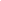 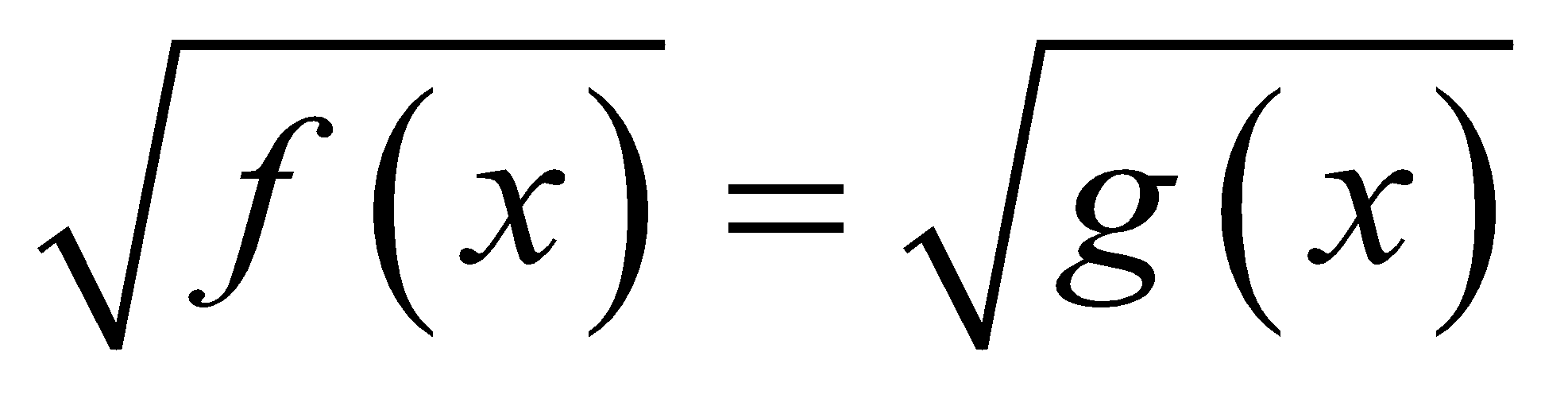 решать уравнения вида ;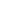 решать уравнения способом разложения на множители и замены переменной;использовать метод интервалов для решения целых и дробно-рациональных неравенств;решать линейные уравнения и неравенства с параметрами;решать несложные квадратные уравнения с параметром;решать несложные системы линейных уравнений с параметрами;решать несложные уравнения в целых числах.В повседневной жизни и при изучении других предметов:составлять и решать линейные и квадратные уравнения, уравнения, к ним сводящиеся, системы линейных уравнений, неравенств при решении задач других учебных предметов;выполнять оценку правдоподобия результатов, получаемых при решении линейных и квадратных уравнений и систем линейных уравнений и неравенств при решении задач других учебных предметов;выбирать соответствующие уравнения, неравенства или их системы, для составления математической модели заданной реальной ситуации или прикладной задачи;уметь интерпретировать полученный при решении уравнения, неравенства или системы результат в контексте заданной реальной ситуации или прикладной задачиФункцииОперировать понятиями: функциональная зависимость, функция, график функции, способы задания функции, аргумент и значение функции, область определения и множество значений функции, нули функции, промежутки знакопостоянства, монотонность функции, чётность/нечётность функции; строить графики линейной, квадратичной функций, обратной пропорциональности, функции вида: , , , ;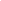 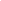 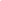 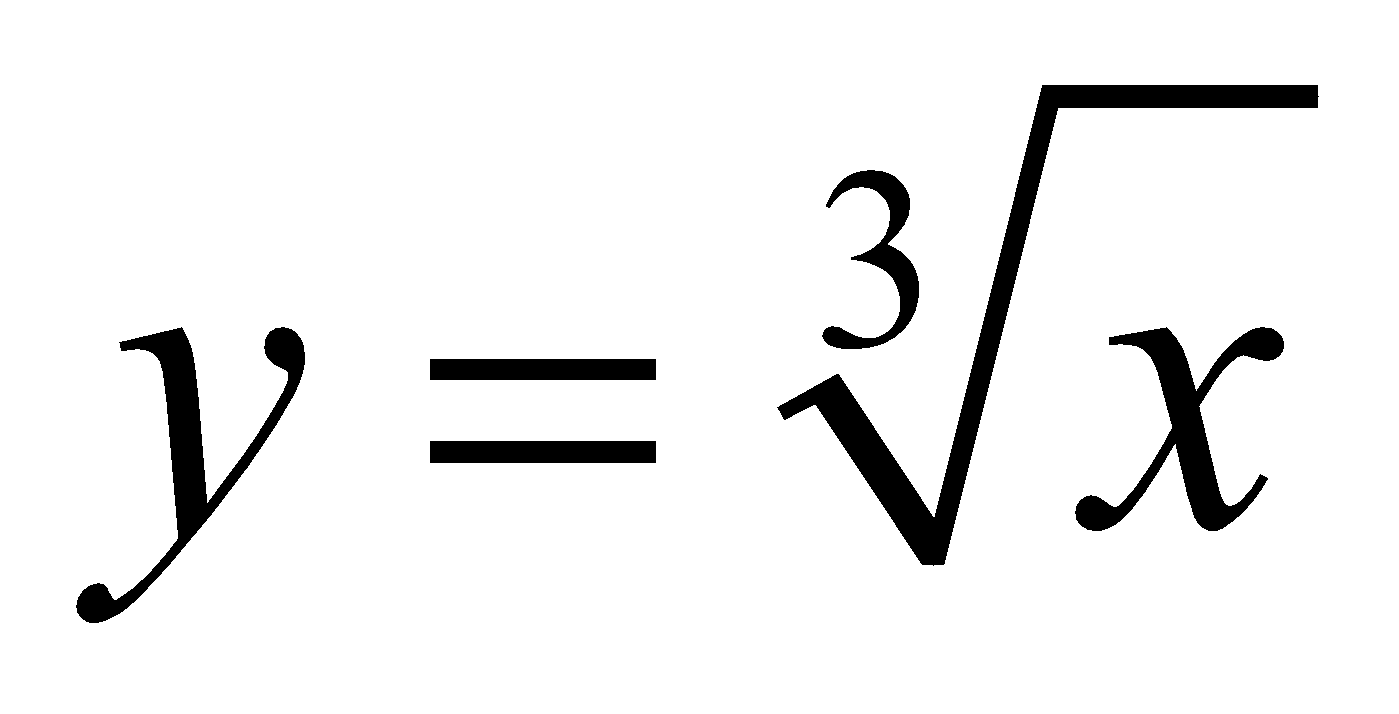 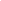 на примере квадратичной функции, использовать преобразования графика функции y=f(x) для построения графиков функций ; 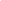 составлять уравнения прямой по заданным условиям: проходящей через две точки с заданными координатами, проходящей через данную точку и параллельной данной прямой;исследовать функцию по её графику;находить множество значений, нули, промежутки знакопостоянства, монотонности квадратичной функции;оперировать понятиями: последовательность, арифметическая прогрессия, геометрическая прогрессия;решать задачи на арифметическую и геометрическую прогрессию.В повседневной жизни и при изучении других предметов:иллюстрировать с помощью графика реальную зависимость или процесс по их характеристикам;использовать свойства и график квадратичной функции при решении задач из других учебных предметовТекстовые задачиРешать простые и сложные задачи разных типов, а также задачи повышенной трудности;использовать разные краткие записи как модели текстов сложных задач для построения поисковой схемы и решения задач;различать модель текста и модель решения задачи, конструировать к одной модели решения несложной задачи разные модели текста задачи;знать и применять оба способа поиска решения задач (от требования к условию и от условия к требованию);моделировать рассуждения при поиске решения задач с помощью граф-схемы;выделять этапы решения задачи и содержание каждого этапа;уметь выбирать оптимальный метод решения задачи и осознавать выбор метода, рассматривать различные методы, находить разные решения задачи, если возможно;анализировать затруднения при решении задач;выполнять различные преобразования предложенной задачи, конструировать новые задачи из данной, в том числе обратные;интерпретировать вычислительные результаты в задаче, исследовать полученное решение задачи;анализировать всевозможные ситуации взаимного расположения двух объектов и изменение их характеристик при совместном движении (скорость, время, расстояние) при решении задач на движение двух объектов как в одном, так и в противоположных направлениях;исследовать всевозможные ситуации при решении задач на движение по реке, рассматривать разные системы отсчёта;решать разнообразные задачи «на части», решать и обосновывать свое решение задач (выделять математическую основу) на нахождение части числа и числа по его части на основе конкретного смысла дроби;осознавать и объяснять идентичность задач разных типов, связывающих три величины (на работу, на покупки, на движение). выделять эти величины и отношения между ними, применять их при решении задач, конструировать собственные задач указанных типов;владеть основными методами решения задач на смеси, сплавы, концентрации;решать задачи на проценты, в том числе, сложные проценты с обоснованием, используя разные способы;решать логические задачи разными способами, в том числе, с двумя блоками и с тремя блоками данных с помощью таблиц;решать задачи по комбинаторике и теории вероятностей на основе использования изученных методов и обосновывать решение;решать несложные задачи по математической статистике;овладеть основными методами решения сюжетных задач: арифметический, алгебраический, перебор вариантов, геометрический, графический, применять их в новых по сравнению с изученными ситуациях.В повседневной жизни и при изучении других предметов:выделять при решении задач характеристики рассматриваемой в задаче ситуации, отличные от реальных (те, от которых абстрагировались), конструировать новые ситуации с учётом этих характеристик, в частности, при решении задач на концентрации, учитывать плотность вещества;решать и конструировать задачи на основе рассмотрения реальных ситуаций, в которых не требуется точный вычислительный результат;решать задачи на движение по реке, рассматривая разные системы отсчетаСтатистика и теория вероятностей Оперировать понятиями: столбчатые и круговые диаграммы, таблицы данных, среднее арифметическое, медиана, наибольшее и наименьшее значения выборки, размах выборки, дисперсия и стандартное отклонение, случайная изменчивость;извлекать информацию, представленную в таблицах, на диаграммах, графиках;составлять таблицы, строить диаграммы и графики на основе данных;оперировать понятиями: факториал числа, перестановки и сочетания, треугольник Паскаля;применять правило произведения при решении комбинаторных задач;оперировать понятиями: случайный опыт, случайный выбор, испытание, элементарное случайное событие (исход), классическое определение вероятности случайного события, операции над случайными событиями;представлять информацию с помощью кругов Эйлера;решать задачи на вычисление вероятности с подсчетом количества вариантов с помощью комбинаторики.В повседневной жизни и при изучении других предметов:извлекать, интерпретировать и преобразовывать информацию, представленную в таблицах, на диаграммах, графиках, отражающую свойства и характеристики реальных процессов и явлений;определять статистические характеристики выборок по таблицам, диаграммам, графикам, выполнять сравнение в зависимости от цели решения задачи;оценивать вероятность реальных событий и явлений.Геометрические фигурыОперировать понятиями геометрических фигур; извлекать, интерпретировать и преобразовывать информацию о геометрических фигурах, представленную на чертежах;применять геометрические факты для решения задач, в том числе, предполагающих несколько шагов решения; формулировать в простейших случаях свойства и признаки фигур;доказывать геометрические утверждениявладеть стандартной классификацией плоских фигур (треугольников и четырёхугольников).В повседневной жизни и при изучении других предметов:использовать свойства геометрических фигур для решения задач практического характера и задач из смежных дисциплинОтношенияОперировать понятиями: равенство фигур, равные фигуры, равенство треугольников, параллельность прямых, перпендикулярность прямых, углы между прямыми, перпендикуляр, наклонная, проекция, подобие фигур, подобные фигуры, подобные треугольники; применять теорему Фалеса и теорему о пропорциональных отрезках при решении задач;характеризовать взаимное расположение прямой и окружности, двух окружностей.В повседневной жизни и при изучении других предметов: использовать отношения для решения задач, возникающих в реальной жизниИзмерения и вычисленияОперировать представлениями о длине, площади, объёме как величинами. Применять теорему Пифагора, формулы площади, объёма при решении многошаговых задач, в которых не все данные представлены явно, а требуют вычислений, оперировать более широким количеством формул длины, площади, объёма, вычислять характеристики комбинаций фигур (окружностей и многоугольников) вычислять расстояния между фигурами, применять тригонометрические формулы для вычислений в более сложных случаях, проводить вычисления на основе равновеликости и равносоставленности;проводить простые вычисления на объёмных телах;формулировать задачи на вычисление длин, площадей и объёмов и решать их. В содержании есть ещё и теорема синусов и косинусов. Либо там убрать . либо здесь добавитьВ повседневной жизни и при изучении других предметов:проводить вычисления на местности;применять формулы при вычислениях в смежных учебных предметах, в окружающей действительностиГеометрические построенияИзображать геометрические фигуры по текстовому и символьному описанию;свободно оперировать чертёжными инструментами в несложных случаях, выполнять построения треугольников, применять отдельные методы построений циркулем и линейкой и проводить простейшие исследования числа решений;изображать типовые плоские фигуры и объемные тела с помощью простейших компьютерных инструментов.В повседневной жизни и при изучении других предметов: выполнять простейшие построения на местности, необходимые в реальной жизни; оценивать размеры реальных объектов окружающего мираПреобразованияОперировать понятием движения и преобразования подобия, владеть приёмами построения фигур с использованием движений и преобразований подобия, применять полученные знания и опыт построений в смежных предметах и в реальных ситуациях окружающего мира; строить фигуру, подобную данной, пользоваться свойствами подобия для обоснования свойств фигур;применять свойства движений для проведения простейших обоснований свойств фигур.В повседневной жизни и при изучении других предметов:применять свойства движений и применять подобие для построений и вычислений Векторы и координаты на плоскостиОперировать понятиями вектор, сумма, разность векторов, произведение вектора на число, угол между векторами, скалярное произведение векторов, координаты на плоскости, координаты вектора;выполнять действия над векторами (сложение, вычитание, умножение на число), вычислять скалярное произведение, определять в простейших случаях угол между векторами, выполнять разложение вектора на составляющие, применять полученные знания в физике, пользоваться формулой вычисления расстояния между точками по известным координатам, использовать уравнения фигур для решения задач;применять векторы и координаты для решения геометрических задач на вычисление длин, углов.В повседневной жизни и при изучении других предметов: использовать понятия векторов и координат для решения задач по физике, географии и другим учебным предметамИстория математикиХарактеризовать вклад выдающихся математиков в развитие математики и иных научных областей;понимать роль математики в развитии РоссииМетоды математикиИспользуя изученные методы, проводить доказательство, выполнять опровержение;Выбирать изученные методы и их комбинации для решения математических задач;использовать математические знания для описания закономерностей в окружающей действительности и произведениях искусства;применять простейшие программные средства и электронно-коммуникационные системы при решении математических задач.Выпускник получит возможность научиться в 7-9 классах для успешного продолжения образования на углублённом уровнеЭлементы теории множеств и математической логикиСвободно оперировать понятиями: множество, характеристики множества, элемент множества, пустое, конечное и бесконечное множество, подмножество, принадлежность, включение, равенство множеств, способы задание множества;задавать множества разными способами;проверять выполнение характеристического свойства множества;свободно оперировать понятиями: высказывание, истинность и ложность высказывания, сложные и простые высказывания, отрицание высказываний;, истинность и ложность утверждения и его отрицания, операции над высказываниями: и, или, не. Условные высказывания (импликации);строить высказывания с использованием законов алгебры высказываний.В повседневной жизни и при изучении других предметов:строить рассуждения на основе использования правил логики;использовать множества, операции с множествами, их графическое представление для описания реальных процессов и явлений, при решении задач других учебных предметовЧислаСвободно оперировать понятиями: натуральное число, множество натуральных чисел, целое число, множество целых чисел, обыкновенная дробь, десятичная дробь, смешанное число, рациональное число, множество рациональных чисел, иррациональное число, корень степени n, действительное число, множество действительных чисел, геометрическая интерпретация натуральных, целых, рациональных, действительных чисел;понимать и объяснять разницу между позиционной и непозиционной системами записи чисел;переводить числа из одной системы записи (системы счисления) в другую;доказывать и использовать признаки делимости на 2, 4, 8, 5, 3, 6, 9, 10, 11 суммы и произведения чисел при выполнении вычислений и решении задач;выполнять округление рациональных и иррациональных чисел с заданной точностью;сравнивать действительные числа разными способами;упорядочивать числа, записанные в виде обыкновенной и десятичной дроби, числа, записанные с использованием арифметического квадратного корня, корней степени больше 2;находить НОД и НОК чисел разными способами и использовать их при решении задач;выполнять вычисления и преобразования выражений, содержащих действительные числа, в том числе корни натуральных степеней.В повседневной жизни и при изучении других предметов:выполнять и объяснять результаты сравнения результатов вычислений при решении практических задач, в том числе приближенных вычислений, используя разные способы сравнений;записывать, сравнивать, округлять числовые данные реальных величин с использованием разных систем измерения; составлять и оценивать разными способами числовые выражения при решении практических задач и задач из других учебных предметовТождественные преобразованияСвободно оперировать понятиями степени с целым и дробным показателем;выполнять доказательство свойств степени с целыми и дробными показателями;оперировать понятиями «одночлен», «многочлен», «многочлен с одной переменной», «многочлен с несколькими переменными», коэффициенты многочлена, «стандартная запись многочлена», степень одночлена и многочлена;свободно владеть приемами преобразования целых и дробно-рациональных выражений;выполнять разложение многочленов на множители разными способами, с использованием комбинаций различных приёмов;использовать теорему Виета и теорему, обратную теореме Виета, для поиска корней квадратного трёхчлена и для решения задач, в том числе задач с параметрами на основе квадратного трёхчлена;выполнять деление многочлена на многочлен с остатком;доказывать свойства квадратных корней и корней степени n;выполнять преобразования выражений, содержащих квадратные корни, корни степени n;свободно оперировать понятиями «тождество», «тождество на множестве», «тождественное преобразование»;выполнять различные преобразования выражений, содержащих модули.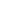 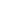 В повседневной жизни и при изучении других предметов:выполнять преобразования и действия с буквенными выражениями, числовые коэффициенты которых записаны в стандартном виде;выполнять преобразования рациональных выражений при решении задач других учебных предметов;выполнять проверку правдоподобия физических и химических формул на основе сравнения размерностей и валентностейУравнения и неравенстваСвободно оперировать понятиями: уравнение, неравенство, равносильные уравнения и неравенства, уравнение, являющееся следствием другого уравнения, уравнения, равносильные на множестве, равносильные преобразования уравнений;решать разные виды уравнений и неравенств и их систем, в том числе некоторые уравнения 3 и 4 степеней, дробно-рациональные и иррациональные;знать теорему Виета для уравнений степени выше второй;понимать смысл теорем о равносильных и неравносильных преобразованиях уравнений и уметь их доказывать;владеть разными методами решения уравнений, неравенств и их систем, уметь выбирать метод решения и обосновывать свой выбор;использовать метод интервалов для решения неравенств, в том числе дробно-рациональных и включающих в себя иррациональные выражения;решать алгебраические уравнения и неравенства и их системы с параметрами алгебраическим и графическим методами;владеть разными методами доказательства неравенств;решать уравнения в целых числах;изображать множества на плоскости, задаваемые уравнениями, неравенствами и их системами.В повседневной жизни и при изучении других предметов:составлять и решать уравнения, неравенства, их системы при решении задач других учебных предметов;выполнять оценку правдоподобия результатов, получаемых при решении различных уравнений, неравенств и их систем при решении задач других учебных предметовсоставлять и решать уравнения и неравенства с параметрами при решении задач других учебных предметов;составлять уравнение, неравенство или их систему, описывающие реальную ситуацию или прикладную задачу, интерпретировать полученные результаты ФункцииСвободно оперировать понятиями: зависимость, функциональная зависимость, зависимая и независимая переменные, функция, способы задания функции, аргумент и значение функции, область определения и множество значения функции, нули функции, промежутки знакопостоянства, монотонность функции, наибольшее и наименьшее значения, чётность/нечётность функции, периодичность функции, график функции, вертикальная, горизонтальная, наклонная асимптоты; график зависимости, не являющейся функцией, строить графики функций: линейной, квадратичной, дробно-линейной, степенной при разных значениях показателя степени, ;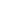 использовать преобразования графика функции  для построения графиков функций ; 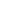 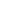 анализировать свойства функций и вид графика в зависимости от параметров;свободно оперировать понятиями: последовательность, ограниченная последовательность, монотонно возрастающая (убывающая) последовательность, предел последовательности, арифметическая прогрессия, геометрическая прогрессия, характеристическое свойство арифметической (геометрической) прогрессии; использовать метод математической индукции для вывода формул, доказательства равенств и неравенств, решения задач на делимость;исследовать последовательности, заданные рекуррентно;решать комбинированные задачи на арифметическую и геометрическую прогрессии.В повседневной жизни и при изучении других предметов:конструировать и исследовать функции, соответствующие реальным процессам и явлениям, интерпретировать полученные результаты в соответствии со спецификой исследуемого процесса или явления;использовать графики зависимостей для исследования реальных процессов и явлений;конструировать и исследовать функции при решении задач других учебных предметов, интерпретировать полученные результаты в соответствии со спецификой учебного предметаСтатистика и теория вероятностей после задачСвободно оперировать понятиями: столбчатые и круговые диаграммы, таблицы данных, среднее арифметическое, медиана, наибольшее и наименьшее значения выборки, размах выборки, дисперсия и стандартное отклонение, случайная изменчивость;выбирать наиболее удобный способ представления информации, адекватный её свойствам и целям анализа;вычислять числовые характеристики выборки;свободно оперировать понятиями: факториал числа, перестановки, сочетания и размещения, треугольник Паскаля;свободно оперировать понятиями: случайный опыт, случайный выбор, испытание, элементарное случайное событие (исход), классическое определение вероятности случайного события, операции над случайными событиями, основные комбинаторные формулы;свободно оперировать понятиями: случайный опыт, случайный выбор, испытание, элементарное случайное событие (исход), классическое определение вероятности случайного события, операции над случайными событиями, основные комбинаторные формулы;знать примеры случайных величин, и вычислять их статистические характеристики;использовать формулы комбинаторики при решении комбинаторных задач;решать задачи на вычисление вероятности в том числе с использованием формул.В повседневной жизни и при изучении других предметов:представлять информацию о реальных процессах и явлениях способом, адекватным её свойствам и цели исследования;анализировать и сравнивать статистические характеристики выборок, полученных в процессе решения прикладной задачи, изучения реального явления, решения задачи из других учебных предметов;оценивать вероятность реальных событий и явлений в различных ситуацияхТекстовые задачиРешать простые и сложные задачи, а также задачи повышенной трудности и выделять их математическую основу;распознавать разные виды и типы задач;использовать разные краткие записи как модели текстов сложных задач и задач повышенной сложности для построения поисковой схемы и решения задач, выбирать оптимальную для рассматриваемой в задаче ситуации модель текста задачи;различать модель текста и модель решения задачи, конструировать к одной модели решения сложных задач разные модели текста задачи;знать и применять три способа поиска решения задач (от требования к условию и от условия к требованию, комбинированный);моделировать рассуждения при поиске решения задач с помощью граф-схемы;выделять этапы решения задачи и содержание каждого этапа;уметь выбирать оптимальный метод решения задачи и осознавать выбор метода, рассматривать различные методы, находить разные решения задачи, если возможно;анализировать затруднения при решении задач;выполнять различные преобразования предложенной задачи, конструировать новые задачи из данной, в том числе обратные;интерпретировать вычислительные результаты в задаче, исследовать полученное решение задачи;изменять условие задач (количественные или качественные данные), исследовать измененное преобразованное;анализировать всевозможные ситуации взаимного расположения двух объектов и изменение их характеристик при совместном движении (скорость, время, расстояние).при решение задач на движение двух объектов как в одном, так и в противоположных направлениях, конструировать новые ситуации на основе изменения условий задачи при движении по реке;исследовать всевозможные ситуации при решении задач на движение по реке, рассматривать разные системы отсчёта;решать разнообразные задачи «на части»;решать и обосновывать свое решение задач (выделять математическую основу) на нахождение части числа и числа по его части на основе конкретного смысла дроби;объяснять идентичность задач разных типов, связывающих три величины (на работу, на покупки, на движение). выделять эти величины и отношения между ними, применять их при решении задач, конструировать собственные задач указанных типов;владеть основными методами решения задач на смеси, сплавы, концентрации, использовать их в новых ситуациях по отношению к изученным в процессе обучения; решать задачи на проценты, в том числе, сложные проценты с обоснованием, используя разные способы;решать логические задачи разными способами, в том числе, с двумя блоками и с тремя блоками данных с помощью таблиц;решать задачи по комбинаторике и теории вероятностей на основе использования изученных методов и обосновывать решение;решать несложные задачи по математической статистике;овладеть основными методами решения сюжетных задач: арифметический, алгебраический, перебор вариантов, геометрический, графический, применять их в новых по сравнению с изученными ситуациях.В повседневной жизни и при изучении других предметов:конструировать новые для данной задачи задачные ситуации с учётом реальных характеристик, в частности, при решении задач на концентрации, учитывать плотность вещества; решать и конструировать задачи на основе рассмотрения реальных ситуаций, в которых не требуется точный вычислительный результат;решать задачи на движение по реке, рассматривая разные системы отсчёта;конструировать задачные ситуации, приближенные к реальной действительностиГеометрические фигурыСвободно оперировать геометрическими понятиями при решении задач и проведении математических рассуждений;самостоятельно формулировать определения геометрических фигур, выдвигать гипотезы о новых свойствах и признаках геометрических фигур и обосновывать или опровергать их, обобщать или конкретизировать результаты на новые классы фигур, проводить в несложных случаях классификацию фигур по различным основаниям;исследовать чертежи, включая комбинации фигур, извлекать, интерпретировать и преобразовывать информацию, представленную на чертежах;решать задачи геометрического содержания, в том числе в ситуациях, когда алгоритм решения не следует явно из условия, выполнять необходимые для решения задачи дополнительные построения, исследовать возможность применения теорем и формул для решения задач;формулировать и доказывать геометрические утверждения.В повседневной жизни и при изучении других предметов:составлять с использованием свойств геометрических фигур математические модели для решения задач практического характера и задач из смежных дисциплин, исследовать полученные модели и интерпретировать результатОтношенияВладеть понятием отношения как метапредметным;свободно оперировать понятиями: равенство фигур, равные фигуры, равенство треугольников, параллельность прямых, перпендикулярность прямых, углы между прямыми, перпендикуляр, наклонная, проекция, подобие фигур, подобные фигуры, подобные треугольники; использовать свойства подобия и равенства фигур при решении задач.В повседневной жизни и при изучении других предметов: использовать отношения для построения и исследования математических моделей объектов реальной жизниИзмерения и вычисленияСвободно оперировать понятиями длина, площадь, объём, величина угла как величинами, использовать равновеликость и равносоставленность при решении задач на вычисление, самостоятельно получать и использовать формулы для вычислений площадей и объёмов фигур, свободно оперировать широким набором формул на вычисление при решении сложных задач, в том числе и задач на вычисление в комбинациях окружности и треугольника, окружности и четырёхугольника, а также с применением тригонометрии;самостоятельно формулировать гипотезы и проверять их достоверность.В повседневной жизни и при изучении других предметов:свободно оперировать формулами при решении задач в других учебных предметах и при проведении необходимых вычислений в реальной жизниГеометрические построенияОперировать понятием набора элементов, определяющих геометрическую фигуру, владеть набором методов построений циркулем и линейкой;проводить анализ и реализовывать этапы решения задач на построение.В повседневной жизни и при изучении других предметов:выполнять построения на местности;оценивать размеры реальных объектов окружающего мираПреобразованияОперировать движениями и преобразованиями как метапредметными понятиями;оперировать понятием движения и преобразования подобия для обоснований, свободно владеть приемами построения фигур с помощью движений и преобразования подобия, а также комбинациями движений, движений и преобразований;использовать свойства движений и преобразований для проведения обоснования и доказательства утверждений в геометрии и других учебных предметах;пользоваться свойствами движений и преобразований при решении задач.В повседневной жизни и при изучении других предметов: применять свойства движений и применять подобие для построений и вычисленийВекторы и координаты на плоскостиСвободно оперировать понятиями вектор, сумма, разность векторов, произведение вектора на число, скалярное произведение векторов, координаты на плоскости, координаты вектора;Владеть векторным и координатным методом на плоскости для решения задач на вычисление и доказательства;выполнять с помощью векторов и координат доказательство известных ему геометрических фактов (свойства средних линий, теорем о замечательных точках и т.п.) и получать новые свойства известных фигур;использовать уравнения фигур для решения задач и самостоятельно составлять уравнения отдельных плоских фигур.В повседневной жизни и при изучении других предметов: использовать понятия векторов и координат для решения задач по физике, географии и другим учебным предметамИстория математикиПонимать математику как строго организованную систему научных знаний, в частности владеть представлениями об аксиоматическом построении геометрии и первичными представлениями о неевклидовых геометриях;рассматривать математику в контексте истории развития цивилизации и истории развития науки, понимать роль математики в развитии РоссииМетоды математики Владеть знаниями о различных методах обоснования и опровержения математических утверждений и самостоятельно применять их;владеть навыками анализа условия задачи и определения подходящих для решения задач изученных методов или их комбинаций;характеризовать произведения искусства с учётом математических закономерностей в природе, использовать математические закономерности в самостоятельном творчестве.1.2.5.8. Информатика Введение. Информация и информационные процессыВыпускник научится:различать содержание основных понятий предмета: информатика, информация, информационный процесс, информационная система, информационная модель и др;различать виды информации по способам её восприятия человеком и по способам её представления на материальных носителях;раскрывать общие закономерности протекания информационных процессов в системах различной природы; приводить примеры информационных процессов – процессов, связанные с хранением, преобразованием и передачей данных – в живой природе и технике;классифицировать средства ИКТ в соответствии с кругом выполняемых задач;узнает о назначении основных компонентов компьютера (процессора, оперативной памяти, внешней энергонезависимой памяти, устройств ввода-вывода), характеристиках этих устройств; определять качественные и количественные характеристики компонентов компьютера;узнает о истории и тенденциях развития компьютеров; о том как можно улучшить характеристики компьютеров; узнает о том какие задачи решаются с помощью суперкомпьютеров.Выпускник получит возможность:осознано подходить к выбору ИКТ – средств для своих учебных и иных целей;узнать о физических ограничениях на значения характеристик компьютера.Математические основы информатикиВыпускник научится:описывать размер двоичных текстов, используя термины «бит», «байт» и производные от них; использовать термины, описывающие скорость передачи данных, оценивать время передачи данных;кодировать и декодировать тексты по заданной кодовой таблице;оперировать понятиями, связанными с передачей данных (источник и приемник данных: канал связи, скорость передачи данных по каналу связи, пропускная способность канала связи);определять минимальную длину кодового слова по заданным алфавиту кодируемого текста и кодовому алфавиту (для кодового алфавита из 2, 3 или 4 символов);определять длину кодовой последовательности по длине исходного текста и кодовой таблице равномерного кода;записывать в двоичной системе целые числа от 0 до 1024; переводить заданное натуральное число из десятичной записи в двоичную и из двоичной в десятичную; сравнивать числа в двоичной записи; складывать и вычитать числа, записанные в двоичной системе счисления;записывать логические выражения составленные с помощью операций «и», «или», «не» и скобок, определять истинность такого составного высказывания, если известны значения истинности входящих в него элементарных высказываний;определять количество элементов в множествах, полученных из двух или трех базовых множеств с помощью операций объединения, пересечения и дополнения;использовать терминологию, связанную с графами (вершина, ребро, путь, длина ребра и пути), деревьями (корень, лист, высота дерева) и списками (первый элемент, последний элемент, предыдущий элемент, следующий элемент; вставка, удаление и замена элемента);описывать граф с помощью матрицы смежности с указанием длин ребер (знание термина «матрица смежности» не обязательно);познакомиться с двоичным кодированием текстов и с наиболее употребительными современными кодами;использовать основные способы графического представления числовой информации, (графики, диаграммы).Выпускник получит возможность:познакомиться с примерами математических моделей и использования компьютеров при их анализе; понять сходства и различия между математической моделью объекта и его натурной моделью, между математической моделью объекта/явления и словесным описанием;узнать о том, что любые дискретные данные можно описать, используя алфавит, содержащий только два символа, например, 0 и 1;познакомиться с тем, как информация (данные) представляется в современных компьютерах и робототехнических системах;познакомиться с примерами использования графов, деревьев и списков при описании реальных объектов и процессов;ознакомиться с влиянием ошибок измерений и вычислений на выполнение алгоритмов управления реальными объектами (на примере учебных автономных роботов);  узнать о наличии кодов, которые исправляют ошибки искажения, возникающие при передаче информации.Алгоритмы и элементы программированияВыпускник научится:составлять алгоритмы для решения учебных задач различных типов ;выражать алгоритм решения задачи различными способами (словесным, графическим, в том числе и в виде блок-схемы,  с помощью формальных языков и др.);определять наиболее оптимальный способ выражения алгоритма для решения конкретных задач (словесный, графический, с помощью формальных языков);определять результат выполнения заданного алгоритма или его фрагмента;использовать термины «исполнитель», «алгоритм», «программа», а также понимать разницу между употреблением этих терминов в обыденной речи и в информатике;выполнять без использования компьютера («вручную») несложные алгоритмы управления исполнителями и анализа числовых и текстовых данных, записанные на конкретном язык программирования с использованием основных управляющих конструкций последовательного программирования (линейная программа, ветвление, повторение, вспомогательные алгоритмы);составлять несложные алгоритмы управления исполнителями и анализа числовых и текстовых данных с использованием основных управляющих конструкций последовательного программирования и записывать их в виде	программ на выбранном языке программирования; выполнять эти программы на компьютере;использовать величины (переменные) различных типов, табличные величины (массивы), а также выражения, составленные из этих величин; использовать оператор присваивания;анализировать предложенный алгоритм, например, определять какие результаты возможны при заданном множестве исходных значений;использовать логические значения, операции и выражения с ними;записывать на выбранном языке программирования арифметические и логические выражения и вычислять их значения.Выпускник получит возможность:познакомиться с использованием в программах строковых величин и с операциями со строковыми величинами;создавать программы для решения задач, возникающих в процессе учебы и вне ее;познакомиться с задачами обработки данных и алгоритмами их решения;познакомиться с понятием «управление», с примерами того, как компьютер управляет различными системами (роботы, летательные и космические аппараты, станки, оросительные системы, движущиеся модели и др.);познакомиться с учебной средой составления программ управления автономными роботами и разобрать примеры алгоритмов управления, разработанными в этой среде.Использование программных систем и сервисовВыпускник научится:классифицировать файлы по типу и иным параметрам;выполнять основные операции с файлами (создавать, сохранять, редактировать, удалять, архивировать, «распаковывать» архивные файлы);разбираться в иерархической структуре файловой системы;осуществлять поиск файлов средствами операционной системы;использовать динамические (электронные) таблицы, в том числе формулы с использованием абсолютной, относительной и смешанной адресации, выделение диапазона таблицы и упорядочивание (сортировку) его элементов; построение диаграмм (круговой и столбчатой);использовать табличные (реляционные) базы данных, выполнять отбор строк таблицы, удовлетворяющих определенному условию;анализировать доменные имена компьютеров и адреса документов в Интернете;проводить поиск информации в сети Интернет по запросам с использованием логических операций.Выпускник овладеет (как результат применения программных систем и интернет-сервисов в данном курсе и во всем образовательном процессе):навыками работы с компьютером; знаниями, умениями и навыками, достаточными для работы с различными видами программных систем и интернет-сервисов (файловые менеджеры, текстовые редакторы, электронные таблицы, браузеры, поисковые системы, словари, электронные энциклопедии); умением описывать работу этих систем и сервисов с использованием соответствующей терминологии;различными формами представления данных (таблицы, диаграммы, графики и т. д.);приемами безопасной организации своего личного пространства данных с использованием индивидуальных накопителей данных, интернет-сервисов и т. п.;основами соблюдения норм информационной этики и права;познакомится с программными средствами для работы с аудио-визуальными данными и соответствующим понятийным аппаратом;узнает о дискретном представлении аудио-визуальных данных.Выпускник получит возможность (в данном курсе и иной учебной деятельности):узнать о данных от датчиков, например, датчиков роботизированных устройств;практиковаться в использовании основных видов прикладного программного обеспечения (редакторы текстов, электронные таблицы, браузеры и др.);познакомиться с примерами использования математического моделирования в современном мире;познакомиться с принципами функционирования Интернета и сетевого взаимодействия между компьютерами, с методами поиска в Интернете;познакомиться с постановкой вопроса о том, насколько достоверна полученная информация, подкреплена ли она доказательствами подлинности (пример: наличие электронной подписи); познакомиться с возможными подходами к оценке достоверности информации (пример: сравнение данных из разных источников);узнать о том, что в сфере информатики и ИКТ существуют международные и национальные стандарты;узнать о структуре современных компьютеров и назначении их элементов;получить представление об истории и тенденциях развития ИКТ;познакомиться с примерами использования ИКТ в современном мире;получить представления о роботизированных устройствах и их использовании на производстве и в научных исследованиях.1.2.5.9. ФизикаВыпускник научится:соблюдать правила безопасности и охраны труда при работе с учебным и лабораторным оборудованием;понимать смысл основных физических терминов: физическое тело, физическое явление, физическая величина, единицы измерения;распознавать проблемы, которые можно решить при помощи физических методов; анализировать отдельные этапы проведения исследований и интерпретировать результаты наблюдений и опытов;ставить опыты по исследованию физических явлений или физических свойств тел без использования прямых измерений; при этом формулировать проблему/задачу учебного эксперимента; собирать установку из предложенного оборудования; проводить опыт и формулировать выводы.Примечание. При проведении исследования физических явлений измерительные приборы используются лишь как датчики измерения физических величин. Записи показаний прямых измерений в этом случае не требуется.понимать роль эксперимента в получении научной информации;проводить прямые измерения физических величин: время, расстояние, масса тела, объем, сила, температура, атмосферное давление, влажность воздуха, напряжение, сила тока, радиационный фон (с использованием дозиметра); при этом выбирать оптимальный способ измерения и использовать простейшие методы оценки погрешностей измерений.Примечание. Любая учебная программа должна обеспечивать овладение прямыми измерениями всех перечисленных физических величин.проводить исследование зависимостей физических величин с использованием прямых измерений: при этом конструировать установку, фиксировать результаты полученной зависимости физических величин в виде таблиц и графиков, делать выводы по результатам исследования;проводить косвенные измерения физических величин: при выполнении измерений собирать экспериментальную установку, следуя предложенной инструкции, вычислять значение величины и анализировать полученные результаты с учетом заданной точности измерений;анализировать ситуации практико-ориентированного характера, узнавать в них проявление изученных физических явлений или закономерностей и применять имеющиеся знания для их объяснения;понимать принципы действия машин, приборов и технических устройств, условия их безопасного использования в повседневной жизни;использовать при выполнении учебных задач научно-популярную литературу о физических явлениях, справочные материалы, ресурсы Интернет.Выпускник получит возможность научиться:осознавать ценность научных исследований, роль физики в расширении представлений об окружающем мире и ее вклад в улучшение качества жизни;использовать приемы построения физических моделей, поиска и формулировки доказательств выдвинутых гипотез и теоретических выводов на основе эмпирически установленных фактов;сравнивать точность измерения физических величин по величине их относительной погрешности при проведении прямых измерений;самостоятельно проводить косвенные измерения и исследования физических величин с использованием различных способов измерения физических величин, выбирать средства измерения с учетом необходимой точности измерений, обосновывать выбор способа измерения, адекватного поставленной задаче, проводить оценку достоверности полученных результатов;воспринимать информацию физического содержания в научно-популярной литературе и средствах массовой информации, критически оценивать полученную информацию, анализируя ее содержание и данные об источнике информации;создавать собственные письменные и устные сообщения о физических явлениях на основе нескольких источников информации, сопровождать выступление презентацией, учитывая особенности аудитории сверстников.Механические явленияВыпускник научится:распознавать механические явления и объяснять на основе имеющихся знаний основные свойства или условия протекания этих явлений: равномерное и неравномерное движение, равномерное и равноускоренное прямолинейное движение, относительность механического движения, свободное падение тел, равномерное движение по окружности, инерция, взаимодействие тел, реактивное движение, передача давления твердыми телами, жидкостями и газами, атмосферное давление, плавание тел, равновесие твердых тел, имеющих закрепленную ось вращения, колебательное движение, резонанс, волновое движение (звук);описывать изученные свойства тел и механические явления, используя физические величины: путь, перемещение, скорость, ускорение, период обращения, масса тела, плотность вещества, сила (сила тяжести, сила упругости, сила трения), давление, импульс тела, кинетическая энергия, потенциальная энергия, механическая работа, механическая мощность, КПД при совершении работы с использованием простого механизма, сила трения, амплитуда, период и частота колебаний, длина волны и скорость ее распространения; при описании правильно трактовать физический смысл используемых величин, их обозначения и единицы измерения, находить формулы, связывающие данную физическую величину с другими величинами, вычислять значение физической величины;анализировать свойства тел, механические явления и процессы, используя физические законы: закон сохранения энергии, закон всемирного тяготения, принцип суперпозиции сил (нахождение равнодействующей силы), I, II и III законы Ньютона, закон сохранения импульса, закон Гука, закон Паскаля, закон Архимеда; при этом различать словесную формулировку закона и его математическое выражение; различать основные признаки изученных физических моделей: материальная точка, инерциальная система отсчета;решать задачи, используя физические законы (закон сохранения энергии, закон всемирного тяготения, принцип суперпозиции сил, I, II и III законы Ньютона, закон сохранения импульса, закон Гука, закон Паскаля, закон Архимеда) и формулы, связывающие физические величины (путь, скорость, ускорение, масса тела, плотность вещества, сила, давление, импульс тела, кинетическая энергия, потенциальная энергия, механическая работа, механическая мощность, КПД простого механизма, сила трения скольжения, коэффициент трения, амплитуда, период и частота колебаний, длина волны и скорость ее распространения): на основе анализа условия задачи записывать краткое условие, выделять физические величины, законы и формулы, необходимые для ее решения, проводить расчеты и оценивать реальность полученного значения физической величины. Выпускник получит возможность научиться:использовать знания о механических явлениях в повседневной жизни для обеспечения безопасности при обращении с приборами и техническими устройствами, для сохранения здоровья и соблюдения норм экологического поведения в окружающей среде; приводить примеры практического использования физических знаний о механических явлениях и физических законах; примеры использования возобновляемых источников энергии; экологических последствий исследования космического пространств;различать границы применимости физических законов, понимать всеобщий характер фундаментальных законов (закон сохранения механической энергии, закон сохранения импульса, закон всемирного тяготения) и ограниченность использования частных законов (закон Гука, Архимеда и др.);находить адекватную предложенной задаче физическую модель, разрешать проблему как на основе имеющихся знаний по механике с использованием математического аппарата, так и при помощи методов оценки.Тепловые явленияВыпускник научится:распознавать тепловые явления и объяснять на базе имеющихся знаний основные свойства или условия протекания этих явлений: диффузия, изменение объема тел при нагревании (охлаждении), большая сжимаемость газов, малая сжимаемость жидкостей и твердых тел; тепловое равновесие, испарение, конденсация, плавление, кристаллизация, кипение, влажность воздуха, различные способы теплопередачи (теплопроводность, конвекция, излучение), агрегатные состояния вещества, поглощение энергии при испарении жидкости и выделение ее при конденсации пара, зависимость температуры кипения от давления;описывать изученные свойства тел и тепловые явления, используя физические величины: количество теплоты, внутренняя энергия, температура, удельная теплоемкость вещества, удельная теплота плавления, удельная теплота парообразования, удельная теплота сгорания топлива, коэффициент полезного действия теплового двигателя; при описании правильно трактовать физический смысл используемых величин, их обозначения и единицы измерения, находить формулы, связывающие данную физическую величину с другими величинами, вычислять значение физической величины;анализировать свойства тел, тепловые явления и процессы, используя основные положения атомно-молекулярного учения о строении вещества и закон сохранения энергии;различать основные признаки изученных физических моделей строения газов, жидкостей и твердых тел;приводить примеры практического использования физических знаний о тепловых явлениях;решать задачи, используя закон сохранения энергии в тепловых процессах и формулы, связывающие физические величины (количество теплоты, температура, удельная теплоемкость вещества, удельная теплота плавления, удельная теплота парообразования, удельная теплота сгорания топлива, коэффициент полезного действия теплового двигателя): на основе анализа условия задачи записывать краткое условие, выделять физические величины, законы и формулы, необходимые для ее решения, проводить расчеты и оценивать реальность полученного значения физической величины.Выпускник получит возможность научиться:использовать знания о тепловых явлениях в повседневной жизни для обеспечения безопасности при обращении с приборами и техническими устройствами, для сохранения здоровья и соблюдения норм экологического поведения в окружающей среде; приводить примеры экологических последствий работы двигателей внутреннего сгорания, тепловых и гидроэлектростанций;различать границы применимости физических законов, понимать всеобщий характер фундаментальных физических законов (закон сохранения энергии в тепловых процессах) и ограниченность использования частных законов;находить адекватную предложенной задаче физическую модель, разрешать проблему как на основе имеющихся знаний о тепловых явлениях с использованием математического аппарата, так и при помощи методов оценки.Электрические и магнитные явленияВыпускник научится:распознавать электромагнитные явления и объяснять на основе имеющихся знаний основные свойства или условия протекания этих явлений: электризация тел, взаимодействие зарядов, электрический ток и его действия (тепловое, химическое, магнитное), взаимодействие магнитов, электромагнитная индукция, действие магнитного поля на проводник с током и на движущуюся заряженную частицу, действие электрического поля на заряженную частицу, электромагнитные волны, прямолинейное распространение света, отражение и преломление света, дисперсия света.составлять схемы электрических цепей с последовательным и параллельным соединением элементов, различая условные обозначения элементов электрических цепей (источник тока, ключ, резистор, реостат, лампочка, амперметр, вольтметр). использовать оптические схемы для построения изображений в плоском зеркале и собирающей линзе.описывать изученные свойства тел и электромагнитные явления, используя физические величины: электрический заряд, сила тока, электрическое напряжение, электрическое сопротивление, удельное сопротивление вещества, работа электрического поля, мощность тока, фокусное расстояние и оптическая сила линзы, скорость электромагнитных волн, длина волны и частота света; при описании верно трактовать физический смысл используемых величин, их обозначения и единицы измерения; находить формулы, связывающие данную физическую величину с другими величинами.анализировать свойства тел, электромагнитные явления и процессы, используя физические законы: закон сохранения электрического заряда, закон Ома для участка цепи, закон Джоуля-Ленца, закон прямолинейного распространения света, закон отражения света, закон преломления света; при этом различать словесную формулировку закона и его математическое выражение.приводить примеры практического использования физических знаний о электромагнитных явленияхрешать задачи, используя физические законы (закон Ома для участка цепи, закон Джоуля-Ленца, закон прямолинейного распространения света, закон отражения света, закон преломления света) и формулы, связывающие физические величины (сила тока, электрическое напряжение, электрическое сопротивление, удельное сопротивление вещества, работа электрического поля, мощность тока, фокусное расстояние и оптическая сила линзы, скорость электромагнитных волн, длина волны и частота света, формулы расчета электрического сопротивления при последовательном и параллельном соединении проводников): на основе анализа условия задачи записывать краткое условие, выделять физические величины, законы и формулы, необходимые для ее решения, проводить расчеты и оценивать реальность полученного значения физической величины.Выпускник получит возможность научиться:использовать знания об электромагнитных явлениях в повседневной жизни для обеспечения безопасности при обращении с приборами и техническими устройствами, для сохранения здоровья и соблюдения норм экологического поведения в окружающей среде; приводить примеры влияния электромагнитных излучений на живые организмы;различать границы применимости физических законов, понимать всеобщий характер фундаментальных законов (закон сохранения электрического заряда) и ограниченность использования частных законов (закон Ома для участка цепи, закон Джоуля-Ленца и др.);использовать приемы построения физических моделей, поиска и формулировки доказательств выдвинутых гипотез и теоретических выводов на основе эмпирически установленных фактов;находить адекватную предложенной задаче физическую модель, разрешать проблему как на основе имеющихся знаний об электромагнитных явлениях с использованием математического аппарата, так и при помощи методов оценки.Квантовые явленияВыпускник научится:распознавать квантовые явления и объяснять на основе имеющихся знаний основные свойства или условия протекания этих явлений: естественная и искусственная радиоактивность, α-, β- и γ-излучения, возникновение линейчатого спектра излучения атома;описывать изученные квантовые явления, используя физические величины: массовое число, зарядовое число, период полураспада, энергия фотонов; при описании правильно трактовать физический смысл используемых величин, их обозначения и единицы измерения; находить формулы, связывающие данную физическую величину с другими величинами, вычислять значение физической величины;анализировать квантовые явления, используя физические законы и постулаты: закон сохранения энергии, закон сохранения электрического заряда, закон сохранения массового числа, закономерности излучения и поглощения света атомом, при этом различать словесную формулировку закона и его математическое выражение;различать основные признаки планетарной модели атома, нуклонной модели атомного ядра;приводить примеры проявления в природе и практического использования радиоактивности, ядерных и термоядерных реакций, спектрального анализа.Выпускник получит возможность научиться:использовать полученные знания в повседневной жизни при обращении с приборами и техническими устройствами (счетчик ионизирующих частиц, дозиметр), для сохранения здоровья и соблюдения норм экологического поведения в окружающей среде;соотносить энергию связи атомных ядер с дефектом массы;приводить примеры влияния радиоактивных излучений на живые организмы; понимать принцип действия дозиметра и различать условия его использования;понимать экологические проблемы, возникающие при использовании атомных электростанций, и пути решения этих проблем, перспективы использования управляемого термоядерного синтеза.Элементы астрономииВыпускник научится:указывать названия планет Солнечной системы; различать основные признаки суточного вращения звездного неба, движения Луны, Солнца и планет относительно звезд;понимать различия между гелиоцентрической и геоцентрической системами мира;Выпускник получит возможность научиться:указывать общие свойства и отличия планет земной группы и планет-гигантов; малых тел Солнечной системы и больших планет; пользоваться картой звездного неба при наблюдениях звездного неба;различать основные характеристики звезд (размер, цвет, температура) соотносить цвет звезды с ее температурой;различать гипотезы о происхождении Солнечной системы.1.2.5.10. БиологияВ результате изучения курса биологии в основной школе: Выпускник научится пользоваться научными методами для распознания биологических проблем; давать научное объяснение биологическим фактам, процессам, явлениям, закономерностям, их роли в жизни организмов и человека; проводить наблюдения за живыми объектами, собственным организмом; описывать биологические объекты, процессы и явления; ставить несложные биологические эксперименты и интерпретировать их результаты.Выпускник овладеет системой биологических знаний – понятиями, закономерностями, законами, теориями, имеющими важное общеобразовательное и познавательное значение; сведениями по истории становления биологии как науки.Выпускник освоит общие приемы: оказания первой помощи; рациональной организации труда и отдыха; выращивания и размножения культурных растений и домашних животных, ухода за ними; проведения наблюдений за состоянием собственного организма; правила работы в кабинете биологии, с биологическими приборами и инструментами.Выпускник приобретет навыки использования научно-популярной литературы по биологии, справочных материалов (на бумажных и электронных носителях), ресурсов Интернета при выполнении учебных задач.Выпускник получит возможность научиться:осознанно использовать знания основных правил поведения в природе и основ здорового образа жизни в быту;выбирать целевые и смысловые установки в своих действиях и поступках по отношению к живой природе, здоровью своему и окружающих; ориентироваться в системе познавательных ценностей – воспринимать информацию биологического содержания в научно-популярной литературе, средствах массовой информации и Интернет-ресурсах, критически оценивать полученную информацию, анализируя ее содержание и данные об источнике информации;создавать собственные письменные и устные сообщения о биологических явлениях и процессах на основе нескольких источников информации, сопровождать выступление презентацией, учитывая особенности аудитории сверстников.Живые организмыВыпускник научится:выделять существенные признаки биологических объектов (клеток и организмов растений, животных, грибов, бактерий) и процессов, характерных для живых организмов;аргументировать, приводить доказательства родства различных таксонов растений, животных, грибов и бактерий;аргументировать, приводить доказательства различий растений, животных, грибов и бактерий;осуществлять классификацию биологических объектов (растений, животных, бактерий, грибов) на основе определения их принадлежности к определенной систематической группе;раскрывать роль биологии в практической деятельности людей; роль различных организмов в жизни человека;объяснять общность происхождения и эволюции систематических групп растений и животных на примерах сопоставления биологических объектов;выявлять примеры и раскрывать сущность приспособленности организмов к среде обитания;различать по внешнему виду, схемам и описаниям реальные биологические объекты или их изображения, выявлять отличительные признаки биологических объектов;сравнивать биологические объекты (растения, животные, бактерии, грибы), процессы жизнедеятельности; делать выводы и умозаключения на основе сравнения;устанавливать взаимосвязи между особенностями строения и функциями клеток и тканей, органов и систем органов;использовать методы биологической науки: наблюдать и описывать биологические объекты и процессы; ставить биологические эксперименты и объяснять их результаты;знать и аргументировать основные правила поведения в природе;анализировать и оценивать последствия деятельности человека в природе;описывать и использовать приемы выращивания и размножения культурных растений и домашних животных, ухода за ними;знать и соблюдать правила работы в кабинете биологии.Выпускник получит возможность научиться:находить информацию о растениях, животных грибах и бактериях в научно-популярной литературе, биологических словарях, справочниках, Интернет ресурсе, анализировать и оценивать ее, переводить из одной формы в другую;основам исследовательской и проектной деятельности по изучению организмов различных царств живой природы, включая умения формулировать задачи, представлять работу на защиту и защищать ее.использовать приемы оказания первой помощи при отравлении ядовитыми грибами, ядовитыми растениями, укусах животных; работы с определителями растений; размножения и выращивания культурных растений, уходом за домашними животными;ориентироваться в системе моральных норм и ценностей по отношению к объектам живой природы (признание высокой ценности жизни во всех ее проявлениях, экологическое сознание, эмоционально-ценностное отношение к объектам живой природы);осознанно использовать знания основных правил поведения в природе; выбирать целевые и смысловые установки в своих действиях и поступках по отношению к живой природе; создавать собственные письменные и устные сообщения о растениях, животных, бактерия и грибах на основе нескольких источников информации, сопровождать выступление презентацией, учитывая особенности аудитории сверстников;работать в группе сверстников при решении познавательных задач связанных с изучением особенностей строения и жизнедеятельности растений, животных, грибов и бактерий, планировать совместную деятельность, учитывать мнение окружающих и адекватно оценивать собственный вклад в деятельность группы. Человек и его здоровьеВыпускник научится:выделять существенные признаки биологических объектов (животных клеток и тканей, органов и систем органов человека) и процессов жизнедеятельности, характерных для организма человека;аргументировать, приводить доказательства взаимосвязи человека и окружающей среды, родства человека с животными;аргументировать, приводить доказательства отличий человека от животных;аргументировать, приводить доказательства необходимости соблюдения мер профилактики заболеваний, травматизма, стрессов, вредных привычек, нарушения осанки, зрения, слуха, инфекционных и простудных заболеваний;объяснять эволюцию вида Человек разумный на примерах сопоставления биологических объектов и других материальных артефактов;выявлять примеры и пояснять проявление наследственных заболеваний у человека, сущность процессов наследственности и изменчивости, присущей человеку;различать по внешнему виду, схемам и описаниям реальные биологические объекты (клетки, ткани органы, системы органов) или их изображения, выявлять отличительные признаки биологических объектов;сравнивать биологические объекты (клетки, ткани, органы, системы органов), процессы жизнедеятельности (питание, дыхание, обмен веществ, выделение и др.); делать выводы и умозаключения на основе сравнения;устанавливать взаимосвязи между особенностями строения и функциями клеток и тканей, органов и систем органов;использовать методы биологической науки: наблюдать и описывать биологические объекты и процессы; проводить исследования с организмом человека и объяснять их результаты;знать и аргументировать основные принципы здорового образа жизни, рациональной организации труда и отдыха;анализировать и оценивать влияние факторов риска на здоровье человека;описывать и использовать приемы оказания первой помощи;знать и соблюдать правила работы в кабинете биологии.Выпускник получит возможность научиться:объяснять необходимость применения тех или иных приемов при оказании первой доврачебной помощи при отравлениях, ожогах, обморожениях, травмах, спасении утопающего, кровотечениях;находить информацию о строении и жизнедеятельности человека в научно-популярной литературе, биологических словарях, справочниках, Интернет-ресурсе, анализировать и оценивать ее, переводить из одной формы в другую;ориентироваться в системе моральных норм и ценностей по отношению к собственному здоровью и здоровью других людей;находить в учебной, научно-популярной литературе, Интернет-ресурсах информацию об организме человека, оформлять ее в виде устных сообщений и докладов;анализировать и оценивать целевые и смысловые установки в своих действиях и поступках по отношению к здоровью своему и окружающих; последствия влияния факторов риска на здоровье человека.создавать собственные письменные и устные сообщения об организме человека и его жизнедеятельности на основе нескольких источников информации, сопровождать выступление презентацией, учитывая особенности аудитории сверстников;работать в группе сверстников при решении познавательных задач связанных с особенностями строения и жизнедеятельности организма человека, планировать совместную деятельность, учитывать мнение окружающих и адекватно оценивать собственный вклад в деятельность группы. Общие биологические закономерностиВыпускник научится:выделять существенные признаки биологических объектов (вида, экосистемы, биосферы) и процессов, характерных для сообществ живых организмов;аргументировать, приводить доказательства необходимости защиты окружающей среды;аргументировать, приводить доказательства зависимости здоровья человека от состояния окружающей среды;осуществлять классификацию биологических объектов на основе определения их принадлежности к определенной систематической группе; раскрывать роль биологии в практической деятельности людей; роль биологических объектов в природе и жизни человека; значение биологического разнообразия для сохранения биосферы;объяснять общность происхождения и эволюции организмов на основе сопоставления особенностей их строения и функционирования;объяснять механизмы наследственности и изменчивости, возникновения приспособленности, процесс видообразования;различать по внешнему виду, схемам и описаниям реальные биологические объекты или их изображения, выявляя отличительные признаки биологических объектов;сравнивать биологические объекты, процессы; делать выводы и умозаключения на основе сравнения; устанавливать взаимосвязи между особенностями строения и функциями органов и систем органов;использовать методы биологической науки: наблюдать и описывать биологические объекты и процессы; ставить биологические эксперименты и объяснять их результаты; знать и аргументировать основные правила поведения в природе; анализировать и оценивать последствия деятельности человека в природе; описывать и использовать приемы выращивания и размножения культурных растений и домашних животных, ухода за ними в агроценозах;находить в учебной, научно-популярной литературе, Интернет-ресурсах информацию о живой природе, оформлять ее в виде письменных сообщений, докладов, рефератов;знать и соблюдать правила работы в кабинете биологии.Выпускник получит возможность научиться:понимать экологические проблемы, возникающие в условиях нерационального природопользования, и пути решения этих проблем;анализировать и оценивать целевые и смысловые установки в своих действиях и поступках по отношению к здоровью своему и окружающих, последствия влияния факторов риска на здоровье человека;находить информацию по вопросам общей биологии в научно-популярной литературе, специализированных биологических словарях, справочниках, Интернет ресурсах, анализировать и оценивать ее, переводить из одной формы в другую;ориентироваться в системе моральных норм и ценностей по отношению к объектам живой природы, собственному здоровью и здоровью других людей (признание высокой ценности жизни во всех ее проявлениях, экологическое сознание, эмоционально-ценностное отношение к объектам живой природы);создавать собственные письменные и устные сообщения о современных проблемах в области биологии и охраны окружающей среды на основе нескольких источников информации, сопровождать выступление презентацией, учитывая особенности аудитории сверстников;работать в группе сверстников при решении познавательных задач связанных с теоретическими и практическими проблемами в области молекулярной биологии, генетики, экологии, биотехнологии, медицины и охраны окружающей среды, планировать совместную деятельность, учитывать мнение окружающих и адекватно оценивать собственный вклад в деятельность группы. 1.2.5.11. ХимияВыпускник научится:характеризовать основные методы познания: наблюдение, измерение, эксперимент;описывать свойства твердых, жидких, газообразных веществ, выделяя их существенные признаки;раскрывать смысл основных химических понятий «атом», «молекула», «химический элемент», «простое вещество», «сложное вещество», «валентность», «химическая реакция», используя знаковую систему химии;раскрывать смысл законов сохранения массы веществ, постоянства состава, атомно-молекулярной теории;различать химические и физические явления;называть химические элементы;определять состав веществ по их формулам;определять валентность атома элемента в соединениях;определять тип химических реакций;называть признаки и условия протекания химических реакций;выявлять признаки, свидетельствующие о протекании химической реакции при выполнении химического опыта;составлять формулы бинарных соединений;составлять уравнения химических реакций;соблюдать правила безопасной работы при проведении опытов;пользоваться лабораторным оборудованием и посудой;вычислять относительную молекулярную и молярную массы веществ;вычислять массовую долю химического элемента по формуле соединения;вычислять количество, объем или массу вещества по количеству, объему, массе реагентов или продуктов реакции;характеризовать физические и химические свойства простых веществ: кислорода и водорода;получать, собирать кислород и водород;распознавать опытным путем газообразные вещества: кислород, водород;раскрывать смысл закона Авогадро;раскрывать смысл понятий «тепловой эффект реакции», «молярный объем»;характеризовать физические и химические свойства воды;раскрывать смысл понятия «раствор»;вычислять массовую долю растворенного вещества в растворе;приготовлять растворы с определенной массовой долей растворенного вещества;называть соединения изученных классов неорганических веществ;характеризовать физические и химические свойства основных классов неорганических веществ: оксидов, кислот, оснований, солей;определять принадлежность веществ к определенному классу соединений;составлять формулы неорганических соединений изученных классов;проводить опыты, подтверждающие химические свойства изученных классов неорганических веществ;распознавать опытным путем растворы кислот и щелочей по изменению окраски индикатора;характеризовать взаимосвязь между классами неорганических соединений;раскрывать смысл Периодического закона Д.И. Менделеева;объяснять физический смысл атомного (порядкового) номера химического элемента, номеров группы и периода в периодической системе Д.И. Менделеева;объяснять закономерности изменения строения атомов, свойств элементов в пределах малых периодов и главных подгрупп;характеризовать химические элементы (от водорода до кальция) на основе их положения в периодической системе Д.И. Менделеева и особенностей строения их атомов;составлять схемы строения атомов первых 20 элементов периодической системы Д.И. Менделеева;раскрывать смысл понятий: «химическая связь», «электроотрицательность»;характеризовать зависимость физических свойств веществ от типа кристаллической решетки;определять вид химической связи в неорганических соединениях;изображать схемы строения молекул веществ, образованных разными видами химических связей;раскрывать смысл понятий «ион», «катион», «анион», «электролиты», «неэлектролиты», «электролитическая диссоциация», «окислитель», «степень окисления» «восстановитель», «окисление», «восстановление»;определять степень окисления атома элемента в соединении;раскрывать смысл теории электролитической диссоциации;составлять уравнения электролитической диссоциации кислот, щелочей, солей;объяснять сущность процесса электролитической диссоциации и реакций ионного обмена;составлять полные и сокращенные ионные уравнения реакции обмена;определять возможность протекания реакций ионного обмена;проводить реакции, подтверждающие качественный состав различных веществ;определять окислитель и восстановитель;составлять уравнения окислительно-восстановительных реакций;называть факторы, влияющие на скорость химической реакции;классифицировать химические реакции по различным признакам;характеризовать взаимосвязь между составом, строением и свойствами неметаллов;проводить опыты по получению, собиранию и изучению химических свойств газообразных веществ: углекислого газа, аммиака;распознавать опытным путем газообразные вещества: углекислый газ и аммиак;характеризовать взаимосвязь между составом, строением и свойствами металлов;называть органические вещества по их формуле: метан, этан, этилен, метанол, этанол, глицерин, уксусная кислота, аминоуксусная кислота, стеариновая кислота, олеиновая кислота, глюкоза; оценивать влияние химического загрязнения окружающей среды на организм человека;грамотно обращаться с веществами в повседневной жизниопределять возможность протекания реакций некоторых представителей органических веществ с кислородом, водородом, металлами, основаниями, галогенами.Выпускник получит возможность научиться:выдвигать и проверять экспериментально гипотезы о химических свойствах веществ на основе их состава и строения, их способности вступать в химические реакции, о характере и продуктах различных химических реакций;характеризовать вещества по составу, строению и свойствам, устанавливать причинно-следственные связи между данными характеристиками вещества;составлять молекулярные и полные ионные уравнения по сокращенным ионным уравнениям;прогнозировать способность вещества проявлять окислительные или восстановительные свойства с учетом степеней окисления элементов, входящих в его состав;составлять уравнения реакций, соответствующих последовательности превращений неорганических веществ различных классов;выдвигать и проверять экспериментально гипотезы о результатах воздействия различных факторов на изменение скорости химической реакции;использовать приобретенные знания для экологически грамотного поведения в окружающей среде;использовать приобретенные ключевые компетенции при выполнении проектов и учебно-исследовательских задач по изучению свойств, способов получения и распознавания веществ;объективно оценивать информацию о веществах и химических процессах;критически относиться к псевдонаучной информации, недобросовестной рекламе в средствах массовой информации;осознавать значение теоретических знаний по химии для практической деятельности человека;создавать модели и схемы для решения учебных и познавательных задач; понимать необходимость соблюдения предписаний, предлагаемых в инструкциях по использованию лекарств, средств бытовой химии и др.1.2.5.12. Изобразительное искусствоВыпускник научится:характеризовать особенности уникального народного искусства, семантическое значение традиционных образов, мотивов (древо жизни, птица, солярные знаки); создавать декоративные изображения на основе русских образов;раскрывать смысл народных праздников и обрядов и их отражение в народном искусстве и в современной жизни; создавать эскизы декоративного убранства русской избы;создавать цветовую композицию внутреннего убранства избы;определять специфику образного языка декоративно-прикладного искусства;создавать самостоятельные варианты орнаментального построения вышивки с опорой на народные традиции;создавать эскизы народного праздничного костюма, его отдельных элементов в цветовом решении;умело пользоваться языком декоративно-прикладного искусства, принципами декоративного обобщения, уметь передавать единство формы и декора (на доступном для данного возраста уровне);выстраивать декоративные, орнаментальные композиции в традиции народного искусства (используя традиционное письмо Гжели, Городца, Хохломы и т. д.) на основе ритмического повтора изобразительных или геометрических элементов;владеть практическими навыками выразительного использования фактуры, цвета, формы, объема, пространства в процессе создания в конкретном материале плоскостных или объемных декоративных композиций;распознавать и называть игрушки ведущих народных художественных промыслов; осуществлять собственный художественный замысел, связанный с созданием выразительной формы игрушки и украшением ее декоративной росписью в традиции одного из промыслов;характеризовать основы народного орнамента; создавать орнаменты на основе народных традиций;различать виды и материалы декоративно-прикладного искусства;различать национальные особенности русского орнамента и орнаментов других народов России;находить общие черты в единстве материалов, формы и декора, конструктивных декоративных изобразительных элементов в произведениях народных и современных промыслов;различать и характеризовать несколько народных художественных промыслов России;называть пространственные и временные виды искусства и объяснять, в чем состоит различие временных и пространственных видов искусства;классифицировать жанровую систему в изобразительном искусстве и ее значение для анализа развития искусства и понимания изменений видения мира;объяснять разницу между предметом изображения, сюжетом и содержанием изображения;композиционным навыкам работы, чувству ритма, работе с различными художественными материалами;создавать образы, используя все выразительные возможности художественных материалов;простым навыкам изображения с помощью пятна и тональных отношений;навыку плоскостного силуэтного изображения обычных, простых предметов (кухонная утварь);изображать сложную форму предмета (силуэт) как соотношение простых геометрических фигур, соблюдая их пропорции;создавать линейные изображения геометрических тел и натюрморт с натуры из геометрических тел;строить изображения простых предметов по правилам линейной перспективы;характеризовать освещение как важнейшее выразительное средство изобразительного искусства, как средство построения объема предметов и глубины пространства;передавать с помощью света характер формы и эмоциональное напряжение в композиции натюрморта;творческому опыту выполнения графического натюрморта и гравюры наклейками на картоне;выражать цветом в натюрморте собственное настроение и переживания;рассуждать о разных способах передачи перспективы в изобразительном искусстве как выражении различных мировоззренческих смыслов;применять перспективу в практической творческой работе;навыкам изображения перспективных сокращений в зарисовках наблюдаемого;навыкам изображения уходящего вдаль пространства, применяя правила линейной и воздушной перспективы;видеть, наблюдать и эстетически переживать изменчивость цветового состояния и настроения в природе;навыкам создания пейзажных зарисовок;различать и характеризовать понятия: пространство, ракурс, воздушная перспектива;пользоваться правилами работы на пленэре;использовать цвет как инструмент передачи своих чувств и представлений о красоте; осознавать, что колорит является средством эмоциональной выразительности живописного произведения;навыкам композиции, наблюдательной перспективы и ритмической организации плоскости изображения;различать основные средства художественной выразительности в изобразительном искусстве (линия, пятно, тон, цвет, форма, перспектива и др.);определять композицию как целостный и образный строй произведения, роль формата, выразительное значение размера произведения, соотношение целого и детали, значение каждого фрагмента в его метафорическом смысле;пользоваться красками (гуашь, акварель), несколькими графическими материалами (карандаш, тушь), обладать первичными навыками лепки, использовать коллажные техники;различать и характеризовать понятия: эпический пейзаж, романтический пейзаж, пейзаж настроения, пленэр, импрессионизм;различать и характеризовать виды портрета;понимать и характеризовать основы изображения головы человека;пользоваться навыками работы с доступными скульптурными материалами;видеть и использовать в качестве средств выражения соотношения пропорций, характер освещения, цветовые отношения при изображении с натуры, по представлению, по памяти;видеть конструктивную форму предмета, владеть первичными навыками плоского и объемного изображения предмета и группы предметов;использовать графические материалы в работе над портретом;использовать образные возможности освещения в портрете;пользоваться правилами схематического построения головы человека в рисунке;называть имена выдающихся русских и зарубежных художников - портретистов и определять их произведения;навыкам передачи в плоскостном изображении простых движений фигуры человека;навыкам понимания особенностей восприятия скульптурного образа;навыкам лепки и работы с пластилином или глиной;рассуждать (с опорой на восприятие художественных произведений - шедевров изобразительного искусства) об изменчивости образа человека в истории искусства;приемам выразительности при работе с натуры над набросками и зарисовками фигуры человека, используя разнообразные графические материалы;характеризовать сюжетно-тематическую картину как обобщенный и целостный образ, как результат наблюдений и размышлений художника над жизнью;объяснять понятия «тема», «содержание», «сюжет» в произведениях станковой живописи;изобразительным и композиционным навыкам в процессе работы над эскизом;узнавать и объяснять понятия «тематическая картина», «станковая живопись»;перечислять и характеризовать основные жанры сюжетно- тематической картины;характеризовать исторический жанр как идейное и образное выражение значительных событий в истории общества, как воплощение его мировоззренческих позиций и идеалов;узнавать и характеризовать несколько классических произведений и называть имена великих русских мастеров исторической картины;характеризовать значение тематической картины XIX века в развитии русской культуры;рассуждать о значении творчества великих русских художников в создании образа народа, в становлении национального самосознания и образа национальной истории;называть имена нескольких известных художников объединения «Мир искусства» и их наиболее известные произведения;творческому опыту по разработке и созданию изобразительного образа на выбранный исторический сюжет;творческому опыту по разработке художественного проекта –разработки композиции на историческую тему;творческому опыту создания композиции на основе библейских сюжетов;представлениям о великих, вечных темах в искусстве на основе сюжетов из Библии, об их мировоззренческом и нравственном значении в культуре;называть имена великих европейских и русских художников, творивших на библейские темы;узнавать и характеризовать произведения великих европейских и русских художников на библейские темы;характеризовать роль монументальных памятников в жизни общества;рассуждать об особенностях художественного образа советского народа в годы Великой Отечественной войны;описывать и характеризовать выдающиеся монументальные памятники и ансамбли, посвященные Великой Отечественной войне;творческому опыту лепки памятника, посвященного значимому историческому событию или историческому герою;анализировать художественно-выразительные средства произведений изобразительного искусства XX века;культуре зрительского восприятия;характеризовать временные и пространственные искусства;понимать разницу между реальностью и художественным образом;представлениям об искусстве иллюстрации и творчестве известных иллюстраторов книг. И.Я. Билибин. В.А. Милашевский. В.А. Фаворский;опыту художественного иллюстрирования и навыкам работы графическими материалами;собирать необходимый материал для иллюстрирования (характер одежды героев, характер построек и помещений, характерные детали быта и т.д.);представлениям об анималистическом жанре изобразительного искусства и творчестве художников-анималистов;опыту художественного творчества по созданию стилизованных образов животных;систематизировать и характеризовать основные этапы развития и истории архитектуры и дизайна;распознавать объект и пространство в конструктивных видах искусства;понимать сочетание различных объемов в здании;понимать единство художественного и функционального в вещи, форму и материал;иметь общее представление и рассказывать об особенностях архитектурно-художественных стилей разных эпох;понимать тенденции и перспективы развития современной архитектуры;различать образно-стилевой язык архитектуры прошлого;характеризовать и различать малые формы архитектуры и дизайна в пространстве городской среды;понимать плоскостную композицию как возможное схематическое изображение объемов при взгляде на них сверху;осознавать чертеж как плоскостное изображение объемов, когда точка – вертикаль, круг – цилиндр, шар и т. д.;применять в создаваемых пространственных композициях доминантный объект и вспомогательные соединительные элементы;применять навыки формообразования, использования объемов в дизайне и архитектуре (макеты из бумаги, картона, пластилина);создавать композиционные макеты объектов на предметной плоскости и в пространстве;создавать практические творческие композиции в технике коллажа, дизайн-проектов;получать представления о влиянии цвета на восприятие формы объектов архитектуры и дизайна, а также о том, какое значение имеет расположение цвета в пространстве архитектурно-дизайнерского объекта;приобретать общее представление о традициях ландшафтно-парковой архитектуры;характеризовать основные школы садово-паркового искусства;понимать основы краткой истории русской усадебной культуры XVIII – XIX веков;называть и раскрывать смысл основ искусства флористики;понимать основы краткой истории костюма;характеризовать и раскрывать смысл композиционно-конструктивных принципов дизайна одежды;применять навыки сочинения объемно-пространственной композиции в формировании букета по принципам икэбаны;использовать старые и осваивать новые приемы работы с бумагой, природными материалами в процессе макетирования архитектурно-ландшафтных объектов;отражать в эскизном проекте дизайна сада образно-архитектурный композиционный замысел;использовать графические навыки и технологии выполнения коллажа в процессе создания эскизов молодежных и исторических комплектов одежды;узнавать и характеризовать памятники архитектуры Древнего Киева. София Киевская. Фрески. Мозаики;различать итальянские и русские традиции в архитектуре Московского Кремля. Характеризовать и описывать архитектурные особенности соборов Московского Кремля;различать и характеризовать особенности древнерусской иконописи. Понимать значение иконы «Троица» Андрея Рублева в общественной, духовной и художественной жизни Руси;узнавать и описывать памятники шатрового зодчества;характеризовать особенности церкви Вознесения в селе Коломенском и храма Покрова-на-Рву;раскрывать особенности новых иконописных традиций в XVII веке. Отличать по характерным особенностям икону и парсуну;работать над проектом (индивидуальным или коллективным), создавая разнообразные творческие композиции в материалах по различным темам;различать стилевые особенности разных школ архитектуры Древней Руси;создавать с натуры и по воображению архитектурные образы графическими материалами и др.;работать над эскизом монументального произведения (витраж, мозаика, роспись, монументальная скульптура); использовать выразительный язык при моделировании архитектурного пространства;сравнивать, сопоставлять и анализировать произведения живописи Древней Руси;рассуждать о значении художественного образа древнерусской культуры;ориентироваться в широком разнообразии стилей и направлений изобразительного искусства и архитектуры XVIII – XIX веков;использовать в речи новые термины, связанные со стилями в изобразительном искусстве и архитектуре XVIII – XIX веков;выявлять и называть характерные особенности русской портретной живописи XVIII века;характеризовать признаки и особенности московского барокко;создавать разнообразные творческие работы (фантазийные конструкции) в материале.Выпускник получит возможность научиться:активно использовать язык изобразительного искусства и различные художественные материалы для освоения содержания различных учебных предметов (литературы, окружающего мира, технологии и др.);владеть диалогической формой коммуникации, уметь аргументировать свою точку зрения в процессе изучения изобразительного искусства;различать и передавать в художественно-творческой деятельности характер, эмоциональное состояние и свое отношение к природе, человеку, обществу; осознавать общечеловеческие ценности, выраженные в главных темах искусства;выделять признаки для установления стилевых связей в процессе изучения изобразительного искусства;понимать специфику изображения в полиграфии;различать формы полиграфической продукции: книги, журналы, плакаты, афиши и др.);различать и характеризовать типы изображения в полиграфии (графическое, живописное, компьютерное, фотографическое);проектировать обложку книги, рекламы открытки, визитки и др.;создавать художественную композицию макета книги, журнала;называть имена великих русских живописцев и архитекторов XVIII – XIX веков;называть и характеризовать произведения изобразительного искусства и архитектуры русских художников XVIII – XIX веков;называть имена выдающихся русских художников-ваятелей XVIII века и определять скульптурные памятники;называть имена выдающихся художников «Товарищества передвижников» и определять их произведения живописи;называть имена выдающихся русских художников-пейзажистов XIX века и определять произведения пейзажной живописи;понимать особенности исторического жанра, определять произведения исторической живописи;активно воспринимать произведения искусства и аргументированно анализировать разные уровни своего восприятия, понимать изобразительные метафоры и видеть целостную картину мира, присущую произведениям искусства;определять «Русский стиль» в архитектуре модерна, называть памятники архитектуры модерна;использовать навыки формообразования, использования объемов в архитектуре (макеты из бумаги, картона, пластилина); создавать композиционные макеты объектов на предметной плоскости и в пространстве;называть имена выдающихся русских художников-ваятелей второй половины XIX века и определять памятники монументальной скульптуры;создавать разнообразные творческие работы (фантазийные конструкции) в материале;узнавать основные художественные направления в искусстве XIX и XX веков;узнавать, называть основные художественные стили в европейском и русском искусстве и время их развития в истории культуры;осознавать главные темы искусства и, обращаясь к ним в собственной художественно-творческой деятельности, создавать выразительные образы;применять творческий опыт разработки художественного проекта – создания композиции на определенную тему;понимать смысл традиций и новаторства в изобразительном искусстве XX века. Модерн. Авангард. Сюрреализм;характеризовать стиль модерн в архитектуре. Ф.О. Шехтель. А. Гауди;создавать с натуры и по воображению архитектурные образы графическими материалами и др.;работать над эскизом монументального произведения (витраж, мозаика, роспись, монументальная скульптура);использовать выразительный язык при моделировании архитектурного пространства;характеризовать крупнейшие художественные музеи мира и России;получать представления об особенностях художественных коллекций крупнейших музеев мира;использовать навыки коллективной работы над объемно- пространственной композицией;понимать основы сценографии как вида художественного творчества;понимать роль костюма, маски и грима в искусстве актерского перевоплощения;называть имена великих актеров российского театра XX века (А.Я. Головин, А.Н. Бенуа, М.В. Добужинский);различать особенности художественной фотографии;различать выразительные средства художественной фотографии (композиция, план, ракурс, свет, ритм и др.);понимать изобразительную природу экранных искусств;характеризовать принципы киномонтажа в создании художественного образа;различать понятия: игровой и документальный фильм;называть имена мастеров российского кинематографа. С.М. Эйзенштейн. А.А. Тарковский. С.Ф. Бондарчук. Н.С. Михалков;понимать основы искусства телевидения;понимать различия в творческой работе художника-живописца и сценографа;применять полученные знания о типах оформления сцены при создании школьного спектакля;применять в практике любительского спектакля художественно-творческие умения по созданию костюмов, грима и т. д. для спектакля из доступных материалов;добиваться в практической работе большей выразительности костюма и его стилевого единства со сценографией спектакля;использовать элементарные навыки основ фотосъемки, осознанно осуществлять выбор объекта и точки съемки, ракурса, плана как художественно-выразительных средств фотографии;применять в своей съемочной практике ранее приобретенные знания и навыки композиции, чувства цвета, глубины пространства и т. д.;пользоваться компьютерной обработкой фотоснимка при исправлении отдельных недочетов и случайностей;понимать и объяснять синтетическую природу фильма;применять первоначальные навыки в создании сценария и замысла фильма;применять полученные ранее знания по композиции и построению кадра;использовать первоначальные навыки операторской грамоты, техники съемки и компьютерного монтажа;применять сценарно-режиссерские навыки при построении текстового и изобразительного сюжета, а также звукового ряда своей компьютерной анимации;смотреть и анализировать с точки зрения режиссерского, монтажно-операторского искусства фильмы мастеров кино;использовать опыт документальной съемки и тележурналистики для формирования школьного телевидения;реализовывать сценарно-режиссерскую и операторскую грамоту в практике создания видео-этюда.1.2.5.13. МузыкаВыпускник научится:понимать значение интонации в музыке как носителя образного смысла;анализировать средства музыкальной выразительности: мелодию, ритм, темп, динамику, лад;определять характер музыкальных образов (лирических, драматических, героических, романтических, эпических);выявлять общее и особенное при сравнении музыкальных произведений на основе полученных знаний об интонационной природе музыки;понимать жизненно-образное содержание музыкальных произведений разных жанров;различать и характеризовать приемы взаимодействия и развития образов музыкальных произведений;различать многообразие музыкальных образов и способов их развития;производить интонационно-образный анализ музыкального произведения;понимать основной принцип построения и развития музыки;анализировать взаимосвязь жизненного содержания музыки и музыкальных образов;размышлять о знакомом музыкальном произведении, высказывая суждения об основной идее, средствах ее воплощения, интонационных особенностях, жанре, исполнителях;понимать значение устного народного музыкального творчества в развитии общей культуры народа;определять основные жанры русской народной музыки: былины, лирические песни, частушки, разновидности обрядовых песен;понимать специфику перевоплощения народной музыки в произведениях композиторов;понимать взаимосвязь профессиональной композиторской музыки и народного музыкального творчества;распознавать художественные направления, стили и жанры классической и современной музыки, особенности их музыкального языка и музыкальной драматургии;определять основные признаки исторических эпох, стилевых направлений в русской музыке, понимать стилевые черты русской классической музыкальной школы;определять основные признаки исторических эпох, стилевых направлений и национальных школ в западноевропейской музыке;узнавать характерные черты и образцы творчества крупнейших русских и зарубежных композиторов;выявлять общее и особенное при сравнении музыкальных произведений на основе полученных знаний о стилевых направлениях;различать жанры вокальной, инструментальной, вокально-инструментальной, камерно-инструментальной, симфонической музыки;называть основные жанры светской музыки малой (баллада, баркарола, ноктюрн, романс, этюд и т.п.) и крупной формы (соната, симфония, кантата, концерт и т.п.);узнавать формы построения музыки (двухчастную, трехчастную, вариации, рондо);определять тембры музыкальных инструментов;называть и определять звучание музыкальных инструментов: духовых, струнных, ударных, современных электронных;определять виды оркестров: симфонического, духового, камерного, оркестра народных инструментов, эстрадно-джазового оркестра;владеть музыкальными терминами в пределах изучаемой темы;узнавать на слух изученные произведения русской и зарубежной классики, образцы народного музыкального творчества, произведения современных композиторов; определять характерные особенности музыкального языка;эмоционально-образно воспринимать и характеризовать музыкальные произведения;анализировать произведения выдающихся композиторов прошлого и современности;анализировать единство жизненного содержания и художественной формы в различных музыкальных образах;творчески интерпретировать содержание музыкальных произведений;выявлять особенности интерпретации одной и той же художественной идеи, сюжета в творчестве различных композиторов; анализировать различные трактовки одного и того же произведения, аргументируя исполнительскую интерпретацию замысла композитора;различать интерпретацию классической музыки в современных обработках;определять характерные признаки современной популярной музыки;называть стили рок-музыки и ее отдельных направлений: рок-оперы, рок-н-ролла и др.;анализировать творчество исполнителей авторской песни;выявлять особенности взаимодействия музыки с другими видами искусства;находить жанровые параллели между музыкой и другими видами искусств;сравнивать интонации музыкального, живописного и литературного произведений;понимать взаимодействие музыки, изобразительного искусства и литературы на основе осознания специфики языка каждого из них;находить ассоциативные связи между художественными образами музыки, изобразительного искусства и литературы;понимать значимость музыки в творчестве писателей и поэтов;называть и определять на слух мужские (тенор, баритон, бас) и женские (сопрано, меццо-сопрано, контральто) певческие голоса;определять разновидности хоровых коллективов по стилю (манере) исполнения: народные, академические;владеть навыками вокально-хорового музицирования;применять навыки вокально-хоровой работы при пении с музыкальным сопровождением и без сопровождения (a cappella);творчески интерпретировать содержание музыкального произведения в пении;участвовать в коллективной исполнительской деятельности, используя различные формы индивидуального и группового музицирования;размышлять о знакомом музыкальном произведении, высказывать суждения об основной идее, о средствах и формах ее воплощения;передавать свои музыкальные впечатления в устной или письменной форме; проявлять творческую инициативу, участвуя в музыкально-эстетической деятельности;понимать специфику музыки как вида искусства и ее значение в жизни человека и общества;эмоционально проживать исторические события и судьбы защитников Отечества, воплощаемые в музыкальных произведениях;приводить примеры выдающихся (в том числе современных) отечественных и зарубежных музыкальных исполнителей и исполнительских коллективов;применять современные информационно-коммуникационные технологии для записи и воспроизведения музыки;обосновывать собственные предпочтения, касающиеся музыкальных произведений различных стилей и жанров;использовать знания о музыке и музыкантах, полученные на занятиях, при составлении домашней фонотеки, видеотеки;использовать приобретенные знания и умения в практической деятельности и повседневной жизни (в том числе в творческой и сценической).Выпускник получит возможность научиться:понимать истоки и интонационное своеобразие, характерные черты и признаки, традиций, обрядов музыкального фольклора разных стран мира;понимать особенности языка западноевропейской музыки на примере мадригала, мотета, кантаты, прелюдии, фуги, мессы, реквиема;понимать особенности языка отечественной духовной и светской музыкальной культуры на примере канта, литургии, хорового концерта;определять специфику духовной музыки в эпоху Средневековья;распознавать мелодику знаменного распева – основы древнерусской церковной музыки;различать формы построения музыки (сонатно-симфонический цикл, сюита), понимать их возможности в воплощении и развитии музыкальных образов;выделять признаки для установления стилевых связей в процессе изучения музыкального искусства;различать и передавать в художественно-творческой деятельности характер, эмоциональное состояние и свое отношение к природе, человеку, обществу;исполнять свою партию в хоре в простейших двухголосных произведениях, в том числе с ориентацией на нотную запись;активно использовать язык музыки для освоения содержания различных учебных предметов (литературы, русского языка, окружающего мира, математики и др.).1.2.5.14.ТехнологияВ соответствии с требованиями Федерального государственного образовательного стандарта основного общего образования к результатам предметной области «Технология», планируемые результаты освоения предмета «Технология» отражают: осознание роли техники и технологий для прогрессивного развития общества; формирование целостного представления о техносфере, сущности технологической культуры и культуры труда; уяснение социальных и экологических последствий развития технологий промышленного и сельскохозяйственного производства, энергетики и транспорта; овладение методами учебно-исследовательской и проектной деятельности, решения творческих задач, моделирования, конструирования и эстетического оформления изделий, обеспечения сохранности продуктов труда; овладение средствами и формами графического отображения объектов или процессов, правилами выполнения графической документации; формирование умений устанавливать взаимосвязь знаний по разным учебным предметам для решения прикладных учебных задач;развитие умений применять технологии представления, преобразования и использования информации, оценивать возможности и области применения средств и инструментов ИКТ в современном производстве или сфере обслуживания;формирование представлений о мире профессий, связанных с изучаемыми технологиями, их востребованности на рынке труда.При формировании перечня планируемых результатов освоения предмета «Технология» учтены требования Федерального государственного образовательного стандарта основного образования к личностным и метапредметным результатам и требования индивидуализации обучения, в связи с чем в программу включены результаты базового уровня, обязательного к освоению всеми обучающимися, и повышенного уровня (в списке выделены курсивом).Результаты, заявленные образовательной программой «Технология» по блокам содержанияСовременные материальные, информационные и гуманитарные технологии и перспективы их развитияВыпускник научится:называть и характеризовать актуальные управленческие, медицинские, информационные технологии, технологии производства и обработки материалов, машиностроения, биотехнологии, нанотехнологии;называть  и характеризовать перспективные управленческие, медицинские, информационные технологии, технологии производства и обработки материалов, машиностроения, биотехнологии, нанотехнологии;объяснять на произвольно избранных примерах принципиальные отличия современных технологий производства материальных продуктов от традиционных технологий, связывая свои объяснения с принципиальными алгоритмами, способами обработки ресурсов, свойствами продуктов современных производственных технологий и мерой их технологической чистоты;проводить мониторинг развития технологий произвольно избранной отрасли на основе работы с информационными источниками различных видов.Выпускник получит возможность научиться:приводить рассуждения, содержащие аргументированные оценки и прогнозы развития технологий в сферах медицины, производства и обработки материалов, машиностроения, производства продуктов питания, сервиса, информационной сфере.Формирование технологической культуры и проектно-технологического мышления обучающихсяВыпускник научится:следовать технологии, в том числе в процессе изготовления субъективно нового продукта;оценивать условия применимости технологии в том числе с позиций экологической защищенности;прогнозировать по известной технологии выходы (характеристики продукта) в зависимости от изменения входов / параметров / ресурсов, проверяет прогнозы опытно-экспериментальным путем, в том числе самостоятельно планируя такого рода эксперименты;в зависимости от ситуации оптимизировать базовые технологии (затратность – качество), проводит анализ альтернативных ресурсов, соединяет в единый план несколько технологий без их видоизменения для получения сложносоставного материального или информационного продукта;проводить оценку и испытание полученного продукта;проводить анализ потребностей в тех или иных материальных или информационных продуктах;описывать технологическое решение с помощью текста, рисунков, графического изображения;анализировать возможные технологические решения, определять их достоинства и недостатки в контексте заданной ситуации;проводить и анализировать разработку и / или реализацию прикладных проектов, предполагающих:изготовление материального продукта на основе технологической документации с применением элементарных (не требующих регулирования) и сложных (требующих регулирования / настройки) рабочих инструментов / технологического оборудования;модификацию материального продукта по технической документации и изменения параметров технологического процесса для получения заданных свойств материального продукта;определение характеристик и разработку материального продукта, включая его моделирование в информационной среде (конструкторе);встраивание созданного информационного продукта в заданную оболочку;изготовление информационного продукта по заданному алгоритму в заданной оболочке;проводить и анализировать разработку и / или реализацию технологических проектов, предполагающих:оптимизацию заданного способа (технологии) получения требующегося материального продукта (после его применения в собственной практике);обобщение прецедентов получения продуктов одной группы различными субъектами (опыта), анализ потребительских свойств данных продуктов, запросов групп их потребителей, условий производства с выработкой (процессированием, регламентацией) технологии производства данного продукта и ее пилотного применения; разработку инструкций, технологических карт для исполнителей, согласование с заинтересованными субъектами;разработку (комбинирование, изменение параметров и требований к ресурсам) технологии получения материального и информационного продукта с заданными свойствами;проводить и анализировать  разработку и / или реализацию проектов, предполагающих:планирование (разработку) материального продукта в соответствии с задачей собственной деятельности (включая моделирование и разработку документации);планирование (разработку) материального продукта на основе самостоятельно проведенных исследований потребительских интересов;разработку плана продвижения продукта;проводить и анализировать конструирование механизмов, простейших роботов, позволяющих решить конкретные задачи (с помощью стандартных простых механизмов, с помощью материального или виртуального конструктора). Выпускник получит возможность научиться:выявлять и формулировать проблему, требующую технологического решения;модифицировать имеющиеся продукты в соответствии с ситуацией / заказом /потребностью/ задачей деятельности и в соответствии с их характеристиками разрабатывать технологию на основе базовой технологии;технологизировать свой опыт, представлять на основе ретроспективного анализа и унификации деятельности описание в виде инструкции или технологической карты;оценивать коммерческий потенциал продукта и / или технологии.Построение образовательных траекторий и планов в области профессионального самоопределенияВыпускник научится:характеризовать группы профессий, обслуживающих технологии в сферах медицины, производства и обработки материалов, машиностроения, производства продуктов питания, сервиса, информационной сфере, описывает тенденции их развития,характеризовать ситуацию на региональном рынке труда, называет тенденции ее развития,разъяснтьяет социальное значение групп профессий, востребованных на региональном рынке труда,характеризовать группы предприятий региона проживания,характеризовать учреждения профессионального образования различного уровня, расположенные на территории проживания обучающегося, об оказываемых ими образовательных услугах, условиях поступления и особенностях обучения,анализировать свои мотивы и причины принятия тех или иных решений,анализировать результаты и последствия своих решений, связанных с выбором и реализацией образовательной траектории,анализировать свои возможности и предпочтения, связанные с освоением определенного уровня образовательных программ и реализацией тех или иных видов деятельности,получит опыт наблюдения (изучения), ознакомления с современными производствами в сферах медицины, производства и обработки материалов, машиностроения, производства продуктов питания, сервиса, информационной сфере и деятельностью занятых в них работников,получит опыт поиска, извлечения, структурирования и обработки информации о перспективах развития современных производств в регионе проживания, а также информации об актуальном состоянии и перспективах развития регионального рынка труда.Выпускник получит возможность научиться:предлагать альтернативные варианты траекторий профессионального образования для занятия заданных должностей;анализировать социальный статус произвольно заданной социально-профессиональной группы из числа профессий, обслуживающих технологии в сферах медицины, производства и обработки материалов, машиностроения, производства продуктов питания, сервиса, информационной сфере.По годам обучения результаты могут быть структурированы и конкретизированы следующим образом: 5 классПо завершении учебного года обучающийся:характеризует рекламу как средство формирования потребностей;характеризует виды ресурсов, объясняет место ресурсов в проектировании и реализации технологического процесса;называет предприятия региона проживания, работающие на основе современных производственных технологий, приводит примеры функций работников этих предприятий;разъясняет содержание понятий «технология», «технологический процесс», «потребность», «конструкция», «механизм», «проект» и адекватно пользуется этими понятиями;объясняет основания развития технологий, опираясь на произвольно избранную группу потребностей, которые удовлетворяют эти технологии;приводит произвольные примеры производственных технологий и технологий в сфере быта;объясняет, приводя примеры, принципиальную технологическую схему, в том числе характеризуя негативные эффекты;составляет техническое задание, памятку, инструкцию, технологическую карту;осуществляет сборку моделей с помощью образовательного конструктора по инструкции;осуществляет выбор товара в модельной ситуации; осуществляет сохранение информации в формах описания, схемы, эскиза, фотографии;конструирует модель по заданному прототипу; осуществляет корректное применение / хранение произвольно заданного продукта на основе информации производителя (инструкции, памятки, этикетки);получил и проанализировал опыт изучения потребностей ближайшего социального окружения на основе самостоятельно разработанной программы;получил и проанализировал опыт проведения испытания, анализа, модернизации модели;получил и проанализировал опыт разработки оригинальных конструкций в заданной ситуации: нахождение вариантов, отбор решений, проектирование и конструирование, испытания, анализ, способы модернизации, альтернативные решения;получил и проанализировал опыт изготовления информационного продукта по заданному алгоритму;получил и проанализировал опыт изготовления материального продукта на основе технологической документации с применением элементарных (не требующих регулирования) рабочих инструментов;получил и проанализировал опыт разработки или оптимизации и введение технологии на примере организации действий и взаимодействия в быту.6 классПо завершении учебного года обучающийся:называет и характеризует актуальные технологии возведения зданий и сооружений, профессии в области строительства, характеризует строительную отрасль региона проживания;описывает жизненный цикл технологии, приводя примеры;оперирует понятием «технологическая система» при описании средств удовлетворения потребностей человека;проводит морфологический и функциональный анализ технологической системы;проводит анализ технологической системы – надсистемы – подсистемы в процессе проектирования продукта;читает элементарные чертежи и эскизы;выполняет эскизы механизмов, интерьера;освоил техники обработки материалов (по выбору обучающегося в соответствии с содержанием проектной деятельности) ;применяет простые механизмы для решения поставленных задач по модернизации / проектированию технологических систем;строит модель механизма, состоящего из нескольких простых механизмов по кинематической схеме;получил и проанализировал опыт исследования способов жизнеобеспечения и состояния жилых зданий микрорайона / поселения;получил и проанализировал опыт решения задач на взаимодействие со службами ЖКХ;получил опыт мониторинга развития технологий произвольно избранной отрасли, удовлетворяющих произвольно избранную группу потребностей на основе работы с информационными источниками различных видов;получил и проанализировал опыт модификации механизмов (на основе технической документации) для получения заданных свойств (решение задачи);получил и проанализировал опыт планирования (разработки) получения материального продукта в соответствии с собственными задачами (включая моделирование и разработку документации) или на основе самостоятельно проведенных исследований потребительских интересов.7 классПо завершении учебного года обучающийся:называет и характеризует актуальные и перспективные технологии в области энергетики, характеризует профессии в сфере энергетики, энергетику региона проживания;называет и характеризует актуальные и перспективные информационные технологии, характеризует профессии в сфере информационных технологий;характеризует автоматизацию производства на примере региона проживания, профессии, обслуживающие автоматизированные производства, приводит произвольные примеры автоматизации в деятельности представителей различных профессий;перечисляет, характеризует и распознает устройства для накопления энергии, для передачи энергии;объясняет понятие «машина», характеризует технологические системы, преобразующие энергию в вид, необходимый потребителю;объясняет сущность управления в технологических системах, характеризует автоматические и саморегулируемые системы;осуществляет сборку электрических цепей по электрической схеме, проводит анализ неполадок электрической цепи;осуществляет модификацию заданной электрической цепи в соответствии с поставленной задачей, конструирование электрических цепей в соответствии с поставленной задачей;выполняет базовые операции редактора компьютерного трехмерного проектирования (на выбор образовательной организации);конструирует простые системы с обратной связью на основе технических конструкторов;следует технологии, в том числе, в процессе изготовления субъективно нового продукта;получил и проанализировал опыт разработки проекта освещения выбранного помещения, включая отбор конкретных приборов, составление схемы электропроводки;получил и проанализировал опыт разработки и создания изделия средствами учебного станка, управляемого программой компьютерного трехмерного проектирования;получил и проанализировал опыт оптимизации заданного способа (технологии) получения материального продукта (на основании собственной практики использования этого способа).8 классПо завершении учебного года обучающийся:называет и характеризует актуальные и перспективные технологии обработки материалов, технологии получения материалов с заданными свойствами;характеризует современную индустрию питания, в том числе в регионе проживания, и перспективы ее развития;называет и характеризует актуальные и перспективные технологии транспорта;,называет характеристики современного рынка труда, описывает цикл жизни профессии, характеризует новые и умирающие профессии, в том числе на предприятиях региона проживания,характеризует ситуацию на региональном рынке труда, называет тенденции её развития;перечисляет и характеризует виды технической и технологической документациихарактеризует произвольно заданный материал в соответствии с задачей деятельности, называя его свойства (внешний вид, механические, электрические, термические, возможность обработки), экономические характеристики, экологичность (с использованием произвольно избранных источников информации),объясняет специфику социальных технологий, пользуясь произвольно избранными примерами, характеризует тенденции развития социальных технологий в 21 веке, характеризует профессии, связанные с реализацией социальных технологий, разъясняет функции модели и принципы моделирования,создаёт модель, адекватную практической задаче,отбирает материал в соответствии с техническим решением или по заданным критериям,составляет рацион питания, адекватный ситуации,планирует продвижение продукта,регламентирует заданный процесс в заданной форме,проводит оценку и испытание полученного продукта,описывает технологическое решение с помощью текста, рисунков, графического изображения,получил и проанализировал опыт лабораторного исследования продуктов питания,получил и проанализировал опыт разработки организационного проекта и решения логистических задач,получил и проанализировал опыт компьютерного моделирования / проведения виртуального эксперимента по избранной обучающимся характеристике транспортного средства,получил и проанализировал опыт выявления проблем транспортной логистики населённого пункта / трассы на основе самостоятельно спланированного наблюдения, получил и проанализировал опыт моделирования транспортных потоков,получил опыт анализа объявлений, предлагающих работу получил и проанализировал опыт проектирования и изготовления материального продукта на основе технологической документации с применением элементарных (не требующих регулирования) и сложных (требующих регулирования / настройки) рабочих инструментов / технологического оборудования,получил и проанализировал опыт создания информационного продукта и его встраивания в заданную оболочку,получил и проанализировал опыт разработки (комбинирование, изменение параметров и требований к ресурсам) технологии получения материального и информационного продукта с заданными свойствами.9 класс По завершении учебного года обучающийся:называет и характеризует актуальные и перспективные медицинские технологии,  называет и характеризует технологии в области электроники, тенденции их развития и новые продукты на их основе,объясняет закономерности технологического развития цивилизации,разъясняет социальное значение групп профессий, востребованных на региональном рынке труда,оценивает условия использования технологии в том числе с позиций экологической защищённости,прогнозирует по известной технологии выходы (характеристики продукта) в зависимости от изменения входов / параметров / ресурсов, проверяет прогнозы опытно-экспериментальным путём, в том числе самостоятельно планируя такого рода эксперименты,анализирует возможные технологические решения, определяет их достоинства и недостатки в контексте заданной ситуации, в зависимости от ситуации оптимизирует базовые технологии (затратность – качество), проводит анализ альтернативных ресурсов, соединяет в единый план несколько технологий без их видоизменения для получения сложносоставного материального или информационного продукта,анализирует результаты и последствия своих решений, связанных с выбором и реализацией собственной образовательной траектории,анализирует свои возможности и предпочтения, связанные с освоением определённого уровня образовательных программ и реализацией тех или иных видов деятельности,получил и проанализировал опыт наблюдения (изучения), ознакомления с современными производствами в сферах медицины, производства и обработки материалов, машиностроения, производства продуктов питания, сервиса, информационной сфере и деятельностью занятых в них работников,получил опыт поиска, извлечения, структурирования и обработки информации о перспективах развития современных производств в регионе проживания, а также информации об актуальном состоянии и перспективах развития регионального рынка труда,получил и проанализировал опыт предпрофессиональных проб,получил и проанализировал опыт разработки и / или реализации специализированного проекта.1.2.5.15. Физическая культураВыпускник научится: рассматривать физическую культуру как явление культуры, выделять исторические этапы ее развития, характеризовать основные направления и формы ее организации в современном обществе;характеризовать содержательные основы здорового образа жизни, раскрывать его взаимосвязь со здоровьем, гармоничным физическим развитием и физической подготовленностью, формированием качеств личности и профилактикой вредных привычек;раскрывать базовые понятия и термины физической культуры, применять их в процессе совместных занятий физическими упражнениями со своими сверстниками, излагать с их помощью особенности техники двигательных действий и физических упражнений, развития физических качеств;разрабатывать содержание самостоятельных занятий с физическими упражнениями, определять их направленность и формулировать задачи, рационально планировать режим дня и учебной недели;руководствоваться правилами профилактики травматизма и подготовки мест занятий, правильного выбора обуви и формы одежды в зависимости от времени года и погодных условий;руководствоваться правилами оказания первой помощи при травмах и ушибах во время самостоятельных занятий физическими упражнениями; использовать занятия физической культурой, спортивные игры и спортивные соревнования для организации индивидуального отдыха и досуга, укрепления собственного здоровья, повышения уровня физических кондиций;составлять комплексы физических упражнений оздоровительной, тренирующей и корригирующей направленности, подбирать индивидуальную нагрузку с учетом функциональных особенностей и возможностей собственного организма;классифицировать физические упражнения по их функциональной направленности, планировать их последовательность и дозировку в процессе самостоятельных занятий по укреплению здоровья и развитию физических качеств;самостоятельно проводить занятия по обучению двигательным действиям, анализировать особенности их выполнения, выявлять ошибки и своевременно устранять их;тестировать показатели физического развития и основных физических качеств, сравнивать их с возрастными стандартами, контролировать особенности их динамики в процессе самостоятельных занятий физической подготовкой;выполнять комплексы упражнений по профилактике утомления и перенапряжения организма, повышению его работоспособности в процессе трудовой и учебной деятельности;выполнять общеразвивающие упражнения, целенаправленно воздействующие на развитие основных физических качеств (силы, быстроты, выносливости, гибкости и координации движений);выполнять акробатические комбинации из числа хорошо освоенных упражнений;выполнять гимнастические комбинации на спортивных снарядах из числа хорошо освоенных упражнений;выполнять легкоатлетические упражнения в беге и в прыжках (в длину и высоту);выполнять спуски и торможения на лыжах с пологого склона;выполнять основные технические действия и приемы игры в футбол, волейбол, баскетбол в условиях учебной и игровой деятельности;выполнять передвижения на лыжах различными способами, демонстрировать технику последовательного чередования их в процессе прохождения тренировочных дистанций;выполнять тестовые упражнения для оценки уровня индивидуального  развития основных физических качеств.Выпускник получит возможность научиться:характеризовать цель возрождения Олимпийских игр и роль Пьера де Кубертена в становлении современного олимпийского движения, объяснять смысл символики и ритуалов Олимпийских игр;характеризовать исторические вехи развития отечественного спортивного движения, великих спортсменов, принесших славу российскому спорту;определять признаки положительного влияния занятий физической подготовкой на укрепление здоровья, устанавливать связь между развитием физических качеств и основных систем организма;вести дневник по физкультурной деятельности, включать в него оформление планов проведения самостоятельных занятий с физическими упражнениями разной функциональной направленности, данные контроля динамики индивидуального физического развития и физической подготовленности;проводить занятия физической культурой с использованием оздоровительной ходьбы и бега, лыжных прогулок и туристических походов, обеспечивать их оздоровительную направленность;проводить восстановительные мероприятия с использованием банных процедур и сеансов оздоровительного массажа;выполнять комплексы упражнений лечебной физической культуры с учетом имеющихся индивидуальных отклонений в показателях здоровья;преодолевать естественные и искусственные препятствия с помощью разнообразных способов лазания, прыжков и бега;осуществлять судейство по одному из осваиваемых видов спорта; выполнять тестовые нормативы Всероссийского физкультурно-спортивного комплекса «Готов к труду и обороне»;выполнять технико-тактические действия национальных видов спорта;проплывать учебную дистанцию вольным стилем.1.2.5.16. Основы безопасности жизнедеятельностиВыпускник научится:классифицировать и характеризовать условия экологической безопасности;использовать знания о предельно допустимых концентрациях вредных веществ в атмосфере, воде и почве;использовать знания о способах контроля качества окружающей среды и продуктов питания с использованием бытовых приборов;классифицировать и характеризовать причины и последствия опасных ситуаций при использовании бытовых приборов контроля качества окружающей среды и продуктов питания;безопасно, использовать бытовые приборы контроля качества окружающей среды и продуктов питания;безопасно использовать бытовые приборы;безопасно использовать средства бытовой химии;безопасно использовать средства коммуникации;классифицировать и характеризовать опасные ситуации криминогенного характера;предвидеть причины возникновения возможных опасных ситуаций криминогенного характера;безопасно вести и применять способы самозащиты в криминогенной ситуации на улице;безопасно вести и применять способы самозащиты в криминогенной ситуации в подъезде;безопасно вести и применять способы самозащиты в криминогенной ситуации в лифте;безопасно вести и применять способы самозащиты в криминогенной ситуации в квартире;безопасно вести и применять способы самозащиты при карманной краже;безопасно вести и применять способы самозащиты при попытке мошенничества;адекватно оценивать ситуацию дорожного движения;адекватно оценивать ситуацию и безопасно действовать при пожаре;безопасно использовать средства индивидуальной защиты при пожаре;безопасно применять первичные средства пожаротушения;соблюдать правила безопасности дорожного движения пешехода;соблюдать правила безопасности дорожного движения велосипедиста;соблюдать правила безопасности дорожного движения пассажира транспортного средства;классифицировать и характеризовать причины и последствия опасных ситуаций на воде;адекватно оценивать ситуацию и безопасно вести у воды и на воде;использовать средства и способы само- и взаимопомощи на воде;классифицировать и характеризовать причины и последствия опасных ситуаций в туристических походах;готовиться к туристическим походам;адекватно оценивать ситуацию и безопасно вести в туристических походах;адекватно оценивать ситуацию и ориентироваться на местности;добывать и поддерживать огонь в автономных условиях;добывать и очищать воду в автономных условиях;добывать и готовить пищу в автономных условиях; сооружать (обустраивать) временное жилище в автономных условиях;подавать сигналы бедствия и отвечать на них;характеризовать причины и последствия чрезвычайных ситуаций природного характера для личности, общества и государства;предвидеть опасности и правильно действовать в случае чрезвычайных ситуаций природного характера;классифицировать мероприятия по защите населения от чрезвычайных ситуаций природного характера;безопасно использовать средства индивидуальной защиты; характеризовать причины и последствия чрезвычайных ситуаций техногенного характера для личности, общества и государства;предвидеть опасности и правильно действовать в чрезвычайных ситуациях техногенного характера;классифицировать мероприятия по защите населения от чрезвычайных ситуаций техногенного характера;безопасно действовать по сигналу «Внимание всем!»;безопасно использовать средства индивидуальной и коллективной защиты;комплектовать минимально необходимый набор вещей (документов, продуктов) в случае эвакуации;классифицировать и характеризовать явления терроризма, экстремизма, наркотизма и последствия данных явлений для личности, общества и государства;классифицировать мероприятия по защите населения от терроризма, экстремизма, наркотизма;адекватно оценивать ситуацию и безопасно действовать при обнаружении неизвестного предмета, возможной угрозе взрыва (при взрыве) взрывного устройства;адекватно оценивать ситуацию и безопасно действовать при похищении или захвате в заложники (попытки похищения) и при проведении мероприятий по освобождению заложников;классифицировать и характеризовать основные положения законодательных актов, регламентирующих ответственность несовершеннолетних за правонарушения;классифицировать и характеризовать опасные ситуации в местах большого скопления людей;предвидеть причины возникновения возможных опасных ситуаций в местах большого скопления людей;адекватно оценивать ситуацию и безопасно действовать в местах массового скопления людей;оповещать (вызывать) экстренные службы при чрезвычайной ситуации;характеризовать безопасный и здоровый образ жизни, его составляющие и значение для личности, общества и государства;классифицировать мероприятия и факторы, укрепляющие и разрушающие здоровье;планировать профилактические мероприятия по сохранению и укреплению своего здоровья;адекватно оценивать нагрузку и профилактические занятия по укреплению здоровья;планировать распорядок дня с учетом нагрузок;выявлять мероприятия и факторы, потенциально опасные для здоровья;безопасно использовать ресурсы интернета;анализировать состояние своего здоровья;определять состояния оказания неотложной помощи;использовать алгоритм действий по оказанию первой помощи;классифицировать средства оказания первой помощи;оказывать первую помощь при наружном и внутреннем кровотечении;извлекать инородное тело из верхних дыхательных путей;оказывать первую помощь при ушибах;оказывать первую помощь при растяжениях;оказывать первую помощь при вывихах;оказывать первую помощь при переломах;оказывать первую помощь при ожогах;оказывать первую помощь при отморожениях и общем переохлаждении;оказывать первую помощь при отравлениях;оказывать первую помощь при тепловом (солнечном) ударе;оказывать первую помощь при укусе насекомых и змей.Выпускник получит возможность научиться:безопасно использовать средства индивидуальной защиты велосипедиста; классифицировать и характеризовать причины и последствия опасных ситуаций в туристических поездках; готовиться к туристическим поездкам; адекватно оценивать ситуацию и безопасно вести в туристических поездках; анализировать последствия возможных опасных ситуаций в местах большого скопления людей; анализировать последствия возможных опасных ситуаций криминогенного характера; безопасно вести и применять права покупателя; анализировать последствия проявления терроризма, экстремизма, наркотизма; предвидеть пути и средства возможного вовлечения в террористическую, экстремистскую и наркотическую деятельность;анализировать влияние вредных привычек и факторов и на состояние своего здоровья; характеризовать роль семьи в жизни личности и общества и ее влияние на здоровье человека; классифицировать и характеризовать основные положения законодательных актов, регулирующих права и обязанности супругов, и защищающих права ребенка; владеть основами самоконтроля, самооценки, принятия решений и осуществления осознанного выбора в учебной и познавательной деятельности при формировании современной культуры безопасности жизнедеятельности;классифицировать основные правовые аспекты оказания первой помощи; оказывать первую помощь при не инфекционных заболеваниях; оказывать первую помощь при инфекционных заболеваниях; оказывать первую помощь при остановке сердечной деятельности;оказывать первую помощь при коме; оказывать первую помощь при поражении электрическим током; использовать для решения коммуникативных задач в области безопасности жизнедеятельности различные источники информации, включая Интернет-ресурсы и другие базы данных; усваивать приемы действий в различных опасных и чрезвычайных ситуациях; исследовать различные ситуации в повседневной жизнедеятельности, опасные и чрезвычайные ситуации, выдвигать предположения и проводить несложные эксперименты для доказательства предположений обеспечения личной безопасности; творчески решать моделируемые ситуации и практические задачи в области безопасности жизнедеятельности.1.3. Система оценки достижения планируемых результатов освоения основной образовательной программы основного общего образования1.3.1. Общие положенияСистема оценки достижения планируемых результатов (далее – система оценки) является частью системы оценки и управления качеством образования в Школе.Основными направлениями и целями оценочной деятельности в Школе в соответствии с требованиями ФГОС ООО являются:оценка образовательных достижений обучающихся на различных этапах обучения как основа их промежуточной и итоговой аттестации, а также основа процедур внутреннего мониторинга Школы, мониторинговых исследований муниципального регионального и федерального уровней;оценка результатов деятельности педагогических кадров как основа аттестационных процедур;оценка результатов деятельности Школы как основа аккредитационных процедур.Основным объектом системы оценки, ее содержательной и критериальной базой выступают требования ФГОС, которые конкретизируются в планируемых результатах освоения обучающимися основной образовательной программы Школы.Система оценки включает процедуры внутренней и внешней оценки.Внутренняя оценка включает:стартовую диагностику,текущую и тематическую оценку,портфолио,характеристика;внутришкольный мониторинг образовательных достижений,промежуточную и итоговую аттестацию обучающихся.Организация и содержание оценочных процедур Стартовая диагностика представляет собой процедуру оценки готовности к обучению на данном уровне образования. Проводится администрацией Школы  в начале 5-го класса и выступает как основа (точка отсчёта) для оценки динамики образовательных достижений. Объектом оценки являются: структура мотивации, сформированность учебной деятельности, владение универсальными и специфическими для основных учебных предметов познавательными средствами, в том числе: средствами работы с информацией, знако-символическими средствами, логическими операциями. Стартовая диагностика может проводиться также учителями с целью оценки готовности к изучению отдельных предметов (разделов). Результаты стартовой диагностики являются основанием для корректировки учебных программ и индивидуализации учебного процесса.Текущая оценка представляет собой процедуру оценки индивидуального продвижения в освоении программы учебного предмета. Текущая оценка может быть формирующей, т.е. поддерживающей и направляющей усилия учащегося, и диагностической, способствующей выявлению и осознанию учителем и учащимся существующих проблем в обучении. Объектом текущей оценки являются тематические планируемые результаты, этапы освоения которых зафиксированы в тематическом планировании. В текущей оценке используется весь арсенал форм и методов проверки (устные и письменные опросы, практические работы, творческие работы, индивидуальные и групповые формы, само- и взаимооценка, рефлексия, листы продвижения и др.) с учётом особенностей учебного предмета и особенностей контрольно-оценочной деятельности учителя. Результаты текущей оценки являются основой для индивидуализации учебного процесса; при этом отдельные результаты, свидетельствующие об успешности обучения и достижении тематических результатов в более сжатые (по сравнению с планируемыми учителем) сроки могут включаться в систему накопленной оценки и служить основанием, например, для освобождения ученика от необходимости выполнять тематическую проверочную работу.Тематическая оценка представляет собой процедуру оценки уровня достижения тематических планируемых результатов по предмету, которые фиксируются в учебных методических комплектах, рекомендованных Министерством образования и науки РФ. По предметам, вводимым образовательной организацией самостоятельно, тематические планируемые результаты устанавливаются самой образовательной организацией. Тематическая оценка может вестись как в ходе изучения темы, так и в конце её изучения. Оценочные процедуры подбираются так, чтобы они предусматривали возможность оценки достижения всей совокупности планируемых результатов и каждого из них. Результаты тематической оценки являются основанием для коррекции учебного процесса и его индивидуализации.Портфолио представляет собой процедуру оценки динамики учебной и творческой активности учащегося, направленности, широты или избирательности интересов, выраженности проявлений творческой инициативы, а также уровня высших достижений, демонстрируемых данным учащимся. В портфолио включаются как работы учащегося (в том числе – фотографии, видеоматериалы и т.п.), так и отзывы на эти работы (например, наградные листы, дипломы, сертификаты участия, рецензии и проч.). Отбор работ и отзывов для портфолио ведётся самим обучающимся совместно с классным руководителем и при участии семьи. Включение каких-либо материалов в портфолио без согласия обучающегося не допускается. Портфолио в части подборки документов формируется в электронном виде в течение всех лет обучения в основной школе. Результаты, представленные в портфолио, используются при выработке рекомендаций по выбору индивидуальной образовательной траектории на уровне среднего общего образования и могут отражаться в характеристике в соответствии со школьным  "Положением о портфолио учащегося 5-9 классов".Внутришкольный мониторинг осуществляется на основании Положения о школьном мониторинге представляет собой процедуры:оценки уровня достижения предметных и метапредметных результатов;оценки уровня достижения той части личностных результатов, которые связаны с оценкой поведения, прилежания, а также с оценкой учебной самостоятельности, готовности и способности делать осознанный выбор профиля обучения;оценки уровня профессионального мастерства учителя, осуществляемого на основе административных проверочных работ, анализа посещенных уроков, анализа качества учебных заданий, предлагаемых учителем обучающимся.Содержание и периодичность внутришкольного мониторинга устанавливается решением педагогического совета. Результаты внутришкольного мониторинга являются основанием для рекомендаций как для текущей коррекции учебного процесса и его индивидуализации, так и для повышения квалификации учителя. Результаты внутришкольного мониторинга в части оценки уровня достижений учащихся обобщаются и отражаются в их характеристиках.Промежуточная аттестация представляет собой процедуру аттестации обучающихся на уровне основного общего образования и проводится в конце каждой четверти (или в конце каждого триместра) и в конце учебного года по каждому изучаемому предмету. Промежуточная аттестация проводится на основе результатов накопленной оценки и результатов выполнения тематических проверочных работ и фиксируется в документе об образовании (дневнике).Промежуточная оценка, фиксирующая достижение предметных планируемых результатов и универсальных учебных действий на уровне не ниже базового, является основанием для перевода в следующий класс и для допуска обучающегося к государственной итоговой аттестации. В период введения ФГОС ООО в случае использования стандартизированных измерительных материалов критерий достижения/освоения учебного материала задается как выполнение не менее 50% заданий базового уровня или получения 50% от максимального балла за выполнение заданий базового уровня. В дальнейшем этот критерий должен составлять не менее 65%.Порядок проведения промежуточной аттестации регламентируется Федеральным законом «Об образовании в Российской Федерации» (ст.58), в соответствии со школьным "ПОЛОЖЕНИЕМ О ФОРМАХ, ПЕРИОДИЧНОСТИ И ПОРЯДКЕ ТЕКУЩЕГО КОНТРОЛЯ УСПЕВАЕМОСТИ, О ПРОМЕЖУТОЧНОЙ АТТЕСТАЦИИ ОБУЧАЮЩИХСЯ"  и иными нормативными актами.К внешним процедурам относятся:государственная итоговая аттестация,независимая оценка качества образования имониторинговые исследования муниципального, регионального и федерального уровней.Государственная итоговая аттестацияВ соответствии со статьей 59 Федерального закона «Об образовании в Российской Федерации» государственная итоговая аттестация (далее – ГИА) является обязательной процедурой, завершающей освоение основной образовательной программы основного общего образования. Порядок проведения ГИА регламентируется Законом и иными нормативными актами.Целью ГИА является установление уровня образовательных достижений выпускников. ГИА включает в себя два обязательных экзамена (по русскому языку и математике). Экзамены по другим учебным предметам обучающиеся сдают на добровольной основе по своему выбору. ГИА проводится в форме основного государственного экзамена (ОГЭ) с использованием контрольных измерительных материалов, представляющих собой комплексы заданий в стандартизированной форме и в форме устных и письменных экзаменов с использованием тем, билетов и иных форм по решению образовательной организации (государственный выпускной экзамен  – ГВЭ).Итоговая оценка (итоговая аттестация) по предмету складывается из результатов внутренней и внешней оценки. К результатам внешней оценки относятся результаты ГИА. К результатам внутренней оценки относятся предметные результаты, зафиксированные в системе накопленной оценки и результаты выполнения итоговой работы по предмету. Такой подход позволяет обеспечить полноту охвата планируемых результатов и выявить коммулятивный эффект обучения, обеспечивающий прирост в глубине понимания изучаемого материала и свободе оперирования им. По предметам, не вынесенным на ГИА, итоговая оценка ставится на основе результатов только внутренней оценки. Итоговая оценка по предмету фиксируется в документе об уровне образования государственного образца – аттестате об основном общем образовании.Итоговая оценка по междисциплинарным программам ставится на основе результатов внутришкольного мониторинга и фиксируется в характеристике учащегося.В соответствии с ФГОС ООО система оценки образовательной организации реализует системно-деятельностный, уровневый и комплексный подходы к оценке образовательных достижений.Характеристика готовится на основании:объективных показателей образовательных достижений обучающегося на уровне основного образования,портфолио выпускника;экспертных оценок классного руководителя и учителей, обучавших данного выпускника на уровне основного общего образования.В характеристике выпускника:отмечаются образовательные достижения обучающегося по освоению личностных, метапредметных и предметных результатов;даются педагогические рекомендации к выбору индивидуальной образовательной траектории на уровне среднего общего образования с учётом выбора учащимся направлений профильного образования, выявленных проблем и отмеченных образовательных достижений. Рекомендации педагогического коллектива к выбору индивидуальной образовательной траектории доводятся до сведения выпускника и его родителей (законных представителей).Системно-деятельностный подход к оценке образовательных достижений проявляется в оценке способности учащихся к решению учебно-познавательных и учебно-практических задач. Он обеспечивается содержанием и критериями оценки, в качестве которых выступают планируемые результаты обучения, выраженные в деятельностной форме.Уровневый подход служит важнейшей основой для организации индивидуальной работы с учащимися. Он реализуется как по отношению к содержанию оценки, так и к представлению и интерпретации результатов измерений.Уровневый подход к содержанию оценки обеспечивается структурой планируемых результатов, в которых выделены три блока: общецелевой, «Выпускник научится» и «Выпускник получит возможность научиться». Достижение планируемых результатов, отнесенных к блоку «Выпускник научится», выносится на итоговую оценку, которая может осуществляться как в ходе обучения, так и в конце обучения, в том числе – в форме государственной итоговой аттестации. Процедуры внутришкольного мониторинга (в том числе, для аттестации педагогических кадров и оценки деятельности образовательной организации) строятся на планируемых результатах, представленных в блоках «Выпускник научится» и «Выпускник получит возможность научиться». Процедуры независимой оценки качества образования и мониторинговых исследований различного уровня опираются на планируемые результаты, представленные во всех трёх блоках.Уровневый подход к представлению и интерпретации результатов реализуется за счет фиксации различных уровней достижения обучающимися планируемых результатов: базового уровня и уровней выше и ниже базового. Достижение базового уровня свидетельствует о способности обучающихся решать типовые учебные задачи, целенаправленно отрабатываемые со всеми учащимися в ходе учебного процесса. Овладение базовым уровнем является достаточным для продолжения обучения и усвоения последующего материала.Комплексный подход к оценке образовательных достижений реализуется путёмоценки трёх групп результатов: предметных, личностных, метапредметных (регулятивных, коммуникативных и познавательных универсальных учебных действий);использования комплекса оценочных процедур (стартовой, текущей, тематической, промежуточной) как основы для оценки динамики индивидуальных образовательных достижений (индивидуального прогресса) и для итоговой оценки;использования контекстной информации (об особенностях обучающихся, условиях и процессе обучения и др.) для интерпретации полученных результатов в целях управления качеством образования;использования разнообразных методов и форм оценки, взаимно дополняющих друг друга (стандартизированных устных и письменных работ, проектов, практических работ, самооценки, наблюдения и др.).Ожидаемые результаты:Государственный заказ: Раскрытие способностей каждого ученика, воспитание порядочного и патриотичного человека, личности, готовой к жизни в высокотехнологичном, конкурентном мире. Социальный заказ на образование.Социальный заказ на образование в школе складывается из: государственного заказа, который определяется государственным образовательным стандартом, социальным запросом города и региона, потребностей учащихся, ожиданий родителей;Исходя из этих особенностей, социальный заказ школе формируется в соответствии с потребностями  района. Выпускники школы ориентированы на поступление в высшие и средние учебные заведения профессионального образования города  Рязани, Москвы.Родители обучающихся  нацелены на то, чтобы школа:обеспечила возможность получения ребенком качественного основного общего и среднего (полного) образования;осуществляла работу с позиции личностно-ориентированного обучения, создавая тем самым наилучшие условия для развития и максимальной реализации обучающихся в настоящем и будущем; создавала условия для удовлетворения интересов и развития разнообразных способностей школьников; сохранения и укрепления здоровья детей. Обучающиеся (Мотивационная установка) - возникало желание интересно учиться.Педагоги ожидают: создания в школе комфортных условий для осуществления профессиональной деятельности; для творческой самореализации в профессиональной деятельности.Модель выпускника  основной школы:Обученность школьников (в том числе сформированность общеучебных знаний,  метапредметных умений и навыков);Готовность продолжения образования (после основной - в средней или в учреждениях начального профессионального образования);Воспитанность ученика (приоритетные качества личности), его умения выстраивать эмоционально – ценностные отношения с самим собой и другими людьми;Сформированность умений и потребность вести здоровый образ жизни;Психолого – педагогический портрет выпускника основной школы:Аналитическое  восприятие, наблюдательность, регулируемая память, формально-логическое  мышление, целеобразование и планирование, способность рассуждать, интеллектуальная познавательная активность; креативность (способность к творчеству); чувство психологической защищенности.Личностные качества:социальная зрелость;ответственность за свои действия;мотивация общественно – полезной деятельности ( учебно- трудовая и т.д.);познавательные интересы;самосознание и адекватная самооценка, потребность в самопознании;осознание собственной индивидуальности; личностное самоопределение, стремление к самоутверждению, потребность в общественном признании;нравственное осознание.1.3.2 Оценка личностных, метапредметных и предметных результатов. Оценка личностных результатовФормирование личностных результатов обеспечивается в ходе реализации всех компонентов образовательного процесса, включая внеурочную деятельность.Основным объектом оценки личностных результатов в основной школе служит сформированность универсальных учебных действий, включаемых в следующие три основные блока:1) сформированность основ гражданской идентичности личности;2) сформированность индивидуальной учебной самостоятельности, включая умение строить жизненные профессиональные планы с учетом конкретных перспектив социального развития;3) сформированность социальных компетенций, включая ценностно-смысловые установки и моральные нормы, опыт социальных и межличностных отношений, правосознание.В соответствии с требованиями ФГОС достижение личностных результатов не выносится на итоговую оценку обучающихся, а является предметом оценки эффективности воспитательно-образовательной деятельности образовательной организации и образовательных систем разного уровня. Поэтому оценка этих результатов образовательной деятельности осуществляется в ходе внешних неперсонифицированных мониторинговых исследований. Инструментарий для них разрабатывается централизованно на федеральном или региональном уровне и основывается на профессиональных методиках психолого-педагогической диагностики.Во внутришкольном мониторинге в целях оптимизации личностного развития учащихся оценка сформированности отдельных личностных результатов, проявляется в:соблюдении норм и правил поведения, принятых в образовательной организации;участии в общественной жизни образовательной организации, ближайшего социального окружения, страны, общественно-полезной деятельности;ответственности за результаты обучения;готовности и способности делать осознанный выбор своей образовательной траектории, в том числе выбор профессии;ценностно-смысловых установках обучающихся, формируемых средствами различных предметов в рамках системы общего образования;выполнения задач поставленных в Программе развития Школы и школьной программе воспитания "Школа будущего гражданина".Внутришкольный мониторинг организуется администрацией Школы и осуществляется классным руководителем  преимущественно на основе ежедневных наблюдений в ходе учебных занятий и внеурочной деятельности, которые обобщаются в конце учебного года и представляются в виде характеристики по форме, установленной образовательной организацией. Любое использование данных, полученных в ходе мониторинговых исследований, возможно только в соответствии с Федеральным законом от 17.07.2006 №152-ФЗ «О персональных данных».В текущем учебном процессе в соответствии с требованиями Стандарта оценка этих достижений проводится в форме, не представляющей угрозы личности, психологической безопасности и эмоциональному статусу учащегося. И может использоваться исключительно в целях оптимизации личностного развития обучающегося. 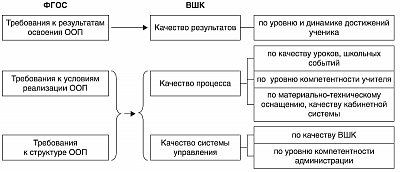 Оценка метапредметных результатовОценка метапредметных результатов представляет собой оценку достижения планируемых результатов освоения основной образовательной программы, которые представлены в междисциплинарной программе формирования универсальных учебных действий (разделы «Регулятивные универсальные учебные действия», «Коммуникативные универсальные учебные действия», «Познавательные универсальные учебные действия»). Формирование метапредметных результатов обеспечивается за счёт всех учебных предметов и внеурочной деятельности.Основным объектом и предметом оценки метапредметных результатов являются:способность и готовность к освоению систематических знаний, их самостоятельному пополнению, переносу и интеграции;способность работать с информацией;способность к сотрудничеству и коммуникации;способность к решению личностно и социально значимых проблем и воплощению найденных решений в практику;способность и готовность к использованию ИКТ в целях обучения и развития;способность к самоорганизации, саморегуляции и рефлексии.Оценка достижения метапредметных результатов осуществляется администрацией образовательной организации в ходе внутришкольного мониторинга и выполнении годового творческого проекта в соответствии с "Положением о проектной деятельности в МБОУ "Баграмовская СШ". Содержание и периодичность внутришкольного мониторинга, а также темы, руководители проектов и состав проектных групп устанавливается решением педагогического совета. Инструментарий строится на межпредметной основе и включает диагностические материалы по оценке читательской грамотности, ИКТ-компетентности, сформированности регулятивных, коммуникативных и познавательных учебных действий в соответствии с "Положением о проектной деятельности в МБОУ "Баграмовская СШ".Наиболее адекватными формами оценки читательской грамотности служит письменная работа на межпредметной основе;ИКТ-компетентности – практическая работа в сочетании с письменной (компьютеризованной) частью;сформированности регулятивных, коммуникативных и познавательных учебных действий – наблюдение за ходом выполнения групповых и индивидуальных учебных исследований и проектов.Каждый из перечисленных видов диагностик проводится с периодичностью не менее, чем один раз в два года.Основной процедурой итоговой оценки достижения метапредметных результатов является защита итогового индивидуального проекта.Итоговой проект представляет собой учебный проект, выполняемый обучающимся в рамках одного или нескольких учебных предметов с целью продемонстрировать свои достижения в самостоятельном освоении содержания избранных областей знаний и/или видов деятельности и способность проектировать и осуществлять целесообразную и результативную деятельность (учебно-познавательную, конструкторскую, социальную, художественно-творческую, иную).Результатом (продуктом) проектной деятельности может быть любая из следующих работ:а) письменная работа (эссе, реферат, аналитические материалы, обзорные материалы, отчёты о проведённых исследованиях, стендовый доклад и др.);б) художественная творческая работа (в области литературы, музыки, изобразительного искусства, экранных искусств), представленная в виде прозаического или стихотворного произведения, инсценировки, художественной декламации, исполнения музыкального произведения, компьютерной анимации и др.;в) материальный объект, макет, иное конструкторское изделие;г) отчётные материалы по социальному проекту, которые могут включать как тексты, так и мультимедийные продукты.Требования к организации проектной деятельности, к содержанию и направленности проекта, а также критерии оценки проектной работы разрабатываются с учётом целей и задач проектной деятельности на данном этапе образования и в соответствии с "Положение о проектной деятельности учащихся 5-9 классов с учетом требований ФГОС ООО". Содержание критериевОбщим требованием ко всем работам является необходимость соблюдения норм и правил цитирования, ссылок на различные источники. В случае заимствования текста работы (плагиата) без указания ссылок на источник, проект к защите не допускается.Защита проекта осуществляется в процессе специально организованной деятельности комиссии Школы или на школьной конференции. Результаты выполнения проекта оцениваются по итогам рассмотрения комиссией представленного продукта с краткой пояснительной запиской, презентации обучающегося и отзыва руководителя.Выполнение индивидуального итогового проекта обязательно для каждого обучающегося, его не выполнение равноценно получению неудовлетворительной оценки по любому учебному предмету. Оценка предметных результатовОценка предметных результатов представляет собой оценку достижения обучающимся планируемых результатов по отдельным предметам.Формирование этих результатов обеспечивается каждым учебным предметом.Основным предметом оценки в соответствии с требованиями ФГОС ООО является способность к решению учебно-познавательных и учебно-практических задач, основанных на изучаемом учебном материале, с использованием способов действий, релевантных содержанию учебных предметов, в том числе — метапредметных (познавательных, регулятивных, коммуникативных) действий.Оценка предметных результатов ведётся каждым учителем в ходе процедур текущей, тематической, промежуточной и итоговой оценки, а также администрацией Школы  в ходе внутришкольного мониторинга и в соответствии с "ПОЛОЖЕНИЕМ О ФОРМАХ, ПЕРИОДИЧНОСТИ И ПОРЯДКЕ ТЕКУЩЕГО КОНТРОЛЯ УСПЕВАЕМОСТИ, О ПРОМЕЖУТОЧНОЙ АТТЕСТАЦИИ ОБУЧАЮЩИХСЯ" Особенности оценки по отдельному предмету фиксируются в приложении к образовательной программе (в рабочих программах педагогов), которая утверждается педагогическим советом образовательной организации и доводится до сведения учащихся и их родителей (законных представителей). Описание должно включить:список итоговых планируемых результатов с указанием этапов их формирования и способов оценки (например, текущая/тематическая; устно/письменно/практика);требования к выставлению отметок за промежуточную аттестацию (при необходимости – с учетом степени значимости отметок за отдельные оценочные процедуры);график контрольных мероприятий.1.3.3. Самооценка качества процесса и результатов реализации ООП ОООМБОУ «Баграмовская СШ» осуществляет самооценку качества процесса и результатов реализации ООП ООО на основе следующих критериальных показателей. Данные критериальные показатели отражают динамику социального заказа образованию, отвечают запросам участников образовательного процесса и в комплексе образуют критериальное ядро системы внутришкольного мониторинга.2. Содержательный раздел основной образовательной программы основного общего образования2.1. Программа развития универсальных учебных действий, включающая формирование компетенций обучающихся в области использования информационно-коммуникационных технологий, учебно-исследовательской и проектной деятельностиПояснительная запискаСтруктура настоящей программы развития универсальных учебных действий (УУД) сформирована в соответствии с ФГОС и содержит, в том числе значимую информацию о целях, понятиях и характеристиках УУД, планируемых результатах развития компетентности обучающихся, а также описания особенностей реализации направления учебно-исследовательской и проектной деятельности и описание содержания и форм организации учебной деятельности по развитию ИКТ-компетентности. Также в содержание программы включено описание форм взаимодействия участников образовательного процесса, которое представляет собой рекомендации по организации работы над созданием и реализацией программы. Формы взаимодействия участников образовательного процесса при создании и реализации программы развития универсальных учебных действийC целью разработки и реализации программы развития УУД в образовательной организации  создана рабочая группа под руководством заместителя директора по учебно-воспитательной работе (УВР) осуществляющих деятельность в сфере формирования и реализации программы развития УУД. Направления деятельности рабочей группы включают:разработку планируемых образовательных метапредметных результатов как для всех обучающихся уровня, так и для групп с особыми образовательными потребностями с учетом сформированного учебного плана и используемых в образовательной организации образовательных технологий и методов обучения;разработку основных подходов к обеспечению связи универсальных учебных действий с содержанием отдельных учебных предметов, внеурочной и внешкольной деятельностью, а также места отдельных компонентов универсальных учебных действий в структуре образовательного процесса;разработку основных подходов к конструированию задач на применение универсальных учебных действий;разработку основных подходов к организации учебно-исследовательской и проектной деятельности в рамках урочной и внеурочной деятельности по таким направлениям, как: исследовательское, инженерное, прикладное, информационное, социальное, игровое, творческое направление проектов;разработку основных подходов к организации учебной деятельности по формированию и развитию ИКТ-компетенций;разработку системы мер по организации взаимодействия с учебными, научными и социальными организациями, формы привлечения консультантов, экспертов и научных руководителей;разработку системы мер по обеспечению условий для развития универсальных учебных действий у обучающихся, в том числе информационно-методического обеспечения, подготовки кадров;разработку комплекса мер по организации системы оценки деятельности образовательной организации по формированию и развитию универсальных учебных действий у обучающихся;разработку методики и инструментария мониторинга успешности освоения и применения обучающимися универсальных учебных действий;разработку основных подходов к созданию рабочих программ по предметам с учетом требований развития и применения универсальных учебных действий;разработку рекомендаций педагогам по конструированию уроков и иных учебных занятий с учетом требований развития и применения УУД;организацию и проведение серии семинаров с учителями, работающими на уровне начального общего образования в целях реализации принципа преемственности в плане развития УУД;организацию и проведение систематических консультаций с педагогами-предметниками по проблемам, связанным с развитием универсальных учебных действий в образовательном процессе;организацию и проведение методических семинаров с педагогами-предметниками и школьными психологами (возможно привлечение заинтересованных представителей органа государственного общественного участия) по анализу и способам минимизации рисков развития УУД у учащихся уровня;организацию разъяснительной/просветительской работы с родителями по проблемам развития УУД у учащихся уровня;организацию отражения результатов работы по формированию УУД учащихся на сайте образовательной организации.Для подготовки содержания разделов программы по развитию УУД, определенных рабочей группой реализовано несколько этапов с соблюдением необходимых процедур контроля, коррекции и согласования (конкретные процедуры разрабатываются рабочей группой и утверждаются руководителем).Итоговый текст программы развития УУД согласован с членами методического и педагогического совета Школы. После согласования текст программы утвержден руководителем образовательной организации. В дальнейшем планируется проанализировать результаты и внести необходимые коррективы, обсудив их предварительно с педагогами-предметниками в рамках индивидуальных консультаций.Формы  взаимодействия:педагогические советы, методические советы, заседания ШМО и ТГ,индивидуальные собеседования,совещания и встречи рабочих групп, проводимые регулярно, онлайн-мероприятия и взаимодействие. В целях соотнесения формирования метапредметных результатов с рабочими программами по учебным предметам предполагается на регулярной основе проводить методические советы для определения, как с учетом используемой базы образовательных технологий, так и методик, возможности обеспечения формирования универсальных учебных действий (УУД), аккумулируя потенциал разных специалистов-предметников.Наиболее эффективным способом достижения метапредметной и личностной образовательной результативности является встраивание в образовательную деятельность событийных деятельностных образовательных форматов, синтезирующего характера. Цели и задачи программы, ее место и роль в реализации требований ФГОСЦелью программы развития УУД является обеспечение организационно-методических условий для реализации системно-деятельностного подхода, положенного в основу ФГОС ООО, с тем, чтобы сформировать у учащихся основной школы способности к самостоятельному учебному целеполаганию и учебному сотрудничеству.В соответствии с указанной целью программа развития УУД в основной школе определяет следующие задачи:организация взаимодействия педагогов и обучающихся и их родителей по развитию универсальных учебных действий в основной школе;реализация основных подходов, обеспечивающих эффективное освоение УУД обучающимися, взаимосвязь способов организации урочной и внеурочной деятельности обучающихся по развитию УУД, в том числе на материале содержания учебных предметов;включение развивающих задач как в урочную, так и внеурочную деятельность обучающихся;обеспечение преемственности и особенностей программы развития универсальных учебных действий при переходе от начального к основному общему образованию.Формирование системы универсальных учебных действий осуществляется с учетом возрастных особенностей развития личностной и познавательной сфер обучающегося. УУД представляют собой целостную взаимосвязанную систему, определяемую общей логикой возрастного развития.Исходя из того, что в подростковом возрасте ведущей становится деятельность межличностного общения, приоритетное значение в развитии УУД в этот период приобретают коммуникативные учебные действия. В этом смысле задача начальной школы «учить ученика учиться» должна быть трансформирована в новую задачу для основной школы – «инициировать учебное сотрудничество».Способы и формы развития УУДПрограмма развития универсальных учебных действий (программа формирования общеучебных умений и навыков) на ступени основного общего образования направлена на:– реализацию требований Стандарта к личностным и метапредметным результатам освоения основной образовательной программы основного общего образования, системно-деятельностного подхода, развивающего потенциала основного общего образования; повышение эффективности освоения обучающимися основной образовательной программы основного общего образования, усвоения знаний и учебных действий;– расширение возможностей ориентации в различных предметных областях, научном и социальном проектировании, профессиональной ориентации, строении и осуществлении учебной деятельности;– формирование у обучающихся основ культуры исследовательской и проектной деятельности и навыков разработки, реализации и общественной презентации обучающимися результатов исследования, предметного или межпредметного учебного проекта, направленного на решение научной, личностно и (или) социально значимой проблемы.Программа обеспечивает:– развитие у обучающихся способности к саморазвитию и самосовершенствованию;– формирование личностных ценностно-смысловых ориентиров и установок, личностных, регулятивных, познавательных, коммуникативных универсальных учебных действий;– формирование опыта переноса и применения универсальных учебных действий в жизненных ситуациях для решения задач общекультурного, личностного и познавательного развития обучающихся;– повышение эффективности усвоения обучающимися знаний и учебных действий, формирование компетенций и компетентностей в предметных областях, учебно-исследовательской и проектной деятельности;– формирование навыков участия в различных формах организации учебно-исследовательской и проектной деятельности (творческие конкурсы, олимпиады, научные общества, научно-практические конференции, олимпиады, национальные образовательные программы и т. д.);– овладение приёмами учебного сотрудничества и социального взаимодействия со сверстниками, старшими школьниками и взрослыми в совместной учебно-исследовательской и проектной деятельности;– формирование и развитие компетенции обучающихся в области использования информационно-коммуникационных технологий на уровне общего пользования, включая владение информационно- коммуникационными технологиями, поиском, построением и передачей информации, презентацией выполненных работ, основами информационной безопасности, умением безопасного использования средств информационно-коммуникационных технологий  и сети Интернет.Федеральный государственный образовательный стандарт основного общего образования поставил на первое место в качестве главных результатов образования не предметные, а личностные и метапредметные – универсальные учебные действия. Универсальные учебные действия (УУД) – это действия, обеспечивающие овладение ключевыми компетенциями, составляющими основу умения учиться.Понятия, функция, состав и характеристика универсальных учебных действий (регулятивных, познавательных и коммуникативных) и их связи с содержанием отдельных учебных предметов, внеурочной и внешкольной деятельностью, а также места отдельных компонентов универсальных учебных действий в структуре образовательного процесса.К принципам формирования УУД в основной школе относятся следующие:формирование УУД – задача, сквозная для всего образовательного процесса (урочная, внеурочная деятельность);формирование УУД обязательно требует работы с предметным или междисципдинарным содержанием;образовательная организация в рамках своей ООП может определять, на каком именно материале (в том числе в рамках учебной и внеучебной деятельности) реализовывать программу по развитию УУД;преемственность по отношению к начальной школе, но с учетом специфики подросткового возраста. Специфика подросткового возраста заключается в том, что возрастает значимость различных социальных практик, исследовательской и проектной деятельности, использования ИКТ;отход от понимания урока как ключевой единицы образовательного процесса (как правило, говорить о формировании УУД можно в рамках серии учебных занятий при том, что гибко сочетаются урочные, внеурочные формы, а также самостоятельная работа учащегося);при составлении учебного плана и расписания сделан акцент на нелинейность, наличие элективных компонентов, вариативность, индивидуализацию. По отношению к начальной школе программа развития УУД сохраняет преемственность, однако следует учитывать, что учебная деятельность в основной школе приближаться к самостоятельному поиску теоретических знаний и общих способов действий. В этом смысле, работая на этапе основной школы, педагог должен удерживать два фокуса: индивидуализацию образовательного процесса и умение инициативно разворачивать учебное сотрудничество с другими людьми. В результате изучения базовых и дополнительных учебных предметов, а также в ходе внеурочной деятельности у выпускников основной школы будут сформированы познавательные, коммуникативные и регулятивные УУД как основа учебного сотрудничества и умения учиться в общении в соответствии с "Положением о внеурочной деятельности". Для успешной деятельности по развитию УУД будут проводиться занятия в разнообразных формах: уроки одновозрастные и разновозрастные; занятия, тренинги, проекты, практики, конференции, выездные сессии (школы) и пр., с постепенным расширением возможностей обучающихся осуществлять выбор уровня и характера самостоятельной работы. Решение задачи формирования УУД в основной школе будет происходить не только на занятиях по отдельным учебным предметам, но и в ходе внеурочной деятельности, а также в рамках факультативов, кружков, элективных курсов.Средствами достижения личностных и метапредметных результатов в каждом предмете служат:1) текст (например, правила общения с помощью языка на уроках русской словесности)2) иллюстративный ряд (например, схемы и графики в математике);3) продуктивные задания, т.е. вопросы, на которые в тексте учебника не содержится ответов, в то же время там имеется информация, преобразуя которую (создавая для решения задачи собственную модель реальности) ученик может сформулировать свою версию ответа;4) принцип минимакса – в учебнике имеется как необходимый для усвоения основной материал, так и дополнительный материал. Иногда они четко отделены, но чаще специально перемешаны (как в жизни),что требует развития умения искать важную необходимую информацию, ответ на возникающий вопрос и т.д.5) кейсы - Кейс технологии представляют собой группу образовательных технологий, методов и приёмов обучения, основанных на решении конкретных проблем, задач. Их относят к интерактивным методам обучения, они позволяют взаимодействовать всем обучающимся, включая педагога.«Метод кейсов» (англ. case method — метод анализа конкретных ситуаций (АКС), метод ситуационного анализа) — техника обучения, использующая описание ситуаций. Обучающиеся должны проанализировать ситуацию, разобраться в сути проблем, предложить возможные решения и выбрать лучшее из них. Эти ситуации, или «кейсы», базируются на реальном фактическом материале или же приближены к реальной ситуации.6) граф-схема – это способ моделирования логической структуры текста (литература, география, история, обществознание и т.д.). Выделяют два вида граф-схемы – линейная и разветвленная. Средствами графического изображения являются абстрактные геометрические фигуры (прямоугольники, квадраты, овалы, круги и т.д.), символические изображения и рисунки и их соединения (линии, стрелки и т.д.). Граф-схема от плана отличается тем, что в ней наглядно отражены связи и отношения между элементами. Прием «Составление кластера» - особая графическая организация материала, позволяющая систематизировать и структурировать имеющиеся знания. В центре записывается ключевое слово и от него расходятся стрелки-лучи, показывая смысловые поля того или иного понятия.Предмет «Русский язык», наряду с достижением предметных результатов, нацелен на личностное развитие ученика, так как дает формирование «основы для понимания особенностей разных культур и воспитания уважения к ним», нацеливает на «формирование ответственности за языковую культуру как общечеловеческую ценность» Но этот же предмет с помощью другой группы линий развития обеспечивает формирование коммуникативных универсальных учебных действий, так как обеспечивает «овладение основными стилистическими ресурсами лексики и фразеологии языка, основными нормами литературного языка, нормами речевого этикета и приобретение опыта их использования в речевой практике при создании устных и письменных высказываний».Также на уроках русского языка в процессе освоения системы понятий и правил у учеников формируются познавательные универсальные учебные действия.Предмет «Литература» прежде всего способствует личностному развитию ученика, поскольку обеспечивает «культурную самоидентификацию школьника, способствует «пониманию литературы как одной из основных национально-культурных ценностей народа, как особого способа познания жизни». Приобщение к литературе как искусству слова формирует индивидуальный эстетический вкус.Формирование коммуникативных универсальных учебных действий обеспечивается через обучение правильному и умелому пользованию речью в различных жизненных ситуациях, передаче другим своих мыслей и чувств, через организацию диалога с автором в процессе чтения текста и учебного диалога на этапе его обсуждения. «Овладение процедурами смыслового и эстетического анализа текста на основе понимания принципиальных отличий литературного художественного текста от научного, делового, публицистического и т. п., формирование умений воспринимать, анализировать, критически оценивать и интерпретировать прочитанное, осознавать художественную картину жизни, отражённую в литературном произведении, на уровне не только эмоционального восприятия, но и интеллектуального осмысления» способствует формированию познавательных универсальных учебных действий.Предмет «Иностранный язык», наряду с достижением предметных результатов, нацелен на личностное развитие ученика, обеспечивает «формирование дружелюбного и толерантного отношения к ценностям иных культур, оптимизма и выраженной личностной позиции в восприятии мира, в развитии национального самосознания».Но этот же предмет с помощью другой группы линий развития обеспечивает формирование коммуникативных универсальных учебных действий, так как обеспечивает «формирование и совершенствование иноязычной коммуникативной компетенции».Также на уроках иностранного языка в процессе освоения системы понятий и правил у учеников формируются познавательные универсальные учебные действия.Предмет «История» через две главные группы линий развития обеспечивает формирование личностных и метапредметных результатов. Первая группа линий – знакомство с целостной картиной мира (умение объяснять мир с исторической точки зрения) – обеспечивает развитие познавательных универсальных учебных действий. Именно она обеспечивает «приобретение опыта историко-культурного, цивилизационного подхода к оценке социальных явлений, современных глобальных процессов»; «развитие умений искать, анализировать, сопоставлять и оценивать содержащуюся в различных источниках информацию о событиях и явлениях прошлого и настоящего».Вторая группа линий – формирование оценочного, эмоционального отношения к миру – способствует личностному развитию ученика. С ней связаны такие задачи предмета, как «формирование основ гражданской, этнонациональной, социальной, культурной самоидентификации личности обучающегося, усвоение базовых национальных ценностей современного российского общества: гуманистических и демократических ценностей, идей мира и взаимопонимания между народами, людьми разных культур».Аналогично и в предмете «Обществознание», который наряду с достижением предметных результатов, нацелен на познавательные универсальные учебные действия. Этому способствует освоение приемов работы с социально значимой информацией, её осмысление; развитие способностей обучающихся делать необходимые выводы и давать обоснованные оценки социальным событиям и процессам» и многое другое.Не менее важна нацеленность предмета и на личностное развитие учеников, чему способствует «формирование у обучающихся личностных представлений об основах российской гражданской идентичности, патриотизма, гражданственности, социальной ответственности, правового самосознания, толерантности, приверженности ценностям, закреплённым в Конституции Российской Федерации».Предмет «География», наряду с достижением предметных результатов, нацелен на познавательные универсальные учебные действия. Этому способствует «формирование умений и навыков использования разнообразных географических знаний в повседневной жизни для объяснения и оценки явлений и процессов»4. Коммуникативные универсальные учебные действия формируются в процессе «овладения основами картографической грамотности и использования географической карты как одного из языков международного общения».Наконец, «формирование первичных компетенций использования территориального подхода как основы географического мышления для осознания своего места в целостном, многообразном и быстро изменяющемся мире и адекватной ориентации в нём» способствует личностному развитию.Предмет «Математика» направлен прежде всего на развитие познавательных универсальных учебных действий. Именно на это нацелено «формирование представлений о математике как о методе познания действительности, позволяющем описывать и изучать реальные процессы и явления». Предмет «Информатика» направлен на развитие познавательных универсальных учебных действий. Этому оказывает содействие «формирование знаний об алгоритмических конструкциях, логических значениях и операциях», «умений формализации и структурирования информации».Предмет «Физика» кроме предметных результатов обеспечивает формирование познавательных универсальных учебных действий. Этому способствует «приобретение опыта применения научных методов познания, наблюдения физических явлений, проведения опытов, простых экспериментальных исследований» Однако не менее важно «осознание необходимости применения достижений физики и технологий для рационального природопользования», что оказывает содействие развитию личностных результатов.Предмет «Биология» через две главные группы линий развития обеспечивает формирование личностных и метапредметных результатов. Первая группа линий – знакомство с целостной картиной мира (умение объяснять мир с биологической точки зрения) – обеспечивает развитие познавательных универсальных учебных действий. Именно благодаря ей происходит «формирование системы научных знаний о живой природе», «первоначальных систематизированных представлений о биологических объектах, процессах, явлениях, закономерностях, об основных биологических теориях». Вторая группа линий – формирование оценочного, эмоционального отношения к миру – способствует личностному развитию ученика. С ней связаны такие задачи предмета, как формирование основ экологической грамотности, «защиты здоровья людей в условиях быстрого изменения экологического качества окружающей среды».Предмет «Химия», наряду с предметными результатами, нацелен на формирование познавательных универсальных учебных действий. Этому способствует решение таких задач, как «формирование первоначальных систематизированных представлений о веществах», «формирование умений устанавливать связи между реально наблюдаемыми химическими явлениями и процессами, происходящими в микромире, объяснять причины многообразия веществ, зависимость их свойств от состава и строения, а также зависимость применения веществ от их свойств». Однако химия играет важную роль и в достижении личностных результатов, позволяя учиться оценивать роль этого предмета в решении современных экологических проблем, в том числе в предотвращении техногенных и экологических катастроф.Большую роль в становлении личности ученика играет предметная область «Искусство», включающая предметы «Изобразительное искусство», «Музыка». Прежде всего они способствуют личностному развитию ученика, обеспечивая «осознание значения искусства и творчества в личной и культурной самоидентификации личности, развитие эстетического вкуса, художественного мышления обучающихся». Кроме этого, искусство дает человеку иной, кроме вербального, способ общения, обеспечивая тем самым развитие коммуникативных универсальных учебных действий.Предмет «Технология» имеет чёткую практико-ориентированную направленность. Он способствует формированию регулятивных универсальных учебных действий путём «овладения методами учебно-исследовательской и проектной деятельности, решения творческих задач, моделирования, конструирования и эстетического оформления изделий». В то же время «формирование умений устанавливать взаимосвязь знаний по разным учебным предметам для решения прикладных учебных задач» обеспечивает развитие познавательных универсальных учебных действий. Формируя представления «о мире профессий, связанных с изучаемыми технологиями, их востребованности на рынке труда», данный предмет обеспечивает личностное развитие ученика.Предметы «Физическая культура» и «Основы безопасности жизнедеятельности» способствуют формированию регулятивных универсальных учебных действий через «развитие двигательной активности обучающихся, формирование потребности в систематическом участии в физкультурно-спортивных и оздоровительных мероприятиях», а также «знание и умение применять меры безопасности и правила поведения в условиях опасных и чрезвычайных ситуаций; умение оказать первую помощь пострадавшим; предвидеть возникновение опасных ситуаций». Таким образом, «физическое, эмоциональное, интеллектуальное и социальное развитие личности», а также «формирование и развитие установок активного, экологически целесообразного, здорового и безопасного образа жизни» оказывают весьма заметное влияние на личностное развитие школьников. Задачи применения универсальных учебных действий.Задачи на применение УУД строятся как на материале учебных предметов, так и на практических ситуациях, встречающихся в жизни обучающегося и имеющих для него значение (экология, молодежные субкультуры, бытовые практико-ориентированные ситуации, логистика и др.). Различаются два типа заданий, связанных с УУД:В основной школе возможно использовать в том числе следующие типы задач:Развитию регулятивных УУД способствует также использование в учебном процессе системы таких индивидуальных или групповых учебных заданий, которые наделяют обучающихся функциями организации их выполнения: планирования этапов выполнения работы, отслеживания продвижения в выполнении задания, соблюдения графика подготовки и предоставления материалов, поиска необходимых ресурсов, распределения обязанностей и контроля качества выполнения работы, – при минимизации пошагового контроля со стороны учителя. Распределение материала и типовых задач по различным предметам не является жестким, начальное освоение одних и тех же УУД и закрепление освоенного может происходить в ходе занятий по разным предметам. Распределение типовых задач внутри предмета направлено на достижение баланса между временем освоения и временем использования соответствующих действий. Задачи на применение УУД могут носить как открытый, так и закрытый характер. При работе с задачами на применение УУД для оценивания результативности возможно практиковать технологии «формирующего оценивания», в том числе бинарную и критериальную оценки.Основные направления планируемых результатов учебно-исследовательской и проектной деятельности обучающихся (исследовательское, инженерное, прикладное, информационное, социальное, игровое, творческое направление проектов) в рамках урочной и внеурочной деятельности по каждому из направлений.Одним из путей формирования УУД в основной школе является включение обучающихся в учебно-исследовательскую и проектную деятельность, которая может осуществляться в рамках реализации программы учебно-исследовательской и проектной деятельности. Программа ориентирована на использование в рамках урочной и внеурочной деятельности для всех видов образовательных организаций при получении основного общего образования.Специфика проектной деятельности обучающихся в значительной степени связана с ориентацией на получение проектного результата, обеспечивающего решение прикладной задачи и имеющего конкретное выражение. Проектная деятельность обучающегося рассматривается с нескольких сторон: продукт как материализованный результат, процесс как работа по выполнению проекта, защита проекта как иллюстрация образовательного достижения обучающегося и ориентирована на формирование и развитие метапредметных и личностных результатов обучающихся.Особенностью учебно-исследовательской деятельности является «приращение» в компетенциях обучающегося. Ценность учебно-исследовательской работы определяется возможностью обучающихся посмотреть на различные проблемы с позиции ученых, занимающихся научным исследованием.Учебно-исследовательская работа учащихся может быть организована по двум направлениям:урочная учебно-исследовательская деятельность учащихся: проблемные уроки; семинары; практические и лабораторные занятия, др.; внеурочная учебно-исследовательская деятельность учащихся, которая является логическим продолжением урочной деятельности: научно-исследовательская и реферативная работа, интеллектуальные марафоны, конференции и др.Учебно-исследовательская и проектная деятельность обучающихся может проводиться в том числе по таким направлениям, как:исследовательское;инженерное;прикладное;информационное;социальное;игровое;творческое.В рамках каждого из направлений  определены общие принципы, виды и формы реализации учебно-исследовательской и проектной деятельности, которые могут быть дополнены и расширены с учетом конкретных особенностей и условий образовательной организации, а также характеристики рабочей предметной программы.В ходе реализации настоящей программы могут применяться такие виды проектов (по преобладающему виду деятельности), как: информационный, исследовательский, творческий, социальный, прикладной, игровой, инновационный.Проекты могут быть реализованы как в рамках одного предмета, так и на содержании нескольких. Количество участников в проекте может варьироваться, так, может быть индивидуальный или групповой проект. Проект может быть реализован как в короткие сроки, к примеру, за один урок, так и в течение более длительного промежутка времени. В состав участников проектной работы могут войти не только сами обучающиеся (одного или разных возрастов), но и родители, и учителя.Особое значение для развития УУД в основной школе имеет индивидуальный проект, представляющий собой самостоятельную работу, осуществляемую обучающимся на протяжении длительного периода, возможно, в течение всего учебного года. В ходе такой работы обучающийся –(автор проекта) самостоятельно или с небольшой помощью педагога получает возможность научиться планировать и работать по плану – это один из важнейших не только учебных, но и социальных навыков, которым должен овладеть школьник.Результаты также могут быть представлены в ходе проведения конференций, семинаров и круглых столов.Итоги учебно-исследовательской деятельности могут быть в том числе представлены в виде статей, обзоров, отчетов и заключений по итогам исследований, проводимых в рамках исследовательских экспедиций, обработки архивов и мемуаров, исследований по различным предметным областям, а также в виде прототипов, моделей, образцов.Данная программа является продолжением имеющейся  в МБОУ "Баграмовская СШ" подпрограммы «Престиж знаний» в рамках Программы развития школы.Цель данной  подпрограммы:Формирование личности ученика, способной к самоопределению и самовыражению в высокотехнологичном конкурентном мире.Формирование у обучающихся представления о возможностях и направлениях интеллектуального развития личностиФормирование отношения обучающихся к образованию как к общечеловеческой ценности, выражающейся в интересе к знаниям, в стремлении к интеллектуальному овладению материальными и духовными достижениями человечества, к достижению личного успеха в жизни.Задачи подпрограммы:создание   качественной   системы   образования   как   условие развития личности ученика;создать условия для реализации  возможности выбора индивидуальной образовательной траектории в школе;на основе изучения личности обучающихся, их интересов, стремлений и желаний создать максимум условий для формирования ключевых компетенций, предусмотренных ФГОС второго поколения.разработка     эффективной     системы     развития     потенциала обучающихся;обеспечение    условий    самоопределения    и    самореализации школьников, в том числе развитие системы олимпиад, конкурсов, творческих лабораторий и проектов, направленных на развитие мотивации к обучению в различных областях знаний для обучающихся;формирование системы педагогической работы в рамках новой концептуальной модели школы, условиях введения ФГОС НОО и ООО, в ходе реализации ФЗ № 273 от 29.12.12 «Об образовании в РФ» с изменениями и дополнениямиВ Школе разработана модель выпускника, который:Действует в соответствии с жизненно важными интересами личности и государства (интересами сохранения собственного здоровья и личной безопасности, соблюдение ценностных представлений о верховенстве закона и правопорядка и др.).Устанавливает себя как носителя индивидуальности и социальной личности  и действует в соответствии с ценностями и содержанием таких понятий, как "служение Отечеству", "гражданское общество", "честь", "совесть", "долг", "справедливость", "доверие", " свобода и ответственность" и др.Выбирает себя как культурный, грамотный, знающий человек, владеющий системой научных, общекультурных знаний, умений и навыков, требуемых современному обществу.Действует в соответствии с полученными  представлениями о таких понятиях, как "толерантность", "миролюбие", "гражданское согласие", "социальное партнерство".Противостоит таким явлениям, как "социальная агрессия", "межнациональная рознь", "экстремизм", "терроризм", "фанатизм". Выбирает, строит цели и способы своей деятельности согласно потребностям саморазвития и самореализации (уважающий и развивающий себя человек).Является ответственной личностью.Уважает человека труда, имеет представление о ценности труда и творчества для личности, общества и государства.Действует в свете ценностных представлений об институте семьи, семейных ценностях, традициях, культуре семейной жизни.Ориентирован на успех и конкурентоспособность.Для выращивания функционально грамотной личности важнейшую роль играют не столько предметные результаты, сколько личностные и метапредметные результаты деятельности школьников.Система работы по обеспечению личностных и метапредметных результатов школьников представлена на схеме.Как видно на схеме, это формирование универсальных учебных действий средствами элементов продуктивных технологий на различных предметах; во-вторых, на базе использования элементов технологии деятельностного типа; в-третьих, с помощью внеучебной деятельности. В итоге учащиеся готовятся к осознанному подходу к проектной, учебно-исследовательской деятельности, участию в социальных практиках и решению жизненных (компетентностных) задач. 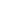 Технологии развития универсальных учебных действий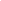 Так же, как и в начальной школе, в основе развития УУД в основной школе лежит системно-деятельностный подход. В соответствии с ним именно активность обучающегося признаётся основой достижения развивающих целей образования — знания не передаются в готовом виде, а добываются самими обучающимися в процессе познавательной деятельности. В образовательной практике отмечается переход от обучения как презентации системы знаний к активной работе обучающихся над заданиями, непосредственно связанными с проблемами реальной жизни. Признание активной роли обучающегося в учении приводит к изменению представлений о содержании взаимодействия обучающегося с учителем и одноклассниками. Оно принимает характер сотрудничества. Единоличное руководство учителя в этом сотрудничестве замещается активным участием обучающихся в выборе методов обучения. Всё это придаёт особую актуальность задаче развития в основной школе универсальных учебных действий.Развитие УУД в основной школе целесообразно в рамках использования возможностей современной информационной образовательной среды как:• средства обучения, повышающего эффективность и качество подготовки школьников, организующего оперативную консультационную помощь в целях формирования культуры учебной деятельности в Школе;• инструмента познания за счёт формирования навыков исследовательской деятельности путём моделирования работы научных лабораторий, организации совместных учебных и исследовательских работ учеников и учителей, возможностей оперативной и самостоятельной обработки результатов экспериментальной деятельности;• средства телекоммуникации, формирующего умения и навыки получения необходимой информации из разнообразных источников;• средства развития личности за счёт формирования навыков культуры общения;• эффективного инструмента контроля и коррекции результатов учебной деятельности.Решение задачи развития универсальных учебных действий в основной школе происходит не только на занятиях по отдельным учебным предметам, но и в ходе внеурочной деятельности, а также в рамках надпредметных программ курсов и дисциплин (факультативов, кружков, элективов).Среди технологий, методов и приёмов развития УУД в основной школе особое место занимают учебные ситуации, которые специализированы для развития определённых УУД. Они могут быть построены на предметном содержании и носить надпредметный характер. Типология учебных ситуаций в основной школе может быть представлена такими ситуациями, как:• ситуация-проблема — прототип реальной проблемы, которая требует оперативного решения (с помощью подобной ситуации можно вырабатывать умения по поиску оптимального решения);• ситуация-иллюстрация — прототип реальной ситуации, которая включается в качестве факта в лекционный материал (визуальная образная ситуация, представленная средствами ИКТ, вырабатывает умение визуализировать информацию для нахождения более простого способа её решения);• ситуация-оценка — прототип реальной ситуации с готовым предполагаемым решением, которое следует оценить, и предложить своё адекватное решение;• ситуация-тренинг — прототип стандартной или другой ситуации (тренинг возможно проводить как по описанию ситуации, так и по её решению).Наряду с учебными ситуациями для развития УУД в основной школе возможно использовать следующие типы задач.Развитию регулятивных универсальных учебных действий способствует также использование в учебном процессе системы таких индивидуальных или групповых учебных заданий, которые наделяют учащихся функциями организации их выполнения: планирования этапов выполнения работы, отслеживания продвижения в выполнении задания, соблюдения графика подготовки и предоставления материалов, поиска необходимых ресурсов, распределения обязанностей и контроля качества выполнения работы, — при минимизации пошагового контроля со стороны учителя. Примерами такого рода заданий могут служить: подготовка спортивного праздника (концерта, выставки поделок и т. п.) для младших школьников; подготовка материалов для внутришкольного сайта (стенгазеты, выставки и т. д.); ведение читательских дневников, дневников самонаблюдений, дневников наблюдений за природными явлениями; ведение протоколов выполнения учебного задания; выполнение различных творческих работ, предусматривающих сбор и обработку информации, подготовку предварительного наброска, черновой и окончательной версий, обсуждение и презентацию.Распределение материала и типовых задач по различным предметам не является жёстким, начальное освоение одних и тех же универсальных учебных действий и закрепление освоенного может происходить в ходе занятий по разным предметам. Распределение типовых задач внутри предмета должно быть направлено на достижение баланса между временем освоения и временем использования соответствующих действий. При этом особенно важно учитывать, что достижение цели развития УУД в основной школе не является уделом отдельных предметов, а становится обязательным для всех без исключения учебных курсов как в урочной, так и во внеурочной деятельности.Проблемно-диалогическая технология даёт развернутый ответ на вопрос, как научить учеников ставить и решать проблемы. В соответствии с данной технологией на уроке введения нового материала должны быть проработаны три звена: постановка учебной проблемы, поиск её решения и подведения итога деятельности.Постановка проблемы – это этап формулирования темы урока или вопроса для исследования. Поиск решения – этап формирования нового знания. Подведение итогов – рефлексия своей деятельности.Постановку проблемы, поиск решения и подведение итога ученики осуществляют в ходе специально выстроенного учителем диалога. Эта технология прежде всего формирует регулятивные универсальные учебные действия, обеспечивая формирование умения решать проблемы. Наряду с этим происходит формирование и других универсальных учебных действий: за счёт использования диалога –коммуникативных, необходимости извлекать информацию, делать логические выводы и т.п. – познавательных.Технология оценивания образовательных достижений (учебных успехов) направлена на развитие контрольно-оценочной самостоятельности учеников за счёт изменения традиционной системы оценивания. У учащихся развиваются умения самостоятельно оценивать результат своих действий, контролировать себя, находить и исправлять собственные ошибки; мотивация на успех. Избавление учеников от страха перед школьным контролем и оцениванием путём создания комфортной обстановки позволяет сберечь их психическое здоровье.Данная технология направлена прежде всего на формирование регулятивных универсальных учебных действий, так как обеспечивает развитие умения определять, достигнут ли результат деятельности. Наряду с этим происходит формирование и коммуникативных универсальных учебных действий: за счёт обучения аргументированно отстаивать свою точку зрения, логически обосновывать свои выводы. Воспитание толерантного отношения к иным решениям приводит к личностному развитию ученика.Технология продуктивного чтения обеспечивает понимание текста за счёт овладения приёмами его освоения на этапах до чтения, во время чтения и после чтения. Эта технология направлена на формирование коммуникативных универсальных учебных действий, обеспечивая умение истолковывать прочитанное и формулировать свою позицию, адекватно понимать собеседника (автора), умение осознанно читать вслух и про себя тексты учебников; познавательных универсальных учебных действий, например умения извлекать информацию из текста. Реализация этой технологии обеспечена методическим аппаратом Для формирования УУД рекомендуется работа в малых группах, парах и другие формы групповой работы. Это связано с её важностью в качестве основы для формирования коммуникативных универсальных учебных действий, и прежде всего – умения донести свою позицию до других, понять другие позиции, договариваться с людьми и уважительно относиться к позиции другого. Для формирования регулятивных  УУД  можно использовать:1. Приемы ТРКритического Мышления  (таблица «знаю – хочу узнать – узнал; прием «кластеры»; игра «как ты думаешь?»; стратегия «зигзаг»)2. Листы самоконтроля и самооценки.3. Портфолио.4. Проблемно-диалогическая технология.Приемы формирования познавательных УУД:1. Приемы ТРКМ (прием  «толстых и тонких вопросов»; ромашка Блума; мозговой штурм; перекрестная дискуссия; «шесть шляп мышления»; чтение с остановками; прием «верные – неверные утверждения»; эссе)2. Исследовательская работа.3. Методы и приемы технологии педагогических мастерских.4. «Тетрадь открытий».5. Проблемно -  диалогическая технология.6. Технология продуктивного чтения.Приемы формирования коммуникативных УУД:1. Приемы технологии диалогового взаимодействия (дискуссии; дебаты)2. Игровые технологии.3. Проблемно - диалогическая технология.4. Технология продуктивного чтения.В ходе работы в рамках  этих технологий учащиеся:- учатся вырабатывать собственное мнение, на основе осмысления опыта идей, представлений;- приобретают навык строить умозаключения и логические цепи доказательств;- учатся выражать свои мысли ясно, уверенно  и по отношению к окружающим корректно.Учебная деятельность в режиме этих технологий поможет учителю и ученикам сделать процесс развития мышления более целенаправленным и эффективным, а изучение предметов творческим и интересным.Условия формирования и развития регулятивных действий: 1. С начала обучения необходимо приучать ученика использовать во внешней речи планирование действий по решению учебной задачи, стимуляция действий, (для того чтобы…(цель)…надо…(действие)), контроль над качеством выполняемых действий, оценку этого качества и полученного результата, коррекцию допущенных в процессе деятельности ошибок. 2. Перед ребенком ставится задача оценивания результатов деятельности. Предметом оценивания ученика должны стать учебные действия и их результаты, способы учебного взаимодействия, собственные возможности осуществления деятельности. 3. С учащимися регулярно обсуждаются изменения в учебной деятельности на основе сравнения его предшествующих и последующих достижений, анализ причин не удач и выделения недостающих операций и условий, которые обеспечили бы успешное выполнение учебной задачи. 4. Оценка становится необходима, для того чтобы разобраться и понять, что именно и каким образом следует совершенствовать. 5. Использование цветных и графических форм представления оценок  обозначается квадратами разных цветов и представляется в таблицах, в которых отдельно фиксируются результаты домашних и контрольных работ, использование «графика продвижения», который позволит детям отслеживать свой рост и определять задачи и направления своей деятельности. 6. Поощрение детей за активность, познавательную инициативу, любые усилия, направленные на решение задачи любой ответ, даже неверный. 7. Использование в образовательном процессе таких форм работы как: -организация взаимной проверки заданий, -взаимные задания групп, -учебный конфликт, -обсуждение участниками способов своего действия -заполнение рефлексивного портфолио. 8.Средством формирования регулятивных УУД служат технологии продуктивного чтения, проблемно-диалогическая технология, технология оценивания образовательных достижений(учебных успехов). Для диагностики и формирования регулятивных универсальных учебных действий возможны следующие виды заданий: - «преднамеренные ошибки»; - поиск информации в предложенных источниках, задания на аналогии, ребенку предлагаются две картинки, найти закономерности и ответить на вопрос; - диспут; - взаимоконтроль; - «ищу ошибки» - КОНОП (контрольный опрос на определенную проблему). Критериями сформированности у учащегося регуляции своей деятельности может стать способность: • выбирать средства для организации своего поведения; • запоминать и удерживать правило, инструкцию во времени; • планировать, контролировать и выполнять действие по заданному образцу, правилу, с использованием норм; • предвосхищать промежуточные и конечные результаты своих действий, а также возможные ошибки; • начинать и заканчивать действие в нужный момент; • тормозить ненужные реакции. Критерий сформированности регулятивной структуры деятельности и уровня ее произвольности - вид помощи. Степень помощи -Условия, при которых оказывается помощь- Содержание помощи. 1. Действие выполняется неуверенно - одобрение, поддержка 2. Возникают трудности, остановка - замечания «Попробуй еще раз», «Выполняй дальше» 3. Действие выполняется ошибочно Вопрос «Разве так?» 4. Действие выполняется ошибочно повторно Вопрос «Почему?» с просьбой объяснить причину действия 5. Неправильно выполняется все задание Показ, демонстрация правильного выполнения действия, инструкция в действенном плане. Владение РУУД дает: 1. Ученик умеет составлять план действий. 2. Ученик может внести необходимые дополнения и коррективы в план, и способ действия в случае необходимости. 3. Ученик осознает то, что уже усвоено и что еще подлежит усвоению, а также качество и уровень усвоения. 4. Ученик может поставить учебную задачу на основе соотнесения того, что уже известно, и освоено учащимся, и того, что еще неизвестно. 5. Ученик способен к волевому усилию. 6. Ученик владеет навыками результирующего, процессуального и прогностического самоконтроля. 7. У ученика сформирован внутренний план действий. 8. Ученик перед тем, как начать действовать определяет последовательность действий. 9. Ребенок может адекватно реагировать на трудности и не боится сделать ошибку. Понимать причины своего неуспеха и находить способы выхода из этой ситуации. 10.В диалоге с учителем учиться вырабатывать критерии оценки и определять степень успешности выполнения своей работы и работы всех, исходя из имеющихся критериев, совершенствовать критерии оценки и пользоваться ими в ходе оценки и самооценки. 11.Объяснять самому себе: «что во мне хорошо, а что плохо» (личные качества, черты характера), «что я хочу» (цели, мотивы), «что я могу» (результаты). Условия и средства формирования УУДМетодика и инструментарий мониторинга успешности освоения и применения обучающимися универсальных учебных действийВ процессе реализации мониторинга успешности освоения и применения УУД будут учтены следующие этапы освоения УУД:универсальное учебное действие не сформировано (школьник может выполнить лишь отдельные операции, может только копировать действия учителя, не планирует и не контролирует своих действий, подменяет учебную задачу задачей буквального заучивания и воспроизведения);учебное действие может быть выполнено в сотрудничестве с педагогом, тьютором (требуются разъяснения для установления связи отдельных операций и условий задачи, ученик может выполнять действия по уже усвоенному алгоритму);неадекватный перенос учебных действий на новые виды задач (при изменении условий задачи не может самостоятельно внести коррективы в действия);адекватный перенос учебных действий (самостоятельное обнаружение учеником несоответствия между условиями задачами и имеющимися способами ее решения и правильное изменение способа в сотрудничестве с учителем);самостоятельное построение учебных целей (самостоятельное построение новых учебных действий на основе развернутого, тщательного анализа условий задачи и ранее усвоенных способов действия);обобщение учебных действий на основе выявления общих принципов.Система оценки УУД:уровневая (определяются уровни владения УУД);позиционная – не только учителя производят оценивание, оценка формируется на основе рефлексивных отчетов разных участников образовательного процесса: родителей, представителей общественности, принимающей участие в отдельном проекте или виде социальной практики, сверстников, самого обучающегося – в результате появляется некоторая карта самооценивания и позиционного внешнего оценивания.Оценивание развития УУД осуществляется в соответствии со школьным "Положением о школьном мониторинге", в том числе описаны формы и методы мониторинга Перечень инструментов для проведения диагностики и оценки универсальных учебных действий учащихся Виды взаимодействия с учебными, научными и социальными организациями, формы привлечения консультантов, экспертов и научных руководителейФормы привлечения консультантов, экспертов и научных руководителей строятся на основе договорных отношений, отношений взаимовыгодного сотрудничества. Такие формы могут в себя включать, но не ограничиваться следующим:договор с вузом о взаимовыгодном сотрудничестве (привлечение научных сотрудников, преподавателей университетов в качестве экспертов, консультантов, научных руководителей в обмен на предоставление возможности прохождения практики студентам или возможности проведения исследований на базе организации);договор о сотрудничестве может основываться на оплате услуг экспертов, консультантов, научных руководителей;экспертная, научная и консультационная поддержка может осуществляться в рамках сетевого взаимодействия общеобразовательных организаций;консультационная, экспертная, научная поддержка может осуществляться в рамках организации повышения квалификации на базе стажировочных площадок (школ), применяющих современные образовательные технологии, имеющих высокие образовательные результаты обучающихся, реализующих эффективные модели финансово-экономического управления.На базе школы совместно с районной детской спортивной школой создана  секция по футболу. Школьная футбольная команда много лет ежегодно в числе победителей и призеров по мини-футболу и турниров «Кожаный мяч».На базе школы на договорной основе от районного детско - юношеского Центром туризма работает кружок «Юный турист» (примерная форма договора в Приложении)Учащиеся кружка   «Юный турист» - призеры и  победители районных личностно – командных соревнований по технике пешеходного туризма, по спортивному ориентированию, по  «Контрольно – туристскому маршруту». В образовательный процесс школы интегрирована музейная педагогика – музейные уроки проходят по определенной тематике и программе. Школьный краеведческий музей им Д.М. Гармаш (4 зала: «История села Баграмово с древнейших времен», «История школы», зал боевой и трудовой славы, «Баграмово - ХХ век») является не только центром патриотического воспитания школьников, но и своеобразной лабораторией, где совершенствуются умения и навыки учащихся в научно-исследовательской, архивной, экскурсионной, поисковой деятельности. Много лет школа работает в рамках Всероссийского движения «Возродим наш лес» по программе Международной организации «ГРИНПИС».  Ежегодно школа  является    участником Международного экологического лагеря в защиту леса и климата.   На пришкольном участке разбит питомник по выращиванию саженцев сосны, дуба, клена, лиственницы, которые высаживаются на территорию поселка, проводится опытническая работа. Учащиеся активно участвуют в просветительской работе, проводят социологические опросы среди населения поселка, участвуют в пропаганде здорового образа жизни среди населения поселка. Много лет  выпускается экологическая листовка «ОКО ЭКО».В рамках  социальных проектов «Знакомьтесь: судебная система России», «Готовимся стать избирателями»  были привлечены  для работы с детьми  работники районного суда и областного суда, работники Центризбиркома, учащиеся знакомились с разнообразием юридических профессий,приняли участие в областном конкурсе сочинений –эссе, Интернет-страниц, проведении учебных игр по судебным и избирательным процессам, что процессов   и т.д.Школа активизировала свою работу с такими учреждениями: Государственный музей- заповедник С.Есенина, Рязанский Кремль, районный краеведческий музей, музей при Всероссийском НИИК, музей при ВНИИП, Рыбновский краеведческий музей, Баграмовский музей обороны и тыла, Баграмовская сельская модельная библиотека, Баграмовский центр народной культуры, Баграмовская детская музыкальная школа, что соответствует целям интеллектуального и творческого развития учащихся, расширяет рамки изучения учебных дисциплин, обогащает содержание учебных предметов.Взаимодействие с ФСК "Звезда" основано на договоре о совместной деятельности в рамках проведения совместных мероприятий, внеклассных занятий, соревнований.Условия реализации основной образовательной программы, в том числе программы УУД, обеспечивают участникам овладение ключевыми компетенциями, включая формирование опыта проектно-исследовательской деятельности и ИКТ-компетенций.Требования к условиям включают:укомплектованность образовательной организации педагогическими, руководящими и иными работниками;уровень квалификации педагогических и иных работников образовательной организации;непрерывность профессионального развития педагогических работников образовательной организации, реализующей образовательную программу основного общего образования. Педагогические кадры имеют необходимый уровень подготовки для реализации программы УУД, что включает следующее:педагоги владеют представлениями о возрастных особенностях учащихся начальной, основной и старшей школы;педагоги прошли курсы повышения квалификации, посвященные ФГОС педагоги участвуют во внутришкольных семинарах, посвященных особенностям применения выбранной программы по УУД:2011-2012 уч.г. «Метапредметность в образовательном процессе»«Формирование универсальных учебных действий» Активизация мыслительной деятельности учащихся - обмен опытомОткрытый урок в 1 классе по теме: «Твердый согласный звук [ц], буквы Цц, строчная буква ц» Методическая тема: развитие универсальных учебных действий и коммуникативных навыков у младших школьников 2012-2013 уч.г.Деятельностный подход в обучении Развитие УУД в начальной школе (круглый стол педагогов ТГ начальной школы);Проектная деятельность учащихся;2014-2015 уч.г.«Урок в свете введения ФГОС ООО»УУД в практике педагога начальной школы Открытый урок в 8 классе по теме: «Водные ресурсы жизнедеятельности человека» Методическая тема: формирование у учащихся познавательных, коммуникативных, личностных и регулятивных  универсальных учебных действий ив процессе решения жизненных ситуаций Открытый урок в 7 классе «Великая сила любви» (по рассказу А.П.Платонова «Юшка»)  Методическая тема: развитие коммуникативных компетенций  на уроках литературы «Общедидактические принципы конструирования урока»Педагоги строят образовательный процесс в рамках учебного предмета в соответствии с особенностями формирования конкретных УУД, выбирают соответствующие темы по самообразованиюНетрадиционные методы обучения на уроках истории и активизация мыслительной деятельности учащихся  по средствам ИКТИспользование информационно – коммуникационных технологий на уроках химии и биологии.Применение технологии активного и интерактивного обучения на уроках математики в свете подготовки к новой форме итоговой аттестации.Совершенствование словообразования в системе  уроков  русского языкаФормирование  коммуникативной и информационной  компетентности у учащихся при работе с  краеведческим материалом на уроках английского языка.Творческие задания и их роль в формировании познавательных интересов младших школьниковКак организовать проектную деятельность учащихся?Повышение мотивации к обучению на уроках географии через деятельностный подход.Использование ИКТ на уроках ОБЖ и технологии с целью развития познавательных навыков учащихсяДеятельностный подход в обучении химии, биологии, как основа компетентностного подхода к обучению Личностно – ориентированный и дифференцированный подход в распределении нагрузки на уроках физической культуры и во внеурочной деятельности.Педагоги осуществляют формирование УУД в рамках проектной, исследовательской деятельностей;характер взаимодействия педагога и обучающегося не противоречит представлениям об условиях формирования УУД;педагоги владеют навыками формирующего оценивания;наличие позиции тьютора или педагоги владеют навыками тьюторского сопровождения обучающихся;педагоги умеют применять диагностический инструментарий для оценки качества формирования УУД как в рамках предметной, так и внепредметной деятельности. (см. Положение о проектной деятельности учащихся 5-9 классов с учетом требований ФГОС ООО)2.2. Междисциплинарная учебная программа «Основы учебно-исследовательской и проектной деятельности»Пояснительная запискаМеждисциплинарная учебная программа «Основы учебно-исследовательской и проектной деятельности» (далее Программа)  является средством реализации требований Стандарта к личностным и метапредметным результатам освоения основной образовательной программы, конкретизирует методы формирования универсальных учебных действий учащихся на этой ступени образования в части повышения мотивации и эффективности учебной деятельности обучающихся.  Программа разработана в соотнесении с  психолого-педагогическими особенностями развития детей 11—15 лет. Программа направлена на развитие творческих способностей обучающихся, формирование у них основ культуры исследовательской и проектной деятельности, системных представлений об исследовательской деятельности, позитивного социального опыта применения методов и технологий исследовательской и проектной деятельности.Программа обеспечивает требования Стандарта к организации системно-деятельностного подхода в обучении и организации самостоятельной работы обучающихся, развитие критического и формирование инновационного мышления в процессе достижения личностно значимой цели, представляющей для обучающихся познавательный ли прикладной интерес.Мотивационно-смысловая составляющая в жизни подростков,  которая реализуется через самостоятельный познавательный поиск, в настоящей программе поддерживается операционно-техническим компонентом развития в форме учебных исследований. Одновременно с этим у подростков оформляются способности к планированию и проектированию собственной деятельности, в том числе, и учебной, построению жизненных планов во временной перспективе. Эта тенденция развития поддерживается операционно-техническим компонентом развития в форме учебного проектирования. Создавая условия по освоению норм исследовательской и проектной деятельности, школа способствует воспитанию у подростков самостоятельности, инициативности, ответственности, повышению мотивации и эффективности учебной деятельности. Существенным условием эффективного освоения норм исследовательских и проектных видов деятельности является создание в образовательном пространстве школы продуктивного социального контекста данных видов деятельности. В организационно-педагогическом плане это решается через согласование целей и задач учебно-исследовательской и проектной  деятельности обучающихся с личностными и социальными мотивами школьников. В предметно-организационном плане это решается через увязывание между собой исследовательской и проектной деятельности, когда в ходе первой учащиеся открывают новые знания, а в ходе второй – используют эти знания как средство для решения практически значимых ситуаций. Очевидно, что проектная деятельность формирует потребность и в новых знаниях, что возвращает учащихся к процедурам исследовательской деятельности.При этом организация исследовательской и проектной деятельности происходит в пространстве совершенно разных видов человеческой деятельности: естественнонаучной, художественно-эстетической, физкультурно-спортивной, инженерном и ИКТ-проектировании и т.д. Решение этих задач предполагает задействованность потенциала всех компонентов соответствующего социокультурного пространства школы:- основного образовательного процесса;- внеурочной  деятельности; - внеклассной работы;- самообразования.Одновременно с этим предполагается организационное и содержательное согласование междисциплинарной программы «Основы учебно-исследовательской и проектной деятельности» с Программой развития универсальных учебных действий на ступени основного общего образования, Программой формирования ИКТ-компетентности обучающихся, программой «Основы смыслового чтения и работы с текстом», Программой воспитания и социализации обучающихся. В организационно-управленческом плане реализация междисциплинарной (интегративной) учебной программы «Основы учебно-исследовательской и проектной деятельности» предполагает целеполагание и планирование на уровне общих ожидаемых результатов, координацию совместных усилий всего педагогического коллектива. Координатором общешкольной программы выступает зам.директора школы по УВР, руководители творческих групп и методических объединений учителей школы.Междисциплинарная программа «Основы учебно-исследовательской и проектной деятельности» включает в себя разделы, посвященные ожидаемым образовательным результатам; анализу особенностей учебно-исследовательской и проектной деятельности в подростковой школе; формам организации образовательного процесса, процедурам оценки образовательных результатов. Цели учебно-исследовательской и проектной деятельности обучающихся отражают тождественные им результаты освоения основной образовательной программы основного общего образования, а именно:Формирование универсальных учебных действий обучающихся через:- освоение социальных ролей, необходимых для учебно-исследовательской и проектной деятельности;- актуальные для данного вида деятельности аспекты личностного развития: умение учиться, готовность к самостоятельным поступкам и действиям, целеустремленность, готовность преодолевать трудности;- освоение научной картины мира, понимание роли и значения науки в жизни общества, значимости учебно-исследовательской и проектной работы, инновационной деятельности;- овладение методами и методологией познания, развитие продуктивного воображения;- развитие компетентностного общения.Овладение обучающимися продукто-ориентированной деятельностью при помощи последовательного освоения:- основных этапов, характерных для  исследования и проектной работы;- методов определения конкретного пользователя продукта (результата) проекта или исследования;- технологий анализа инновационного потенциала продукта до момента начала его создания.Развитие творческих способностей и инновационного мышления обучающихся на базе:- предметного и метапредметного, научного и полинаучного содержания;- владения приемами и методами учебно-исследовательской и проектной деятельности, творческого поиска решений структурированных и неструктурированных задач;Общение и сотрудничество обучающихся с группами ;одноклассников, учителей, специалистов за счет потенциала и многообразия целей, задач и видов учебно-исследовательской и проектной деятельности.Исходя из целей освоения Программы ее организационно-методическое обеспечение и педагогическое сопровождение направлено на создание условий для решения следующих задач:В отношении обучающихся:- обучение целеполаганию, планированию и контролю;- овладение приемами работы с неструктурированной информацией (сбор и обработка, анализ, интерпретация, оценка достоверности, аннотирование, реферирование,  компиляция) и простыми формами анализа данных;- обучение методам творческого решения проектных задач;- формирование умений представления отчетности в вариативных формах;- формирование конструктивного отношения к работе;- создание дополнительных условий для успешной социализации и ориентации в мире профессий;В отношении учителя:- применение педагогических техник и приемов, которые обеспечивают самостоятельность и самоопределение обучающегося в процессе работы, контроль за соблюдением этапов деятельности;- поддержка научного уровня, ориентированности на результат и инновационной направленности исследований и проектных разработок;- обучения приемам и методам учебно-исследовательской и проектной деятельности, творческого поиска и работы с информацией;- разработка банка заданий, проблем, тем для осуществления учебно-исследовательской и проектной деятельности.В отношении администрации Школы:- создание организационных возможностей для данного вида деятельности (расписание, циклограмма, деятельность и т.д.)- разработка локальных актов, поддерживающих усилия учащихся в учебно-исследовательской и проектной деятельности, соглашений о сотрудничестве с учебными, научными и социальными организациями с целью привлечения экспертов, консультантов, дополнительных ресурсов;- организация образовательного пространства, поддерживающего данный вид деятельности: информационных ресурсов, мастерских, клубов, конкурсов, олимпиад, конференций;- создание условий для поощрения и практического использования результатов проектной и исследовательской деятельности обучающихся в деятельности колы и других организаций.Специфические черты (различия) проектной и учебно-исследовательской деятельности:Этапы учебно-исследовательской деятельности:В зависимости от урочных и внеурочных занятий учебно-исследовательская деятельность может приобретать разные формы. 
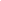 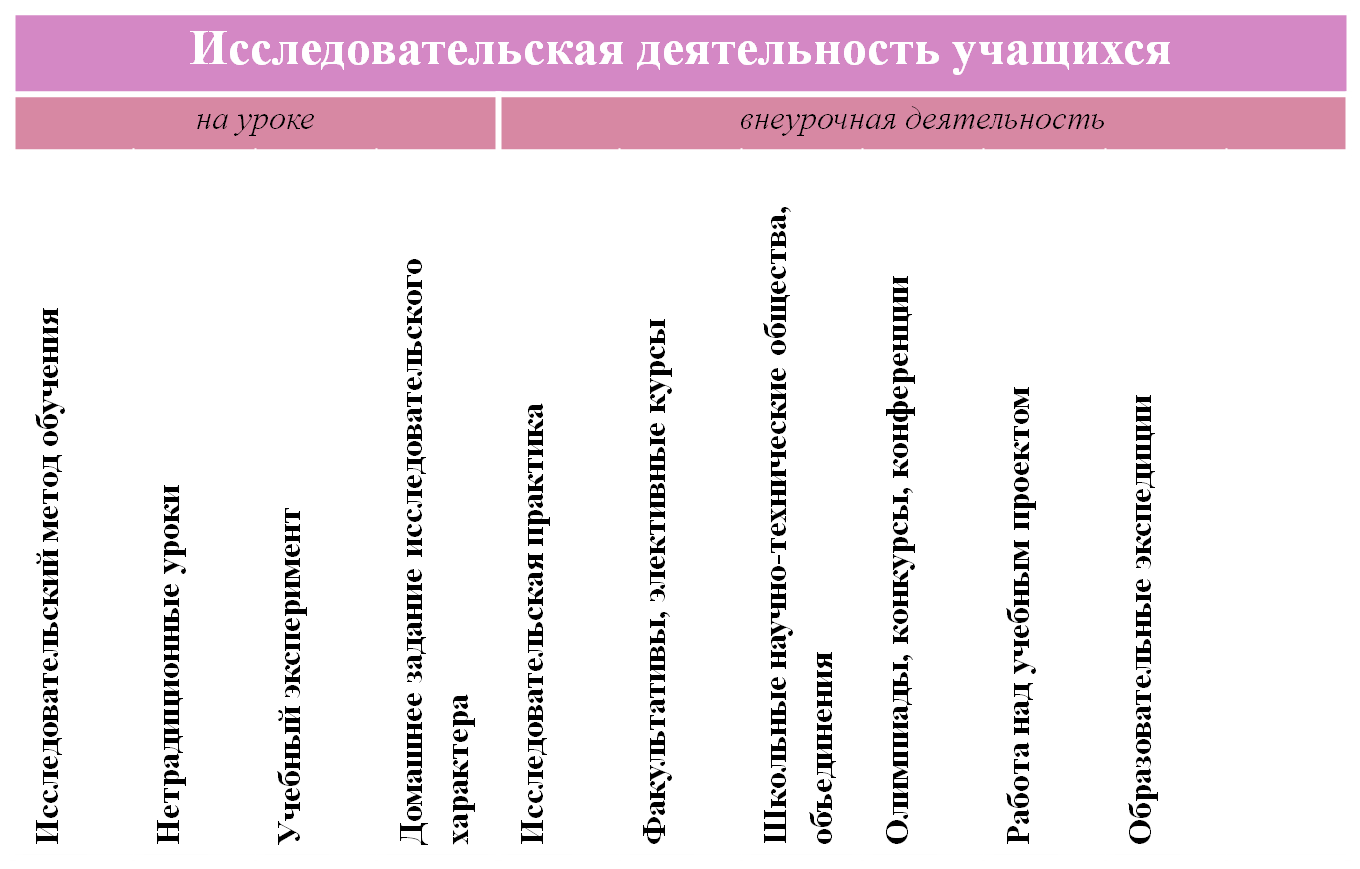 Формы организации учебно-исследовательской деятельности 
Формы организации учебно-исследовательской деятельности на внеурочных занятиях:ПРИ ЭТОМ НЕОБХОДИМО СОБЛЮДАТЬ РЯД УСЛОВИЙ: • для выполнения проекта должны быть все условия — информационные ресурсы, мастерские, клубы, школьные научные общества;• обучающиеся должны быть подготовлены к выполнению проектов и учебных исследований как в части ориентации при выборе темы проекта или учебного исследования, так и в части конкретных приёмов, технологий и методов, необходимых для успешной реализации выбранного вида проекта; 
Планируемые образовательные результаты освоения междисциплинарной программы «Основы учебно-исследовательской и проектной деятельности»Учебно-исследовательская и проектная деятельности обеспечивают как вклад в развитие универсальных учебных действий, так и в развитие специфических компетентностей. Выпускник научится:• планировать и выполнять учебное исследование и учебный проект, используя оборудование, модели, методы и приёмы, адекватные исследуемой проблеме;• выбирать и использовать методы, релевантные рассматриваемой проблеме;• распознавать и ставить вопросы, ответы на которые могут быть получены путём научного исследования, отбирать адекватные методы исследования, формулировать вытекающие из исследования выводы;• использовать такие математические методы и приёмы, как абстракция и идеализация, доказательство, доказательство от противного, доказательство по аналогии, опровержение, контрпример, индуктивные и дедуктивные рассуждения, построение и исполнение алгоритма;• использовать такие естественнонаучные методы и приёмы, как наблюдение, постановка проблемы, выдвижение «хорошей гипотезы», эксперимент, моделирование, использование математических моделей, теоретическое обоснование, установление границ применимости модели/теории;• использовать некоторые методы получения знаний, характерные для социальных и исторических наук: постановка проблемы, опросы, описание, сравнительное историческое описание, объяснение, использование статистических данных, интерпретация фактов;• ясно, логично и точно излагать свою точку зрения, использовать языковые средства, адекватные обсуждаемой проблеме;• отличать факты от суждений, мнений и оценок, критически относиться к суждениям, мнениям, оценкам, реконструировать их основания;• видеть и комментировать связь научного знания и ценностных установок, моральных суждений при получении, распространении и применении научного знания.Выпускник получит возможность научиться:• самостоятельно задумывать, планировать и выполнять учебное исследование, учебный и социальный проект;• использовать догадку, озарение, интуицию;• использовать такие математические методы и приёмы, как перебор логических возможностей, математическое моделирование;• использовать такие естественнонаучные методы и приёмы, как абстрагирование от привходящих факторов, проверка на совместимость с другими известными фактами;• использовать некоторые методы получения знаний, характерные для социальных и исторических наук: анкетирование, моделирование, поиск исторических образцов;• использовать некоторые приёмы художественного познания мира: целостное отображение мира, образность, художественный вымысел, органическое единство общего особенного (типичного) и единичного, оригинальность;• целенаправленно и осознанно развивать свои коммуникативные способности, осваивать новые языковые средства;• осознавать свою ответственность за достоверность полученных знаний, за качество выполненного проекта. 	 При этом на каждом рубеже основной школы (5-6, 7-8 и 9 классы) определяются ключевые доминанты планируемых результатов. На каждом этапе освоения Программы определяются конкретные результаты, которые подлежат рубежному оцениванию. Оценивание осуществляется в количественной и качественной форме (Положение о проектной деятельности в МБОУ "Баграмовская СШ").Базовые характеристики учебно-исследовательской и проектной деятельности. В общепедагогическом плане деятельностный подход в настоящей программе понимается как подход, в соответствии с которым именно активность обучающегося признаётся основой достижения развивающих целей образования.В рамках этого же подхода определена структура  деятельностей и нормы их освоения. Здесь важны следующие этапы: открытие норм исследовательской и проектной деятельности, освоение норм, использование норм.Открытие и освоение норм исследовательской и проектной деятельности, а так же проведение учебных исследований и реализация проектов в рамках деятельности образовательного учреждения  осуществляются:- в ситуациях, специально спроектированных педагогом в рамках урочной и внеурочной деятельности; - в пространстве клубных детско-взрослых сообществ, ориентированных на совместную исследовательскую или проектную деятельность (внеурочная деятельность и дополнительное образование); - через участие подростков в исследованиях и проектах, проводимых взрослыми людьми в соответствии с собственными целями и задачами (дополнительное образования и самообразование);-  самостоятельно самими учащимися.Проектная деятельностьТипология форм организации проектной деятельности (проектов) обучающихся в образовательном учреждении представлена в Примерной образовательной программе основного общего образования и включает в себя типы проектов по следующим основаниям: виды проектов; содержание проектов; количество участников; длительность; дидактические цели. Данная типология задает организационно-содержательные типы проектов.  В дополнение к данной типологии в настоящей программе используется типология «возрастно-ориентированных проектов»: «проект-проба» (5-6 класс), «дизайн-проект» (7-8 класс), «проект, меняющий жизнь» (9 класс). Данная типология задает возрастную динамику освоения норм исследовательской и проектной деятельности. Проект-проба (5-6 классы).Особенности организации проектной деятельности в данном возрасте связаны со становящимся у подростков «чувством взрослости» и стремлением создать собственными руками продукт, по образу и подобию существующего в культуре. Данная деятельность учащихся является проектной и направленна на открытие и освоение норм производственной и проектной деятельности.В привязке к предметным дисциплинам (русскому языку, истории, естествознанию и т.д.) такими продуктами, в частности, являются книга сказок с иллюстрациями; словарь «крылатых выражений», значимых для подростков; музейная экспозиция «История жизни известного предмета (часы, стул, ложка, ручка): от возникновения до сегодняшнего времени»;  «Стоянка древнего человека» и т.д. Для инициации проектной деятельности у младших подростков необходимы:- конкурсная поддержка подобных инициатив (например, конкурс моделей, конкурс классных рукописных книг и т.д.); - наличие в школе презентационных инфраструктур (например, постоянной выставки творческих работ), коллекционирующих продукты  деятельности учащихся. Для институционализации проектной деятельности необходимо: - запустить процедуры конвертирования результатов проектной деятельности в оценки основного образовательного процесса;  - преодолеть доминирование классно-урочной системы и легализовать иные формы организации образовательного процесса – погружения, мастерские и др. Существенным условием появления у младших подростков проектных инициатив является стиль взаимодействия педагога с учащимися. Учебное сотрудничество, доброжелательный авторитет взрослого побуждает школьников продолжить начатую работу на уроках посредством реализации проектных замыслов. Для того, чтобы данная деятельность учащихся стала основой для следующего уровня проектной деятельности, планируется:- проведение процедур соотнесения полученного продукта с замыслом, в ходе которого обнаруживается зазор между данными характеристиками, осознается собственно замысел и происходит постановка задач на улучшение продукта; - проведение исторической реконструкции процесса изобретения и создания продукта, в том числе через просмотр соответствующих фильмов, посещение музеев истории науки и техники;    - проведение процедур соотнесения процесса создания продукта (например, написание и изготовление книги) с реальным производственным процессом, в том числе и через экскурсии на производство.Подобная проектная деятельность, как пропедевтика сложных видов проектной деятельности,  выстраивается на материале всех учебных дисциплин; реализуется во время урочной и внеурочной деятельности, а так же в пространстве школьного дополнительного образования; носит краткосрочный (длительность одного проекта – 1-1.5 месяца или 1-2 недели в формате «погружения») и разнообразный характер; зафиксирована в рабочих программах и учебном плане. Дизайн-проект (7-8 класс)Особенности организации проектной деятельности в данном возрасте связаны с возрастающей личной критичностью подростков к окружающему миру, возникающим желанием подействовать не только самостоятельно и оригинально, но и авторски.  Подросток создает, например, техническую модель, но такую, чтобы она отличалась по тому или иному показателю в лучшую сторону от существующего прототипа. Другой вариант преобразования – создание продуктов с опорой на исходный прототип, но преобразованных\адаптированных с учетом новых обстоятельств их применения\использования.  Такая деятельность может быть названа «дизайн-проектом» и квалифицирована как авторское действие. В привязке к предметным дисциплинам (русскому языку, информатике, естествознанию и т.д.) такими продуктами, в частности, являются создание нового «типа» словаря как комбинации известных словарей; создание презентаций по предметным темам различных учебных дисциплин с использованием разнообразных средств ИКТ, обеспечивающих их выразительность и запоминаемость; изготовление конструкций с использованием знаний из области физики теоретического и прикладного характера; создание оригинальных музейных экспозиций, например, экспозиции «Культура питания» (нормы и культура питания в разные эпохи; соотнесенность с современными требования и стандартами к нормам и культуре питания). Проектная деятельность выстраивается на материале учебных дисциплин, реализуется через  урочную, внеурочную деятельность и школьное дополнительное образование, носит как краткосрочный, так и среднесрочный (длительность одного проекта 1- 3 месяца) и разнообразный характер; зафиксирована в рабочих программах.   Проект, меняющий жизнь (9 класс).В рамках этих проектов старшие подростки являются авторами проектного замысла, направленного на решение той или иной проблемы социо-культурного характера. 	На данном этапе существенны две характеристики  проектной деятельности.  1. Необходимо различение того, что производится (делается), и того, что в результате происходит (получается, возникает). Производимый продукт не является самоцелью. Появляясь, этот продукт изменяет более широкий контекст, например, социальную ситуацию. Это означает, что старшие подростки, инициируя и реализуя свой проект, действуют не по принципу «Хочу сделать вот это», а иначе – «Вижу проблему и хочу ее решить». Именно этот момент является принципиальным. 2. Обязательным является анализ конкретной ситуации, относительно которой проект замысливается и реализуется. Проект в своем родовом виде всегда предполагает получение такого результата, который влияет на ситуацию, относительно которой возник замысел. 	Педагоги, работающие с подростковыми проектами на данном этапе, ориентируются на следующие виды проектов: - социальные проекты, направленные на решение существующих социальных проблем различного масштаба (в том числе, оказание помощи нуждающимся) средствами социального воздействия (проекты «Разработка образовательной программы и обучение пожилых людей компьютерной грамотности», «Организация праздников в детском доме», «Проведение школьной перемены с пользой» и др.);- творческие проекты, ориентированные на улучшение социальной ситуации средствами художественного воздействия (проекты «Социальная реклама», «Организация постоянных творческих выставок для изменения облика собственной школы» и др.);- проектные пробы (эскизы, макеты) социально-экономического характера, направленные на улучшение социальной ситуации с использованием предметных знаний и умений («Бизнес-проекты малых предприятий», «Проект техноэкополиса «БиоДеревня», проект технополиса «Разумный город» и др.);- проектные пробы инженерного характера, направленные на улучшение социальной ситуации посредством разработки эскизов, макетов, прототипов инженерных конструкций, машин, позволяющих более эффективно решать значимые социальные задачи.Сквозными формами, инициирующими и поддерживающими проектную деятельность учащихся основной школы, являются образовательные ресурсы Программы «Школа будущего гражданина», подпрограммы "Одаренные дети", подпрограммы "Престиж знаний" в том числе:- школьная краеведческая конференция- школьная правовая конференция- школьные деловые игры в рамках проектов "Школа будущего избирателя", "Знакомьтесь, судебная система России"- деятельность в рамках Всероссийского проекта ГРИНПИС  "Возродим наш лес"Учебно-исследовательская деятельностьВ настоящей программе исследовательская деятельность школьников понимается как деятельность учащихся, по своей структуре сходная с научной деятельностью. Учебно-исследовательская деятельность  учащихся подростковой школы в данной программе понимается как система учебных ситуаций, направленных на изучение  и освоение норм исследовательской деятельности, в том числе – норм современной научной исследовательской деятельности. Это учебная деятельность, направленная на реализацию основных этапов научного исследования, ориентированная на формирование у обучающихся культуры исследовательского поведения, как способа освоения новых знаний, развитие способностей к познанию, но, в отличие от научного исследования, не предполагающая получение нового научного результата.Учебно-исследовательская деятельность в 5-7 классах в рамках урочной деятельности. В отношении учебно-исследовательской деятельности базовой образовательной задачей в границах 5-7 классов является рефлексивное открытие норм исследовательской деятельности через формат исследовательских заданий.  Исследовательское задание представляет собой специально сконструированную учебную ситуацию, внутри которой исследовательская проблематика теоретического характера, исследовательская задача, способы и средства исследовательской деятельности уже заданы, однако результат не известен. В рамках дисциплин естественно-научной направленности учащимся необходимо воспроизвести по описанию ситуацию и самостоятельно обнаружить  особенности изучаемого явления. Если обнаружение нового свойства известного объекта или «открытие» нового явления будет проделано самими учащимися, то оно с большой вероятностью будет сопровождается удивлением познавательного характера. Вопросы-удивления «Как это возможно?»,  «Почему это происходит?», «За счет чего это возможно?» могут быть переформатированы в вопросы проблемного характера.  Следующий шаг работы с исследовательским заданием – работа с текстом (в том числе и с текстом учебника) как текстом-ответом на сформулированные самими школьниками вопросы. Предварительно возможно высказывание гипотез о природе данного эффекта, самостоятельное (в масштабах класса) выявление общих закономерностей. В рамках социально-гуманитарной предметности при решении исследовательского задания от учащихся ожидается готовность самостоятельно подействовать в соответствии с заданной нормой исследования (исследовательской процедурой) и предложить собственную интерпретацию изучаемого события, текста (например, описание Вожской битвы поле глазами путешественника-исследователя из Китая, Западной Европы, Ближнего Востока, как освещали бы убийство Цезаря СМИ, если бы они существовали в 44 г. до н.э. и т.д.). Обязательным этапом учебной работы в рамках исследовательского задания является проведение рефлексивного анализа проделанных шагов и выделение норм исследовательской деятельности. Параллельно с этим запланировано проведение школьниками 5-7 классов локальных мини-исследований, выстроенных в логике «исследовательских заданий» на смежном с учебными дисциплинами материале. Организация мини-исследований так же предполагает проведение рефлексивного анализа проделанных шагов и выделение норм исследовательской деятельности. Исследования данного формата проводятся учащимися индивидуально или в группах. Формы организации учебно-исследовательской деятельности в 5-7 классах за границами урочной деятельности представлены в таблице.Учебно-исследовательская деятельность в 8-9 классах в рамках урочной деятельности.Для учащихся 8-9 классов базовой образовательной задачей является освоение норм исследовательской деятельности через формат исследовательских задач,  предполагающих групповые формы работы. Исследовательская задача представляет собой специально сконструированную учебную ситуацию, в границах которой учащимся необходимо (при поддержке педагога) выделить проблему (в ходе анализа известных из истории практических затруднений; возникших противоречий между существующей теорией и новыми фактами), сформулировать проблемный вопрос, предложить версии решения, осуществить их проверку. Рефлексивные процедуры в ходе решения исследовательских задач направлены на выделение этапов деятельности, на оценку точности выделенной проблематики, точности сформулированного проблемного вопроса, эффективности предложенных способов проверки выдвинутых предположений.   При конструировании исследовательской задачи используется изучаемый программный материал.  Исследовательская задача открывает собой одну из глав учебной программы; направлена на открытие закономерности или закона, вначале в виде гипотетических предположений и их проверки, затем в виде выводов и оформлением итоговой формулировки. Исследовательских задач должно быть не менее трех-четырех в течение учебного года в рамках одного учебного предмета. Учебно-исследовательская работа, организованная в виде выполнения исследовательских заданий на материале программного курса и на смежном материале в виде мини-исследований остается доминирующей в этом возрасте. Другие формы организации учебно-исследовательской деятельности в 8-9 классах представлены в таблице. Сквозной образовательной работой в подростковой школе является выстраивание образа науки, научной деятельности. Встреча с исследователями из разных областей знания, обсуждение с ними норм деятельности, личностных и профессиональных качеств, необходимых для успешной научной деятельности – существенный момент в реализации междисциплинарной программы «Основы учебно-исследовательской и проектной деятельности». Открытие и освоение учащимися подростковой ступени школы норм исследовательской и проектной деятельности осуществляются в разных, но содержательно и организационно взаимосвязанных друг с другом подпространствах школы. Предметно-организационные способы увязывания между собой исследовательской и проектной деятельности, когда в ходе первой учащиеся открывают новые знания, а в ходе второй – используют эти знания как средство для решения практически значимых ситуаций, могут быть разными. Одним из вариантов является реализация согласованного на уровне рабочих программ и учебных планов образовательного процесса в рамках основного образовательного процесса, внеурочной деятельности и школьного дополнительного образования. Принципиально важно, что при такой организации исчезает единый центр, задающий нормы и правила. Учащиеся уходят с уроков с познавательными задачами и вопросами и идут решать их в пространство внеурочной деятельности. В этих пространствах проводятся исследования, реализуются проекты, возникают новые вопросы, местом поиска ответа на которые становятся учебные встречи «первой половины дня», где изучается теоретический материал. Нелинейная и вероятностная организация образовательного процесса, сочетание самостоятельной работы и работы под руководством педагога обеспечивает развитие универсальных учебных действий учащихся, развитие учебной инициативы, учебной ответственности и главное – осмысленности происходящего. Другим, более локальным вариантом являются межпредметные интегративные погружения. Эффективность погружения повышается, если деятельность школьников «помещена» в значимые социальные и социо-культурные контексты. Инструментом выстраивания таких контекстов может стать деловая игра «Журналист: наука и технологии в регионе», конкурс «Бизнес-цикл», иные процедуры, обеспечивающие социальную уместность и востребованность решаемых во время погружения вопросов. Очевидно, что в ходе этих погружений решаются и вопросы воспитания. Предметные блоки, входящие в учебный план основной школы, могут состоять из программ базового, обогащающего и углубленного уровней. Процедуры включения старших подростков в конкурсные программы, поддержка их участия является задачей классных руководителей, педагогов-предметников и кураторов программы. Система оценки достижения планируемых результатов освоения междисциплинарной учебной программы «Основы учебно-исследовательской и проектной деятельности».При оценке достигнутых результатов исследовательской и проектной деятельности каждым учащимся основной школы, в соответствии с Примерной основной образовательной программой  используется два типа результатов, обозначенных соответственно «Выпускник научится» и «Выпускник получит возможность научиться». В границах первого типа и второго типа результатов применяются  количественная и качественная оценки.В основу системы оценки достижения планируемых результатов освоения междисциплинарной учебной программы «Основы учебно-исследовательской и проектной деятельности» положены представления о возрастных особенностях освоения норм исследовательской и проектной деятельности учащимися подростковой школы, а также следующие процедуры:экспертная оценка работы учащихся в ходе выполнения ими учебных исследовательских и проектных видов работ;экспертной оценки работ учащихся, представленных на школьной научно-практической конференции;экспертной оценки работ учащихся, представленных на школьной научно-практической конференции (критерии определяются в «Положении о Конференции»);рубежное оценивание достижения результатов освоения Программы (проводится три раза: в 7, 8 и 9 классах);самооценивание учащимися достижения результатов освоения Программы;В конце 7, 8, 9 класса в виде оценки индивидуального проекта. 2.3. Междисциплинарная программа "Основы смыслового чтения и работы с текстом" ВведениеНациональная образовательная инициатива «Наша новая школа» декларирует модернизацию и инновационное развитие как единственный путь, который позволит России стать конкурентным обществом в мире XXI века. В условиях решения этих стратегических задач важнейшими качествами личности становится инициативность, способность творчески мыслить и находить нестандартные решения, умение выбирать профессиональный путь, готовность обучаться в течение всей жизни. Все эти навыки формируются с детства, и именно школа является критически важным ключевым звеном в этом процессе.Фактором реализации нового подхода в современной школе является введение ФГОС ООО,	который представляет собой совокупность требований, основным из них является требование к результатам образования.Практика последних лет показывает, что современные дети относительно мало читают, особенно классическую художественную литературу; усиливается тенденция отказа детей от чтения книг и предпочтения другим источникам информации: телевидению, компьютеру.Школьник с неохотой проводит время за чтением книг, предпочитая досуг перед экраном телевизора или компьютера. «Экранная зависимость приводит к неспособности ребенка концентрироваться на каком-либо занятии. Таким детям необходима постоянная внешняя стимуляция, которую они привыкли получать с экрана, им трудно воспринимать слышимое и читать: понимая отдельные слова и короткие предложения, они не могут связывать их, в результате не понимают текста в целом» (Д.И.Фельдштейн).Согласно исследованиям, трудности, возникающие в процессе чтения, связаны не только с нарушениями технической стороны чтения, т.е. процессов восприятия, но и с трудностями осмысления (смысловой стороны чтения). При переходе в среднюю школу у учащихся недостаточно сформированы технические навыки чтения и письма, они испытывают затруднения в понимании смысла прочитанного, что является причиной хронической неуспешности и эмоционального нездоровья школьников.Важность данной программы обусловлена тем, что её цель в формировании грамотности чтения, понимаемой в широком смысле слова как способности учащихся к осмыслению текстов различного содержания, формата и рефлексии на них, а также к использованию прочитанного в разных жизненных ситуациях.Содержание программыЧтение в истории развития человечества всегда играло важную роль. Это один из главных способов социализации человека, его развития, воспитания и образования.Установленные Федеральным государственным образовательным стандартом требования к результатам обучения вызывают необходимость в изменении содержания обучения на основе принципов метапредметности как условия достижения высокого качества образования. Педагог сегодня должен стать создателем новых педагогических ситуаций, новых заданий, направленных на использование обобщённых способов деятельности и создание обучающимися собственных продуктов в освоении знаний. Связующим звеном всех учебных предметов является текст, работа с которым позволяет добиваться оптимального результата.Смысловое чтение включает в себя умение осмысливать цели и задачи чтения, умение находить и извлекать информацию из различных текстов, умение работать с художественными, научно-популярными, официальными текстами, умение понимать и адекватно оценивать информацию из текста.Цель смыслового чтения - максимально точно и полно понять содержание текста, уловить все детали и практически осмыслить извлеченную информацию. Это внимательное вчитывание и проникновение в смысл с помощью анализа текста. Когда человек действительно вдумчиво читает, то у него обязательно работает воображение, он может активно взаимодействовать со своими внутренними образами. Человек сам устанавливает соотношение между собой, текстом и окружающим миром. Когда ребенок владеет смысловым чтением, то у него развивается устная речь и, как следующая важная ступень развития, речь письменная.Процесс чтения рассматривали многие ученые Ф. Смит, Н.Н. Светловская, В.М. Филатов, З.И. Клычникова, И.А. Зимняя, по общему мнению, работа с текстом начинается еще до его чтения, разворачивается по ходу чтения и продолжается в размышлениях о прочитанном.С точки зрения лингвистики (теория лингвиста И.Р. Гальперина) понимание текста - это вычитывание разных видов текстовой информации: фактуальной, подтекстовой, концептуальной.Фактуальную информацию составляет описание событий, героев, места и времени действия и т.д.Подтекстовая информация напрямую не выражена в словах. Она содержится в текстовых «скважинах» (пропусках, которые читатель заполняет, опираясь на имеющиеся знания, опыт), в словах-образах (художественных средствах) и т.д.Под концептуальной информацией понимается система взглядов, мыслей и чувств автора, которые он отражает в тексте, рассчитывая на ее восприятие читателем.Хочется отметить, что обучение чтению должно быть максимально приближено к условиям реальной жизни, в которых обучающимся могут понадобиться данные умения. Чтение информативных текстов научно-популярного и общественно-политического характера, таких как: страничка в Интернете, статья в газете, доклад на научной конференции, как правило, начинается с ознакомления с их общим содержанием.По степени проникновения в содержание текста и в зависимости от коммуникативных потребностей выделяют чтение поисково-просмотровое, ознакомительное и изучающее (смысловое).Для того чтобы определить основную идею текста, читателю необходимо применить умение ознакомительного чтения (просмотровое чтение).Часто в повседневной жизни нам важно получить подробную информацию об интересующем нас явлении или событии, что требует владения умением читать с полным пониманием содержания (изучающее (аналитическое) чтение).Обычно, таким образом, мы читаем художественную литературу (рассказы, стихи, сказки и т.п.), научно-популярные статьи, инструкции, рецепты, письма, книги по специальности и т.п., данный вид предполагает, что читатель может остановиться на заинтересовавших его отрывках, перечитать и проанализировать их, сделать вывод.Умение поискового чтения в реальной жизни мы используем, когда просматриваем телевизионную программу или рекламный проспект, знакомимся с меню, оглавлением книги, ищем незнакомое слово в словаре, номер телефона в справочнике, товар в каталоге, информацию о прибытии поезда на табло железнодорожного вокзала и т.п.Объективные требования к уровню чтения учащихся весьма велики. В современном обществе умение читать не может сводиться лишь к овладению техникой чтения. Теперь это постоянно развивающаяся совокупность знаний, навыков и умений, то есть качество человека, которое должно совершенствоваться на протяжении всей его жизни в разных ситуациях деятельности и общения.Наша главная задача - воспитать грамотного читателя. Грамотность чтения - это способность человека к осмыслению письменных текстов и рефлексии на них, к использованию их содержания для достижения собственных целей, развития знаний типов текстов.Понятие «текст» следует трактовать широко. Он может включать не только слова, но и визуальные изображения в виде диаграмм, рисунков, карт, таблиц, графиков.Тексты принято делить на сплошные (без визуальных изображений) и несплошные (с визуальными изображениями).Типы сплошных текстов:описание (художественное и техническое);повествование (рассказ, отчет, репортаж);объяснение (рассуждение, интерпретация);аргументация (научный комментарий, обоснование);инструкция (указание к выполнению работы, правила и т.д.).К несплошным текста можно отнести:формы (анкеты и др.);информационные листы (расписание и др.);таблицы и графики;диаграммы;таблицы;списки;карты.О достаточно полном понимании текста могут свидетельствовать следующие умения:общая ориентация в содержании текста и понимание его целостного смысла (определение главной темы; умение выбрать из текста или придумать к нему заголовок; сформировать тезис; сопоставить основные части графика или таблицы; объяснить назначение карты, рисунка и т.д.);нахождение информации (умение пробежать текст глазами, определить его основные элементы и заняться поисками необходимой информации);интерпретация текста (умение сравнивать и противопоставлять заключённую в нём информацию разного характера; сделать выводы, вывести заключение о намерении автора);рефлексия содержания текста (умение связывать информацию, обнаруженную в тексте, со знаниями из других источников; оценить утверждения, сделанные в тексте, найти доводы в защиту своей точки зрения);рефлексия на форму текста (умение оценивать не только содержание текста, но и его форму, а в целом - мастерство его исполнения).Схема уровней грамотности чтенияСмысловое чтение - вид чтения, которое нацелено на понимание читающим смыслового содержания текста. В концепции универсальных учебных действий (Асмолов А.Г., Бурменская Г.В., Володарская И.А. и др.) выделены действия смыслового чтения, связанные с:осмыслением цели и выбором вида чтения в зависимости от коммуникативной задачи;определением основной и второстепенной информации;формулированием проблемы и главной идеи текста.Для смыслового понимания недостаточно просто прочесть текст, необходимо дать оценку информации, откликнуться на содержание.Поскольку чтение является метапредметным навыком, то составляющие его части будут в структуре всех универсальных учебных действий:в личностные УУД входят мотивация чтения, мотивы учения, отношение к себе и к школе;в регулятивные УУД - принятие учеником учебной задачи, произвольная регуляция деятельности;в познавательные УУД - логическое и абстрактное мышление, оперативная память, творческое воображение, концентрация внимания, объем словаря.Сущность стратегий смыслового чтения состоит в том, что стратегия имеет отношение к выбору, функционирует автоматически на бессознательном уровне и формируется в ходе развития познавательной деятельности. Обучение стратегии чтения включает в себя приобретение навыков:различения типов содержания сообщений - факты, мнения, суждения, оценки;распознавания иерархии смыслов в рамках текста - основная идея, тема и ее составляющие;собственное понимание - процесс рефлексивного восприятия культурного смысла информации.Очевидно, что развитие умений смыслового чтения у школьников должно быть направлено на овладение ими навыками и приёмами понимания информации, содержащейся в тексте, а именно - идеи произведения, замысла его автора, оснований поступков героев, причинно-следственных связей явлений и событий. Вместе с тем, смысловое чтение художественного произведения должно обеспечивать включение читателя в эмоциональный настрой текста, в его эстетическую составляющую.Развитие данных умений требует от учителя создания благоприятных условий для овладения школьниками приёмами понимания текстов разных стилей и жанров, совершенствования чтения в целом, различения типов и видов чтения.К основным типам чтения мы относим коммуникативное чтение вслух и чтение про себя, учебное, самостоятельное.Основными видами чтения являются:ознакомительное чтение, направленное на извлечение ключевой информации или выделение главного содержания текста;поисковое просмотровое чтение, предполагающее нахождение конкретной информации (единицы информации), конкретного факта;изучающее чтение, имеющее целью извлечение полной и точной информации с последующей интерпретацией содержания текста; такое чтение требует от читателя умений сопоставлять разные точки зрения и разные источники информации по теме; выполнять смысловое свёртывание выделенных фактов и мыслей; сопоставлять иллюстративный материал с текстовой информацией; переносить информацию текста в виде кратких записей; различать темы и подтемы научного текста; ставить перед собой цель чтения, направляя внимание на полезную в данный момент информацию;вдумчивое (медленное, рефлексивное, художественное) чтение как наиболее востребованный вид чтения заключается в овладении также целым комплексом умений: предвосхищать содержание текста по заголовку и с опорой на предыдущий опыт; понимать основную мысль текста, прогнозировать содержание по ходу чтения; анализировать изменения своего эмоционального состояние в процессе чтения и др.Учебная деятельность обучающихся по освоению форм смысловогочтения и навыков работы с текстомУсловия организации эффективного обучения чтениюВ настоящее время разработано много подходов к совершенствованию обучения учащихся чтению. При этом затрагиваются практически все составляющие этой сложной деятельности - от коррекции элементарных приёмов техники чтения до наиболее сложных пластов смыслового чтения текстов, поскольку сформированный навык чтения включает в себя, как минимум, два основных компонента: 1) технику чтения; 2) понимание текста.Наш подход к совершенствованию чтения у школьников направлен на овладение ими навыками и приёмами понимания информации, содержащейся в тексте. Сущность понимания состоит в том, чтобы понять идею произведения, замысел его автора и почувствовать эмоциональный настрой и красоту языка художественного произведения. Понимание очень личный, субъективный процесс. Он основывается на убеждениях и нравственных нормах личности. Научить пониманию очень сложно, тем не менее можно и нужно создавать благоприятные условия для овладения школьниками приёмами понимании и совершенствования чтения в целом.Понимание и интерпретация информации основаны на её анализе учеником. Ученик, читая, мысленно выделяет структурные и логические единицы текста, выявляет те связи, которые есть между ними, а затем фиксирует это либо в плане, либо в граф - схеме, либо в таблице.Таким образом, ученик перекодирует информацию на другой, в большей степени «свой язык» символов и знаков. Такая работа помогает всю полученную информацию привести в систему, а значит, глубже понять и использовать в дальнейшей работе. Поэтому нельзя добиться от учащихся глубокого понимания текста без специального целенаправленного обучения приёмам переработки информации: составлению плана, тезисов, кодированию информации в графических схемах и т.д.Данная программа является междисциплинарной, но хотелось бы подробно остановиться на методах и приёмах смыслового чтения, применяемых на уроках русского языка и литературы:вопросно-ответные упражнения - предполагают запрашивание и предоставление необходимой информации;восстановление / заполнение пропусков - приём работы со связным текстом, в котором преднамеренно пропущено или перекрыто решёткой каждое n-е слово. Задача учащихся - восстановить деформированный текст, подобрать пропущенные слова по смыслу, исходя из контекста или привычной сочетаемости слов. Квалифицированный читатель по нескольким начальным буквам угадывает слово, а по нескольким словам - фразу, по нескольким фразам - смысл целого абзаца или даже страницы.упражнение на дополнение - приём работы, основанный на отрывке текста илиряде	незаконченных предложений, которые необходимо закончить, используя информацию, полученную из прочитанного текста.исправление - определение и корректировка языковых или содержательных нарушений в тексте.сопоставление / нахождение сходств и различий - приём работы, основанный на сравнении двух или более объектов, например: картинок, слов, текстов и т.д.перекодирование информации - приём работы, заключающиеся в переносе информации из одной формы её представления в другую, например: трансформация вербальной информации (текст, предложение, слово) в невербальную (картинка, жест, пр.) или наоборот.«мозаика» - приём работы, основанный на разделении «банка информации», то есть текста для чтения или аудирования. После ознакомления с определённой частью информации учащиеся обмениваются ею и восстанавливают общее содержание текста.называние - приём работы, основанный на присвоении имени анализируемому материалу (картине, диаграмме, тексту, пр.).составление списка - приём работы, заключающиёся в перечислении объектов или идей, связанных с определённой темой/ситуацией (выбор действующих лиц, изменения в описании природы, последовательность происходящих событий).множественный выбор - выбор правильного ответа из предложенных вариантов.конспектирование/составление кратких записей - приём работы, направленный на развитие умения записать кратко в форме заметок содержание прочитанного или прослушанного текста с целью зафиксировать необходимую информацию для дальнейшего использования (краткий пересказ)деление текста на абзацы - деление сплошного текста на части согласно основной идее, содержащейся в каждой из них.составление плана - сокращение информации текста до основных идей, записанных в форме плана, то есть по пунктам.предвосхищение/прогнозирование - приём работы, направленный на развитие умения предвосхищать содержание текста.викторина - опрос-соревнование или опрос-игра, в которой участники отвечают на фактические вопросы по содержанию.логическая перегруппировка/восстановление последовательности - перераспределения предлагаемого материала в логической последовательности или согласно плану. Результатом работы является воссозданный связный текст, серия картинок и т.д.заполнение таблицы - приём работы, основанный на внесении в таблицу необходимой информации.верные/неверные утверждения - содержательный и смысловой выбор ответов или суждений, который осуществляется путём соотнесения предлагаемых высказываний с содержанием прочитанного или прослушанного текстаДанные методы и приемы будут реализовываться в 5-9 классах. Также будет вестись работа по формированию и развитию основ читательской компетенции. Обучающиеся овладеют чтением как средством осуществления своих дальнейших планов: продолжения образования и самообразования, осознанного планирования своего актуального и перспективного круга чтения, в том числе досугового, подготовки к трудовой и социальной деятельности.Планируемые результатыУ выпускников будет сформирована потребность в систематическом чтении как средстве познания мира и себя в этом мире, гармонизации отношений человека и общества. Пути достижения планируемых результатов освоения обучающимися стратегии смыслового чтения2.4. Междисциплинарная программа "Формирование  ИКТ - компетентностей"Программа «Формирование ИКТ-компетентности обучающихся» составлена на основе требований федерального государственного образовательного стандарта основного общего образования к результатам освоения основной образовательной программы основного общего образования, к структуре основной образовательной программы, к условиям реализации основной образовательной программы основного общего образовании.; а также рекомендаций Примерной основной образовательной программы, на основе которой разрабатывается основная образовательная программа образовательного учреждения Федеральный государственный образовательный стандарт основной школы ставит новые задачи, направленные на реформирование российской системы образования. Одной из отличительных особенностей нового подхода к образованию является ориентация на достижения планируемых результатов.  Под планируемыми результатами освоения ООП ООО понимается система ведущих целевых установок и ожидаемых результатов освоения всех компонентов, составляющих содержательную основу образовательной программы. Современные средства информационных и коммуникационных технологий играют существенную роль в формировании новой системы образования, позволяют повысить эффективность и качество образовательного процесса в условиях современного постиндустриального общества. Реализация ФГОС в условиях развития информационного общества выдвигает новые требования к современному образовательному процессу и к его субъектам: учителю и ученику. Государство осуществляет социальный заказ для современной российской школы. Один из главных принципов реализации ФГОС – активное внедрение ИКТ в образовательный процесс.  На ступени основного общего образования устанавливаются планируемые результаты освоения 4 междисциплинарных программ, в числе которых и программа «Формирование и развитие ИКТ-компетентности обучающихся».Под ИКТ- компетентностью понимается:Использование цифровых  технологий в обученииИспользование инструментов коммуникаций и сетей для доступа к информацииУмения работы с информацией: обработка информации, получение и поиск информации, оценка информации, а также ее интерпретацияУмение строить исследовательскую и проектную деятельность с помощью ИКТЭтика работы в информационно-коммуникативном пространстве (нетикет)На основе итоговых планируемых результатов, разработанных на федеральном уровне, МБОУ «Баграмовская СШ»  разработала содержание и организацию работы по формированию ИКТ-компетентности обучающихся. Цель междисциплинарной программы: Создание условий для формирования и развития  ИКТ-компетентности обучающихся на всех ступенях основного общего образования.Задачи:Формировать ИКТ-компетентность обучающихся посредством консолидации возможностей всех без исключения учебных предметов;Способствовать участию обучающихся в образовательных событиях разного уровня, способствующих закреплению ИКТ-компетентности обучающихся;Использовать информационно-коммуникационную технологию при оценке сформированности универсальных учебных действий;Формировать навык использования информационно-образовательной среды обучающимися и педагогами в урочной и внеурочной деятельности.В результате изучения всех без исключения предметов на ступени основного общего образования должны формироваться  навыки, необходимые для жизни и работы в современном высокотехнологичном обществе. Описание содержания, видов и форм организации учебной деятельности по развитию информационно-коммуникационных технологийВ содержании программы развития УУД отдельно указана компетенция обучающегося в области использования информационно-коммуникационных технологий (ИКТ). Программа развития УУД  обеспечивает в структуре ИКТ-компетенции, в том числе владение поиском и передачей информации, презентационными навыками, основами информационной безопасности. В настоящее время значительно присутствие компьютерных и интернет-технологий в повседневной деятельности обучающегося, в том числе вне времени нахождения в образовательной организации. В этой связи обучающийся может обладать целым рядом ИКТ-компетентностей, полученных им вне образовательной организации. В этом контексте важным направлением деятельности образовательной организации в сфере формирования ИКТ-компетенций становятся поддержка и развитие обучающегося. Данный подход имеет значение при определении планируемых результатов в сфере формирования ИКТ-компетенций.    Основные формы организации учебной деятельности по формированию ИКТ-компетенции обучающихся могут включить:уроки по информатике и другим предметам;факультативы;внеклассные занятия;интегративные межпредметные проекты;внеурочные и внешкольные активности. Среди видов учебной деятельности, обеспечивающих формирование ИКТ-компетенции обучающихся, можно выделить в том числе такие, как: выполняемые на уроках, дома и в рамках внеурочной деятельности задания, предполагающие использование электронных образовательных ресурсов; создание и редактирование текстов; создание и редактирование электронных таблиц; использование средств для построения диаграмм, графиков, блок-схем, других графических объектов; создание и редактирование презентаций; создание и редактирование графики и фото; создание и редактирование видео; создание музыкальных и звуковых объектов; поиск и анализ информации в Интернете; моделирование, проектирование и управление; математическая обработка и визуализация данных; создание веб-страниц и сайтов; сетевая коммуникация между учениками и (или) учителем.Эффективное формирование ИКТ-компетенции обучающихся   обеспечено усилиями команды учителей-предметников, согласование действий которых обеспечивается в ходе регулярных рабочих совещаний по данному вопросу. Перечень и описание основных элементов ИКТ-компетенции и инструментов их использованияОбращение с устройствами ИКТ. Соединение устройств ИКТ (блоки компьютера, устройства сетей, принтер, проектор, сканер, измерительные устройства и т. д.) с использованием проводных и беспроводных технологий; включение и выключение устройств ИКТ; получение информации о характеристиках компьютера; осуществление информационного подключения к локальной сети и глобальной сети Интернет; выполнение базовых операций с основными элементами пользовательского интерфейса: работа с меню, запуск прикладных программ, обращение за справкой; вход в информационную среду образовательной организации, в том числе через Интернет, размещение в информационной среде различных информационных объектов; оценивание числовых параметров информационных процессов (объем памяти, необходимой для хранения информации; скорость передачи информации, пропускная способность выбранного канала и пр.); вывод информации на бумагу, работа с расходными материалами; соблюдение требований к организации компьютерного рабочего места, техника безопасности, гигиены, эргономики и ресурсосбережения при работе с устройствами ИКТ.Фиксация и обработка изображений и звуков. Выбор технических средств ИКТ для фиксации изображений и звуков в соответствии с поставленной целью; осуществление фиксации изображений и звуков в ходе процесса обсуждения, проведения эксперимента, природного процесса, фиксации хода и результатов проектной деятельности; создание презентаций на основе цифровых фотографий; осуществление видеосъемки и монтажа отснятого материала с использованием возможностей специальных компьютерных инструментов; осуществление обработки цифровых фотографий с использованием возможностей специальных компьютерных инструментов; осуществление обработки цифровых звукозаписей с использованием возможностей специальных компьютерных инструментов; понимание и учет смысла и содержания деятельности при организации фиксации, выделение для фиксации отдельных элементов объектов и процессов, обеспечение качества фиксации существенных элементов.Поиск и организация хранения информации. Использование приемов поиска информации на персональном компьютере, в информационной среде организации и в образовательном пространстве; использование различных приемов поиска информации в сети Интернет (поисковые системы, справочные разделы, предметные рубрики); осуществление поиска информации в сети Интернет с использованием простых запросов (по одному признаку); построение запросов для поиска информации с использованием логических операций и анализ результатов поиска; сохранение для индивидуального использования найденных в сети Интернет информационных объектов и ссылок на них; использование различных библиотечных, в том числе электронных, каталогов для поиска необходимых книг; поиск информации в различных базах данных, создание и заполнение баз данных, в частности, использование различных определителей; формирование собственного информационного пространства: создание системы папок и размещение в них нужных информационных источников, размещение информации в сети Интернет.Создание письменных сообщений. Создание текстовых документов на русском, родном и иностранном языках посредством квалифицированного клавиатурного письма с использованием базовых средств текстовых редакторов; осуществление редактирования и структурирования текста в соответствии с его смыслом средствами текстового редактора (выделение, перемещение и удаление фрагментов текста; создание текстов с повторяющимися фрагментами; создание таблиц и списков; осуществление орфографического контроля в текстовом документе с помощью средств текстового процессора); оформление текста в соответствии с заданными требованиями к шрифту, его начертанию, размеру и цвету, к выравниванию текста; установка параметров страницы документа; форматирование символов и абзацев; вставка колонтитулов и номеров страниц; вставка в документ формул, таблиц, списков, изображений; участие в коллективном создании текстового документа; создание гипертекстовых документов; сканирование текста и осуществление распознавания сканированного текста; использование ссылок и цитирование источников при создании на их основе собственных информационных объектов.Создание графических объектов. Создание и редактирование изображений с помощью инструментов графического редактора; создание графических объектов с повторяющимися и(или) преобразованными фрагментами; создание графических объектов проведением рукой произвольных линий с использованием специализированных компьютерных инструментов и устройств; создание различных геометрических объектов и чертежей с использованием возможностей специальных компьютерных инструментов; создание диаграмм различных видов (алгоритмических, концептуальных, классификационных, организационных, родства и др.) в соответствии с решаемыми задачами; создание движущихся изображений с использованием возможностей специальных компьютерных инструментов; создание объектов трехмерной графики.Создание музыкальных и звуковых объектов. Использование звуковых и музыкальных редакторов; использование клавишных и кинестетических синтезаторов; использование программ звукозаписи и микрофонов; запись звуковых файлов с различным качеством звучания (глубиной кодирования и частотой дискретизации).Восприятие, использование и создание гипертекстовых и мультимедийных информационных объектов. «Чтение» таблиц, графиков, диаграмм, схем и т. д., самостоятельное перекодирование информации из одной знаковой системы в другую; использование при восприятии сообщений содержащихся в них внутренних и внешних ссылок; формулирование вопросов к сообщению, создание краткого описания сообщения; цитирование фрагментов сообщений; использование при восприятии сообщений различных инструментов поиска, справочных источников (включая двуязычные); проведение деконструкции сообщений, выделение в них структуры, элементов и фрагментов; работа с особыми видами сообщений: диаграммами (алгоритмические, концептуальные, классификационные, организационные, родства и др.), картами и спутниковыми фотографиями, в том числе в системах глобального позиционирования; избирательное отношение к информации в окружающем информационном пространстве, отказ от потребления ненужной информации; проектирование дизайна сообщения в соответствии с задачами; создание на заданную тему мультимедийной презентации с гиперссылками, слайды которой содержат тексты, звуки, графические изображения; организация сообщения в виде линейного или включающего ссылки представления для самостоятельного просмотра через браузер; оценивание размеров файлов, подготовленных с использованием различных устройств ввода информации в заданный интервал времени (клавиатура, сканер, микрофон, фотокамера, видеокамера); использование программ-архиваторов.Анализ информации, математическая обработка данных в исследовании. Проведение естественнонаучных и социальных измерений, ввод результатов измерений и других цифровых данных и их обработка, в том числе статистически и с помощью визуализации; проведение экспериментов и исследований в виртуальных лабораториях по естественным наукам, математике и информатике; анализ результатов своей деятельности и затрачиваемых ресурсов.Моделирование, проектирование и управление. Построение с помощью компьютерных инструментов разнообразных информационных структур для описания объектов; построение математических моделей изучаемых объектов и процессов; разработка алгоритмов по управлению учебным исполнителем; конструирование и моделирование с использованием материальных конструкторов с компьютерным управлением и обратной связью; моделирование с использованием виртуальных конструкторов; моделирование с использованием средств программирования; проектирование виртуальных и реальных объектов и процессов, использование системы автоматизированного проектирования.Коммуникация и социальное взаимодействие. Осуществление образовательного взаимодействия в информационном пространстве образовательной организации (получение и выполнение заданий, получение комментариев, совершенствование своей работы, формирование портфолио); использование возможностей электронной почты для информационного обмена; ведение личного дневника (блога) с использованием возможностей Интернета; работа в группе над сообщением; участие в форумах в социальных образовательных сетях; выступления перед аудиторией в целях представления ей результатов своей работы с помощью средств ИКТ; соблюдение норм информационной культуры, этики и права; уважительное отношение к частной информации и информационным правам других людей.Информационная безопасность. Осуществление защиты информации от компьютерных вирусов с помощью антивирусных программ; соблюдение правил безопасного поведения в Интернете; использование полезных ресурсов Интернета и отказ от использования ресурсов, содержание которых несовместимо с задачами воспитания и образования или нежелательно. Планируемые результаты формирования и развития компетентности обучающихся в области использования информационно-коммуникационных технологий Планируемые  результаты развития компетентности обучающихся в области использования ИКТ учитывают существующие знания и компетенции, полученные обучающимися вне образовательной организации. Вместе с тем планируемые результаты   адаптированы и под обучающихся, кому требуется более полное сопровождение в сфере формирования ИКТ-компетенций.Обращение с устройствами ИКТФиксация изображений и звуковСоздание письменных сообщенийСоздание графических объектовСоздание музыкальных и звуковых сообщенийСоздание, восприятие и использование гипермедиа сообщенийКоммуникация и социальное взаимодействиеПоиск и организация хранения информацииАнализ информации, математическая обработка данных в исследовании Моделирование, проектирование и управлениеВ результате использования средств и инструментов ИКТ и ИКТ-ресурсов для решения разнообразных учебно-познавательных и учебно-практических задач, охватывающих содержание всех изучаемых предметов, у обучающихся будут сформированы необходимые универсальные учебные действия и специальные учебные умения, что заложит основу успешной учебной деятельности в средней школе.  Например, При освоении личностных действий формируется:критическое отношение к информации и избирательности её восприятия;уважение к информации о частной жизни и информационным результатам деятельности других людей;основы правовой культуры в области использования информации.При освоении регулятивных универсальных учебных действий обеспечивается:оценка условий, алгоритмов и результатов действий, выполняемых в информационной среде;использование результатов действия, размещённых в информационной среде, для оценки и коррекции выполненного действия;создание цифрового портфолио учебных достижений учащегося.При освоении познавательных универсальных учебных действий ИКТ играют ключевую роль в таких общеучебных универсальных действиях, как:поиск информации;фиксация (запись) информации с помощью различных технических средств;структурирование информации, её организация и представление в виде диаграмм, картосхем, линий времени и пр.;создание простых медиасообщений;построение простейших моделей объектов и процессов.ИКТ является важным инструментом для формирования коммуникативных универсальных учебных действий. Для этого используются:обмен гипермедиасообщениями;выступление с аудиовизуальной поддержкой;фиксация хода коллективной/личной коммуникации;общение в цифровой среде (электронная почта, чат, видеоконференция, форум, блог).Средства ИКТ используемые в образовательном процессе МБОУ "Баграмовская СШ":Аппаратные средства:Компьютер - универсальное устройство обработки информацииПринтер - позволяет фиксировать на бумаге информацию найденную и созданную учащимися или учителем для учащихся. Для многих школьных применений необходим или желателен цветной принтер.Проектор - радикально повышает:уровень наглядности в работе учителя,возможность учащимся представлять результаты своей работы всему классу.Устройства для записи (ввода) визуальной и звуковой информации(сканер, фотоаппарат, видеокамера, аудио и видео магнитофон) - дают возможность непосредственно включать в учебный процесс информационные образы окружающего мираУправляемые компьютером устройства - дают возможность учащимся различных уровней способностей освоить принципы и технологии автоматического управленияВнутриклассная и внутришкольная сети - позволяют более эффективно использовать имеющиеся информационные, технические и временные (человеческие) ресурсы, обеспечивают общий доступ к глобальной информационной сетиАудио-видео средства обеспечивают эффективную коммуникативную среду для воспитательной работы и массовых мероприятий.Документ-камера – это особый вид электронного устройства, предназначенного для формирования в реальном времени изображений наблюдаемых предметов с целью их отображения в увеличенном виде на специальном экране на всю аудиторию. В простейшем видео это обычная видеокамера на штативе, направленная на предметную плоскость, и соединенная с монитором или видеопроектором. Таким образом, документ-камера – это современное средство презентации, решающее задачу донесения необходимой визуальной информации до большой или малой группы людей (слушателей, учеников).Интерактивная доска (англ. interactive whiteboard), представляет собой большой сенсорный экран, работающий как часть системы, в которую также входят компьютер и проектор. С помощью проектора изображение рабочего стола компьютера проецируется на поверхность интерактивной доски. В этом случае доска выступает как экран. С проецируемым на доску изображением можно работать, вносить изменения и пометки. Все изменения записываются в соответствующие файлы на компьютере, могут быть сохранены и в дальнейшем отредактированы или переписаны на съемные носители. В этом случае, электронная доска работает в качестве устройства ввода информации.Программные средства:Общего назначения и связанные с аппаратными (драйверы и т. п.) - дают возможность работы со всеми видами информации (см. выше).Источники информации - организованные информационные массивы - энциклопедии на КД, информационные сайты и поисковые системы Интернета, в том числе - специализированные для образовательных применений.Виртуальные конструкторы - позволяют создавать наглядные и символические модели математической и физической реальности и проводить эксперименты с этими моделями.Тренажеры - позволяют отрабатывать автоматические навыки работы с информационными объектами - ввода текста, оперирования с графическими объектами на экране и пр., письменной и устной коммуникации в языковой среде.Комплексные обучающие пакеты (электронные учебники) - сочетания программных средств перечисленных выше видов - в наибольшей степени автоматизирующие учебный процесс в его традиционных формах, наиболее трудоемкие в создании (при достижении разумного качества и уровня полезности), наиболее ограничивающие самостоятельность учителя и учащегося.Информационные системы управления - обеспечивают прохождение информационных потоков между всеми участниками образовательного процесса - учащимися, учителями, администрацией, родителями, общественностью.Условия, обеспечивающие развитие универсальных учебных действий у обучающихся Условия реализации основной образовательной программы, в том числе программы УУД,  обеспечивают участникам овладение ключевыми компетенциями, включая формирование опыта проектно-исследовательской деятельности и ИКТ-компетенций.Требования к условиям включают:укомплектованность образовательной организации педагогическими, руководящими и иными работниками;уровень квалификации педагогических и иных работников образовательной организации;непрерывность профессионального развития педагогических работников образовательной организации, реализующей образовательную программу основного общего образования. Педагогические кадры имеют необходимый уровень подготовки для реализации программы УУД, что  включает следующее:педагоги владеют представлениями о возрастных особенностях учащихся начальной, основной и старшей школы;педагоги прошли курсы повышения квалификации, посвященные ФГОС;педагоги участвовали в разработке собственной программы по формированию УУД или участвовали во внутришкольном семинаре, посвященном особенностям применения выбранной программы по УУД;педагоги могут строить образовательный процесс в рамках учебного предмета в соответствии с особенностями формирования конкретных УУД;педагоги осуществляют формирование УУД в рамках проектной, исследовательской деятельностей;характер взаимодействия педагога и обучающегося не противоречит представлениям об условиях формирования УУД;педагоги владеют навыками формирующего оценивания;наличие позиции тьютора или педагоги владеют навыками тьюторского сопровождения обучающихся;педагоги умеют применять диагностический инструментарий для оценки качества формирования УУД как в рамках предметной, так и внепредметной деятельности.2.5. Программа воспитания и социализации обучающихся на ступени основного общего образования МБОУ «Баграмовская СШ»Не забывайте рода своего, прошлого своего, изучайте своих дедов и прадедов работайте над закреплением их памяти. П.А. ФлоренскийПрограмма воспитания и социализации обучающихся предусматривает формирование нравственного уклада школьной жизни, обеспечивающего создание соответствующей социальной среды развития обучающихся. Программа воспитания и социализации обучающихся направлена на обеспечение их духовно-нравственного развития и воспитания, социализации, профессиональной ориентации, формирование экологической культуры, культуры здорового и безопасного образа жизни.2.5.1. Цель и задачи воспитания и социализации обучающихсяЦелью воспитания и социализации обучающихся на ступени основного общего образования является социально-педагогическая поддержка становления и развития высоконравственного, творческого, компетентного гражданина России, принимающего судьбу Отечества как свою личную, осознающего ответственность за настоящее и будущее своей страны, укоренённого в духовных и культурных традициях многонационального народа Российской Федерации.На ступени основного общего образования для достижения поставленной цели воспитания и социализации обучающихся решаются следующие задачи:организация единого воспитательного пространства, разумно сочетающего внутренние и внешние условия воспитания школьников, атмосферу школьной жизни, отношения между членами микрогрупп;развитие самоуправления школьников, предоставление им реальной возможности участия в управлении образовательным учреждением, в деятельности творческих и общественных объединений различной направленности;содействие формированию сознательного отношения учащихся к своей жизни, здоровью, а также к жизни и здоровью окружающих людей;создание условий для участия семей учащихся в воспитательном процессе, развития родительских общественных объединений, повышения активности родительского сообщества; привлечение родителей к участию в самоуправлении школой;развитие у учащихся стремления формировать свою среду, свои действия по этическим, эстетическим и культурным критериям, воспитание чувственной сферы, чуткости и видения прекрасно.2.5.2. Направления деятельности по духовно-нравственному развитию, воспитанию и социализации, профессиональной ориентации обучающихся, здоровьесберегающей деятельности и формированию экологической культуры обучающихсяЗадачи воспитания и социализации обучающихся на ступени основного общего образования классифицированы по направлениям, каждое из которых, будучи тесно связанным с другими, раскрывает одну из существенных сторон духовно-нравственного развития личности гражданина России.Организация духовно-нравственного развития и воспитания обучающихся осуществляется по следующим направлениям:• воспитание гражданственности, патриотизма, уважения к правам, свободам и обязанностям человека • воспитание социальной ответственности и компетентности • воспитание нравственных чувств, убеждений, этического сознания • воспитание экологической культуры, культуры здорового и безопасного образа жизни • воспитание трудолюбия, сознательного, творческого отношения к образованию, труду и жизни, подготовка к сознательному выбору профессии • воспитание ценностного отношения к прекрасному, формирование основ эстетической культуры — эстетическое воспитание Все направления воспитания и социализации важны, дополняют друг друга и обеспечивают развитие личности на основе отечественных духовных, нравственных и культурных традиций. 2.5.3. Содержание, виды деятельности и формы занятий с обучающимися (по направлениям духовно-нравственного развития, воспитания и социализации обучающихся)2.5.4. Виды деятельности и формы занятий с обучающимися2.5.5. Формы индивидуальной и групповой организации профессиональной ориентации обучающихсяФормы работы определяются в соответствии с возрастными особенностями.2.5.6. Этапы организации работы в системе социального воспитания в рамках образовательной организации, совместной деятельности образовательной организации с предприятиями, общественными организациями, в том числе с организациями дополнительного образованияОрганизация социальной деятельности обучающихся исходит из того, что социальные ожидания подростков связаны с успешностью, признанием со стороны семьи и сверстников, состоятельностью и самостоятельностью в реализации собственных замыслов. Целенаправленная социальная деятельность обучающихся должна быть обеспечена сформированной социальной средой школы и укладом школьной жизни. Организация социального воспитания обучающихся осуществляется в последовательности следующих этапов.Организационно-административный этап (ведущий субъект — администрация школы) включает:• создание среды школы, поддерживающей созидательный социальный опыт обучающихся, формирующей конструктивные ожидания и позитивные образцы поведения;• формирование уклада и традиций школы, ориентированных на создание системы общественных отношений обучающихся, учителей и родителей в духе гражданско-патриотических ценностей, партнёрства и сотрудничества, приоритетов развития общества и государства;• развитие форм социального партнёрства с общественными институтами и организациями для расширения поля социального взаимодействия обучающихся;• адаптацию процессов стихийной социальной деятельности обучающихся средствами целенаправленной деятельности по программе социализации;• координацию деятельности агентов социализации обучающихся — сверстников, учителей, родителей, сотрудников школы, представителей общественных и иных организаций для решения задач социализации;• создание условий для организованной деятельности школьных социальных групп;• создание возможности для влияния обучающихся на изменения школьной среды, форм, целей и стиля социального взаимодействия школьного социума;• поддержание субъектного характера социализации обучающегося, развития его самостоятельности и инициативности в социальной деятельности.Организационно-педагогический этап (ведущий субъект — педагогический коллектив школы) включает:• обеспечение целенаправленности, системности и непрерывности процесса социализации обучающихся;• обеспечение разнообразия форм педагогической поддержки социальной деятельности, создающей условия для личностного роста обучающихся, продуктивного изменения поведения;• создание в процессе взаимодействия с обучающимися условий для социальной деятельности личности с использованием знаний возрастной физиологии и социологии, социальной и педагогической психологии;• создание условий для социальной деятельности обучающихся в процессе обучения и воспитания;• обеспечение возможности социализации обучающихся в направлениях адаптации к новым социальным условиям, интеграции в новые виды социальных отношений, самоактуализации социальной деятельности;• определение динамики выполняемых обучающимися социальных ролей для оценивания эффективности их вхождения в систему общественных отношений;• использование социальной деятельности как ведущего фактора формирования личности обучающегося;• использование роли коллектива в формировании идейно-нравственной ориентации личности обучающегося, его социальной и гражданской позиции;• стимулирование сознательных социальных инициатив и деятельности обучающихся с опорой на мотив деятельности (желание, осознание необходимости, интерес и др.).Этап социализации обучающихся включает:• формирование активной гражданской позиции и ответственного поведения в процессе учебной, внеучебной, внешкольной, общественно значимой деятельности обучающихся;• усвоение социального опыта, основных социальных ролей, соответствующих возрасту обучающихся в части освоения норм и правил общественного поведения;• формирование у обучающегося собственного конструктивного стиля общественного поведения в ходе педагогически организованного взаимодействия с социальным окружением;• достижение уровня физического, социального и духовного развития, адекватного своему возрасту;• умение решать социально-культурные задачи (познавательные, морально-нравственные, ценностно-смысловые), специфичные для возраста обучающегося;• поддержание разнообразных видов и типов отношений в основных сферах своей жизнедеятельности: общение, учёба, игра, спорт, творчество, увлечения (хобби);• активное участие в изменении школьной среды и в изменении доступных сфер жизни окружающего социума;• регулярное переосмысление внешних взаимодействий и взаимоотношений с различными людьми в системе общественных отношений, в том числе с использованием дневников самонаблюдения и электронных дневников в Интернет;• осознание мотивов своей социальной деятельности;• развитие способности к добровольному выполнению обязательств, как личных, так и основанных на требованиях коллектива; формирование моральных чувств, необходимых привычек поведения, волевых качеств;• владение формами и методами самовоспитания: самокритика, самовнушение, самообязательство, самопереключение, эмоционально-мысленный перенос в положение другого человека.Взаимодействие МБОУ «Баграмовская СШ» с социальными партнерамиМБОУ «Баграмовская СШ» активно взаимодействует с социальными партнерами в целях реализации программы воспитания и социализации обучающихся: МБУК  ИТМК «Музей обороны и тыла»  д. Баграмово; ГАУ ДО «ДЮСШ «Звезда»  г. Рыбное; «Центр занятости населения» г. Рыбное;Баграмовская сельская библиотека;МБОУ ДОД  «Баграмовская   ДМШ»;Краеведческий музей г. Рыбное ;Учреждения культуры г. Рыбное2.5.7. Основные формы организации педагогической поддержки социализации обучающихся по каждому из направлений с учетом урочной и внеурочной деятельности, а также формы участия специалистов и социальных партнеров по направлениям социального воспитанияОсновными формами организации педагогической поддержки обучающихся являются: психолого-педагогическое консультирование, метод организации развивающих ситуаций, ситуационно-ролевые игры и другие.Психолого-педагогическая консультация в качестве основной формы организации педагогической поддержки обучающихся предполагает идентификацию проблемной ситуации обучающегося, а также определение, какие ресурсы и каким способом он может задействовать для самостоятельного разрешения проблемы. Целью консультации является создание у школьника представлений об альтернативных вариантах действий в конкретной проблемной ситуации. В процессе консультирования могут решаться три группы задач: 1) эмоционально-волевой поддержки обучающегося (повышение уверенности школьника в себе, своих силах, убежденности в возможности преодолеть трудности);2) информационной поддержки обучающегося (обеспечение школьника сведениями, необходимыми для разрешения проблемной ситуации);3) интеллектуальной поддержки социализации (осознание школьником собственной проблемной ситуации, в том числе и в самоопределении относительно вариантов получения образования). Организация развивающих ситуаций предполагает, что педагог осуществляет поддержку в решении школьником значимой для него проблемной ситуации, может управлять как отдельными элементами существующих ситуаций, так и организовывать их специально. Учащийся, участвуя в таких ситуациях, наращивает свои личностные ресурсы, совершенствуется в способах управления имеющимися ресурсами для решения собственных возрастных задач. При организации развивающих ситуаций педагог может использовать и комбинировать самые разнообразные педагогические средства, вовлекать воспитанника в разнообразные виды деятельности. Основными формами организации педагогической поддержки обучающихся являются ситуационно-ролевые игры, позволяющие совершенствовать способы межличностного взаимодействия; аутотренинги, способствующие развитию навыков саморегуляции, приемы творческого мышления как средство развития способов мысленного решения школьником задач своей жизнедеятельности. В рамках ролевой игры воспитанник действует, познавая себя, осознавая собственные проблемы, ситуации выбора, принимая решение, проектируя и планируя собственную деятельность, взаимодействуя с другими игроками. В ситуационно-ролевой игре воспитанник, участвуя в разных ролях в различных моделях социального взаимодействия, не только становится более компетентным в сфере социальных отношений, но и относительно безболезненно приобретает опыт соревнования и сотрудничества, победы и проигрыша. Формы участия специалистов и социальных партнеров по направлениям социального воспитания.Важнейшим партнером образовательной организации в реализации цели и задач воспитания и социализации являются родители обучающегося (законные представители), которые одновременно выступают в многообразии позиций и социальных ролей: как источник родительского запроса к школе на физическое, социально-психологическое, академическое (в сфере обучения) благополучие ребенка, эксперт результатов деятельности образовательной организации;как обладатель и распорядитель ресурсов для воспитания и социализации;непосредственный воспитатель (в рамках школьного и семейного воспитания).Условиями результативности работы с родителями обучающихся (законными представителями) является понимание педагогическими работниками и учет ими при проектировании и конструировании взаимодействия следующих аспектов:ориентация на «партисипативность» (вовлечение родителей в управление образовательным процессом, решение проблем, участие в решении и анализе проблем, принятии решений и даже их реализации в той или иной форме, возникающих в жизни образовательной организации);недопустимость директивного навязывания родителям обучающихся взглядов, оценок, помощи в воспитании их детей (без вербализированного запроса со стороны родителей), использование педагогами по отношению к родителям методов требования и убеждения как исключительно крайняя мера;наличие границ сотрудничества педагогов с родителями и вероятность конфликта интересов семьи и школы, умеренность ожиданий активности и заинтересованности родителей обучающегося в разрешении тех или иных противоречий, возникающих в процессе образования их ребенка, неэффективность тактики просто информирования педагогом родителей о недостатках в обучении или поведении их ребенка,безальтернативность переговоров как метода взаимодействия педагогов с родителями, восприятие переговоров как необходимой и регулярной ситуации взаимодействия.Развитие педагогической компетентности родителей (законных представителей) в целях содействия социализации обучающихся в семье предусматривает содействие в формулировке родительского запроса образовательной организации, в определении родителями объема собственных ресурсов, которые они готовы передавать и использовать в реализации цели и задач воспитания и социализации.В качестве социальных партнеров по направлениям социального воспитания могут привлекаться педагогические работники иных образовательных организаций, выпускники, представители общественности, органов управления, бизнес сообщества. 2.5.8. Модели организации работы по формированию экологически целесообразного, здорового и безопасного образа жизниМодель обеспечения рациональной организации учебно-воспитательного процесса и образовательной среды предусматривает объединение педагогического коллектива в вопросе рациональной организации учебно-воспитательного процесса и образовательной среды, освоение педагогами МБОУ «Баграмовская СШ» совокупности соответствующих представлений, экспертизу и взаимную экспертизу рациональности организации учебно-воспитательного процесса и образовательной среды, проведение исследований состояния учебно-воспитательного процесса и образовательной среды. В обеспечении рациональной организации учебно-воспитательного процесса и образовательной среды отдельного ученического класса организаторскую роль призван сыграть классный руководитель. Сферами рационализации учебно-воспитательного процесса являются: организация занятий (уроков); обеспечение использования различных каналов восприятия информации; учет зоны работоспособности обучающихся; распределение интенсивности умственной деятельности; использование здоровьесберегающих технологий. Модель организации физкультурно-спортивной и оздоровительной работы предполагает формирование групп школьников на основе их интересов в сфере физической культуры и спорта (спортивные клубы и секции), организацию тренировок в клубах и секциях, проведение регулярных оздоровительных процедур и периодических акций, подготовку и проведение спортивных соревнований. Массовые физкультурно-спортивные мероприятия оказывают влияние не только на непосредственных участников, но и на зрителей и болельщиков за счет зрелища, вследствие возникновения чувства соучастия и сопричастности, гордости за высокие достижения, смелые и решительные действия спортсменов. Формами физкультурно-спортивной и оздоровительной работы являются: спартакиада, спортивная эстафета, спортивный праздник. Модель профилактической работы предусматривает определение «зон риска» (выявление обучающихся, вызывающих наибольшее опасение; выявление источников опасений – групп и лиц, объектов и т. д.), разработку и реализацию комплекса адресных мер, используются возможности профильных организаций – медицинских, правоохранительных, социальных и т. д. Профилактика чаще всего связана с употреблением психоактивных веществ обучающимися, а также с проблемами детского дорожно-транспортного травматизма. В ученическом классе профилактическую работу организует классный руководитель.Модель просветительской и методической работы с участниками образовательного процесса рассчитана на большие, нерасчлененные на устойчивые, учебные группы, и неоформленные (официально не зарегистрированные) аудитории, может быть: внешней (предполагает привлечение возможностей других учреждений и организаций – спортивные клубы, лечебные учреждения, стадионы, библиотеки и т. д.); внутренней (получение информации организуется в общеобразовательной школе, в том числе одна группа обучающихся выступает источником информации для другого коллектива, других групп – коллективов); программной (системной, органически вписанной в образовательный процесс, служит раскрытию ценностных аспектов здорового и безопасного образа жизни, обеспечивает межпредметные связи); стихийной (осуществляется ситуативно, как ответ на возникающие в жизни школы, ученического сообщества проблемные ситуации, вопросы, затруднения, несовпадение мнений и т. д.; может быть оформлена как некоторое событие, выходящее из ряда традиционных занятий и совместных дел, или организована как естественное разрешение проблемной ситуации). Просвещение осуществляется через лекции, беседы, диспуты, выступления в средствах массовой информации, экскурсионные программы, библиотечные и концертные абонементы, передвижные выставки. В просветительской работе целесообразно использовать информационные ресурсы сети Интернет.2.5.9. Описание деятельности организации, осуществляющей образовательную деятельность, в области непрерывного экологического здоровьесберегающего образования обучающихсяФормирование осознанного отношения к собственному здоровью, устойчивых представлений о здоровье и здоровом образе жизни; факторах, оказывающих позитивное и негативное влияние на здоровье; формирование личных убеждений, качеств и привычек, способствующих снижению риска здоровью в повседневной жизни, включает несколько комплексов мероприятий. Первый комплекс мероприятий формирует у обучающихся: способность составлять рациональный режим дня и отдыха; следовать рациональному режиму дня и отдыха на основе знаний о динамике работоспособности, утомляемости, напряженности разных видов деятельности; выбирать оптимальный режим дня с учетом учебных и внеучебных нагрузок; умение планировать и рационально распределять учебные нагрузки и отдых в период подготовки к экзаменам; знание и умение эффективно использовать индивидуальные особенности работоспособности; знание основ профилактики переутомления и перенапряжения. Второй комплекс мероприятий формирует у обучающихся: представление о необходимой и достаточной двигательной активности, элементах и правилах закаливания, выбор соответствующих возрасту физических нагрузок и их видов; представление о рисках для здоровья неадекватных нагрузок и использования биостимуляторов; потребность в двигательной активности и ежедневных занятиях физической культурой; умение осознанно выбирать индивидуальные программы двигательной активности, включающие малые виды физкультуры (зарядка) и регулярные занятия спортом. Для реализации этого комплекса необходима интеграция с курсом физической культуры. Третий комплекс мероприятий формирует у обучающихся: навыки оценки собственного функционального состояния (напряжения, утомления, переутомления) по субъективным показателям (пульс, дыхание, состояние кожных покровов) с учетом собственных индивидуальных особенностей; навыки работы в условиях стрессовых ситуаций; владение элементами саморегуляции для снятия эмоционального и физического напряжения; навыки самоконтроля за собственным состоянием, чувствами в стрессовых ситуациях; представления о влиянии позитивных и негативных эмоций на здоровье, факторах, их вызывающих, и условиях снижения риска негативных влияний; навыки эмоциональной разгрузки и их использование в повседневной жизни; навыки управления своим эмоциональным состоянием и поведением. В результате реализации данного комплекса обучающиеся получают представления о возможностях управления своим физическим и психологическим состоянием без использования медикаментозных и тонизирующих средств. Четвертый комплекс мероприятий формирует у обучающихся: представление о рациональном питании как важной составляющей части здорового образа жизни; знания о правилах питания, направленных на сохранение и укрепление здоровья; готовность соблюдать правила рационального питания; знание правил этикета, связанных с питанием, осознание того, что навыки этикета являются неотъемлемой частью общей культуры личности; представление о социокультурных аспектах питания, его связи с культурой и историей народа; интерес к народным традициям, связанным с питанием и здоровьем, расширение знаний об истории и традициях своего народа; чувство уважения к культуре своего народа, культуре и традициям других народов. В результате реализации данного модуля обучающиеся должны быть способны самостоятельно оценивать и контролировать свой рацион питания с точки зрения его адекватности и соответствия образу жизни (учебной и внеучебной нагрузке). Пятый комплекс мероприятий обеспечивает профилактику разного рода зависимостей: развитие представлений подростков о ценности здоровья, важности и необходимости бережного отношения к нему; расширение знаний обучающихся о правилах здорового образа жизни, воспитание готовности соблюдать эти правила; формирование адекватной самооценки, развитие навыков регуляции своего поведения, эмоционального состояния; формирование умений оценивать ситуацию и противостоять негативному давлению со стороны окружающих; формирование представлений о наркотизации как поведении, опасном для здоровья, о неизбежных негативных последствиях наркотизации для творческих, интеллектуальных способностей человека, возможности самореализации, достижения социального успеха; вовлечение подростков в социально значимую деятельность, позволяющую им реализовать потребность в признании окружающих, проявить свои лучшие качества и способности; ознакомление подростков с разнообразными формами проведения досуга; формирование умений рационально проводить свободное время (время отдыха) на основе анализа своего режима; развитие способности контролировать время, проведенное за компьютером. Экологическая здоровьесберегающая деятельность образовательного учреждения на ступени основного общего образования  в МБОУ «Баграмовская СШ» состоит из  пяти взаимосвязанных блоков: экологически безопасная здоровьесберегающая инфраструктура;рациональная организация учебной и внеучебной деятельности обучающихся;эффективная организация физкультурно-оздоровительной работы;реализация модульных образовательных программ;просветительская работа с родителями (законными представителями).Экологически безопасная здоровьесберегающая инфраструктура  школы включает:• соответствие состояния и содержания здания и помещений школы санитарным и гигиеническим нормам, нормам пожарной безопасности, требованиям охраны здоровья и охраны труда обучающихся и работников образования;• наличие и необходимое оснащение помещений для питания обучающихся, а также для хранения и приготовления пищи;• организация качественного горячего питания обучающихся;• оснащённость кабинетов, физкультурного зала, спортплощадок необходимым игровым и спортивным оборудованием и инвентарём;• наличие помещения для медицинского персонала;• наличие пришкольной площадки, кабинета  для экологического образования.Ответственность за реализацию этого блока и контроль возлагаются на администрацию школы.Рациональная организация учебной и внеучебной деятельности обучающихся направлена на повышение эффективности учебного процесса, предупреждение чрезмерного функционального напряжения и утомления, создание условий для снятия перегрузки, чередования труда и отдыха обучающихся и включает:• соблюдение гигиенических норм и требований к организации и объёму учебной и внеучебной нагрузки (выполнение домашних заданий, занятия в клубах и спортивных секциях) обучающихся на всех этапах обучения;• использование методов и методик обучения, адекватных возрастным возможностям и особенностям обучающихся (использование методик, прошедших апробацию);• обучение обучающихся вариантам рациональных способов и приёмов работы с учебной информацией и организации учебного труда;• строгое соблюдение всех требований к использованию технических средств обучения, в том числе компьютеров и аудиовизуальных средств;• индивидуализацию обучения (учёт индивидуальных особенностей развития: темпа развития и темпа деятельности), работу по индивидуальным программам основного общего образования;• рациональную и соответствующую требованиям организацию уроков физической культуры и занятий активно-двигательного характера в основной школе.Эффективность реализации этого блока зависит от администрации школы и деятельности каждого педагога.Эффективная организация физкультурно-оздоровительной работы, направленная на обеспечение рациональной организации двигательного режима, нормального физического развития и двигательной подготовленности обучающихся всех возрастов, повышение адаптивных возможностей организма, сохранение и укрепление здоровья обучающихся и формирование культуры здоровья, включает:• полноценную и эффективную работу с обучающимися с ограниченными возможностями здоровья, инвалидами, а также с обучающимися всех групп здоровья (на уроках физкультуры, в секциях и т. п.);• рациональную и соответствующую возрастным и индивидуальным особенностям развития обучающихся организацию уроков физической культуры и занятий активно-двигательного характера;• организацию динамических перемен, физкультминуток на уроках, способствующих эмоциональной разгрузке и повышению двигательной активности;• организацию работы спортивных секций,  экологических клубов,  лагерей и создание условий для их эффективного функционирования;• регулярное проведение спортивно-оздоровительных, (дней здоровья, соревнований, олимпиад, походов и т. п.).Реализация этого блока зависит от администрации МБОУ «Баграмовская СШ», учителей физической культуры, а также всех педагогов.Реализация модульных образовательных программ предусматривает:• внедрение в систему работы образовательного учреждения программ, направленных на формирование экологической грамотности, экологической культуры, культуры здорового и безопасного образа жизни в качестве отдельных образовательных модулей или компонентов, включённых в учебный процесс;проведение дней экологической культуры и здоровья, конкурсов, праздников и т. п.;проведение классных часов;занятия в клубах и творческих объединениях;проведение  праздников, викторин, экскурсий и т. п.Просветительская работа с родителями (законными представителями) включает:• лекции, семинары, консультации, курсы по различным вопросам роста и развития ребёнка, его здоровья, факторов, положительно и отрицательно влияющих на здоровье детей, и т. п., экологическое просвещение родителей;• содействие в приобретении для родителей (законных представителей) необходимой научно-методической литературы;• организацию совместной работы педагогов и родителей (законных представителей) по проведению спортивных соревнований, дней экологической культуры и здоровья, занятий по профилактике вредных привычек и т. п.2.5.10.   Система поощрения социальной успешности и проявлений активной жизненной позиции обучающихсяСистема поощрения социальной успешности и проявлений активной жизненной позиции обучающихся призвана реализовывать стратегическую задачу (формирование у школьников активной жизненной позиции) и тактическую задачу (обеспечить вовлечение и активное участие обучающегося в совместной деятельности, организуемой в воспитательных целях). Меры поощрения необходимы в школе для того, чтобы создать в образовательном учреждении благоприятный микроклимат, атмосферу успеха. Поощрения стимулируют усилия учащихся в их деятельности и содействуют укреплению демократических начал.
    Применение мер поощрения, установленных в МБОУ «Баграмовская СШ» основано на следующих принципах: единства требований и равенства условий применения поощрений для всех обучающихся гласности; поощрения исключительно за личные заслуги и достижения; стимулирования эффективности и качества деятельности; взаимосвязи системы морального и материального поощрения.  Учащиеся поощряются за:
успехи в учебе, спорте, труде, общественной жизни;победу в олимпиаде, спорте, учебных и воспитательных конкурсах, спортивных соревнованиях;большую общественную работу;постоянное добровольное участие в общественно полезном труде.
В школе применяются следующие виды поощрений:
объявление благодарности;награждение «Грамотой» образовательного учреждения»направление благодарственного письма родителям;размещение информации о достижениях учащихся на стенде «Наши успехи»;награждение муниципальными, областными  почетными грамотами;Грамотой «За особые успехи в изучении отдельных предметов»;Похвальным листом «За отличные успехи в учении»;Поощрения в форме благодарностей могут выноситься учителями – предметниками и классными руководителями. Это доводится до сведения классного коллектива, в котором обучается школьник.          Известия о применении мер поощрений получают самую широкую огласку: доводятся до сведения классных коллективов; объявляются на линейках, печатаются в школьной газете. Они также объявляются на классных и общешкольных родительских собраниях. Все поощрения фиксируются в портфолио учащегося.2.5.11. Критерии, показатели эффективности деятельности образовательной организации в части духовно-нравственного развития, воспитания и  социализации обучающихсяПервый критерий – степень обеспечения в образовательной организации жизни и здоровья обучающихся, формирования здорового и безопасного образа жизни (поведение на дорогах, в чрезвычайных ситуациях), выражается в следующих показателях: уровень информированности педагогов о состоянии здоровья обучающихся (заболевания, ограничения по здоровью), в том числе фиксация динамики здоровья обучающихся, уровень информированности о посещении спортивных секций, регулярности занятий физической культурой; степень конкретности и измеримости задач по обеспечению жизни и здоровья обучающихся, уровень обусловленности задач анализом ситуации в образовательной организации, ученическом классе, учебной группе, уровень дифференциации работы исходя из состояния здоровья отдельных категорий обучающихся; реалистичность количества и достаточность мероприятий по обеспечению рациональной организации учебно-воспитательного процесса и образовательной среды, организации физкультурно-спортивной и оздоровительной работы, профилактической работы,   формированию осознанного отношения к собственному здоровью, устойчивых представлений о здоровье и здоровом образе жизни, формированию у обучающихся навыков оценки собственного функционального состояния, формирование у обучающихся компетенций в составлении и реализации  рационального режима дня и отдыха(тематика, форма и содержание которых адекватны задачам обеспечения жизни и здоровья обучающихся, здорового и безопасного образа жизни);уровень безопасности для обучающихся среды образовательной организации, реалистичность количества и достаточность мероприятий; согласованность мероприятий, обеспечивающих жизнь и здоровье обучающихся, формирование здорового и безопасного образа жизни, с медиками и родителями обучающихся, привлечение к организации мероприятий профильных организаций, родителей, общественности и др. Второй критерий – степень обеспечения в образовательной организации позитивных межличностных отношений обучающихся, выражается в следующих показателях: уровень информированности педагогов (прежде всего классных руководителей) о состоянии межличностных отношений в сообществах обучающихся (специфические проблемы межличностных отношений школьников, обусловленные особенностями учебных групп, спецификой формирования коллектива, стилями педагогического руководства, составом обучающихся и т. д.), периодичность фиксации динамики о состоянии межличностных отношений в ученических классах; степень конкретности и измеримости задач по обеспечению в образовательной организации позитивных межличностных отношений обучающихся, уровень обусловленности задач анализом ситуации в образовательной организации, ученическом классе, учебной группе, уровень дифференциации работы исходя из социально-психологического статуса отдельных категорий обучающихся; состояние межличностных отношений обучающихся в ученических классах (позитивные, индифферентные, враждебные); реалистичность количества и достаточность мероприятий обеспечивающих работу с лидерами ученических сообществ, недопущение притеснение одними детьми других, оптимизацию взаимоотношений между  микро-группами, между обучающимися и учителями, обеспечение в группах учащихся атмосферы снисходительности, терпимости друг к другу  (тематика, форма и содержание которых адекватны задачам обеспечения позитивных межличностных отношений обучающихся); согласованность мероприятий, обеспечивающих позитивные межличностные отношения обучающихся, с психологом. Третий критерий – степень содействия обучающимся в освоении программ общего и дополнительного образования выражается в следующих показателях: уровень информированности педагогов об особенностях содержания образования в реализуемой образовательной программе, степень информированности педагогов о возможностях и проблемах освоения обучающимися данного содержания образования, уровень информированности о динамике академических достижений обучающихся, о типичных и персональных трудностях в освоении образовательной программы; степень конкретности и измеримости задач содействия обучающимся в освоении программ общего и дополнительного образования, уровень обусловленности задач анализом ситуации в образовательной организации, ученическом классе, учебной группе, уровень дифференциации работы исходя из успешности обучения отдельных категорий обучающихся; реалистичность количества и достаточность мероприятий направленных на обеспечение мотивации учебной деятельности, обеспечении академических достижений одаренных обучающихся, преодолении трудностей в освоении содержания образования, обеспечение образовательной среды (тематика, форма и содержание которых адекватны задачам содействия обучающимся в освоении программ общего и дополнительного образования); согласованность мероприятий содействия обучающимся в освоении программ общего и дополнительного образования с учителями предметниками и родителями обучающихся; вовлечение родителей в деятельности по обеспечению успеха обучающихся в освоению образовательной программы основного общего образования. Четвертый критерий – степень реализации задач воспитания компетентного гражданина России, принимающего судьбу Отечества как свою личную, осознающего ответственность за настоящее и будущее своей страны, укорененного в духовных и культурных традициях многонационального народа России, выражается в следующих показателях: уровень информированности педагогов о предпосылках и проблемах воспитания у обучающихся патриотизма, гражданственности, формирования экологической культуры, уровень информированности об общественной самоорганизации класса; степень конкретности и измеримости задач патриотического, гражданского, экологического воспитания, уровень обусловленности формулировок задач анализом ситуации в образовательной организации, ученическом классе, учебной группе; при формулировке задач учтены возрастные особенности, традиции образовательной организации, специфика класса; степень корректности и конкретности принципов и методических правил по реализации задач патриотического, гражданского, экологического воспитания обучающихся; реалистичность количества и достаточность мероприятий (тематика, форма и содержание которых адекватны задачам патриотического, гражданского, трудового, экологического воспитания обучающихся); согласованность мероприятий патриотического, гражданского, трудового, экологического воспитания с родителями обучающихся, привлечение к организации мероприятий профильных организаций родителей, общественности и др. 2.5.12. Методика и инструментарий мониторинга духовно-нравственного развития, воспитания и социализации обучающихся.Мониторинг представляет собой систему диагностических исследований, направленных на комплексную оценку результатов эффективности реализации  Программы воспитания и социализации в МБОУ «Баграмовская СШ» Цель мониторинга: изучение динамики процесса воспитания и социализации обучающихся в условиях специально-организованной воспитательной деятельности:Методологический инструментарий:Тестирование (метод тестов) — исследовательский метод, позволяющий выявить степень соответствия планируемых и реально достигаемых результатов воспитания и социализации обучающихся путём анализа результатов и способов выполнения обучающимися ряда специально разработанных заданий.Опрос — получение информации, заключённой в словесных сообщениях обучающихся. Для оценки эффективности деятельности образовательного учреждения по воспитанию и социализации обучающихся используются следующие виды опроса:   - анкетирование — эмпирический социально-психологический метод получения информации на основании ответов обучающихся на специально подготовленные вопросы анкеты;     -  интервью — вербально-коммуникативный метод, предполагающий проведение разговора между исследователем и обучающимися по заранее разработанному плану, составленному в соответствии с задачами исследования процесса воспитания и социализации обучающихся. В ходе интервью исследователь не высказывает своего мнения и открыто не демонстрирует своей личной оценки ответов обучающихся или задаваемых вопросов, что создаёт благоприятную атмосферу общения и условия для получения более достоверных результатов;    - беседа — специфический метод исследования, заключающийся в проведении тематически направленного диалога между исследователем и учащимися с целью получения сведений об особенностях процесса воспитания и социализации обучающихся.
Психолого-педагогическое наблюдение — описательный психолого-педагогический метод исследования, заключающийся в целенаправленном восприятии и фиксации особенностей, закономерностей развития и воспитания обучающихся. В рамках мониторинга предусматривается использование следующих видов наблюдения:    - включённое наблюдение — наблюдатель находится в реальных деловых или неформальных отношениях с обучающимися, за которыми он наблюдает и которых он оценивает;     - узкоспециальное наблюдение — направлено на фиксирование строго определённых параметров (психолого-педагогических явлений) воспитания и социализации обучающихся.Инструментарий мониторинга социализации состоит в отслеживании индивидуального и коллективного прогресса учащихся по всем направлениям и формам деятельности. 2.5.13. Планируемые результаты духовно-нравственного развития, воспитания и социализации обучающихся, формирования экологической культуры, культуры здорового и безопасного образа жизни обучающихся.1. Интериоризация гуманистических, демократических и традиционных ценностей, осознанное, уважительное и доброжелательное отношение к другому человеку, его мнению, мировоззрению, культуре, языку, вере, гражданской позиции. Готовность и способность вести диалог с другими людьми и достигать в нем взаимопонимания (идентификация себя как полноправного субъекта общения, готовность к конструированию образа партнера по диалогу, готовность к конструированию образа допустимых способов диалога, готовность к конструированию процесса диалога как конвенционирования интересов, процедур, готовность и способность к ведению переговоров).2. Способность к осознанию российской идентичности в поликультурном социуме (патриотизм, уважение к Отечеству, к прошлому и настоящему многонационального народа России, воспитанное чувство ответственности и долга перед Родиной, идентичность с территорией, с природой России, идентификация себя в качестве гражданина России, субъективная значимость использования русского языка и языков народов России, осознание и ощущение субъективной сопричастности с судьбой российского народа). Осознание своей этнической принадлежности, знание истории, языка, культуры своего народа, своего края, основ культурного наследия народов России и человечества (идентичность человека с российской многонациональной культурой, сопричастность с историей народов и государств, находившихся на территории современной России). Осознанное, уважительное и доброжелательное отношение к истории, культуре, религии, традициям, языкам, ценностям народов России и народов мира. 3. Сформированность мотивации к обучению и целенаправленной познавательной деятельности, готовность и способность обучающихся к саморазвитию и самообразованию; готовность и способность к осознанному выбору и построению дальнейшей индивидуальной траектории образования на базе ориентировки в мире профессий и профессиональных предпочтений с учетом устойчивых познавательных интересов. 4. Развитое моральное сознание и компетентность в решении моральных проблем на основе личностного выбора, формирование нравственных чувств и нравственного поведения, осознанного и ответственного отношения к собственным поступкам (способность к нравственному самосовершенствованию; веротерпимость, уважительное отношение к религиозным чувствам, взглядам людей или их отсутствию; знание основных норм морали, нравственных, духовных идеалов, хранимых в культурных традициях народов России, готовность на их основе к сознательному самоограничению в поступках, поведении, расточительном потребительстве; сформированность представлений об основах светской этики, культуры традиционных религий, их роли в развитии культуры и истории России и человечества, в становлении гражданского общества и российской государственности; понимание значения нравственности, веры и религии в жизни человека, семьи и общества). Сформированность ответственного отношения к учению; уважительного отношения к труду, наличие опыта участия в социально значимом труде. Осознание значения семьи в жизни человека и общества, принятие ценности семейной жизни, уважительное и заботливое отношение к членам своей семьи. 4. Сформированность целостного мировоззрения, соответствующего современному уровню развития науки и общественной практики, учитывающего социальное, культурное, языковое, духовное многообразие современного мира. Готовность к личностному самоопределению, способность ставить цели и строить жизненные планы. Сформированность ценностно-смысловых установок, отражающих личностные и гражданские позиции в деятельности, правосознание.5. Сформированность коммуникативной компетентности в общении и сотрудничестве со сверстниками, детьми старшего и младшего возраста, взрослыми в процессе образовательной, общественно полезной, учебно-исследовательской, творческой и других видов деятельности. 6. Освоенность социальных норм, правил поведения, ролей и форм социальной жизни в группах и сообществах, включая социальные сообщества (взрослых и сверстников). Участие в школьном самоуправлении и общественной жизни в пределах возрастных компетенций с учетом региональных, этнокультурных, социальных и экономических особенностей (формирование готовности к участию в процессе упорядочения социальных связей и отношений, в которые вовлечены и которые формируют сами обучающиеся; вовлеченность в непосредственное гражданское участие, готовность к участию в жизнедеятельности подросткового общественного объединения, включенного в продуктивное взаимодействие с социальной средой и социальными институтами, идентификация себя в качестве субъекта социальных преобразований, освоение компетентностей в сфере организаторской деятельности; интериоризация ценностей созидательного отношения к окружающей социальной действительности, ценностей социального творчества, ценности продуктивной организации совместной деятельности, самореализации в группе и организации, ценности «другого» как равноправного партнера, формирование компетенций анализа, проектирования, организации деятельности, рефлексии изменений, способов взаимовыгодного сотрудничества, способов реализации собственного лидерского потенциала). 7. Сформированность ценности здорового и безопасного образа жизни; интериоризация правил индивидуального и коллективного безопасного поведения в чрезвычайных ситуациях, угрожающих жизни и здоровью людей, правил поведения на транспорте и на дорогах. 8. Развитость эстетического сознания через освоение художественного наследия народов России и мира, творческой деятельности эстетического характера (способность понимать художественные произведения, отражающие разные этнокультурные традиции; сформированность основ художественной культуры обучающихся как части их общей духовной культуры, как особого способа познания жизни и средства организации общения; развитость эстетического, эмоционально-ценностного видения окружающего мира; способность к эмоционально-ценностному освоению мира, самовыражению и ориентации в художественном и нравственном пространстве культуры; уважение к истории культуры своего Отечества, выраженной в том числе в понимании красоты человека; развитая потребность в общении с художественными произведениями, сформированность активного отношения к традициям художественной культуры как смысловой, эстетической и личностно-значимой ценности. 9. Сформированность основ экологической культуры, соответствующей современному уровню экологического мышления, наличие опыта экологически ориентированной рефлексивно-оценочной и практической деятельности в жизненных ситуациях (готовность к исследованию природы, к занятиям сельскохозяйственным трудом, к художественно-эстетическому отражению природы, к занятиям туризмом, в том числе экотуризмом, к осуществлению природоохранной деятельности). 2.6. Программа коррекционной работы Пояснительная запискаПрограмма коррекционной работы направлена на обеспечение коррекции недостатков в физическом и (или) психическом развитии детей с ограниченными возможностями здоровья и оказание помощи детям этой категории в освоении основной образовательной программы основного общего образования.Программа коррекционной работы обеспечивает:выявление особых образовательных потребностей детей с ограниченными возможностями здоровья, обусловленных недостатками в их физическом и (или) психическом развитии;осуществление индивидуально ориентированной психолого-медико-педагогической помощи детям с ограниченными возможностями здоровья с учетом особенностей психофизического развития и индивидуальных возможностей детей (в соответствии с рекомендациями психолого- медико-педагогической комиссии);возможность освоения детьми с ограниченными возможностями здоровья основной образовательной программы начального и основного общего образования и их интеграции в образовательном учреждении.Программа коррекционной работы содержит:перечень, содержание и план реализации индивидуально ориентированных коррекционных мероприятий, обеспечивающих удовлетворение особых образовательных потребностей детей с ограниченными возможностями здоровья, их интеграцию в образовательном учреждении и освоение ими основной образовательной программы начального общего образования;систему комплексного психолого-медико-педагогического сопровождения детей с ограниченными возможностями здоровья в условиях образовательного процесса, включающего психолого-медико-педагогическое обследование детей с целью выявления их особых образовательных потребностей, мониторинг динамики развития детей, их успешности в освоении основной образовательной программы начального и основного общего образования, корректировку коррекционных мероприятий;описание специальных условий обучения и воспитания детей с ограниченными возможностями здоровья, в том числе безбарьерной среды их жизнедеятельности, использование специальных образовательных программ и методов обучения и воспитания, технических средств обучения коллективного и индивидуального пользования, проведение групповых и индивидуальных коррекционных занятий;механизм взаимодействия в разработке и реализации коррекционных мероприятий учителей, специалистов в области коррекционной педагогики, медицинских работников образовательного учреждения и других организаций, специализирующихся в области семьи и других институтов общества, который должен обеспечиваться в единстве урочной, внеурочной и внешкольной деятельности;планируемые результаты коррекционной работы.Цель программыПрограмма коррекционной работы в соответствии со Стандартом направлена на создание системы комплексной помощи детям с ограниченными возможностями здоровья в освоении основной образовательной программы начального и основного общего образования, коррекцию недостатков в физическом и (или) психическом развитии обучающихся, их социальную адаптацию.Программа коррекционной работы предусматривает создание специальных условий обучения и воспитания, позволяющих учитывать особые образовательные потребности детей с ограниченными возможностями здоровья посредством индивидуализации и дифференциации образовательного процесса.Программа коррекционной работы может предусматривать как вариативные формы получения образования, так и различные варианты специального сопровождения детей с ограниченными возможностями здоровья. Это могут быть формы обучения в общеобразовательном классе или в специальном (коррекционном) классе по общей образовательной программе начального общего образования или по индивидуальной программе, с использованием надомной и (или) дистанционной формы обучения. Варьироваться могут степень участия специалистов сопровождения, а также организационные формы работы.Задачи программыСвоевременное выявление детей с трудностями адаптации, обусловленными ограниченными возможностями здоровья;определение особых образовательных потребностей детей с ограниченными возможностями здоровья, детей-инвалидов;определение особенностей организации образовательного процесса для рассматриваемой категории детей в соответствии с индивидуальными особенностями каждого ребёнка, структурой нарушения развития и степенью его выраженности;создание условий, способствующих освоению детьми с ограниченными возможностями здоровья основной образовательной программы начального и основного общего образования и их интеграции в образовательном учреждении;осуществление индивидуально ориентированной психолого-медико-педагогической помощи детям с ограниченными возможностями здоровья с учётом особенностей психического и (или) физического развития, индивидуальных возможностей детей (в соответствии с рекомендациями психолого-медико-педагогической комиссии);разработка и реализация индивидуальных учебных планов, организация индивидуальных и (или) групповых занятий для детей с выраженным нарушением в физическом и (или) психическом развитии, сопровождаемые поддержкой тьютора образовательного учреждения;обеспечение возможности обучения и воспитания по дополнительным образовательным программам и получения дополнительных образовательных коррекционных услуг;реализация системы мероприятий по социальной адаптации детей с ограниченными возможностями здоровья;оказание консультативной и методической помощи родителям (законным представителям) детей с ограниченными возможностями здоровья по медицинским, социальным, правовым и другим вопросам.Содержание программы коррекционной работы определяют следующие принципы:Программа коррекционной работы разработана с учетом опыта работы школы по данной проблематике.Программа коррекционной работы направлена на:преодоление трудностей в учебной деятельности;овладение навыками адаптации учащихся к социуму;психолого-медико-педагогическое сопровождение школьников, имеющих проблемы в обучении;развитие творческого потенциала учащихся (одаренных детей);Перечень, содержание и план реализации индивидуально-ориентированных коррекционных мероприятий, обеспечивающих удовлетворение особых образовательных потребностей детей с ограниченными возможностями здоровья, их интеграцию в образовательном учреждении и освоение имиобразовательной программы основного общего образования.Направления работыЭтапы реализации программыКоррекционная работа реализуется поэтапно. Последовательность этапов и их адресность создают необходимые предпосылки для устранения дезорганизующих факторов.Этап сбора и анализа информации (информационно-аналитическая деятельность). Результатом данного этапа является оценка контингента обучающихся для учёта особенностей развития детей, определения специфики и их особых образовательных потребностей; оценка образовательной среды с целью соответствия требованиям программно-методического обеспечения, материально-технической и кадровой базы учреждения.Этап планирования, организации, координации (организационно-исполнительская деятельность). Результатом работы является особым образом организованный образовательный процесс, имеющий коррекционно-развивающую направленность и процесс специального сопровождения детей с ограниченными возможностями здоровья при специально созданных (вариативных) условиях обучения, воспитания, развития, социализации рассматриваемой категории детей.Этап диагностики коррекционно-развивающей образовательной среды (контрольно-диагностическая деятельность). Результатом является констатация соответствия созданных условий и выбранных коррекционно-развивающих и образовательных программ особым образовательным потребностям ребёнка.Этап регуляции и корректировки (регулятивно-корректировочная деятельность). Результатом является внесение необходимых изменений в образовательный процесс и процесс сопровождения детей с ограниченными возможностями здоровья, корректировка условий и форм обучения, методов и приёмов работы.Механизм реализации программыОдним из основных механизмов реализации коррекционной работы является оптимально выстроенное взаимодействие специалистов образовательного учреждения, обеспечивающее системное сопровождение детей с ограниченными возможностями здоровья специалистами различного профиля в образовательном процессе. Такое взаимодействие включает:комплексность в определении и решении проблем ребёнка, предоставлении ему квалифицированной помощи специалистов разного профиля;многоаспектный анализ личностного и познавательного развития ребёнка;составление комплексных индивидуальных программ общего развития и коррекции отдельных сторон учебно-познавательной, речевой, эмоциональной-волевой и личностной сфер ребёнка.Консолидация усилий разных специалистов в области психологии, педагогики, медицины, социальной работы позволит обеспечить систему комплексного психолого-медикопедагогического сопровождения и эффективно решать проблемы ребёнка.В качестве ещё одного механизма реализации коррекционной работы следует обозначить социальное партнёрство, которое предполагает профессиональное взаимодействие образовательного учреждения с внешними ресурсами (организациями различных ведомств, общественными организациями и другими институтами общества). Социальное партнёрство включает:сотрудничество с учреждениями образования и другими ведомствами по вопросам преемственности обучения, развития и адаптации, социализации, здоровьесбережения детей с ограниченными возможностями здоровья;сотрудничество со средствами массовой информации, а также с негосударственными структурами, прежде всего с общественными объединениями инвалидов, организациями родителей детей с ограниченными возможностями здоровья;сотрудничество с родительской общественностью.Требования к условиям реализации программыПсихолого-педагогическое обеспечение:обеспечение дифференцированных условий (оптимальный режим учебных нагрузок, вариативные формы получения образования и специализированной помощи) в соответствии с рекомендациями психолого-медикопедагогической комиссии;обеспечение психолого-педагогических условий (коррекционная направленность учебно-воспитательного процесса; учёт индивидуальных особенностей ребёнка; соблюдение комфортного психоэмоционального режима; использование современных педагогических технологий, в том числе информационных, компьютерных для оптимизации образовательного процесса, повышения его эффективности, доступности);обеспечение специализированных условий (выдвижение комплекса специальных задач обучения, ориентированных на особые образовательные потребности обучающихся с ограниченными возможностями здоровья; введение в содержание обучения специальных разделов, направленных на решение задач развития ребёнка, отсутствующих в содержании образования нормально развивающегося сверстника; использование специальных методов, приёмов, средств обучения, специализированных образовательных и коррекционных программ, ориентированных на особые образовательные потребности детей; дифференцированное и индивидуализированное обучение с учётом специфики нарушения развития ребёнка; комплексное воздействие на обучающегося, осуществляемое на индивидуальных и групповых коррекционных занятиях);обеспечение здоровьесберегающих условий (оздоровительный и охранительный режим, укрепление физического и психического здоровья, профилактика физических, умственных и психологических перегрузок обучающихся, соблюдение санитарно-гигиенических правил и норм);обеспечение участия всех детей с ограниченными возможностями здоровья, независимо от степени выраженности нарушений их развития, вместе с нормально развивающимися детьми в проведении воспитательных, культурно-развлекательных, спортивно-оздоровительных и иных досуговых мероприятий;развитие системы обучения и воспитания детей, имеющих сложные нарушения психического и (или) физического развития.Программно-методическое обеспечениеВ процессе реализации программы коррекционной работы могут быть использованы коррекционно-развивающие программы, диагностический и коррекционно-развивающий инструментарий, необходимый для осуществления профессиональной деятельности учителя, педагога-психолога, социального педагога, учителя--логопеда, и др.В случаях обучения детей с выраженными нарушениями психического и (или) физического развития по индивидуальному учебному плану целесообразным является использование специальных (коррекционных) образовательных программ, учебников и учебных пособий для специальных (коррекционных) образовательных учреждений (соответствующего вида), в том числе цифровых образовательных ресурсов.Кадровое обеспечениеВажным моментом реализации программы коррекционной работы является кадровое обеспечение. Коррекционная работа должна осуществляться специалистами соответствующей квалификации, имеющими специализированное образование, и педагогами, прошедшими обязательную курсовую или другие виды профессиональной подготовки в рамках обозначенной темы.Уровень квалификации работников образовательного учреждения для каждой занимаемой должности должен соответствовать квалификационным характеристикам по соответствующей должности.Специфика организации образовательной и коррекционной работы с детьми, имеющими нарушения развития, обусловливает необходимость специальной подготовки педагогического коллектива общеобразовательного учреждения. Для этого необходимо обеспечить на постоянной основе подготовку, переподготовку и повышение квалификации работников образовательных учреждений, занимающихся решением вопросов образования детей с ограниченными возможностями здоровья. Педагогические работники образовательного учреждения должны иметь чёткое представление об особенностях психического и (или) физического развития детей с ограниченными возможностями здоровья, о методиках и технологиях организации образовательного и реабилитационного процесса.Материально-техническое обеспечениеМатериально-техническое обеспечение заключается в создании надлежащей материально-технической базы, позволяющей обеспечить адаптивную и коррекционно-развивающую среды образовательного учреждения, в том числе надлежащие материально-технические условия, обеспечивающие возможность для беспрепятственного доступа детей с недостатками физического и (или) психического развития в здания и помещения образовательного учреждения и организацию их пребывания и обучения в учреждении (включая пандусы, специальные лифты, специально оборудованные учебные места, специализированное учебное, реабилитационное, медицинское оборудование, а также оборудование и технические средства обучения лиц с ограниченными возможностями здоровья индивидуального и коллективного пользования, для организации коррекционных и реабилитационных кабинетов, организации спортивных и массовых мероприятий, питания, обеспечения медицинского обслуживания, оздоровительных и лечебно-профилактических мероприятий, хозяйственно-бытового и санитарно-гигиенического обслуживания).Информационное обеспечениеНеобходимым условием реализации программы является создание информационной образовательной среды и на этой основе развитие дистанционной формы обучения детей, имеющих трудности в передвижении, с использованием современных информационно-коммуникационных технологий.Обязательным является создание системы широкого доступа детей с ограниченными возможностями здоровья, родителей (законных представителей), педагогов к сетевым источникам информации, к информационно-методическим фондам, предполагающим наличие методических пособий и рекомендаций по всем направлениям и видам деятельности, наглядных пособий, мультимедийных, аудио- и видеоматериалов.В школе разработано «Положение об организации индивидуального обучения на дому с обучающимися,  освобожденными от посещения занятий в школе по состоянию здоровья»3. Организационный раздел примерной основной образовательной программы основного общего образования3.1. Учебный план основного общего образованияУчебный  план ОО Школы определяет общие рамки отбора учебного материала, формирования перечня результатов образования и организации образовательной деятельности.Учебный план:фиксирует максимальный объем учебной нагрузки обучающихся;определяет (регламентирует) перечень учебных предметов, курсов и время, отводимое на их освоение и организацию;распределяет учебные предметы, курсы по классам и учебным годам.Примерный учебный план обеспечивает в случаях, предусмотренных законодательством Российской Федерации в сфере образования, возможность обучения на русском языке.Примерный учебный план состоит из двух частей: обязательной части и части, формируемой участниками образовательных отношений.Обязательная часть примерного учебного плана определяет состав учебных предметов обязательных предметных областей для всех имеющих по данной программе государственную аккредитацию образовательных организаций, реализующих образовательную программу основного общего образования, и учебное время, отводимое на их изучение по классам (годам) обучения. Допускаются интегрированные учебные предметы (курсы) как в рамках одной предметной области в целом, так и на определенном этапе обучения.Часть примерного учебного плана, формируемая участниками образовательных отношений, определяет время, отводимое на изучение содержания образования, обеспечивающего реализацию интересов и потребностей обучающихся, их родителей (законных представителей), педагогического коллектива образовательной организации.Время, отводимое на данную часть примерного учебного плана, может быть использовано на:увеличение учебных часов, предусмотренных на изучение отдельных учебных предметов обязательной части; введение специально разработанных учебных курсов, обеспечивающих интересы и потребности участников образовательных отношений, в том числе этнокультурные;другие виды учебной, воспитательной, спортивной и иной деятельности обучающихся.В интересах детей с участием обучающихся и их семей могут разрабатываться индивидуальные учебные планы, в рамках которых формируется индивидуальная траектория развития обучающегося (содержание учебных предметов, курсов, модулей, темп и формы образованияМБОУ «Баграмовская СШ»ПОЯСНИТЕЛЬНАЯ ЗАПИСКАк учебному плану 5  класса (в соответствии с ФГОС) на 2015-2016 учебный годУчебный план школы на 2015-2016 учебный год составлен в соответствии со следующими документами:- Федеральным законом от 29.12.2012 № 273-ФЗ «Об образовании в Российской Федерации»;- Законом Рязанской области от 29.08.2013 № 42-ОЗ «Об образовании в Рязанской области»;- приказом Министерства образования и науки Российской Федерации от 17.12.2010 № 1897 «Об утверждении федерального государственного образовательного стандарта основного общего образования»;- распоряжением Правительства РФ от 07.09.2010 № 1507-р «Об утверждении плана действий по модернизации общего образования на 2011 – 2015 годы»;- Санитарно-эпидемиологическими требованиями к условиям и организации обучения в образовательных организациях, утвержденными Постановлением Главного государственного санитарного врача Российской Федерации от 29.12.2010 № 189 «Об утверждении СанПиН 2.4.2.2821-10»;- Инструктивно-методическое письмом Министерства образования и науки РФ «Об организации внеурочной деятельности при введении федерального государственного образовательного стандарта общего образования» от 12.05.2011 №03-296,- Приказом Минобрнауки России от 29.12.2014г. № 1644 «О внесении изменений в приказ Министерства образования и науки РФ от 17 декабря 2010г. № 1897 «Об утверждении и введении в действие федерального государственного образовательного стандарта основного общего образования».- Приказом Министерства образования Рязанской области № 385 от 24.04.2015.          Учебный план для 5-ого классов разработан в рамках введения федерального государственного образовательного стандарта основного общего образования, в соответствии с Федеральным государственным образовательным стандартом основного общего образования, утвержденным приказом Министерства образования и науки Российской Федерации от 17.12.2010 г. № 1897.          Основными целями учебного плана 5-х классов являются:  - овладение обучающимися в соответствии с возрастными возможностями разными видами деятельности (учебной, трудовой, коммуникативной, двигательной, художественной); умением адаптироваться к окружающей природной и социальной среде; поддерживать и укреплять свое здоровье и физическую культуру; - формирование у обучающихся правильного отношения к окружающему миру, этических и нравственных норм, эстетических чувств, желания участвовать в разнообразной творческой деятельности; - формирование системы знаний, умений и способов деятельности по базовым предметам не ниже государственных образовательных стандартов, определяющих степень готовности обучающихся к дальнейшему обучению; развитие элементарных навыков самообразования, контроля и самооценки.        В учебном плане 5-х классов представлены все основные образовательные области, что позволяет заложить фундамент общеобразовательной подготовки обучающихся.Основными задачами учебного плана для 5-х  классов являются:обеспечение  выполнения федерального  государственного стандарта образования;обеспечение единства федерального, национально-регионального компонентов и компонента образовательного учреждения;соблюдение государственных образовательных  стандартов;введение  в  учебные  программы  национально-регионального  компонента;сохранение  целостности  каждой  системы  обучения;обеспечение реализации интересов и потребностей обучающихся и их родителей (законных представителей);сохранение и укрепление здоровья детей (закладывание основ здорового образа жизни).Режим работы основной общей школы осуществляется по 5-дневной учебной неделе, продолжительность учебного года для  5-х классов составляет 34 учебных недели, продолжительность урока составляет 40 минут. Учебный план, режим работы  школы обеспечивают выполнение федерального государственного образовательного стандарта основного общего образования и использование компонента образовательной организации  в соответствии с интересами и потребностями обучающихся, способствуя реализации идеи развития личности в культурно-нравственном и интеллектуальном плане, обеспечивая условия для самовыражения и самоопределения обучающихся. В 5 классе система аттестации достижений учащихся – промежуточная, по четвертям в форме выведения на основе текущих отметок, отметок за четверть, годовых и итоговых. Промежуточная аттестация проводится в соответствии с Федеральным законом РФ от 29.12.2012 года № 273-ФЗ «Об образовании в Российской Федерации», Федеральным государственным образовательным стандартом, Уставом школы, Положением о форме, периодичности, порядке текущего контроля успеваемости, о промежуточной аттестации обучающихся.         Промежуточная аттестация обучающихся проводится с целью получения объективной оценки усвоения обучающимися образовательных программ каждого года обучения в общеобразовательной организации, за степень усвоения обучающимися Федерального государственного образовательного стандарта, определенного образовательной программой в рамках учебного года и курса в целом.       Промежуточная аттестация проводится в  5-7 классах  по  всем  предметам Федерального компонента   учебного плана   в конце учебного года.        Сроки проведения  промежуточной аттестации утверждаются приказом директора школы  не позднее 3-х недель до окончания учебного года.        Учебный план для обучающихся включает две части: обязательную и формируемую участниками образовательного процесса. Количество часов, отведенных на освоение обучающимися учебного плана общеобразовательной организации, состоящего из обязательной части и части, формируемой участниками образовательного процесса, в совокупности не превышает величину допустимой недельной образовательной нагрузки, определенной базисным учебным планом. Обязательная часть  учебного плана определяет состав обязательных учебных предметов для реализации основной образовательной программы основного общего образования, отражает содержание образования, которое обеспечивает решение важнейших целей современного основного образования: формирование гражданской идентичности школьников, их приобщение к общекультурным и национальным ценностям, информационным технологиям, готовность к продолжению образования в старшей школе, формирование здорового образа жизни, знаний поведения в экстремальных ситуациях, личностного развития обучающегося в соответствии с его индивидуальностью.            Наполняемость обязательной части определена составом учебных предметов обязательных предметных областей:филология (русский язык, литература, иностранный язык);математика и информатика (математика, алгебра, геометрия, информатика);общественно-научные предметы (история, обществознание, география);естественно-научные предметы (биология, физика, химия);искусство (музыка, изобразительное искусство); физическая культура и основы безопасности жизнедеятельности (физическая культура, основы безопасности жизнедеятельности);технология (технология).         Часть, формируемая участниками образовательного процесса, на нее в учебном плане отводится 2 часа. По решению педагогического совета с учетом запросов учащихся и их родителей, а также с целью усиления математического образования и развития логического мышления в рамках Концепции развития  математического образования  в 5 классе выделен 1 час на предметную область "Математика"С целью формирования у учащихся обобщенных способов учебной, познавательной, практической и творческой деятельности в 5 классе выделен 1 час на индивидуально - групповые занятия с учащимися,  на факультативные занятия и элективные курсы, направленные на удовлетворение индивидуальных запросов учащихся.Предельно допустимая аудиторская нагрузка при 5-дневной неделе в 5 классе соответствуют Федеральному базисному учебному плану.При проведении учебных занятий по «Иностранному языку» «Технологии», осуществляется деление классов на две группы: при наполняемости 20 и более человек.Режим дня:8.20 - 8.30 – утренняя зарядка                                                      1 урок – 8.30 – 9.10                                                      2 урок – 9.20 – 10.003 урок – 10.20 – 11.004 урок – 11.20 – 12.005 урок – 12.15 – 12.556 урок – 13.05 – 13.45 7 урок –  13.55-14.35       Факультативы, элективные курсы, секции и клубы начинают работать во второй половине дня с 15.30.      Организовано горячее питание для учащихся 1-11 классов, для этого предоставляется 2 перемены по 20 мин. (после 2 и 3 урока). Для динамической разгрузки учащихся организована утренняя зарядка 10 мин. и в течение учебного дня - 85 мин на перемены  (две по 20 мин, одна -  15 мин., три  по 10 мин.). В режиме работы группы продленного дня - спортивный час. Учебный  план5 класс (ФГОС)3.1.1.   Календарный учебный график   Календарный учебный график составляется Школой с учетом мнений участников образовательных отношений, учетом региональных и этнокультурных традиций, с учетом плановых мероприятий учреждений культуры региона. Календарный учебный график реализации образовательной программы составляется  в соответствии с Федеральным законом «Об образовании в Российской Федерации» (п. 10, ст. 2).Учебный график на 2015-2016 уч.г.1 четверть:с 1.09.2015 по 1.11.20152 четвертьс  9.11.2015 по 30.12.2015 3 четвертьс 14.01.2016 по 25.03.20164 четвертьс 4.04.2016 по 30.05.2016 доп.каникулы: с 15.02.2016 по 21.02.201610-11 классы работают по полугодиям 3.1.2. План внеурочной деятельностиПлан внеурочной деятельности представляет собой описание целостной системы функционирования образовательной организации в сфере внеурочной деятельности. Оптимизационная модель внеурочной деятельностина ступени основного общего образования в МБОУ «Баграмовская СШ»ПОЯСНИТЕЛЬНАЯ ЗАПИСКА        Нормативно-правовой и документальной основой Модели программы внеурочной деятельности обучающихся МБОУ «Баграмовская СШ» являются Федеральный закон «Об образовании в Российской Федерации», федеральный государственный образовательный стандарт основного общего образования (далее — Стандарт), Концепция духовно-нравственного развития и воспитания гражданина России (далее — Концепция), Устав школы.Цель: создание условий для проявления и развития  ребенком своих интересов на основе свободного выбора, постижения духовно-нравственных ценностей и культурных традиций. развитие индивидуальных интересов, склонностей, способностей обучающихся, приобретение ими собственного социально-культурного опыта.Задачи:1)      Способствовать достижению  результатов освоения основной образовательной программы основного общего образования.2)      Усилить педагогическое влияние на жизнь учащихся в свободное от учебы время, организовать общественно-полезную и досуговую деятельность.3)      Выявить интересы, склонности, способности, возможности обучающихся и способствовать их развитию.4)      Учесть возрастные и индивидуальные особенности обучающихся.Принципы организации внеурочной деятельности:- соответствие возрастным особенностям обучающихся, преемственность с технологиями учебной деятельности;- опора на традиции и положительный опыт организации внеурочной деятельности в школе;- опора на ценности воспитательной системы школы;- свободный выбор на основе личных интересов и склонностей ребенка.Названные принципы определяют специфику организации  внеурочной деятельности учащихся основной школы. МОДЕЛЬ ОРГАНИЗАЦИИ ВНЕУРОЧНОЙ ДЕЯТЕЛЬНОСТИОптимизационная модель ВД ООО  в МБОУ « Баграмовская СШ» (в дальнейшем – школа)  представляет собой   внеурочную деятельность на основе оптимизации всех внутренних ресурсов образовательной организации предполагает, что в ее реализации принимают участие все педагогические работники данной организации. Координирующую роль выполняет, классный руководитель, который в соответствии со своими функциями и задачами:- взаимодействует с педагогическими работниками, а также учебно-вспомогательным персоналом общеобразовательной организации;- организует в классе образовательный процесс, оптимальный для развития положительного потенциала личности обучающихся в рамках деятельности общешкольного коллектива;- организует систему отношений через разнообразные формы воспитывающей деятельности коллектива класса, в том числе через органы самоуправления;- организует социально значимую, творческую деятельность обучающихся.Преимущества оптимизационной модели:- минимизация финансовых расходов на внеурочную деятельность;- создание единого образовательного и методического пространства в школе;- формирование содержательного и организационного единства всех подразделений школы.       Внеурочная работа реализуется через клубы, секции, объединения творческие группы, которые посещают обучающиеся 5 класса на добровольной основе.Модель организации внеурочной деятельности нашей школы состоит из 5 направлений деятельности:Духовно-нравственное;Социальное;Общеинтеллектуальное;Общекультурное;Спортивно-оздоровительное.Программы внеурочной деятельности, реализуемые в 5 классе5 классОРКСЭ. Основы светской этики– Горская Л.- 1 часКлуб «Быстрее, выше, сильнее» – Богомолова Д.В. – 1 часОбъединение «Новое поколение» – Князева М.Г. – 1 часОбъединение «ЭКО» – Мартынова И.Р. – 1 часПроектная деятельность – Положенцева Е.М. – 1 часРешаемые задачи по направлениям внеурочной деятельностиСпортивно-оздоровительное-формирование физически здорового человека, формирование мотивации к сохранению и укреплению здоровья.Общекультурное	- развитие эмоциональной сферы подростка, чувства прекрасного, творческих способностей, формирование коммуникативной и общекультурной компетенций.Общеинтеллектуальное - обогащение запаса учащихся научными понятиями и законами, способствование  формированию  мировоззрения,  функциональной  грамотности, переход от игровой деятельности к учебной.Развитие таких ценностей как познание, истина,  целеустремленность,  разработка и реализация учебных и учебно-трудовых проектовСоциальное -  	воспитание бережного отношения к окружающей среде,  выработка чувства  ответственности и  уверенности в своих силах.Духовно-нравственное -  	привитие любви к малой Родине, гражданской ответственности, чувства  патриотизма,  формирование  позитивного отношения к базовым ценностям  общества.Во всех направлениях	- выработка чувства ответственности и уверенности в своих силах. Развитие творческих способностей. Оказание  психологической помощи  в  осознании себя, своих возможных успехов и  достижений, создание  безопасной обстановки  группового  взаимодействияФормы подведения итогов работы внеурочной деятельности:выставка;конференция;конкурс;фестиваль;отчетный концерт;соревнования и т.п.Ожидаемые результаты.Увеличение числа детей, охваченных организованным досугом;воспитание уважительного отношения к своей школе, селу, району, стране;воспитание у детей толерантности;воспитание навыков здорового образа жизни;формирование чувства гражданственности и патриотизма, правовой культуры;осознанного отношения к профессиональному самоопределению;развитие социальной культуры учащихся через систему ученического самоуправления;реализация основной цели программы – достижение учащимися необходимого для жизни в обществе социального опыта и формирование в них принимаемой обществом системы ценностей;приобретение школьниками социальных знаний (об общественных нормах, устройстве общества, о социально одобряемых и неодобряемых формах поведения в обществе), первичного понимания социальной реальности и повседневной жизни;получение школьником опыта переживания и позитивного отношения к базовым ценностям общества (человек, семья, Отечество, природа, мир, знания, труд, культура), ценностного отношения к социальной реальности в целом.3.2. Система условий реализации основной образовательной программы3.2.1. Кадровые условия реализации основной образовательной программы основного общего образования Школа укомплектована кадрами, имеющими необходимую квалификацию для решения задач, определенных основной образовательной программой образовательной организации, способными к инновационной профессиональной деятельности.Кадровый потенциал образовательного учреждения:Всего работников –  37 чел.;Из них педагогических работников – 18 чел  + 3 чел – члены администрации, ведущие преподавательскую деятельность.Укомплектованность штатов (% по лицензии) – 100%;Вакансии – нет;Уровень образования педагогических работников (в том числе члены администрации, ведущие преподавательскую деятельность):Количество педагогов, обучающихся заочно в педагогических образовательных       учреждениях – 1;Уровень квалификации педагогических работников:Стаж  работы: Возраст педагогических работников:Программа повышения профессионального мастерства педагоговМБОУ «Баграмовская СШ»направлена на:Повышение уровня квалификации, педагогического профессионализма и продуктивности деятельности работников МБОУ "Баграмовская СШ"; Изучение и совершенствование личностных и деловых качеств сотрудников, степени целеустремленности и заинтересованности в работе и ее результатах;Ознакомление с работой педагога;Разработку содержание разнообразных компонентов системы работы с педагогическими кадрами с учетом уровня профессионального мастерства.Содержание программы обеспечивает работу с педагогами разного уровня профессиональной подготовки:Молодые специалисты (начинающие); Педагоги, совершенствующие свое мастерство; Педагоги - мастера, имеющие высокий уровень профессионального мастерства. Педагоги, готовящиеся к переходу на ФГОС. Реализация данной программы дает возможность обеспечить качественное повышение квалификации каждым педагогом в соответствии с его профессиональными запросами и интересами. Использование разнообразного диагностического инструментария позволяет осуществлять мониторинг профессиональной деятельности воспитателей и других специалистов.Сложность и многообразие функций и задач методической работы, разносторонний, постоянно обновляющийся характер ее содержания, а также конкретные особенности Школы предполагают и достаточное разнообразие форм работы, постоянное обогащение и повышение эффективности устоявшихся, традиционных форм и новаторское применение новых форм.Систему методической работы повышения квалификации педагогических кадров обеспечивают: Организационные формы деятельностиРМОШМОТворческая группа Наставничество  Самообразование  Конкурсы  Методический кабинет  Информационные методические стенды Методическая листовкаДидактические формы деятельностиКурсы повышения квалификации  Семинар – практикум  Консультации (индивидуальные, групповые) Коллективные просмотры педпроцесса  Круглый стол  Деловые игры  Тренинг Мероприятия.Курсовая переподготовка педагогов МБОУ «Баграмовская СШ»План методической работы включает следующие мероприятия:1. Семинары, посвящённые содержанию и ключевым особенностям Стандарта.2. Тренинги для педагогов с целью выявления и соотнесения собственной профессиональной позиции с целями и задачами Стандарта.3. Заседания методических объединений учителей по проблемам введения Стандарта.4. Конференции участников образовательного процесса и социальных партнёров Школы по итогам разработки основной образовательной программы, её отдельных разделов, проблемам апробации и введения Стандарта.5. Участие педагогов в разработке разделов и компонентов основной образовательной программы Школы.6. Участие педагогов в разработке и апробации оценки эффективности работы в условиях внедрения Стандарта и Новой системы оплаты труда.7. Участие педагогов в проведении мастер-классов, круглых столов, стажёрских площадок, открытых уроков, внеурочных занятий и мероприятий по отдельным направлениям введения и реализации Стандарта.Подведение итогов и обсуждение результатов мероприятий осуществляется в разных формах, совещания при директоре, заседания педагогического и методического советов, в виде решений педагогического совета, размещённых на сайте презентаций, приказов, инструкций, рекомендаций, резолюций и т. д.Ожидаемый результат повышения квалификации — профессиональная готовность работников к реализации Стандарта:• обеспечение оптимального вхождения работников образования в систему ценностей современного образования;• принятие идеологии Стандарта общего образования;• освоение новой системы требований к структуре основной образовательной программы, результатам её освоения и условиям реализации, а также системы оценки итогов образовательной деятельности обучающихся;• овладение учебно-методическими и информационно- методическими ресурсами, необходимыми для успешного решения задач Стандарта.Одним из условий готовности образовательного учреждения к введению Стандарта основного общего образования является создание системы методической работы и плана руководства и контроля, обеспечивающей сопровождение деятельности педагогов на всех этапах реализации требований Стандарта.Школа укомплектована вспомогательным персоналом- музейный педагог, библиотекарь, преподаватель - организатор ОБЖ.Кадровое обеспечение реализации основной образовательной программы основного общего образования может строиться по схеме:Самообразование педагоговОдним из условий готовности МБОУ "Баграмовская СШ" к введению ФГОС ООО является создание системы методической работы, обеспечивающей сопровождение деятельности педагогов на всех этапах реализации ФГОС. 3.2.2. Социально - педагогические условия реализации основной ообразовательной программы основного общего образованияТребованиями ФГОС к социально-педагогическим условиям реализации основной образовательной программы основного общего образования являются:обеспечение преемственности содержания и форм организации образовательного процесса по отношению к уровню начального общего образования с учетом специфики возрастного психофизического развития обучающихся, в том числе особенностей перехода из младшего школьного возраста в подростковый;обеспечение вариативности направлений и форм, а также диверсификации уровней социально-педагогического сопровождения участников образовательного процесса;формирование и развитие социально-педагогической компетентности участников образовательного процесса.Преемственность содержания и форм организации образовательного процесса по отношению к  уровню начального общего образования с учетом специфики возрастного психофизического развития обучающихся, в том числе особенностей перехода из младшего школьного возраста в подростковый, могут включать: учебное сотрудничество, совместную деятельность, разновозрастное сотрудничество, дискуссию, тренинги, групповую игру, освоение культуры аргументации, рефлексию, педагогическое общение, а также информационно-методическое обеспечение образовательно-воспитательного процесса.При организации социально -педагогического сопровождения участников образовательного процесса на уровне основного общего образования можно выделить следующие уровни социально-педагогического сопровождения: индивидуальное, групповое, на уровне класса, на уровне образовательной организации. Основными формами социально-педагогического сопровождения могут выступать:диагностика, направленная на определение особенностей статуса обучающегося, которая может проводиться на этапе перехода ученика на следующий уровень образования и в конце каждого учебного года;консультирование педагогов и родителей, которое осуществляется учителем и психологом с учетом результатов диагностики, а также администрацией образовательной организации;профилактика, экспертиза, развивающая работа, просвещение, коррекционная работа, осуществляемая в течение всего учебного времени.К основным направлениям социально-педагогического сопровождения можно отнести:мониторинг возможностей и способностей обучающихся;социально-педагогическую поддержку участников олимпиадного движения;формирование у обучающихся понимания ценности здоровья и безопасного образа жизни;развитие экологической культуры;выявление и поддержку детей с особыми образовательными потребностями и особыми возможностями здоровья;формирование коммуникативных навыков в разновозрастной среде и среде сверстников;поддержку детских объединений и ученического самоуправления;выявление и поддержку детей, проявивших выдающиеся способности.Для оценки профессиональной деятельности педагога в образовательной организации  используются различные методики оценки социально-педагогической компетентности участников образовательного процесса.В социально-педагогическом сопровождении ФГОС ООО социальный педагог МБОУ "Баграмовская СШ" руководствуется следующими основными нормативно-правовыми документами:Конвенция ООН о правах ребенка.Конституция РФ.Гражданский, Семейный, Уголовным кодекс.Кодекс об административных правонарушениях.Федеральный закон Российской Федерации от 29 декабря 2012 г. N 273-ФЗ «Об образовании в Российской Федерации». Национальная доктрина образования в РФ до 2025г..Национальная образовательная инициатива «НАША НОВАЯ ШКОЛА», приказ № 271 от 4.02.2010г. Указ Президента Российской Федерации от 28 декабря 2012 года № 1688 "О некоторых мерах по реализации государственной политики в сфере защиты детей-сирот и детей, оставшихся без попечения родителей".Указ Президента РФ от 01.06.2012 N 761 "О Национальной стратегии действий в интересах детей на 2012 - 2017 годы.Законопроект "ОБ ОСНОВАХ  СИСТЕМЫ  ЮВЕНАЛЬНОЙ ЮСТИЦИИ" (законопроект предложен общественными организациями) Разработчики:  А.С.Автономов, Н.Л.Хананашвили.Устав  МБОУ «Баграмовская СШ».Основные задачи социально-педагогического сопровождения:Повышение доступности и качества социальных услуг для семей с детьми, основанных на международных стандартах прав ребенка и Рекомендациях Комитета министров Совета Европы о правах детей и социальных услугах, дружественных к детям и семьям.Обеспечение для всех детей безопасного и комфортного семейного окружения, в условиях которого соблюдаются права ребенка и исключены любые формы жестокого обращения с ним.Обеспечение профилактики семейного неблагополучия, основанной на его раннем выявлении, индивидуализированной адекватной помощи семье, находящейся в трудной жизненной ситуации, оказываемой на межведомственной основе, приоритете воспитания ребенка в родной семье.Цель  деятельности социального педагога:Помощь в процессе всестороннего развитие личности ребенка и его социализации.Обеспечение социального и психологического здоровья детей, семей.Обеспечение эмоционального благополучия ребенка и его ближайшего социального окружения.Окультуривание среды жизнедеятельности человека, предотвращение кризисных  ситуаций в  жизни детей, семьи.Функции профессиональной деятельности:Социально-информационная, направленная на обеспечение детей и родителей информацией о социальной заботе,  помощи и поддержке,  а также о работе социальных  служб и спектре оказываемых ими услуг; создание благоприятных  условия для развития детей и защиты семьи; на поддержание с ними контакта и социального взаимодействия;Социально-правовая, направленная на соблюдение прав ребенка и семьи в целом, содействие в реализации правовых  гарантий различным категориям детей,  на правовое воспитание детей по различным вопросам;Социально-психологическая, направленная на поддержание благоприятного микроклимата в микросоциуме, где развивается ребенок и проживает семья, на устранение негативных воздействий в социуме, затруднений во взаимоотношениях с окружающими;Социально-психологическая, направленная на поддержание благоприятного микроклимата в микросоциуме, где развивается ребенок и проживает семья, на устранение негативных воздействий в социуме, затруднений во взаимоотношениях с окружающими;Социально-педагогическая, направленная на реализацию права родителей на воспитание детей, на преодоление педагогических ошибок и конфликтных  ситуаций с социальными институтами,  порождающихся беспризорность и безнадзорность.План  работы социального педагога в МБОУ «Баграмовская СШ» в рамках реализации ФГОСРезультат: формирование гармонично развитой личности и ее успешная социализация через внеурочную деятельность.      Факторы, определяющие успешность:Выявление мотивов и потребностей детей и подростков в их внеурочной деятельности.направленность на социальную адаптацию детей через их адаптацию в детском коллективе.Включение детей во внеурочную деятельность по разным направлениям.Взаимодействие с родителями и семьями.«Организация работы с родителями (законными представителями) в условиях реализации ФГОС ООО» Федеральный государственный образовательный стандарт представляет собой трехсторонний общественный договор между семьёй, обществом, государством. Родители обучающихся становятся субъектами образовательного процесса, непосредственно участвующими в ходе его проектирования и реализации. Одними из важных условий реализации образовательной программы ФГОС, являются:-  участие родителей (законных представителей) обучающихся в проектировании и развитии образовательной программы  образовательного учреждения и  условий ее реализации;-   обновление содержания образовательной программы, методик и технологий ее реализации в соответствии с динамикой развития системы образования, запросов обучающихся и их родителей (законных представителей) с учетом особенностей развития субъекта Российской Федерации и др.В соответствии с требованиями ФГОС ООО программа духовно-нравственного развития и воспитания школьников, разрабатываемые и реализуемые общеобразовательными учреждениями совместно с другими субъектами социализации, должны обеспечивать полноценную и последовательную идентификацию обучающегося с семьёй, культурно-региональным сообществом.Программа воспитания и социализации обучающихся МБОУ «Баграмовская СШ»  ориентирована на развитие у них базовых национальных ценностей российского общества, таких, как патриотизм, социальная солидарность, гражданственность, семья, здоровье, труд и творчество, наука, традиционные религии России, искусство, природа, человечество, начальное формирование которых происходит именно в семье.Основной целью  системы работы МБОУ «Баграмовская СШ» с  родителями (законными представителями) - установление партнерских отношений с семьей каждого воспитанника, создание атмосферы взаимоподдержки и общности интересов.Основные направления организации совместной работы школы и родителей можно выделить следующие: 1)  психолого-педагогическое просвещение родителей (беседы, индивидуальные консультации);2) участие родителей в учебно-воспитательном процессе (родительские собрания, совместные творческие дела);3) участие родителей в управлении школой (совет школы, родительские комитеты в классах).Направления взаимодействия образовательного МБОУ «Баграмовская СШ» с родителями:Формы взаимодействия МБОУ «Баграмовская СШ»  и семьи1. Открытые уроки (цель – ознакомление родителей с новыми программами по предмету, методикой преподавания, требованиями учителя.Такие уроки позволяют избежать многих конфликтов, вызванных незнанием и непониманием родителями специфики учебной деятельности).2. Родительское собраниеОбщешкольные родительские собрания проводятся, как правило, не более двух раз в год. Тематика таких собраний носит характер отчета работы школы за определенный период времени. На них выступают директор, его заместители, отчитывается о работе родительский комитет школы. 3. Классные родительские собрания проводятся один раз в четверть, при необходимости их можно проводить и чаще. Родительское собрание это школа просвещения родителей,  расширяет их педагогический кругозор, стимулирует  желание стать хорошими родителями. На родительских собраниях анализируются учебные достижения учащихся, характеризуются их возможности, степень продвижения класса в учебной деятельности. Родительское собрание – это возможность демонстрации достигнутых ребенком успехов.разговор на собрании должен идти не об отметках, а о качестве знаний и мере интеллектуальных усилий, соответствующих познавательной и нравственной мотивации. К родительскому собранию организуются выставки творческих работ учащихся, их достижений, и не только в учебной деятельности.Тематика и методика собрания  учитывает возрастные особенности учащихся, уровень образованности и заинтересованности родителей, цели и задачи воспитания, стоящие перед школой.Рекомендации по проведению родительских собраний:1. Родительское собрание должно просвещать родителей, а не констатировать ошибки и неудачи детей.2. Тема собрания должна учитывать возрастные особенности детей.3. Собрание должно носить как теоретический, так и практический характер: анализ ситуаций, тренинги, дискуссии и т. д.4. Собрание не должно заниматься обсуждением и осуждением личностей учащихся.Ожидаемые результаты: Информированность участников образовательного процесса  по вопросам внедрения ФГОС  ООО (о новых возможностях школы, кадрового ресурса, перспективах образования детей);Использование результатов изучения мнения родителей (законных представителей) для разработки учебного плана, программы воспитания, модели внеурочной деятельности;Осведомленность родительской общественности с особенностямиреализации ФГОС ООО  и активное участие в жизни школы.3.2.3. Финансово-экономические условия реализации основной образовательной  программы основного общего образованияФинансовое обеспечение реализации образовательной программы основного общего образования опирается на исполнение расходных обязательств, обеспечивающих государственные гарантии прав на получение общедоступного и бесплатного основного общего образования. Объем действующих расходных обязательств отражается в муниципальном задании образовательной организации.Муниципальное задание устанавливает показатели, характеризующие качество и объем муниципальной услуги, а также порядок ее оказания.Финансовое обеспечение реализации образовательной программы основного общего образования бюджетного учреждения осуществляется исходя из расходных обязательств на основе муниципального задания по оказанию образовательных услуг в пределах бюджетных ассигнований, предусмотренных организации на текущий финансовый год и плановый период.Обеспечение государственных гарантий реализации прав на получение общедоступного и бесплатного основного общего образования  в общеобразовательных организациях осуществляется в соответствии с нормативами, определяемыми органами государственной власти субъектов Российской Федерации. (Постановление Правительства Рязанской области от 25 ноября 2014 г. №340 «Об установлении  нормативов обеспечения государственных гарантий реализации прав  на получение общедоступного и бесплатного дошкольного образования в муниципальных дошкольных образовательных организациях Рязанской области, а также дошкольного, начального общего, основного общего, среднего общего образования в муниципальных общеобразовательных организациях Рязанской области, обеспечение дополнительного образования  детей в муниципальных общеобразовательных организациях Рязанской области на 2015 год и плановый период 2016 и 2017 годов»)  Норматив затрат на реализацию образовательной программы основного общего образования, гарантирующий минимально допустимый объем финансовых средств в год в расчете на одного обучающегося включает в себя:- расходы на оплату труда работников, реализующих образовательную программу основного общего образования;- расходы на приобретение учебников и учебных пособий, средств обучения, игр, игрушек;- прочие расходы (за исключением расходов на содержание зданий и оплату коммунальных услуг, осуществляемых из местных бюджетов).Органы местного самоуправления вправе осуществлять за счет средств местных бюджетов финансовое обеспечение предоставления основного общего образования муниципальным  общеобразовательным организациям в части расходов на оплату труда работников, реализующих образовательную программу основного общего образования, расходов на приобретение учебников и учебных пособий, средств обучения, игр, игрушек сверх норматива финансового обеспечения, определенного субъектом Российской Федерации.Образовательная организация самостоятельно принимает решение в части направления и расходования средств  муниципального задания. И самостоятельно определяет долю средств, направляемых на оплату труда и иные нужды, необходимые для выполнения муниципального задания.Формирование фонда оплаты труда образовательной организации осуществляется в пределах объема средств образовательной организации на текущий финансовый год и плановый период, установленного в соответствии с нормативами финансового обеспечения, определенными органами государственной власти субъекта Российской Федерации, количеством обучающихся, соответствующими поправочными  коэффициентами (при их наличии) и локальным нормативным актом образовательной организации, устанавливающим положение об оплате труда работников образовательной организации.Фонд оплаты труда состоит  из базовой и стимулирующей частей. Размеры, порядок и условия осуществления стимулирующих выплат определяются локальными нормативными актами образовательной организации.Образовательная организация  самостоятельно определяет:- соотношение базовой и стимулирующей части фонда оплаты труда- соотношение фонда оплаты труда руководящегося, педагогического, инженерно-технического, административно-хозяйственного, производственного, учебно-вспомогательного и иного персонала;- соотношение общей и специальной частей внутри базовой части фонда оплаты труда;- порядок распределения стимулирующей части фонда оплаты труда в соответствии с региональными и муниципальными нормативными правовыми актами.3.2.4. Материально-технические условия реализации основной образовательной программыМатериально-техническая база Школы приведена в соответствие с задачами по обеспечению реализации основной образовательной программы образовательной организации, необходимого учебно-материального оснащения образовательного процесса, внеурочной деятельности и созданию соответствующей образовательной и социальной среды.Информационно-техническое оснащение образовательного процесса.Сведения о школьной библиотеке:Общее кол-во книг, брошюр, журналов и пр. –   14606 экз. Количество школьных учебников     –  5255 экз.Число книг (учебников, брошюр, журналов), приходящихся на одного ученика –  66 экз.   Обеспеченность учебного плана общеобразовательного учреждения учебниками (только из фонда образовательного учреждения):    (Средний процент вычисляется путём сложения процентов обеспеченности учебниками по каждому предмету и делится на число предметов. Показатель по отдельному предмету не может превышать 100%).Обеспеченность образовательного процесса ТСО.Интерактивная доска – 3 шт.Компьютеры – 34 шт.Нетбуки – 23 шт (оснащены кабинет начальных классов и кабинет физики)Проекторы – 16 шт.Магнитофоны – 5 шт.DVD проигрыватель – 2 шт.Видеомагнитофон – 2 шт.Видеокамера – 1 шт.Фотоаппараты – 4 шт.Принтеры – 10  шт.МФУ – 4 штТелевизоры – 3 шт.Документ - камера - 3 штАппаратура для проведения  внеклассных мероприятий.Аппаратура для вокально-инструментального ансамбля (электрогитары – 3 шт., ударная установка – 1 шт.)В 2012 -2013 учебном году  по  федеральной программе в школу  поступило  оборудование для  кабинетов физики и начальных классов, медицинского кабинета.  Установлена локальная компьютерная сеть, охватывающая все учебные и служебные помещения школы с подключением  к сети Интернет                     Медико-социальные условия пребывания обучающихся.Обеспечение обучающихся площадями, используемыми под образовательный процесс.Общая площадь     2924,9 кв.м ;   полезная площадь      1265 кв.м  ;Количество квадратных метров учебных площадей, приходящих на одного обучающегося  5,9 кв.м .     (Вычисляется путём деления суммы площадей учебных помещений (площадь спортивного и актового залов не учитывается)на количество обучающихся в одну смену).В общеобразовательном учреждении имеютсяАктовый зал 				68,8 кв.м на 100 мест					Спортивный зал (приспособленный)  - 1   - 67,8 кв.мПришкольные спортивные площадки - 2с асфальтовым покрытием – 400 кв.мс травяным покрытием  - 1144 кв.м. Столовая на 70 посадочных мест -  1  -55,4 кв.мУчебно-опытный участок   -   500кв. м.Медицинский кабинет (лицензированный)  -  1 – 15,1 кв.мНаличие и оснащенность специализированных кабинетовПолное оснащение кабинетов в приложении к программеУсловия обучения соответствуют СанПИН 2.4.2.2821-10 «Санитарно-эпидемиологическим требованиям к условиям и организации обучения в общеобразовательных учреждениях»  и обеспечивают возможность безопасной и комфортной организации всех видов учебной и внеурочной деятельности для всех участников образовательного процесса.3.2.5. Информационно-методические условия реализации основной образовательной программы основного общего образованияОбразовательная программа обеспечивается учебно-методическими, учебнодидактическими и информационными ресурсами по всем предусмотренным ею учебным курсам (дисциплинам), модулям.Учебно-методическое обеспечение обязательной части ООП включает в себя учебники, учебные пособия, рабочие тетради, справочники, хрестоматии, методические пособия для учителей, а также цифровые и электронные образовательные ресурсы, сайты поддержки учебных курсов, дисциплин и т.п.Вариативная часть программы (учебные, развивающие, интегративные курсы, образовательные модули, внеурочная образовательная деятельность) сопровождается методическим обеспечением (план - графиком, расписанием, цифровыми ресурсами, материалами для учащихся и педагогов и т.п.).Учебно-методическое обеспечение МБОУ "Баграмовская СШ" состоит из основного состава и дополнительного. Основной состав УМК используется учащимися и педагогами на постоянной основе, дополнительный состав учебно-дидактических материалов - по усмотрению учителя и учащихся. Под учебно-дидактическими материалами (УДМ) в учебном процессе понимается система различных текстов, заданий, задач, направленных на индивидуализацию учебной деятельности подростка, поиск своего образовательного маршрута как внутри одного учебного предмета, так и между ними, которые должны уметь разрабатывать учителя, исходя из особенностей системы и конкретных детей.Выбор образовательных программ и технологий, методов обучения связан с тем, что МБОУ "Баграмовская СШ" как образовательное учреждение по своей структуре имеет одну из целей - решение вопроса непрерывного образования, основным условием которого является осуществление преемственности между разными уровнями образования. Осуществление преемственности предполагает создание единой образовательной среды по следующим направлениям:создание единого образовательного пространства за счет реализации единых образовательных программ, в том числе сквозных образовательных программ;реализация единого стиля обращения с ребенком;формирование	представления о жизни ребенка как некоем социально психологическом целом;использование в учебно-воспитательном процессе единых форм и методов работы с детьми;организация совместных учебно-воспитательных мероприятий для обучающихся начальной и основной школы;использование	различных форм методической работы, направленной на повышение уровня профессиональной компетентности учителей начального и основного общего образования;работа с родителями.Программы	соответствуют требованиям федерального государственного образовательного стандарта, позволяют развивать интеллектуальные способности детей, дают возможности для индивидуального выбора дополнительного материала и заданий, готовит ученика «нового типа», внутренне свободного, любящего и умеющего творчески относиться к действительности и другим людям, способным видеть проблему и решать её самостоятельно, способного делать осознанный выбор и принимать самостоятельное решение.Реализация ООП обеспечивается доступом каждого обучающегося к базам данных и библиотечным фондам, формируемым по всему перечню дисциплин программы.Библиотечный фонд укомплектован печатными изданиями основной учебной литературы по всем образовательным областям учебного плана, выпущенными в последние 4-5 лет. Учебно-методические комплексы состоят из учебников, входящих в Федеральный перечень учебников, допущенных и рекомендованных Министерством образования и науки РФ к использованию в учебном процессе школы на 2014-2015 учебный год. Все учебники прошли государственную экспертизу по новой форме и включены Министерством образования и науки Российской Федерации в Федеральный перечень учебников, рекомендованных к использованию в общеобразовательной школе. Вышеизложенные факты позволяют сделать вывод о том, что обеспеченность МБОУ "Баграмовская СШ" бюджетными учебниками в соответствии с требованиями федеральных государственных образовательных стандартов на начало 2015-2016 учебного года составляет 100%. В перспективе планируется обеспеченность учебниками и на последующие классы.Фонд дополнительной литературы включает справочные издания, научно-популярные издания по предметам учебного плана и периодические издания.За последние годы значительно выросло количество педагогов, владеющих ИКТ-компетенциями.  Эффективность реализации основной образовательной программы основного общего образования обеспечивается системой информационно-образовательных ресурсов и инструментов, которые дают школе возможность входить в единую информационную среду, фиксировать ход образовательного процесса, размещать материалы, иметь доступ к любым видам необходимой для достижения целей основной образовательной программы информации, ограничивать доступ к информации, несовместимой с задачами духовнонравственного развития, обеспечивать необходимый электронный документооборот.В качестве информационного освещения образовательной деятельности по всем направлениям МБОУ "Баграмовская СШ" официальный сайт http://bagrsch.nethouse.ru На сайте в доступной форме с целью обеспечения ознакомления общественности размещена следующая информация:ДокументыНормативная базаПлан ФХДУчебная деятельностьАдминистрацияКоллективПрием в школуМТБГруппа продленного дняОфициальные сайтыНовостиШкольная жизньСпортивные новостиУчащиесяИтоговая аттестацияЭлектронная школаОлимпиадыОбъявленияИнформация родителямЭкспериментМетодические материалыВнеклассная работаНаши результатыБезопасность движенияШкольный музейМатериалы педагоговГотовимся к ЕГЭ и ОГЭПовторяем материалПроверь себяЮбилей школыГотовимся к олимпиадамМы помнимПатриот TVЛистовки ОКО ЭКОКонтактная информацияОтзывы и комментарииНаркотикам - НЕТИнформатизация образования в МБОУ «Баграмовская СШ»	Деятельность МБОУ «Баграмовская СШ» по внедрению современных образовательных технологий основана на принципах создания современной модели образования. Это - приоритетное и ресурсоемкое направление инновационного характера.  Осознанная цель как перспектива повышения качества образования и, в том числе, образовательных услуг, предоставляемых в МБОУ «Баграмовская СОШ», формирует потребность получения престижных знаний в различных областях деятельности. ХХI век – век информационного общества, это, вероятно, новый тип цивилизации, а поэтому дети должны войти в этот мир хорошо подготовленными, обученными, понимающими смысл и необходимость компьютеризированной реальности. Воспитание доверия к качеству и достоверности информации – предмет особой заботы и контроля. В настоящее время роль школы как образовательного учреждения претерпевает значительные изменения: на первую роль выходит не передача суммы знаний, накопленных человечеством, а технология оперативного поиска, осмысления, преобразования, хранения и передача информации, а также технология постановки проблем для исследования с целью дальнейшего поиска решения. В связи с этим на одно из первых мест выходит разработка и создание единого информационного образовательного пространства школы, для создания которого необходима прочная материальная база (компьютеры, объединенные в единую локальную сеть, грамотное техническое их обслуживание), а также хорошо обученные кадры.Работа по информатизации образования  направлена на освоение участниками образовательного процесса информационных технологий и использование их в практической деятельности с целью повышения качества образования.ИНФОРМАЦИОННАЯ СРЕДА ШКОЛЫКабинет директораКабинет зам.директора по учебно—воспитательной работеКабинет  зам. директора по воспитательной работе, Кабинет делопроизводстваИнформационно—методический кабинетИнформационный залПресс—центрКабинет информатикиВидеоклассКраеведческий музей им. Д.М.ГармашЭкологический залКабинет географииКабинет русского языка и литературыКабинет историиКабинет химииКабинет физикиКабинеты начальных классов - 4ИКТ-компетентность педагога – это качество действий работника, обеспечивающих:эффективный поиск, структурирование информации, ее адаптацию к особенностям педагогического процесса и дидактическим требованиям;формулировку учебной проблемы различными информационными ресурсами, программно-методическими комплексами;использование автоматизированных рабочих мест учителя;регулярную самостоятельную познавательную деятельность, в том числе дистанционную.ИКТ-компетентность руководителя – это качество действий руководителя, обеспечивающих:эффективное восприятие и оценку информации, отбор и синтез информации в соответствии с системой приоритетов;использование информационных технологий в управленческой деятельности;работа с различными информационными источниками и ресурсами, позволяющими проектировать решение управленческих, педагогических и практических задач;ведение документации образовательного учреждения на электронных носителях.МБОУ «Баграмовская СШ» образовательное учреждение развитых форм учебной работы при высоком уровне доступа к Интернет и активном использовании проектных методик. ИКТ-насыщенная среда развивается в образовательном учрежденим посредством:Повышения уровня развития цифровой образовательной среды школы, в следствии развития общешкольной локальной сети. Обращения особого внимания на педагогический результат использования ИКТ. Использования в школе современных цифровых инструментов для учебной деятельности (виртуальные лаборатории, документ – камеры, интерактивные доски). Использования ресурсов медиатеки (видео) для выполнения творческих и учебных заданий по различным предметам, подготовки методических материалов учителями предметниками.Регулярного использования работниками школы (администрацией и учителями) ИКТ для решения задач школьного планирования, методического обеспечения образовательного процесса.Обязательного использования ИКТ для работы с родителями.Вместе с тем существует ряд проблем, которые предстоит решить:Необходимость систематического нормативно-правового и организационного сопровождения процесса формирования информационной среды школы.Постоянное обновление, сопровождение и использование компьютерной техники, приобретение современного оборудования, мультимедийной аппаратуры.Проведение организационных работ и подключение всех компьютеров образовательного учреждения к сети Интернет и настройка общей локальной сети.Организация дальнейшего обучения педагогов и администрации образовательного учреждения информационно-коммуникативным технологиям.Внедрение современных средств коммуникаций, развитие электронного документооборота, автоматизация системы управления информационным пространством образовательного учреждения.Обеспечение образовательного учреждения современными электронными учебными пособиями, а также продолжение создания медиатеки авторских ЦОРов педагогов и учащихся, а также их активное использование.Модификация и наполнение сайта МБОУ «Баграмовская СШ». Развитие деятельности школьного  сайта для расширения работы с родителями учащихся.Участие учащихся и учителей в Интернет-конкурсах, фестивалях, дистанционных олимпиадах, телекоммуникационных проектах.Создание и внедрение программы по применению дистанционных технологий в образовательный процесс школы.Направления действий субъектов образовательного процесса по формированию информационной среды МБОУ «Баграмовская СШ»:Учителями активно применяются ИКТ  на разных этапах уроков: при объяснении нового материала, закреплении изученного, при проверке домашнего задания, при проведении контрольных, самостоятельных работ, при индивидуальном обучении на дому, во внеклассной работе – 13 учителей – 65 % (Князева М.Г., Мартынова И.Р., Сенькина Т.И., Карпова Н.В., Абрамова А.И., Уткина Н.А., Ерохина Е.В., Гоголева Л.А., Савцова М.А., Куликова С.А., Львова М.А., Жеребцова В.И., Зоткина О.С.). В работе используются:программы-тренажеры; демонстрационные, имитационные и моделирующие программы; информационно-справочные программы; мультимедиа-учебники; презентации, созданные самими учителями и учащимися (ЦОРы).В районном и областном банке данных размещены ЦОРы следующих педагогов (44%): Князевой М.Г.,  Мартыновой И.Р., Уткиной Н.А., Ерохиной Е.В., Сенькиной Т.И., Зоткиной О.С., Абрамовой А.И. Материалы также выложены на сайте школы. Продолжается повышение ИКТ – компетентности педагогов школы.Под руководством Ерохиной Е.В. для педагогов школы проводятся практические обучающие занятия по использованию и применении ИКТ:2007 г. – обучение педагогов школы проектным методикам с применением ИКТ (в рамках программы: «Intel – обучение для будущего»)2010 г.  – Школьный  методический семинар «Возможности интерактивной  доски».2010 – 2011 уч.г. – школьные курсы для учителей по овладению пользовательскими навыками работы на ПК2012 г. – Школьный  методический семинар «Технология создание ЦОРов для работы с интерактивной доской».2013 г - Мастер – класс по теме «Применение документ - камеры в образовательном процессе» 2014 г - Мастер – класс по теме «Создание Интернет - ресурсов для повторения, отработки знаний учащихся»2014 г. – Школьный  методический семинар «Использование сайта школы, как одна из форм дистанционного обучения», «Знакомство с Электронной школой»2015 г. – Школьный  методический семинар «Дистанционный учебный курс, как средство реализации учебно-воспитательного процесса с применением ДОТ»ОБМЕН ОПЫТОМ РАБОТЫ2009 г. – выступление на РМО учителей информатики по теме «Система работы по развитию интеллектуальных и творческих способностей учащихся на уроках информатики и ИКТ»2009 г.   Августовское  РМО учителей информатики.  Тема:  «Проектная деятельность на уроках информатики. Представление проектов в форме электронных презентаций»2010 г – выступление на РМО учителей информатики по теме: «Опыт разработки и преподавания элективных курсов «Компьютерное оформление выступлений, публикаций, статей, презентаций, Web – страниц»2010 г.   Заседание районного МО учителей английского языка Тема: «Мультимерийное сопровождение урока английского языка» 2012  г.   Августовское  районное МО учителей английского языка. Тема: «Краеведение на английском языке с применением ИКТ» (Амелина И.В.)2012 г. Открытый урок по технологии «Защита проектов по технологии» 8 класс и выступление учителя с обобщением опыта (Карпова Н.В.)2014 г. Заседание районного МО учителей физики  "Применение электронных учебников на уроках физики"Используются программные инструменты: операционные системы и служебные инструменты; орфографический корректор для текстов на русском и иностранном языках; клавиатурный тренажер для русского и иностранного языков; текстовый редактор для работы с русскими и иноязычными текстами; графический редактор для обработки растровых изображений; графический редактор для обработки векторных изображений; музыкальный редактор; редактор подготовки презентаций; редактор видео; редактор звука; виртуальные лаборатории по учебным предметам; среды для дистанционного он-лайн и оф-лайн сетевого взаимодействия; среда для интернет-публикаций; редактор интернет-сайтов.Обеспечение технической, методической и организационной поддержки: Программа развития школы,  планы, дорожные карты, локальные акты МБОУ "Баграмовская СШ".ПОЛОЖЕНИЕ о порядке разработки и принятии локальных нормативных правовых актов МБОУ "Баграмовская СОШ"Положение о дневнике обучающегосяПОЛОЖЕНИЕ о школьной форме и внешнем виде учащихся МБОУ «Баграмовская СОШ»ПОЛОЖЕНИЕ  о заочной  форме обучения  в МБОУ "Баграмовская  СОШ"Правила заполнения, ведения и хранения школьных журналов в МБОУ "Баграмовская СОШ" Правила приема обучающихся в МБОУ "Баграмовская СОШ"Положение о Совете школыПоложение о педагогическом совете ШколыПоложение об общем собрании работников ШколыПравила внутреннего распорядка учащихся МБОУ "Баграмовская СОШ"Изменения в правила внутреннего распорядка учащихся МБОУ «Баграмовская СОШ».Положение о порядке организации питания учащихся ШколыПоложение об организации индивидуального обучения на дому с обучающимися,  освобожденными от посещения занятий в школе по состоянию здоровьяПоложение о  системе оценок  обучающихся МБОУ «Баграмовская  СОШ»Положение о портфолио учителя Положение о рабочей программе учителяПоложение о методическом совете ШколыПоложение о  методических объединениях учителей- предметников МБОУ "Баграмовская СОШ"Положение о группе продленного дняПоложение о внутришкольном контролеПОЛОЖЕНИЕ о комиссии по урегулированию споров между участниками образовательных отношенийПОЛОЖЕНИЕ о порядке и основании перевода, отчисления и восстановления обучающихся МБОУ «Баграмовская СОШ»ПОЛОЖЕНИЕ о школьном сайте МБОУ "Баграмовская СОШ"ПОЛОЖЕНИЕ О ПОРЯДКЕ ОФОРМЛЕНИЯ ВОЗНИКНОВЕНИЯ, ПРИОСТАНОВЛЕНИЯ  И ПРЕКРАЩЕНИЯ ОБРАЗОВАТЕЛЬНЫХ ОТНОШЕНИЙ Положение  о комиссии по расследованию дисциплинарных поступков учащихся в МБОУ  «Баграмовская СОШ»ПОЛОЖЕНИЕ О ВЕДЕНИИ ЭЛЕКТРОННОГО ЖУРНАЛА И ЭЛЕКТРОННОГО ДНЕВНИКА УСПЕВАЕМОСТИ ОБУЧАЮЩИХСЯПОЛОЖЕНИЕ О ФОРМАХ, ПЕРИОДИЧНОСТИИ, ПОРЯДКЕ ТЕКУЩЕГО КОНТРОЛЯ УСПЕВАЕМОСТИ, О ПРОМЕЖУТОЧНОЙ АТТЕСТАЦИИ ОБУЧАЮЩИХСЯПОЛОЖЕНИЕ об учебно-опытном участке.ПОЛОЖЕНИЕ О ЛЕТНЕЙ ТРУДОВОЙ ПРАКТИКЕ.О проведении внеурочных мероприятий, не предусмотренных стандартом образованияПОЛОЖЕНИЕ ОБ ОБЩЕШКОЛЬНОМ РОДИТЕЛЬСКОМ СОБРАНИИПОЛОЖЕНИЕ О СОВЕТЕ ПРОФИЛАКТИКИ ПРАВОНАРУШЕНИЙ НЕСОВЕРШЕННОЛЕТНИХПОЛОЖЕНИЕ О СОВЕТЕ СТАРШЕКЛАССНИКОВПОЛОЖЕНИЕ О ПОСЕЩЕНИИ УЧЕБНЫХ ЗАНЯТИЙ УЧАСТНИКАМ ОБРАЗОВАТЕЛЬНОГО ПРОЦЕССА В МБОУ "БАГРАМОВСКАЯ СОШ".Положение об освоении программ факультативных и элективных курсов (курсов по выбору)Положение об обучении по индивидуальному  учебному  плануПорядок и формы доступа к используемым информационным ресурсам при реализации образовательных программ с использованием дистанционных образовательных технологийПоложение о проектной деятельности учащихся 5-9 классов с учетом требований ФГОС ОООПоложение о школьном мониторингеПоложение о портфолио учащихся 5-9 классовОтображение образовательного процесса в информационной среде: размещаются домашние задания (текстовая формулировка, видеофильм для анализа, географическая карта); результаты выполнения аттестационных работ обучающихся; творческие работы учителей и обучающихся; осуществляется связь учителей, администрации, родителей, органов управления; осуществляется методическая поддержка учителей (интернет-школа, интернет-ИПК, мультимедиа коллекция).Компоненты на CD и DVD: электронные приложения к учебникам; электронные наглядные пособия; электронные тренажеры; электронные практикумы.МБОУ "Баграмовская СШ" определяются необходимые меры и сроки по приведению информационно-методических условий реализации основной образовательной программы основного общего образования в соответствие с требованиями ФГОС ООО.3.2.6. Механизмы достижения целевых ориентиров в системе условийОсновным механизмом достижения целевых ориентиров в системе условий является чёткое взаимодействие всех участников образовательного процесса.Интегративным результатом выполнения требований к условиям реализации основной образовательной программы МБОУ "Баграмовская СШ" является создание и поддержание развивающей образовательной среды, адекватной задачам достижения личностного, социального, познавательного (интеллектуального), коммуникативного, эстетического, физического, трудового развития обучающихся.Созданные в МБОУ "Баграмовская СШ", реализующем основную образовательную программу основного общего образования, условия:соответствуют требованиям Стандарта;обеспечивают достижение планируемых результатов освоения основной образовательной программы образовательного учреждения и реализацию предусмотренных в ней образовательных программ;учитывают особенности МБОУ "Баграмовская СШ", его организационную структуру, запросы участников образовательного процесса в основном общем образовании;предоставляют возможность взаимодействия с социальными партнёрами, использования ресурсов социума.В соответствии с требованиями Стандарта раздел основной образовательной программы, характеризующий систему условий, содержит:описание кадровых, психолого-педагогических, финансовых, материальнотехнических, информационно-методических условий и ресурсов;обоснование необходимых изменений в имеющихся условиях в соответствии с целями и приоритетами основной образовательной программы основного общего образования;механизмы достижения целевых ориентиров в системе условий;сетевой график (дорожную карту) по формированию необходимой системы условий;систему оценки условий.Система условий реализации основной образовательной программы МБОУ "Баграмовская СШ"  базируется на результатах проведённой в ходе разработки программы комплексной аналитико-обобщающей и прогностической работы, включающей:анализ имеющихся в МБОУ "Баграмовская СШ"  условий и ресурсов реализации основной образовательной программы основного общего образования;установление степени их соответствия требованиям Стандарта, а также целям и задачам основной образовательной программы, сформированным с учётом потребностей всех участников образовательного процесса;выявление проблемных зон и установление необходимых изменений в имеющихся условиях для приведения их в соответствие с требованиями Стандарта;разработку с привлечением всех участников образовательного процесса и возможных партнёров механизмов достижения целевых ориентиров в системе условий;разработку сетевого графика (дорожной карты) создания необходимой системы условий;разработку механизмов мониторинга, оценки и коррекции реализации промежуточных этапов разработанного графика (дорожной карты).В целях реализации основной образовательной программы ООО и достижения планируемых результатов в МБОУ "Баграмовская СШ" создаются соответствующие условия: кадровые, материально-технические, учебно-методические, информационно-финансовые.Основные приоритеты, целевые показатели и индикаторы результативности реализации основной образовательной программы основного общего образования МБОУ "Баграмовская СШ"Основные приоритеты в организации образовательного процесса в школе связаны с формированием образованной и социально направленной личности на основе освоения содержания образования программ государственного стандарта и образовательных программ внеурочной деятельности.Одним из основных направлений деятельности школы является создание образовательного пространства, которое предоставляет учащимся возможность проявлять личностную активность, побуждает их инициативу, помогает становлению учебной самостоятельности. Большое значение имеет структура внеучебного образовательного пространства. Она должна быть выстроена с учетом возможностей дополнительного образования и возрастных особенностей учащихся, с учетом целей и задач, которые стоят перед образовательным учреждением, а также принципами деятельностного характера обучения.Основные мероприятия по расширению образовательного пространства следующие:организация разновозрастного сотрудничества через предметные «мастерские». Основная задача предметных «мастерских» - помочь учащимся ликвидировать проблемы, возникшие в процессе обучения, приобрести основные навыки коммуникативного общения, отработать навыки действий, полученные в начальной школе.творческие лаборатории как место социального экспериментирования, позволяющее учащимся реализовать свои возможности, развития учебной самостоятельности, реализации индивидуальных образовательных маршрутов и программ.организационно - деятельностные игры как средства социализации и личностного развития школьников. Их цель - научить выделять конкретные проблемы, возникающие в ходе игры, искать пути их решения.школьные клубы, направленные на построение индивидуальных образовательных траекторий."метапредметные погружения" в рамках одного или нескольких предметов с целью обобщения и закрепления изученного материала, а также с целью формирования навыков работы в малых группах.научно-практические конференции как форма подведения итогов и публичного представления проектно-исследовательской деятельности позволят школьникам приобрести навыки исследовательской работы и публичных выступлений.создание предметных тренажеров по математике, русскому языку, биологии, химии, физике, истории, обществознанию, английскому языку в режиме online или в стандартном режиме с использованием тестов.Skype -консультации по предметам учебного плана.Интернет - курсы для учащихся старших классов по различным темам.Интернет - курсы для родителей учащихся.мастерская презентаций. Презентация работ учащихся, цель - заинтересовать и увлечь окружающих своими идеями.Эффективность реализации программы определяется с помощью системы показателей и индикаторов, отражающих приоритеты, обозначенные во ФГОС, Федеральной целевой программе развития образования, Программе развития МБОУ "Баграмовская СШ" на 2015 - 2020 годы. «Утверждаю»Директор школы                 В.И.ЖеребцоваПриказ №  2-2 от 2 сентября 2013 г.3.2.7. Сетевой график (дорожная карта) по формированию необходимой системы условийУсловные сокращенияФГОС – федеральный государственный образовательный стандартФГОС ООО – федеральный государственный образовательный стандарт основного общего образованияПООП ООО – примерная основная образовательная программа основного общего образованияООП ООО – основная образовательная программа основного общего образованияООП – основная образовательная программаУУД – универсальные учебные действияИКТ – информационно-коммуникационные технологииОВЗ – ограниченные возможности здоровьяПКР – программа коррекционной работыПМПК -  психолого-медико-педагогической комиссияПМПк - психолого-медико-педагогического консилиумУМК – учебно-методический комплекс«Согласовано»Начальник Управления образования и молодежной политики Администрации Рыбновского муниципального района Рязанской области_____	__________Е.П. Кондрашова«___» _________	2015г  «Утверждаю»Директор МБОУ «Баграмовская СШ»  _____________В.И.ЖеребцоваПриказ №	___66-1_____ от «28» _мая___2015г.Наименование программы:Основная образовательная программаосновного общего образованиямуниципального бюджетного общеобразовательного учреждения «Баграмовская средняя  школа»(ООП  ООО  МБОУ «Баграмовская СШ»)Статус программы:ШкольнаяАдресностьПрограмма адресована участникам образовательного процесса  МБОУ «Баграмовская СШ», к числу которых относятся: педагоги основной  школы,родители учащихся основной  школы,обучающиеся на III ступени в МБОУ «Баграмовская СШ»,члены Совета школы. Функции, права и обязанности участников образовательного процесса закреплены в локальных актах МБОУ «Баграмовская СШ» (Устав школы, Положения о Совете школы, родительском комитете и др.)Сроки и этапы реализации 5 лет (5 -9 классы)5 класс – 2015-2016 учебный год.5,6 классы – 2016-2017 учебный год.5,6,7 классы – 2017-2018 учебный год.5,6,7,8 классы – 2018-2019 учебный год.5,6,7,8,9 классы – 2019-2020 учебный годДата утверждения:30 августа  2015годСоставители программы:  Рабочая группа в составе, утвержденном приказом директора  №35-1 от 2.04.2013 годаФИО руководителя МБОУ:Жеребцова Валентина ИвановнаЮридический адрес ОУ,сайт:391121,Рязанская область, Рыбновский район, д.Баграмовоhttp//bagrsch.nethouse.ruE-mail, телефон, факс:Тел/факс 8 49137 39 2 92, 8 49137 39 2 40Bagrsch@yandex.ruУстав образовательного учрежденияВремя создания – 17.04.2015 г.Регистрация – 28.04. 2015г.Лицензия на образовательную деятельность62Л01 № 0000553Регистрационный № 13-2118Дата выдачи – 22.05.2015 г. Срок действия лицензии - бессрочноПраво ведения образовательной деятельности по образовательным программам: - дошкольное образование- начальное общее образование,- основное общее образование,- среднее (полное) общее образованиеСвидетельство о государственной аккредитации№ 13-0746 от 11.06.2015Серия 62А01 № 0000500Срок действия до 30 марта 2027 годаНормативно — правовая база, обеспечивающая реализацию ООП  ООО МБОУ «Баграмовская СШ»ФЗ № 273 от 29.12.2012 "Об образовании в Российской федерации"«Федеральный  государственный образовательный стандарт основного  общего образования», утвержденный приказом Министерства образования и науки РФ от 17 декабря  2010 г. № 1897;Примерная основная образовательная программа образовательного учреждения. Основная школа / [сост. Е. С. Савинов]. — М.: Просвещение, 2011. —  (Стандарты второго поколения). Приказ Минобрнауки России от 24 марта 2010 года № 209 «О порядке аттестации педагогических работников государственных и муниципальных образовательных учреждений».Национальная образовательная инициатива «Наша новая школа».План действий по модернизации общего образования на 2011–2015 годы.Федеральная целевая программа развития образования на 2011–2015 годы.Федеральный закон от 8 мая 2010 года № 83ФЗ «О внесении изменений в отдельные законодательные акты Российской Федерации в связи с совершенствованием правового положения государственных (муниципальных) учреждений».Постановление Правительства РФ от 31 мая 2011 года № 436 «О порядке предоставления в 2011–2013 годах субсидий из федерального бюджета бюджетам субъектов Российской Федерации на модернизацию региональных систем общего образования».Приказ Минобрнауки России от 31 марта 2014 года № 253 «Об утверждении федерального перечня учебников, рекомендуемых к использованию при реализации имеющих государственную аккредитацию образовательных программ начального общего, основного общего, среднего общего образования (в ред.приказа Минобрнауки России от 08.06.2015 №576)Приказ Mинздравсоцразвития России от 26 августа 2010 года № 761н «Об утверждении Единого квалификационного справочника должностей руководителей, специалистов и служащих».Приказ Минобрнауки России от 4 октября 2010 года № 986 «Об утверждении федеральных требований к образовательным учреждениям в части минимальной оснащённости учебного процесса и оборудования учебных помещений».Постановление Главного государственного санитарного врача РФ от 29 декабря 2010 года № 189 «Об утверждении СанПиН 2.4.2.282110 «Санитарноэпидемиологические требования к условиям и организации обучения в общеобразовательных учреждениях».Приказ Минобрнауки России от 28 декабря 2010 года № 2106 «Об утверждении федеральных требований к образовательным учреждениям в части охраны здоровья обучающихся, воспитанников».Инструктивно-методические письма Департамента государственной политики в сфере общего образования Минобрнауки России:О введении федеральных государственных образовательных стандартов общего образования (от 19.04.2011 № 03255);Об организации внеурочной деятельности при введении Федерального государственного образовательного стандарта общего образования (от 12.05.2011 № 03296);Разъяснения по применению Порядка аттестации педагогических работников государственных и муниципальных образовательных учреждений (от 18.08.2010 № 0352/46 и от 15.08.2011 № 03515/59);О методике оценки уровня квалификации педагогических работников (от 29.11.2010№ 03339);Рекомендации по оснащению общеобразовательных учреждений учебным и учебно-лабораторным оборудованием, необходимым для реализации Федерального государственного образовательного стандарта основного общего образования, организации проектной деятельности, моделирования и технического творчества обучающихся (приложение к письму Минобрнауки России от 24.11.2011 № МД1552/03).Рекомендации Федерального учебно-методического объединения по общему образованию Протокол заседания от 8 апреля 2015 г. № 1/15При введении ФГОС ООО МБОУ «Баграмовская СШ» руководствуется следующими документами регионального уровня:Об утверждении примерного регионального учебного плана на 2015/2016 учебный год для ОО Рязанской области, реализующих программы общего образования (Приказ от 24.04.2015 №385)Об утверждении Плана-графика мероприятий по обеспечению реализации ФГОС ООО в ОО Рязанской области (Приказ от 11.08.2015 №753)Школьные документыУстав МБОУ «Баграмовская СШ»Правила внутреннего распорядка Локальные акты МБОУ "Баграмовская СШ", регламентирующие образовательную деятельность и введение ФГОС ОООПринципы и подходы к формированию  ООП ООО  МБОУ «Баграмовская   СШ»Образовательная программа обеспечивает жизнедеятельность, функционирование и развитие  МБОУ «Баграмовская СШ» в соответствии с основными принципами государственной политики РФ в области образования, изложенными в Законе «Об образовании в РФ», а именно:гуманистический характер образования, приоритет  общечеловеческих ценностей, жизни и здоровья человека, свободного развития личности;воспитание гражданственности, трудолюбия, любви к окружающей природе, семье, родному городу, родному краю, Родине;общедоступность образования;обеспечение условий для самоопределения личности, для её самореализации, творческого развития;формирование человека и гражданина, интегрированного в современное ему общество и нацеленного  на совершенствование этого общества;содействие взаимопониманию и сотрудничеству между людьми.При формировании образовательной программы основного общего образования  ведущими являлись  принципы:учет психолого-педагогических особенностей развития детей 11—15 лет, учет индивидуальных особенностей обучающихся;индивидуализация образования;вариативность образования.Системно – деятельностный подход является ведущим при реализации программы.Основными подходами к разработке ООП ООО МБОУ "Баграмовская СШ" являются следующие положения:основу организации образовательного процесса на ступени ООО составляют технологии развивающего, личностно-ориентированного обучения, проектно-исследовательские технологии;каждая образовательная технология обеспечивается  соответствующим УМК;соблюдение принципа преемственности начального и основного общего образования между основной и начальной ступенями обучения.Требования к комплектованию классов:комплектование классов осуществляется в соответствии с муниципальным заданием ОУ, согласно Уставу, на основе трехстороннего договора между ОУ, учредителем и родителями (законными представителями) обучающегося, отражающего  ответственность субъектов образования за конечные результаты освоения образовательной программы.Структура ООП  ООО  МБОУ «Баграмовская   СШ»Содержание основной   образовательной программы ООО МБОУ «Баграмовская СШ» отражает требования Стандарта и группируется в три основных раздела: целевой, содержательный и организационный.Целевой раздел определяет общее назначение, цели, задачи и планируемые результаты реализации основной образовательной программы основного общего образования, конкретизированные в соответствии с требованиями Стандарта и учитывающие региональные, национальные и этнокультурные особенности народов Российской Федерации, а также способы определения достижения этих целей и результатов.Целевой раздел включает: — пояснительную записку;— планируемые результаты освоения обучающимися основной образовательной программы основного общего образования;— систему оценки достижения планируемых результатов освоения основной образовательной программы основного общего образования.Содержательный раздел определяет общее содержание основного общего образования и включает образовательные программы, ориентированные на достижение личностных, предметных и метапредметных результатов, в том числе:— программу развития универсальных учебных действий на ступени основного общего образования, включающую формирование компетенций обучающихся в области использования информационно-коммуникационных технологий, учебно-исследовательской и проектной деятельности; — программы отдельных учебных предметов, курсов;— программу воспитания и социализации обучающихся на ступени основного общего образования, включающую такие направления, как духовно-нравственное развитие и воспитание обучающихся, их социализация и профессиональная ориентация, формирование культуры здорового и безопасного образа жизни, экологической культуры;— программу коррекционной работы.Организационный раздел устанавливает общие рамки организации образовательного процесса, а также механизм реализации компонентов основной образовательной программы.Организационный раздел включает:— учебный план основного общего образования как один из основных механизмов реализации основной образовательной программы;— систему условий реализации основной образовательной программы в соответствии с требованиями Стандарта.Механизм рассмотрения, утверждения и внесения изменений ООП ООО МБОУ «Баграмовская   СШ»ООП ООО МБОУ "Баграмовская СШ"  рассмотрена на заседании педагогического совета (протокол № 7  от  28.05.2015 г.),  утверждена директором МБОУ «Баграмовская  СШ» приказ № 66-1 от 28.05.2015 г., согласована с  УО и МП Администрации Рыбновского района  ____________.)Социальная характеристика МБОУ "Баграмовская СШ".Социальная характеристика МБОУ "Баграмовская СШ".Социальная характеристика МБОУ "Баграмовская СШ".Социальная характеристика МБОУ "Баграмовская СШ".Социальная характеристика МБОУ "Баграмовская СШ".Социальная характеристика МБОУ "Баграмовская СШ".Социальная характеристика МБОУ "Баграмовская СШ".Социальная характеристика МБОУ "Баграмовская СШ".Социальная характеристика МБОУ "Баграмовская СШ".Социальная характеристика МБОУ "Баграмовская СШ".Социальная характеристика МБОУ "Баграмовская СШ".Социальная характеристика МБОУ "Баграмовская СШ".Социальная характеристика МБОУ "Баграмовская СШ".Социальная характеристика МБОУ "Баграмовская СШ".Социальная характеристика МБОУ "Баграмовская СШ".Социальная характеристика МБОУ "Баграмовская СШ".   2014-2015 учебный год   2014-2015 учебный год   2014-2015 учебный год   2014-2015 учебный год   2014-2015 учебный год   2014-2015 учебный год   2014-2015 учебный год   2014-2015 учебный год                  Классы 1 кл2 кл3 кл45 "а" 5"б"67"а" 7"б"  8 кл9 кл10 кл11 кл по школе%     Количество учащихся: 2322242214152812141514972191001.Социальное положение семей:4538434219264519242425189377100    - рабочие201821181217136712106716744    - служащие16131310723111291010213636    - безработные (домохозяйки)3461061725234913    - предприниматели523312122216    - пенсионеры11130,8    - инвалиды110,22. Уровень образования родителей:4538434219264519242425189377100    - высшее12137827107665649324,7    - средне-специальное111424201115239711108516844,6    - профессионально-техническое123614335424311,4    - среднее1081185964526818    - основное1341,1    - начальное110,23. Фактор социального риска:219100    - полные семьи211616201141781011119416475    - условно полные13231131157    - неполные семьи1362111141233717   - дети из многодетных  семей6225113121   - на опеке3314. Неблагополучные семьи:    -пьющая мать112    - пьющий отец213    - оба пьющие5. Семьи219100    - приезжие с 1990 года1281032712334222     - местные222016121113211114131167170786. Трудные подростки:     - внутриклассный контроль11125     - внутришкольный контроль21313111     - на учёте в ИППН7. Состояние здоровья учащихся:219100   - имеют хронические заболевания5333144531223616   - нарушено зрение5111231463133114   - находятся на индивид.обучении11131,48. Внешкольная деятельность:219100 - музыкальная школа594523955515324 - объединения ЦНК5225532110 - "Звезда"6710312442140189. Национальный состав:219100     - русские20212218131226111314127719689     - армяне2124311111178     - азербайджанцы211152     - мордва.1121ЗадачиРезультатучебно-познавательные задачи, направленные на формирование и оценку умений и навыков, способствующих освоению систематических знанийпервичное ознакомление, отработка и осознание теоретических моделей и понятий (общенаучных и базовых для данной области знания), стандартных алгоритмов и процедур;учебно-познавательные задачи, направленные на формирование и оценку умений и навыков, способствующих освоению систематических знанийвыявление и осознание сущности и особенностей изучаемых объектов, процессов и явлений действительности (природных, социальных, культурных, технических и др.) в соответствии с содержанием конкретного учебного предмета, создание и использование моделей изучаемых объектов и процессов, схемучебно-познавательные задачи, направленные на формирование и оценку умений и навыков, способствующих освоению систематических знанийвыявление и анализ существенных и устойчивых связей и отношений между объектами и процессами;учебно-познавательные задачи, направленные на формирование и оценку навыка самостоятельного приобретения, переноса и интеграции знаний использование знако-символических средств и/или логических операций сравнения, анализа, синтеза, обобщения, интерпретации, оценки, классификации по родовидовым признакамучебно-познавательные задачи, направленные на формирование и оценку навыка самостоятельного приобретения, переноса и интеграции знаний установление аналогий и причинно-следственных связейучебно-познавательные задачи, направленные на формирование и оценку навыка самостоятельного приобретения, переноса и интеграции знаний построение рассуждений, соотнесение с известным; требующие от учащихся более глубокого понимания изученного и/или выдвижения новых для них идей, иной точки зрения, создания или исследования новой информации, преобразования известной информации, представления её в новой форме, переноса в иной контекст и т. п.;учебно-практические задачи, направленные на формирование и оценку навыка разрешения проблем/проблемных ситуаций,принятие решения в ситуации неопределённости, например, выбора или разработки оптимального либо наиболее эффективного решения, создание объекта с заданными свойствами, установление закономерностей или «устранения неполадок» и т. п.;учебно-практические задачи, направленные на формирование и оценку навыка сотрудничествасовместная работа в парах или группах с распределением ролей/функций и разделением ответственности за конечный результат;учебно-практические задачи, направленные на формирование и оценку навыка коммуникациисоздание письменного или устного текста/высказывания с заданными параметрами: коммуникативной задачей, темой, объёмом, форматом (например, сообщения, комментария, пояснения, призыва, инструкции, текста-описания или текста-рассуждения, формулировка и обоснование гипотезы, устного или письменного заключения, отчёта, оценочного суждения, аргументированного мнения и т. п.);учебно-практические и учебно-познавательные задачи, направленные на формирование и оценку навыка самоорганизации и саморегуляциифункции организации выполнения задания: планирование этапов выполнения работы, отслеживание продвижения в выполнении задания, соблюдение графика подготовки и предоставления материалов, поиск необходимых ресурсов, распределение обязанностей контроль качества выполнения работы;учебно-практические и учебно-познавательные задачи, направленные на формирование и оценку навыка рефлексиисамостоятельная оценка или анализ собственной учебной деятельности с позиций соответствия полученных результатов учебной задаче, целям и способам действий, учебно-практические и учебно-познавательные задачи, направленные на формирование и оценку навыка рефлексиивыявление позитивных и негативных факторов влияющих на результаты и качество выполнения задания и/или самостоятельной постановки учебных задач (например, что надо изменить, выполнить по-другому, дополнительно узнать и т. п.);учебно-практические и учебно-познавательные задачи, направленные на формирование ценностно-смысловых установоквыражение ценностных суждений и/или своей позиции по обсуждаемой проблеме на основе имеющихся представлений о социальных и/или личностных ценностях, нравственно-этических нормах, эстетических ценностях, а также аргументация (пояснения или комментария) своей позиции или оценки;учебно-практические и учебно-познавательные задачи, направленные на формирование и оценку ИКТ-компетентности обучающихсяцелесообразное использование ИКТ в целях повышения эффективности процесса формирования всех перечисленных выше ключевых навыков (самостоятельного приобретения и переноса знаний, сотрудничества и коммуникации, решения проблем и самоорганизации, рефлексии и ценностно-смысловых ориентаций), а также собственно навыков использования ИКТФормируемые УУДОбучающийся сможет:Регулятивные УУДРегулятивные УУДУмение самостоятельно определять цели обучения, ставить и формулировать новые задачи в учебе и познавательной деятельности, развивать мотивы и интересы своей познавательной деятельности.анализировать существующие и планировать будущие образовательные результаты;идентифицировать собственные проблемы и определять главную проблему;выдвигать версии решения проблемы, формулировать гипотезы, предвосхищать конечный результат;ставить цель деятельности на основе определенной проблемы и существующих возможностей;формулировать учебные задачи как шаги достижения поставленной цели деятельности;обосновывать целевые ориентиры и приоритеты ссылками на ценности, указывая и обосновывая логическую последовательность шагов.Умение самостоятельно планировать пути достижения целей, в том числе альтернативные, осознанно выбирать наиболее эффективные способы решения учебных и познавательных задач.определять необходимые действие(я) в соответствии с учебной и познавательной задачей и составлять алгоритм их выполнения;обосновывать и осуществлять выбор наиболее эффективных способов решения учебных и познавательных задач;определять/находить, в том числе из предложенных вариантов, условия для выполнения учебной и познавательной задачи;выстраивать жизненные планы на краткосрочное будущее (заявлять целевые ориентиры, ставить адекватные им задачи и предлагать действия, указывая и обосновывая логическую последовательность шагов);выбирать из предложенных вариантов и самостоятельно искать средства/ресурсы для решения задачи/достижения цели;составлять план решения проблемы (выполнения проекта, проведения исследования);определять потенциальные затруднения при решении учебной и познавательной задачи и находить средства для их устранения;описывать свой опыт, оформляя его для передачи другим людям в виде технологии решения практических задач определенного класса;планировать и корректировать свою индивидуальную образовательную траекторию.Умение соотносить свои действия с планируемыми результатами, осуществлять контроль своей деятельности в процессе достижения результата, определять способы действий в рамках предложенных условий и требований, корректировать свои действия в соответствии с изменяющейся ситуацией.определять совместно с педагогом и сверстниками критерии планируемых результатов и критерии оценки своей учебной деятельности;систематизировать (в том числе выбирать приоритетные) критерии планируемых результатов и оценки своей деятельности;отбирать инструменты для оценивания своей деятельности, осуществлять самоконтроль своей деятельности в рамках предложенных условий и требований;оценивать свою деятельность, аргументируя причины достижения или отсутствия планируемого результата;находить достаточные средства для выполнения учебных действий в изменяющейся ситуации и/или при отсутствии планируемого результата;работая по своему плану, вносить коррективы в текущую деятельность на основе анализа изменений ситуации для получения запланированных характеристик продукта/результата;устанавливать связь между полученными характеристиками продукта и характеристиками процесса деятельности и по завершении деятельности предлагать изменение характеристик процесса для получения улучшенных характеристик продукта;сверять свои действия с целью и, при необходимости, исправлять ошибки самостоятельно.Умение оценивать правильность выполнения учебной задачи, собственные возможности ее решения.определять критерии правильности (корректности) выполнения учебной задачи;анализировать и обосновывать применение соответствующего инструментария для выполнения учебной задачи;свободно пользоваться выработанными критериями оценки и самооценки, исходя из цели и имеющихся средств, различая результат и способы действий;оценивать продукт своей деятельности по заданным и/или самостоятельно определенным критериям в соответствии с целью деятельности;обосновывать достижимость цели выбранным способом на основе оценки своих внутренних ресурсов и доступных внешних ресурсов;фиксировать и анализировать динамику собственных образовательных результатов.Владение основами самоконтроля, самооценки, принятия решений и осуществления осознанного выбора в учебной и познавательной.наблюдать и анализировать собственную учебную и познавательную деятельность и деятельность других обучающихся в процессе взаимопроверки;соотносить реальные и планируемые результаты индивидуальной образовательной деятельности и делать выводы;принимать решение в учебной ситуации и нести за него ответственность;самостоятельно определять причины своего успеха или неуспеха и находить способы выхода из ситуации неуспеха;ретроспективно определять, какие действия по решению учебной задачи или параметры этих действий привели к получению имеющегося продукта учебной деятельности;демонстрировать приемы регуляции психофизиологических/ эмоциональных состояний для достижения эффекта успокоения (устранения эмоциональной напряженности), эффекта восстановления (ослабления проявлений утомления), эффекта активизации (повышения психофизиологической реактивности).Познавательные УУДПознавательные УУДУмение определять понятия, создавать обобщения, устанавливать аналогии, классифицировать, самостоятельно выбирать основания и критерии для классификации, устанавливать причинно-следственные связи, строить логическое рассуждение, умозаключение (индуктивное, дедуктивное, по аналогии) и делать выводы.подбирать слова, соподчиненные ключевому слову, определяющие его признаки и свойства;выстраивать логическую цепочку, состоящую из ключевого слова и соподчиненных ему слов;выделять общий признак двух или нескольких предметов или явлений и объяснять их сходство;объединять предметы и явления в группы по определенным признакам, сравнивать, классифицировать и обобщать факты и явления;выделять явление из общего ряда других явлений;определять обстоятельства, которые предшествовали возникновению связи между явлениями, из этих обстоятельств выделять определяющие, способные быть причиной данного явления, выявлять причины и следствия явлений;строить рассуждение от общих закономерностей к частным явлениям и от частных явлений к общим закономерностям;строить рассуждение на основе сравнения предметов и явлений, выделяя при этом общие признаки;излагать полученную информацию, интерпретируя ее в контексте решаемой задачи;самостоятельно указывать на информацию, нуждающуюся в проверке, предлагать и применять способ проверки достоверности информации;вербализовать эмоциональное впечатление, оказанное на него источником;объяснять явления, процессы, связи и отношения, выявляемые в ходе познавательной и исследовательской деятельности (приводить объяснение с изменением формы представления; объяснять, детализируя или обобщая; объяснять с заданной точки зрения);выявлять и называть причины события, явления, в том числе возможные / наиболее вероятные причины, возможные последствия заданной причины, самостоятельно осуществляя причинно-следственный анализ;делать вывод на основе критического анализа разных точек зрения, подтверждать вывод собственной аргументацией или самостоятельно полученными данными.Умение создавать, применять и преобразовывать знаки и символы, модели и схемы для решения учебных и познавательных задач.обозначать символом и знаком предмет и/или явление;определять логические связи между предметами и/или явлениями, обозначать данные логические связи с помощью знаков в схеме;создавать абстрактный или реальный образ предмета и/или явления;строить модель/схему на основе условий задачи и/или способа ее решения;создавать вербальные, вещественные и информационные модели с выделением существенных характеристик объекта для определения способа решения задачи в соответствии с ситуацией;преобразовывать модели с целью выявления общих законов, определяющих данную предметную область;переводить сложную по составу (многоаспектную) информацию из графического или формализованного (символьного) представления в текстовое, и наоборот;строить схему, алгоритм действия, исправлять или восстанавливать неизвестный ранее алгоритм на основе имеющегося знания об объекте, к которому применяется алгоритм;строить доказательство: прямое, косвенное, от противного;анализировать/рефлексировать опыт разработки и реализации учебного проекта, исследования (теоретического, эмпирического) на основе предложенной проблемной ситуации, поставленной цели и/или заданных критериев оценки продукта/результатаСмысловое чтение.находить в тексте требуемую информацию (в соответствии с целями своей деятельности);ориентироваться в содержании текста, понимать целостный смысл текста, структурировать текст;устанавливать взаимосвязь описанных в тексте событий, явлений, процессов;резюмировать главную идею текста;преобразовывать текст, «переводя» его в другую модальность, интерпретировать текст (художественный и нехудожественный – учебный, научно-популярный, информационный, текст non-fiction);критически оценивать содержание и форму текста.Формирование и развитие экологического мышления, умение применять его в познавательной, коммуникативной, социальной практике и профессиональной ориентации.определять свое отношение к природной среде;анализировать влияние экологических факторов на среду обитания живых организмов;проводить причинный и вероятностный анализ экологических ситуаций;прогнозировать изменения ситуации при смене действия одного фактора на действие другого фактора;распространять экологические знания и участвовать в практических делах по защите окружающей среды;выражать свое отношение к природе через рисунки, сочинения, модели, проектные работы.Развитие мотивации к овладению культурой активного использования словарей и других поисковых систем.определять необходимые ключевые поисковые слова и запросы;осуществлять взаимодействие с электронными поисковыми системами, словарями;формировать множественную выборку из поисковых источников для объективизации результатов поиска;соотносить полученные результаты поиска со своей деятельностью.Коммуникативные УУДКоммуникативные УУДУмение организовывать учебное сотрудничество и совместную деятельность с учителем и сверстниками; работать индивидуально и в группе: находить общее решение и разрешать конфликты на основе согласования позиций и учета интересов; формулировать, аргументировать и отстаивать свое мнение.определять возможные роли в совместной деятельности;играть определенную роль в совместной деятельности;принимать позицию собеседника, понимая позицию другого, различать в его речи: мнение (точку зрения), доказательство (аргументы), факты; гипотезы, аксиомы, теории;определять свои действия и действия партнера, которые способствовали или препятствовали продуктивной коммуникации;строить позитивные отношения в процессе учебной и познавательной деятельности;корректно и аргументированно отстаивать свою точку зрения, в дискуссии уметь выдвигать контраргументы, перефразировать свою мысль (владение механизмом эквивалентных замен);критически относиться к собственному мнению, с достоинством признавать ошибочность своего мнения (если оно таково) и корректировать его;предлагать альтернативное решение в конфликтной ситуации;выделять общую точку зрения в дискуссии;договариваться о правилах и вопросах для обсуждения в соответствии с поставленной перед группой задачей;организовывать учебное взаимодействие в группе (определять общие цели, распределять роли, договариваться друг с другом и т. д.);устранять в рамках диалога разрывы в коммуникации, обусловленные непониманием/неприятием со стороны собеседника задачи, формы или содержания диалога.Умение осознанно использовать речевые средства в соответствии с задачей коммуникации для выражения своих чувств, мыслей и потребностей для планирования и регуляции своей деятельности; владение устной и письменной речью, монологической контекстной речью.определять задачу коммуникации и в соответствии с ней отбирать речевые средства;отбирать и использовать речевые средства в процессе коммуникации с другими людьми (диалог в паре, в малой группе и т. д.);представлять в устной или письменной форме развернутый план собственной деятельности;соблюдать нормы публичной речи, регламент в монологе и дискуссии в соответствии с коммуникативной задачей;высказывать и обосновывать мнение (суждение) и запрашивать мнение партнера в рамках диалога;принимать решение в ходе диалога и согласовывать его с собеседником;создавать письменные «клишированные» и оригинальные тексты с использованием необходимых речевых средств;использовать вербальные средства (средства логической связи) для выделения смысловых блоков своего выступления;использовать невербальные средства или наглядные материалы, подготовленные/отобранные под руководством учителя;делать оценочный вывод о достижении цели коммуникации непосредственно после завершения коммуникативного контакта и обосновывать его.Формирование и развитие компетентности в области использования информационно-коммуникационных технологий (далее – ИКТ).целенаправленно искать и использовать информационные ресурсы, необходимые для решения учебных и практических задач с помощью средств ИКТ;выбирать, строить и использовать адекватную информационную модель для передачи своих мыслей средствами естественных и формальных языков в соответствии с условиями коммуникации;выделять информационный аспект задачи, оперировать данными, использовать модель решения задачи;использовать компьютерные технологии (включая выбор адекватных задаче инструментальных программно-аппаратных средств и сервисов) для решения информационных и коммуникационных учебных задач, в том числе: вычисление, написание писем, сочинений, докладов, рефератов, создание презентаций и др.;использовать информацию с учетом этических и правовых норм;создавать информационные ресурсы разного типа и для разных аудиторий, соблюдать информационную гигиену и правила информационной безопасности.КритерийУровни сформированности навыков проектной деятельностиУровни сформированности навыков проектной деятельностиКритерийБазовыйПовышенныйСамостоятельное приобретение знаний и решение проблемРабота в целом свидетельствует о способности самостоятельно с опорой на помощь руководителя ставить проблему и находить пути её решения; продемонстрирована способность приобретать новые знания и/или осваивать новые способы действий, достигать более глубокого понимания изученногоРабота в целом свидетельствует о способности самостоятельно ставить проблему и находить пути её решения; продемонстрировано свободное владение логическими операциями, навыками критического мышления, умение самостоятельно мыслить; продемонстрирована способность на этой основе приобретать новые знания и/или осваивать новые способы действий, достигать более глубокого понимания проблемыЗнание предметаПродемонстрировано понимание содержания выполненной работы. В работе и в ответах на вопросы по содержанию работы отсутствуют грубые ошибкиПродемонстрировано свободное владение предметом проектной деятельности. Ошибки отсутствуютРегулятивныедействияПродемонстрированы навыки определения темы и планирования работы.Работа доведена до конца и представлена комиссии; некоторые этапы выполнялись под контролем и при поддержке руководителя. При этом проявляются отдельные элементы самооценки и самоконтроля обучающегосяРабота тщательно спланирована и последовательно реализована, своевременно пройдены все необходимые этапы обсуждения и представления.Контроль и коррекция осуществлялись самостоятельноКоммуникацияПродемонстрированы навыки оформления проектной работы и пояснительной записки, а также подготовки простой презентации. Автор отвечает на вопросыТема ясно определена и пояснена. Текст/сообщение хорошо структурированы. Все мысли выражены ясно, логично, последовательно, аргументированно. Работа/сообщение вызывает интерес. Автор свободно отвечает на вопросы №КритерииПризнаки1Критерии качества результатов образованияКритерии качества результатов образования1.1.критерий социокультурного развития учащихсяучебная и внеучебная успешность (успеваемость, степень обученности, освоение ФГОС, победы на олимпиадах, в конкурсах, смотрах, конкурентоспособность при поступлении в вуз, готовность к продолжению образования и др.);ориентация на истинные ценности (природа, семья, Отечество, труд, знания, культура, свобода, здоровье, человек и др.);культура общения и поведения (соблюдение социальных норм общения и поведения, умение конструктивно разрешать конфликты и др.);социальная адаптированность (способность к произвольному контролю своего поведения, способность к сотрудничеству, способность брать на себя ответственность, трудолюбие, эмпатийность, толерантность и др.);1.2критерий психического развития обучающихсяособенности когнитивной сферы (уровень интеллекта, особенности познавательных процессов, умственная работоспособность и др.);личностные особенности (учебная и школьная мотивация, особенности самосознания, доминирующие психические состояния и др.);проявление учащимися качеств свободной личности, мотивированность на участие в межкультурном диалоге;1.3.критерий физического развития обучающихся:состояние здоровья (соответствие морфофункциональных показателей физического развития возрастным нормам, индекс здоровья, заболеваемость, утомляемость и т.д.);сориентированность на здоровый образ жизни.2.Критерии качества функционирования образовательного процессаКритерии качества функционирования образовательного процесса2.1.Критерий содержания основного и дополнительного образования, внеурочной деятельноститип и уровень сложности используемых программ;количество детей, охваченных программами дополнительного образования, внеурочной деятельности;тематическое разнообразие программ дополнительного образования, внеурочной деятельности.2.2.Критерий наличия и характера используемых образовательных и здоровьесберегающих технологийтипы и формы использования здоровьесберегающих технологий в урочной и внеурочной деятельности;результативность использования здоровьесберегающих технологий.2.3.Критерий содержания, организации и форм внеурочной деятельноститипы и тематика реализуемых проектов;количество детей, охваченных различными формами внеурочной деятельности;статистические данные о результативности воспитательной работы2.4.Критерии организацииучебно-воспитательногопроцесса- сменность занятий, наполняемость классов, особенности расписания; организация занятий в группах, по индивидуальным учебным планам3.Критерии качества созданных в МБОУ «Баграмовская СШ» условийКритерии качества созданных в МБОУ «Баграмовская СШ» условий3.1.Критерий учебнометодической обеспеченности- наличие современных учебников, дидактических материалов, информатизация образовательного процесса;3.2.Критерий качества кадров- укомплектованность штатами, квалифицированность кадров, их инновационность, наличие медицинских работников и психологов, психологический климат в коллективе;3.3.Критерий материальнотехнической оснащенности- количество и качество компьютеров, демонстрационной техники, ТСО, спортинвентаря, функционального оборудования;3.4.Критерий санитарногигиенических условий- качество питания, медицинского обслуживания, выполнение требований СанПиН;4Критерий востребованности МБОУ «Баграмовская СШ»Критерий востребованности МБОУ «Баграмовская СШ»4.1.Социальный портрет - роль МБОУ «Баграмовская СШ» в микросоциуме, условия приёма, контингент учащихся и др.;4.2.Критерий удовлетворенности учащихся и их родителей качеством образования- уровень удовлетворённости качеством функционирования образовательного процесса, созданными условиями, образовательными результатами и др.4.3.Критерий надёжности в роли социального партнера- степень удовлетворенности партнёров (региональных, международных) уровнем деятельности МБОУ «»ЭтапДействия рабочей группыПодготовительный  этапанализировала какая образовательная предметность может быть положена в основу работы по развитию УУД (ряд дисциплин, междисциплинарный материал);рассматривала, какие рекомендательные, теоретические, методические материалы могут быть использованы в данной образовательной организации для наиболее эффективного выполнения задач программы;определяла состав детей с особыми образовательными потребностями, в том числе лиц, проявивших выдающиеся способности, детей с ОВЗ, а также возможности построения их индивидуальных образовательных траекторий;анализировала результаты учащихся по линии развития УУД на предыдущем уровне;анализировала и обсуждала опыт применения успешных практик, в том числе с использованием информационных ресурсов образовательной организации.Основной  этапразработка общей стратегии развития УУД, организации и механизма реализации задач программы,  раскрыты направления и ожидаемые результаты работы развития УУД, описаны специальные требования к условиям реализации программы развития УУД.Заключительный  этапосуществлялась внутренняя экспертиза программы, ее доработка, проводилось обсуждение хода реализации программы на школьных методических семинарах. Доработка программыУУДФормы и способы развития УУДДиагностический инструментарий для сформированности УУДЛичностные УУД: умение соотносить поступки и события с принятыми этическими принципами, знание моральных норм и умения выделять нравственный аспект поведения на основе определения учащимся своего места в обществе и в жизни в целом.Личностные УУД: умение соотносить поступки и события с принятыми этическими принципами, знание моральных норм и умения выделять нравственный аспект поведения на основе определения учащимся своего места в обществе и в жизни в целом.Личностные УУД: умение соотносить поступки и события с принятыми этическими принципами, знание моральных норм и умения выделять нравственный аспект поведения на основе определения учащимся своего места в обществе и в жизни в целом.5 класс:ценить и принимать следующие базовые ценности: «добро», «терпение», «любовь к России к своей малой родине»,  «природа», «семья», «мир», «справедливость», «желание понимать друг друга», «доверие к людям», «милосердие», «честь» и «достоинство»;уважение  к своему народу, развитие толерантности;освоения личностного смысла учения, выбор дальнейшего образовательного маршрута;оценка жизненных ситуаций и поступков героев художественных  текстов с точки зрения общечеловеческих норм, нравственных и этических ценностей гражданина России;выполнение норм и требований школьной жизни и обязанностей ученика; знание прав учащихся и умение ими пользоваться.- урочная и внеурочная деятельность;- этические беседы, лекции, диспуты;- тематические вечера, турниры знатоков этики;-совместная деятельность, сотрудничество.Диагностический опросник  «Личностный рост»Личностный опросник «ОТКЛЭ» Н.И.РейнвальдАнкета «Субъективность учащихся в образовательном процессе»6 класс:создание историко-географического образа, включающего представление о территории и границах России, ее географических особенностях, знание основных исторических событий развития государственности и общества;формирование образа социально-политического устройства России, представления о ее государственной организации, символике, знание государственных праздников;уважение и принятие других народов России и мира, межэтническая толерантность, готовность к равноправному сотрудничеству;гражданский патриотизм, любовь к Родине, чувство гордости за свою страну;участие в школьном самоуправлении в пределах возраста (дежурство в классе и в школе, участие в детский общественных организациях, школьных и внешкольных мероприятиях).- урочная и внеурочная деятельность;- этические беседы, лекции, диспуты;- тематические вечера, турниры знатоков этики;-совместная деятельность, сотрудничество;- психологические тренингиДиагностический опросник «Личностный рост»Пословицы (методика С.М.Петровой)Методика «Психологическая культура личности» (Т.А.Огнева, О.И.Мотков)7 класс:знание о своей этнической принадлежности, освоение национальных ценностей, традиций, культуры, знание о народах и этнических группах России; эмоциональное положительное принятие своей этнической идентичности;уважение личности, ее достоинства, доброжелательное отношение  к окружающим, нетерпимость к любым видам насилия и готовность противостоять им;уважение ценностей семьи, любовь к природе, признание ценности здоровья своего и других людей, оптимизм в восприятии мира;умение вести диалог на основе равноправных отношений и взаимного уважения, конструктивное разрешение конфликтов.- урочная и внеурочная деятельность;- этические беседы, лекции, диспуты;- тематические вечера, турниры знатоков этики;-совместная деятельность, сотрудничество;- психологические практикумы.Диагностический опросник «Личностный рост»Анкета «Ценности образования»Анкета «Субъективность учащихся в образовательном процессе»8 класс:освоение общекультурного наследия России и общемирового культурного наследия;экологическое сознание, признание высокой ценности жизни во всех ее проявлениях, знание основных принципов и правил отношения к природе, знание основ здорового образа жизни и здоровьесберегающих технологий, правил поведения в чрезвычайных ситуациях;сформированность  позитивной моральной самооценки и моральных чувств – чувства гордости при следовании моральным нормам, переживание стыда при их нарушении;устойчивый познавательный интерес и становление смыслообразующей функции познавательного мотива;участие в общественной жизни на уровне школы и социума;- урочная и внеурочная деятельность;- этические беседы, лекции, диспуты;- тематические вечера, турниры знатоков этики;-совместная деятельность, сотрудничество- участие в социальном проектировании;Диагностический опросник «Личностный рост»Опросник профильно-ориентационной компетенции (ОПОК) С.Л.БратченкоОпределение направленности личности (ориентационная анкета)9 класс:знание основных положений Конституции РФ, основных прав и обязанностей гражданина, ориентация в правовом пространстве государственно-общественных отношений;сформированность социально-критического мышления, ориентация в особенностях социальных отношений и взаимодействий, установление взаимосвязи между общественно-политическими событиями;ориентация в системе моральных норм и ценностей и их иерархии, понимание конвенционального характера морали;сформированность потребности в самовыражении и самореализации, социальном признании;готовность к выбору профильного образования;умение строить жизненные планы с учетом конкретных социально-исторических, политических и экономических условий.- урочная и внеурочная деятельность;- этические беседы, лекции, диспуты;- тематические вечера, турниры знатоков этики;-совместная деятельность, сотрудничество;- участие в социальном проектировании.Диагностический опросник «Личностный рост»Карта самодиагностики степени готовности к выбору профиля обученияАнкета «Ценности образования»Модифицированный вариант «Самоактуализационного теста»Регулятивные УУД:  умение организовывать свою учебную деятельностьРегулятивные УУД:  умение организовывать свою учебную деятельностьРегулятивные УУД:  умение организовывать свою учебную деятельность 5 класс:постановка частных задач на усвоение готовых знаний и действий (стоит задача понять, запомнить, воспроизвести)использовать справочную литературу, ИКТ,  инструменты и приборы;умение самостоятельно анализировать условия достижения цели на основе учета выделенных учителем ориентиров действий в новом учебном материале;- творческие учебные задания, практические работы;-проблемные ситуации;-проектная и исследовательская деятельность.Тест-опросник для определения уровня самооценки (С.В.Ковалев)Диагностика коммуникативного контроля (М.Шнайдер)6 класс:принятие и самостоятельная постановка новых учебных задач (анализ условий, выбор соответствующего способа действий, контроль и оценка его выполнения)умение планировать пути достижения намеченных целей;умение адекватно оценить степень объективной и субъектной трудности выполнения учебной задачи;умение обнаружить отклонение от эталонного образца и внести соответствующие коррективы в процесс выполнения учебной задачи;принимать решения в проблемной ситуации на основе переговоров.- творческие учебные задания, практические работы;-проблемные ситуации;-проектная и исследовательская деятельность.Тест-опросник для определения уровня самооценки (С.В.Ковалев)Диагностика коммуникативного контроля (М.Шнайдер)7 класс:формирование навыков целеполагания, включая постановку новых целей, преобразование практической задачи в познавательную;формирование действий планирования деятельности во времени и регуляция темпа его выполнения на основе овладения приемами управления временем (тайм-менеджмент)адекватная оценка собственных возможностей в отношении решения поставленной задачи.- творческие учебные задания, практические работы;-проблемные ситуации;-проектная и исследовательская деятельность.Тест-опросник для определения уровня самооценки (С.В.Ковалев)Диагностика коммуникативного контроля (М.Шнайдер)8 класс:умение анализировать причины проблем и неудач в выполнении деятельности и находить рациональные способы их устранения;формирование рефлексивной самооценки своих возможностей управления;осуществлять констатирующий и предвосхищающий контроль по результату и по способу действия.- творческие учебные задания, практические работы;-проблемные ситуации;-проектная и исследовательская деятельность.Тест-опросник для определения уровня самооценки (С.В.Ковалев)Диагностика коммуникативного контроля (М.Шнайдер)9 класс:умение самостоятельно вырабатывать  и применять критерии  и способы дифференцированной оценки  собственной учебной деятельности;самоконтроль в организации учебной и внеучебной деятельности;формирование навыков прогнозирования как предвидения будущих событий и развития процесса;принятие ответственности за свой выбор организации своей учебной деятельности.- творческие учебные задания, практические работы;-проблемные ситуации;-проектная и исследовательская деятельность.Тест-опросник для определения уровня самооценки (С.В.Ковалев)Диагностика коммуникативного контроля (М.Шнайдер)Познавательные УУД  включают общеучебные, логические, действия постановки и решения проблем.Познавательные УУД  включают общеучебные, логические, действия постановки и решения проблем.Познавательные УУД  включают общеучебные, логические, действия постановки и решения проблем. 5 класс:самостоятельно выделять и формулировать цель;ориентироваться в учебных источниках;отбирать и сопоставлять необходимую информацию из разных источников; анализировать, сравнивать, структурировать различные объекты, явления и факты;самостоятельно делать выводы, перерабатывать информацию, преобразовывать ее, представлять информацию на основе схем, моделей, сообщений;уметь передавать содержание в сжатом, выборочном и развернутом виде;строить речевое высказывание в устной и письменной форме;проводить наблюдение и эксперимент под руководством учителя.- задания творческого и поискового характера (проблемные вопросы, учебные задачи или проблемные ситуации);- учебные проекты и проектные задачи, моделирование;- дискуссии, беседы, наблюдения, опыты, практические работы;- сочинения на заданную тему и редактирование;- смысловое чтение и извлечение необходимой информации.Предметные тестыСрезовые контрольные работыСпециальные срезовые тестыПедагогическое наблюдениеКонтроль выполнения домашних заданий6 класс:выбирать  наиболее эффективных способов решения задач в зависимости от конкретных условий;контролировать  и оценивать процесс и результат деятельности;овладеть навыками смыслового чтения как способа осмысление цели чтения и выбор вида чтения в зависимости от цели;извлечение необходимой информации из прослушанных текстов различных жанров;определение основной и второстепенной информации;давать определения понятиям, устанавливать причинно-следственные связи;осуществлять расширенный поиск информации с использованием ресурсов библиотек и Интернета.- задания творческого и поискового характера (проблемные вопросы, учебные задачи или проблемные ситуации);- учебные проекты и проектные задачи, моделирование;- дискуссии, беседы, наблюдения, опыты, практические работы;- сочинения на заданную тему и редактирование;- смысловое чтение и извлечение необходимой информации.Предметные тестыСрезовые контрольные работыСпециальные срезовые тестыПедагогическое наблюдениеКонтроль выполнения домашних заданий7 класс:свободно ориентироваться и воспринимать  тексты художественного, научного, публицистического  и официально-делового стилей;понимать  и адекватно оценивать  язык  средств массовой информации;умение адекватно, подробно, сжато, выборочно передавать содержание текста;составлять тексты различных жанров, соблюдая нормы построения текста (соответствие теме, жанру, стилю речи и др.);создавать и преобразовывать модели и схемы для решения задач;умение структурировать тексты, выделять главное и второстепенное, главную идею текста, выстраивать последовательность описываемых событий.- задания творческого и поискового характера (проблемные вопросы, учебные задачи или проблемные ситуации);- учебные проекты и проектные задачи, моделирование;- дискуссии, беседы, наблюдения, опыты, практические работы;- сочинения на заданную тему и редактирование;- смысловое чтение и извлечение необходимой информации.Предметные тестыСрезовые контрольные работыСпециальные срезовые тестыПедагогическое наблюдениеКонтроль выполнения домашних заданий8 класс:анализ объектов с целью выделения признаков (существенных, несущественных);синтез как составление целого из частей, в том числе самостоятельно достраивая, восполняя недостающие компоненты;выбор оснований и критериев для сравнения, сериации, классификации объектов, самостоятельно выбирая  основания для указанных логических операций;осуществлять выбор наиболее эффективных способов решения задач в зависимости от конкретных условий;обобщать понятия – осуществлять логическую операцию перехода от видовых признаков к родовому понятию, от понятия с наименьшим объемом к понятию с большим объемом;работать с метафорами – понимать переносной смысл выражений, понимать и употреблять  обороты речи, построенные на скрытом уподоблении, образном сближении слов.- задания творческого и поискового характера (проблемные вопросы, учебные задачи или проблемные ситуации);- учебные проекты и проектные задачи, моделирование;- дискуссии, беседы, наблюдения, опыты, практические работы;- сочинения на заданную тему и редактирование;- смысловое чтение и извлечение необходимой информации.Предметные тестыСрезовые контрольные работыСпециальные срезовые тестыПедагогическое наблюдениеКонтроль выполнения домашних заданий9 класс:умение строить классификацию на основе дихотомического деления (на основе отрицания);умение устанавливать причинно-следственных связей, строить логические цепи рассуждений, доказательств;выдвижение гипотез, их обоснование через поиск решения путем проведения исследования с поэтапным контролем и коррекцией результатов работы;объяснять явления, процессы, связи и отношения, выявляемые в ходе исследования;овладение основами ознакомительного, изучающего, усваивающего и поискового чтения.- задания творческого и поискового характера (проблемные вопросы, учебные задачи или проблемные ситуации);- учебные проекты и проектные задачи, моделирование;- дискуссии, беседы, наблюдения, опыты, практические работы;- сочинения на заданную тему и редактирование;- смысловое чтение и извлечение необходимой информации.Предметные тестыСрезовые контрольные работыСпециальные срезовые тестыПедагогическое наблюдениеКонтроль выполнения домашних заданийКоммуникативные УУД: умение общаться, взаимодействовать с людьми.Коммуникативные УУД: умение общаться, взаимодействовать с людьми.Коммуникативные УУД: умение общаться, взаимодействовать с людьми. 5 класс:участвовать в диалоге: слушать и понимать других, высказывать свою точку зрения на события, поступки;оформлять свои мысли в устной и письменной речи;выполнять различные роли в группе, сотрудничать в совместном решении проблемы;отстаивать и аргументировать свою точку зрения, соблюдая правила речевого этикета;критично относиться к своему мнению, договариваться с людьми иных позиций, понимать точку зрения другого;предвидеть последствия коллективных решений.- групповые формы работы;- беседы, игры, сочинения;-КТД, дискуссии;-самоуправление;   -конференции;- игры – состязания, игры – конкурсы.6 класс:понимать возможности различных точек зрения, которые не совпадают с собственной;готовность к обсуждению разных точек зрения и выработке общей (групповой позиции);определять цели и функции участников, способы их взаимодействия;планировать общие способы работы группы;обмениваться знаниями между членами группы для принятия эффективных совместных решений;уважительное отношение к партнерам, внимание к личности другого.групповые формы работы;- беседы, игры, сочинения;-КТД, дискуссии;-самоуправление;-конференции;- игры – состязания, игры – конкурсы.7 класс:умение устанавливать и сравнивать разные точки зрения, прежде чем принимать решение и делать выбор;способность брать на себя инициативу в организации совместного действия;готовность адекватно реагировать на нужды других, оказывать помощь и эмоциональную поддержку  партнерам в процессе достижения общей цели совместной деятельности;использовать адекватные языковые средства для отражения в форме речевых высказываний своих чувств, мыслей, побуждений.групповые формы работы;- беседы, игры, сочинения;-КТД, дискуссии;-самоуправление;   -конференции;- игры – состязания, игры – конкурсы;- психологические практикумы и тренинги.8 класс:вступать в диалог, участвовать в коллективном обсуждении проблем, владеть монологической и диалогической формами речи в соответствии с грамматическими и синтаксическими формами родного языка;умение аргументировать свою точку зрения , спорить и отстаивать свою позицию невраждебным для оппонентов способом;способность с помощью вопросов добывать недостающую информацию (познавательная инициативность);устанавливать рабочие отношения, эффективно сотрудничать и способствовать продуктивной кооперации;адекватное межличностное восприятие партнера.групповые формы работы;- беседы, игры, сочинения;-КТД, дискуссии;-самоуправление;   -конференции;- игры – состязания, игры – конкурсы.9 класс:разрешать конфликты через выявление, идентификацию проблемы, поиск и оценку альтернативных способов разрешение конфликта, принимать решение и реализовывать его;управлять поведением партнера через контроль, коррекцию, оценку действий, умение убеждать;интегрироваться в группу сверстников и строить продуктивное взаимодействие с людьми разных возрастных категорий;переводить конфликтную ситуацию в логический план и разрешать ее как задачу через анализ ее условий;стремиться устанавливать доверительные отношения взаимопонимания, способность к эмпатии;речевое отображение (описание, объяснение) содержания совершаемых действий в форме речевых значений с целью ориентировки (планирование, контроль, оценка) предметно-практической или иной деятельности как в форме громкой социализированной речи, так и в форме внутренней речи (внутреннего говорения), служащей этапом интериоризации – процесса переноса во внутренний план в ходе усвоения умственных действий и понятий.групповые формы работы;- беседы, игры, сочинения;-КТД, дискуссии;-самоуправление;-конференции;- игры – состязания, игры – конкурсы;- психологические практикумы, тренинги, ролевые игры.Тест коммуникативных умений Л.МихельсонаМетодика «Уровень общительности» (В.Ф.Ряховский)Задания, позволяющие в рамках образовательного процесса сформировать УУДзадание направлено на формирование целой группы связанных друг с другом универсальных учебных действий. Действия относятся как к одной категории (например, регулятивные), так и к разным.Задания, позволяющие диагностировать уровень сформированности УУД.задание может быть сконструировано таким образом, чтобы проявлять способность учащегося применять какое-то конкретное универсальное учебное действие.Задачи, формирующие коммуникативные УУДна учет позиции партнера;на организацию и осуществление сотрудничества;на передачу информации и отображение предметного содержания;тренинги коммуникативных навыков;ролевые игры.Задачи, формирующие познавательные УУДпроекты на выстраивание стратегии поиска решения задач;задачи на сериацию, сравнение, оценивание;проведение эмпирического исследования;проведение теоретического исследования;смысловое чтение.Задачи, формирующие регулятивные УУДна планирование;на ориентировку в ситуации;на прогнозирование;на целеполагание;на принятие решения;на самоконтроль.Формы организации учебно-исследовательской деятельности на урочных занятияхурок-исследование, урок-лаборатория, урок – творческий отчет, урок изобретательства, урок «Удивительное рядом», урок – рассказ об ученых, урок – защита исследовательских проектов, урок-экспертиза, урок «Патент на открытие», урок открытых мыслей;учебный эксперимент, который позволяет организовать освоение таких элементов исследовательской деятельности, как планирование и проведение эксперимента, обработка и анализ его результатов;домашнее задание исследовательского характера может сочетать в себе разнообразные виды, причем позволяет провести учебное исследование, достаточно протяженное во времени.Формы организации учебно-исследовательской деятельности на внеурочных занятияхисследовательская практика обучающихся;образовательные экспедиции – походы, поездки, экскурсии с четко обозначенными образовательными целями, программой деятельности, продуманными формами контроля. Образовательные экспедиции предусматривают активную образовательную деятельность школьников, в том числе и исследовательского характера;факультативные занятия, предполагающие углубленное изучение предмета, дают большие возможности для реализации учебно-исследовательской деятельности обучающихся;ученическое научно-исследовательское общество – форма внеурочной деятельности, которая сочетает работу над учебными исследованиями, коллективное обсуждение промежуточных и итоговых результатов, организацию круглых столов, дискуссий, дебатов, интеллектуальных игр, публичных защит, конференций и др., а также включает встречи с представителями науки и образования, экскурсии в учреждения науки и образования, сотрудничество с УНИО других школ;участие обучающихся в олимпиадах, конкурсах, конференциях, в том числе дистанционных, предметных неделях, интеллектуальных марафонах предполагает выполнение ими учебных исследований или их элементов в рамках данных мероприятий.Формы представления результатов проектной деятельностимакеты, модели, рабочие установки, схемы, план-карты;постеры, презентации;альбомы, буклеты, брошюры, книги;реконструкции событий;эссе, рассказы, стихи, рисунки;результаты исследовательских экспедиций, обработки архивов и мемуаров;документальные фильмы, мультфильмы;выставки, игры, тематические вечера, концерты;сценарии мероприятий;веб-сайты, программное обеспечение, компакт-диски (или другие цифровые носители) и др.Личностные универсальные учебные действия— на личностное самоопределение;— на развитие Я-концепции;— на смыслообразование;— на мотивацию;— на нравственно-этическое оценивание.Коммуникативные универсальные учебные действия— на учёт позиции партнёра;— на организацию и осуществление сотрудничества;— на передачу информации и отображению предметного содержания;— тренинги коммуникативных навыков;— ролевые игры;— групповые игры.Познавательные универсальные учебные действия— задачи и проекты на выстраивание стратегии поиска решения задач;— задачи и проекты на сериацию, сравнение, оценивание;— задачи и проекты на проведение эмпирического исследования;— задачи и проекты на проведение теоретического исследования;— задачи на смысловое чтение.Регулятивные универсальные учебные действия— на планирование;— на рефлексию;— на ориентировку в ситуации;— на прогнозирование;— на целеполагание;— на оценивание;— на принятие решения;— на самоконтроль;— на коррекцию.Название
условияКраткая характеристикаЦелиСредства реализацииУчебное сотрудничествоВзаимопомощь, взаимоконтроль в процессе учебной деятельностиФормирование коммуникативных действийраспределение начальных действий и операций, заданное предметным условием совместной работы;обмен способами действия;взаимопонимание;коммуникация;планирование общих способов работы;рефлексияСовместная деятельностьОбмен действиями и операциями, вербальными и невербальными средствамиСформировать умение ставить цели, определять способы и средства их достижения, учитывать позиции другихОрганизация совместного действия детей как внутри одной группы, так и между группами.Разновозрастное сотрудничествоМладшим подросткам предоставляется новое место в системе учебных отношений: «пробую учить других», «учу себя сам»Создает условия для опробования, анализа и обобщения освоенных учащимся средств и способов учебных действийПроектная деятельностьРазвитие коммуникативных способностей и сотрудничества, кооперация между детьмиСитуации сотрудничества:
1.  со сверстниками с распределением функций. 2.  с взрослым с распределением функций. 3.  со сверстниками без чёткого разделения функций.4. конфликтного взаимодействия со сверстниками. ДискуссияДиалог обучающихся в устной и письменной формеСформировать свою точку зрения, скоординировать разные точки зрения для достижения общей цели, становление способности к самообразованиюВыделяются следующие функции письменной дискуссии:• чтение и понимание письменно изложенной точки зрения других людей   • усиление письменного оформления мысли за счёт развития речи младших подростков, умения формулировать своё мнение так, чтобы быть понятым другими;• письменная речь как средство развития теоретического мышления школьника • предоставление при организации на уроке письменной дискуссии возможности высказаться всем желающим, ТренингиСпособ психологической коррекции когнитивных и эмоционально-личностных способностейВырабатывать положительное отношение к другому, развивать навыки взаимодействия, создавать положительное настроение, учиться познавать себя через восприятие других, развивать положительную самооценку и другие.Групповая игра и другие формы совместной деятельности (учебно-исследовательская, проектная, поисковая)Общий прием доказательстваПроцедура, с помощью которой устанавливается истинность какого-либо сужденияСредство развития логического мышления, активизация мыслительной деятельности• анализ и воспроизведение готовых доказательств;• опровержение предложенных доказательств;• самостоятельный поиск, конструирование и осуществление доказательства.Педагогическое общениеСотрудничество учителя и ученикаРазвитие коммуникативных действий, формирование самосознания и чувства взрослостиПартнерская позиция педагога и ученика на различных этапах организации учебного процесса: целеполагание, выбор форм и методов работы, рефлексия.Личностные универсальные учебные действияЛичностные универсальные учебные действияЛичностные универсальные учебные действияУчебные действияОсновные критерии оцениванияТиповые диагностические задачи1. Самоопределение1. Самоопределение1. СамоопределениеЛичностное и профильное самоопределениеинтерес к изучаемым областям знания и видам деятельности,Анкета оптанта,Карта интересов А.Е. ГоломштокаЭмоциональное состояниеУровень адаптации к новым условиям обученияМетодика САН или цветотест  ЛюшераСамооценкаАдекватность, позитивность осознанность самооценки и самопринятияМетодика изучения общей самооценки Г.Н. Казанцевой2. Смыслообразование2. Смыслообразование2. СмыслообразованиеМотивация учебной деятельностиУровень развития познавательных интересов, учебных мотивов;Методика диагностики типа школьной мотивации Е. Лепешовой3. Нравственно-этическое оценивание3. Нравственно-этическое оценивание3. Нравственно-этическое оцениваниеТолерантностьУровень предубежденного отношения к другим этническим группамОпросник для измерения общих социальных установок у детей (Э.Френкель-Брунсвик)Проектная деятельностьУчебно-исследовательская деятельностьПроект направлен на получение конкретного запланированного результата – продукта, обладающего определенными свойствами, и который необходим для конкретного использования.В ходе исследования организуется поиск в какой-то области, формулируются отдельные характеристики итогов работ. Отрицательный результат есть тоже результат.Реализацию проектных работ предваряет представление о будущем проекте, планирование процесса создания продукта и реализации этого плана. Результат проекта должен быть точно соотнесен со всеми характеристиками, сформулированными в его замысле.Логика построения исследовательской деятельности включает формулировку проблемы исследования, выдвижение гипотезы (для решения этой проблемы) и последующую экспериментальную или модельную проверку выдвинутых предположений.Этапы учебно-исследовательской деятельностиВедущие умения учащихся1.  Постановка проблемы, создание проблемной ситуации, обеспечивающей возникновение вопроса, аргументирование актуальности проблемыУмение видеть проблему приравнивается к проблемной ситуации и понимается как возникновение трудностей в решении проблемы при отсутствии необходимых знаний и средств;Умение ставить вопросы можно рассматривать как вариант, компонент умения видеть проблему;Умение выдвигать гипотезы - это формулирование возможного варианта решения проблемы, который проверяется в ходе проведения исследования;Умение структурировать тексты является частью умения работать с текстом, которые включают достаточно большой набор операций;Умение давать определение понятиям – это логическая операция, которая направлена на раскрытие сущности понятия либо установление значения термина.2. Выдвижение гипотезы, формулировка гипотезы и раскрытие замысла исследования.Для формулировки гипотезы необходимо проведение предварительного анализа имеющейся информации.3. Планирование исследовательских (проектных) работ и выбор необходимого инструментарияВыделение материала, который будет использован в исследовании;Параметры (показатели) оценки, анализа(количественные и качественные);Вопросы, предлагаемые для обсуждения и пр.4. Поиск решения проблемы, проведение исследований (проектных работ) с поэтапным контролем и коррекцией результатов включают:Умение наблюдать, умения и навыки проведения экспериментов; умение делать выводы и умозаключения; организацию наблюдения, планирование и проведение простейших опытов для нахождения необходимой информации и проверки гипотез; использование разных источников информации; обсуждение и оценку полученных результатов и применение их к новым ситуациям; умение делать выводы и заключения; умение классифицировать.5.Представление (изложение) результатов исследования или продукта проектных работ, его организация с целью соотнесения с гипотезой, оформление результатов деятельности как конечного продукта, формулирование нового знания включают.Умение структурировать материал; обсуждение, объяснение, доказательство, защиту результатов, подготовку, планирование сообщения о проведении исследования, его результатах и защите; оценку полученных результатов и их применение к новым ситуациям.Виды нетрадиционных уроковурок-исследование, урок-лаборатория, урок — творческий отчёт, урок изобретательства, урок «Удивительное рядом», урок — рассказ об учёных, урок — защита исследовательских проектов, урок-экспертиза, урок «Патент на открытие», урок открытых мыслей;Учебный эксперимент 
позволяет организовать освоение таких элементов исследовательской деятельности, как планирование и проведение эксперимента, обработка и анализ его результатов; Домашнее  задание исследовательского характераможет сочетать в себе разнообразные виды, причём позволяет провести учебное исследование, достаточно протяжённое во времениИсследовательская  практика обучающихсяобразовательные экспедиции — походы, поездки, экскурсии с чётко обозначенными образовательными целями, программой деятельности, продуманными формами контроля. Образовательные экспедиции предусматривают активную образовательную деятельность школьников, в том числе и исследовательского характераФакультативные  занятия, предполагающие углублённое изучение предметауглублённое изучение предмета, большие возможности для реализации на них учебно-исследовательской деятельности обучающихся; Ученическое  научно - исследовательское общество форма внеурочной деятельности, которая сочетает в себе работу над учебными исследованиями, коллективное обсуждение промежуточных и итоговых результатов этой работы, организацию круглых столов, дискуссий, дебатов, интеллектуальных игр, публичных защит, конференций и др., а также встречи с представителями науки и образования, экскурсии в учреждения науки и образования, сотрудничество с УНИО других школ;участие обучающихся в олимпиадах, конкурсах, конференциях, в том числе дистанционных, предметных неделях, интеллектуальных марафонах предполагает выполнение ими учебных исследований или их элементов в рамках данных мероприятий. Сравнение олимпиад и конференций по разным параметрам:Сравнение олимпиад и конференций по разным параметрам:Сравнение олимпиад и конференций по разным параметрам:ОлимпиадаКонференцияОбразовательный результатразвитие познавательных, эвристических способностей школьника, углубление знания по предмету, развитие умений решать нестандартные задачипомимо предыдущих качеств характерно наличие творческих качеств исследователяРазные типыодаренностиинтеллектуальная одаренность(«пожиратели знаний», «энциклопедисты»)творческая одаренность(«созидатели и открыватели»  знаний)Уровень усвоения опытаэвристический уровенькреативныйУровень  развития интересапознавательныйтворческийУровенькоммуникацийпродуктивный (делай сам)креативный (сотворчество).Роль  учащегосяобучаемый, «решатель задач»исследователь научной проблемы, докладчик.Роль  педагога«тренер» в решении задачколлега, научный руководитель.Формы образовательного процессаФормы организации учебно-исследовательской деятельности в 5-7 классахВнеурочная деятельность1) Погружения надпредметного характера- Анализ этапов и содержания научного исследования (знакомство с описанием научного исследования, представленного в виде текста или фильма; выделение этапов исследования, исследовательских задач, способов решения, обсуждение полученных результатов). - Воспроизведение адаптированной под возраст схемы научного открытия (знакомство с ситуацией–проблемой и ее обсуждение; знакомство с теоретическим решением проблемной ситуации, самостоятельное проведение опыта или эксперимента).2) Групповые и самостоятельные наблюдения/опыты в отношении самостоятельно сформулированных познавательных вопросов, в том числе – проблемного характера.3) Самостоятельное выполнение эмпирических исследовательских заданий, предложенных педагогом, в полевых условиях. 4) Научно-практическая конференция школьников.5) Встречи с исследователями из разных областей знания.Самостоятельная деятельностьСамостоятельное выполнение эмпирических исследований (наблюдений и опытов) с опорой на специальную методическую литературу или в соответствии с собственным познавательным вопросом.Формы образовательного процессаФормы организации учебно-исследовательской деятельности в 8-9 классахВнеурочная деятельность1) Погружения надпредметного характера- Историческая реконструкция научного открытия. Выделение исторической проблематики, описание конфликтующих научных картин мира, оценка произошедших изменений в научной картине мира, оценка открывшихся перспектив в изучении окружающего мира. Воспроизведение под руководством педагога  реальных исследовательских процедур (опытов, экспериментов). 2) Интеллектуальный практикум- Переизобретение  экспериментальной процедуры в той или иной области той или иной науки- Постановка исследовательских вопросов, в том числе вопросов проблемного характера; планирование способов их решения по схеме: «Как бы я исследовал данное физическое явление (историческое событие)?»3) Исследовательская лаборатория - Полевые исследования, в том числе мониторинговые исследования, связанные с текущей динамической оценкой состояния наблюдаемой системы.- Самостоятельное выполнение исследовательских заданий, предложенных педагогом (исследование неизвестного объекта по собственной исследовательской «программе» в рамках известной теории с предварительным составлением и обсуждением плана исследования; исследование (идентификация) нескольких неизвестных объектов в рамках известной теории)4) Научно-практическая конференция школьников.Самостоятельная деятельностьИнициативное участие в научных исследованиях, проводимых студентами вузовСамостоятельное «исследование-воспроизведение» свойств известного объекта;исследование объекта по алгоритму, совместно спланированному с  научным руководителем.Исследование объекта по собственной исследовательской программе.Исследование - историческая реконструкция:- реферат (описание  логики исследования, включая  проблематику, перечень гипотез, процедуры проверки и т.д.);- воспроизведение научного исследования с самостоятельным проведением исследовательских процедур1-ый уровень1-ый уровень1-ый уровень1-ый уровень1-ый уровеньНайти один или более независимый отрывок явно выраженной	в	тексте информации по простому критерию Найти один или более независимый отрывок явно выраженной	в	тексте информации по простому критерию Распознать главную идею или авторские намерения в тексте, когда требуемая информация в нем общеизвестнаРаспознать главную идею или авторские намерения в тексте, когда требуемая информация в нем общеизвестнаУстановить простые связи между информацией в тексте	и	общими,повседневными знаниямиСплошные тексты: определить основную идею текста, используя заголовки частей текста или выделяющие их обозначения, либо найти явно выраженную информацию в короткой части текста.Сплошные тексты: определить основную идею текста, используя заголовки частей текста или выделяющие их обозначения, либо найти явно выраженную информацию в короткой части текста.Сплошные тексты: определить основную идею текста, используя заголовки частей текста или выделяющие их обозначения, либо найти явно выраженную информацию в короткой части текста.Сплошные тексты: определить основную идею текста, используя заголовки частей текста или выделяющие их обозначения, либо найти явно выраженную информацию в короткой части текста.Сплошные тексты: определить основную идею текста, используя заголовки частей текста или выделяющие их обозначения, либо найти явно выраженную информацию в короткой части текста.Несплошные тексты: найти отдельные части явно выраженной информации на одной простой карте, которая включает в себя небольшой по объему текст в несколько слов или фразНесплошные тексты: найти отдельные части явно выраженной информации на одной простой карте, которая включает в себя небольшой по объему текст в несколько слов или фразНесплошные тексты: найти отдельные части явно выраженной информации на одной простой карте, которая включает в себя небольшой по объему текст в несколько слов или фразНесплошные тексты: найти отдельные части явно выраженной информации на одной простой карте, которая включает в себя небольшой по объему текст в несколько слов или фразНесплошные тексты: найти отдельные части явно выраженной информации на одной простой карте, которая включает в себя небольшой по объему текст в несколько слов или фраз2-ой уровень2-ой уровень2-ой уровень2-ой уровень2-ой уровеньНайти один или несколько отрывков информации.Работать с противоречивой информациейНайти один или несколько отрывков информации.Работать с противоречивой информациейОпределять главную мысль, понимать связи, формировать, применять простые категории или истолковывать значения в ограниченной части текста, когда информация малоизвестна и требуется сделать простые выводыОпределять главную мысль, понимать связи, формировать, применять простые категории или истолковывать значения в ограниченной части текста, когда информация малоизвестна и требуется сделать простые выводыДелать сравнения или устанавливать связи между текстом и внешними знаниями либо объяснять особенности текста, основываясь на собственном опыте и отношенияхСплошные тексты: найти, или интерпретировать, или обобщить информацию из различных частей текста либо текстов с целью определить намерения автора, следуя логическим связям внутри части текста.Сплошные тексты: найти, или интерпретировать, или обобщить информацию из различных частей текста либо текстов с целью определить намерения автора, следуя логическим связям внутри части текста.Сплошные тексты: найти, или интерпретировать, или обобщить информацию из различных частей текста либо текстов с целью определить намерения автора, следуя логическим связям внутри части текста.Сплошные тексты: найти, или интерпретировать, или обобщить информацию из различных частей текста либо текстов с целью определить намерения автора, следуя логическим связям внутри части текста.Сплошные тексты: найти, или интерпретировать, или обобщить информацию из различных частей текста либо текстов с целью определить намерения автора, следуя логическим связям внутри части текста.Несплошные тексты: продемонстрировать понимание явно выраженной структуры визуального изображения информации, либо объединить небольшие части информации из графика или таблицы.Несплошные тексты: продемонстрировать понимание явно выраженной структуры визуального изображения информации, либо объединить небольшие части информации из графика или таблицы.Несплошные тексты: продемонстрировать понимание явно выраженной структуры визуального изображения информации, либо объединить небольшие части информации из графика или таблицы.Несплошные тексты: продемонстрировать понимание явно выраженной структуры визуального изображения информации, либо объединить небольшие части информации из графика или таблицы.Несплошные тексты: продемонстрировать понимание явно выраженной структуры визуального изображения информации, либо объединить небольшие части информации из графика или таблицы.3-ий уровень3-ий уровень3-ий уровень3-ий уровень3-ий уровеньНайти и в некоторых случаях распознать связи между отрывками информации.Работать с известной, но противоречивой информациейОбъединить несколько частей текста для того, чтобы определить главную мысль, объяснить связи и истолковать значения слов и смысл фраз. Сравнивать, противопоставлять или классифицировать части информацииОбъединить несколько частей текста для того, чтобы определить главную мысль, объяснить связи и истолковать значения слов и смысл фраз. Сравнивать, противопоставлять или классифицировать части информацииДелать сравнения или устанавливать связи, давать объяснения или оценивать особенности текста.Демонстрировать  точное понимание текста в связи с известными, повседневными знаниями или основывать выводы на известных знанияхДелать сравнения или устанавливать связи, давать объяснения или оценивать особенности текста.Демонстрировать  точное понимание текста в связи с известными, повседневными знаниями или основывать выводы на известных знанияхСплошные тексты: найти, интерпретировать или оценивать информацию, используя особенности организации текста, если они имеются, и следуя явно или неявно выраженным логическим связям.Сплошные тексты: найти, интерпретировать или оценивать информацию, используя особенности организации текста, если они имеются, и следуя явно или неявно выраженным логическим связям.Сплошные тексты: найти, интерпретировать или оценивать информацию, используя особенности организации текста, если они имеются, и следуя явно или неявно выраженным логическим связям.Сплошные тексты: найти, интерпретировать или оценивать информацию, используя особенности организации текста, если они имеются, и следуя явно или неявно выраженным логическим связям.Сплошные тексты: найти, интерпретировать или оценивать информацию, используя особенности организации текста, если они имеются, и следуя явно или неявно выраженным логическим связям.Несплошные тексты: рассмотреть информацию, данную в нескольких различных формах, в их взаимосвязи и сделать на этой основе вывод.Несплошные тексты: рассмотреть информацию, данную в нескольких различных формах, в их взаимосвязи и сделать на этой основе вывод.Несплошные тексты: рассмотреть информацию, данную в нескольких различных формах, в их взаимосвязи и сделать на этой основе вывод.Несплошные тексты: рассмотреть информацию, данную в нескольких различных формах, в их взаимосвязи и сделать на этой основе вывод.Несплошные тексты: рассмотреть информацию, данную в нескольких различных формах, в их взаимосвязи и сделать на этой основе вывод.4-ый уровень4-ый уровень4-ый уровень4-ый уровень4-ый уровеньНайти и установить возможную последовательность или комбинацию отрывков глубоко скрытой информации, каждая часть которой может отвечать множественным критериям в тексте с неизвестным контекстом или формой. Сделать вывод о том, какая информация в тексте необходима для выполнения заданияИспользовать глубокие идеи, заложенные в тексте, для понимания и применения категорий в незнакомом контексте. Истолковывать разделы текста, беря в расчёт понимание текста в целом. Работать с идеями, которые противоречат ожиданиям и сформированы в негативном контекстеИспользовать глубокие идеи, заложенные в тексте, для понимания и применения категорий в незнакомом контексте. Истолковывать разделы текста, беря в расчёт понимание текста в целом. Работать с идеями, которые противоречат ожиданиям и сформированы в негативном контекстеИспользовать академические и общеизвестные знания для выдвижения гипотез или критической оценки текста. Демонстрировать точное понимание длинных и сложных текстов.Использовать академические и общеизвестные знания для выдвижения гипотез или критической оценки текста. Демонстрировать точное понимание длинных и сложных текстов.Сплошные тексты: следуя лингвистическим или тематическим связям различных частей текста; найти, интерпретировать или оценивать неявно выраженную информацию либо сделать выводы философского характера.Сплошные тексты: следуя лингвистическим или тематическим связям различных частей текста; найти, интерпретировать или оценивать неявно выраженную информацию либо сделать выводы философского характера.Сплошные тексты: следуя лингвистическим или тематическим связям различных частей текста; найти, интерпретировать или оценивать неявно выраженную информацию либо сделать выводы философского характера.Сплошные тексты: следуя лингвистическим или тематическим связям различных частей текста; найти, интерпретировать или оценивать неявно выраженную информацию либо сделать выводы философского характера.Сплошные тексты: следуя лингвистическим или тематическим связям различных частей текста; найти, интерпретировать или оценивать неявно выраженную информацию либо сделать выводы философского характера.Несплошные тексты: найти отдельные части информации и сравнить или обобщить их.Несплошные тексты: найти отдельные части информации и сравнить или обобщить их.Несплошные тексты: найти отдельные части информации и сравнить или обобщить их.Несплошные тексты: найти отдельные части информации и сравнить или обобщить их.Несплошные тексты: найти отдельные части информации и сравнить или обобщить их.5-ый уровень5-ый уровень5-ый уровень5-ый уровень5-ый уровеньРабота с информациейИнтерпретация текстаИнтерпретация текстаРефлексия и оценкаРефлексия и оценкаНайти и установить последовательность или комбинацию фрагментов текста глубоко скрытой информации, часть которой может быть задана вне основного текста.Сделать вывод о том, какая информация в тексте необходима для выполнения задания.Работать с правдоподобной и достаточно объёмной информациейИстолковать знания нюансов языка либо продемонстрировать полное понимание текста и всех его деталейИстолковать знания нюансов языка либо продемонстрировать полное понимание текста и всех его деталейКритически оценивать или выдвигать гипотезы на основе специальных знаний. Работать с понятиями, которые противоположны ожиданиям, основываясь на глубоком понимании длинных или сложных текстовКритически оценивать или выдвигать гипотезы на основе специальных знаний. Работать с понятиями, которые противоположны ожиданиям, основываясь на глубоком понимании длинных или сложных текстовСплошные тексты: выявить связь отдельных частей текста с темой или основной мыслью, работая с противоречивыми текстами, структура изложения которых неочевидна или явно не обозначена.Сплошные тексты: выявить связь отдельных частей текста с темой или основной мыслью, работая с противоречивыми текстами, структура изложения которых неочевидна или явно не обозначена.Сплошные тексты: выявить связь отдельных частей текста с темой или основной мыслью, работая с противоречивыми текстами, структура изложения которых неочевидна или явно не обозначена.Сплошные тексты: выявить связь отдельных частей текста с темой или основной мыслью, работая с противоречивыми текстами, структура изложения которых неочевидна или явно не обозначена.Сплошные тексты: выявить связь отдельных частей текста с темой или основной мыслью, работая с противоречивыми текстами, структура изложения которых неочевидна или явно не обозначена.Несплошные тексты:	установить характер связи частей информации, которая представлена в виде графиков, таблиц, диаграмм и пр., и может быть длинной и детализированной, иногда используя информацию внешнюю по отношению к основной. Читатель должен обнаружить, что для полного понимания данного текста требуется использовать различные элементы этого же текста, например, сноски.Несплошные тексты:	установить характер связи частей информации, которая представлена в виде графиков, таблиц, диаграмм и пр., и может быть длинной и детализированной, иногда используя информацию внешнюю по отношению к основной. Читатель должен обнаружить, что для полного понимания данного текста требуется использовать различные элементы этого же текста, например, сноски.Несплошные тексты:	установить характер связи частей информации, которая представлена в виде графиков, таблиц, диаграмм и пр., и может быть длинной и детализированной, иногда используя информацию внешнюю по отношению к основной. Читатель должен обнаружить, что для полного понимания данного текста требуется использовать различные элементы этого же текста, например, сноски.Несплошные тексты:	установить характер связи частей информации, которая представлена в виде графиков, таблиц, диаграмм и пр., и может быть длинной и детализированной, иногда используя информацию внешнюю по отношению к основной. Читатель должен обнаружить, что для полного понимания данного текста требуется использовать различные элементы этого же текста, например, сноски.Несплошные тексты:	установить характер связи частей информации, которая представлена в виде графиков, таблиц, диаграмм и пр., и может быть длинной и детализированной, иногда используя информацию внешнюю по отношению к основной. Читатель должен обнаружить, что для полного понимания данного текста требуется использовать различные элементы этого же текста, например, сноски.На всех учебных предметах Овладевают различными видами и типами чтения: предметах	ознакомительным, изучающим, просмотровым, поисковым и выборочным, выразительным чтением; коммуникативным чтением вслух и про себя; учебным и самостоятельным чтением;Продолжают осваивать приемы работы с учебной книгой и другими информационными источниками (словарями, энциклопедиями, справочной и научно-популярной литературой), ресурсами Интернета; Овладевают приемами и правилами эффективного слушания устной монологической речи и речи в ситуации диалога;Ищут незнакомые слова и определяют их значение с помощью словарей и справочной литературы;Устно пересказывают текст (подробно, выборочно);Составляют тексты разных жанров: повествование, рассуждение, описание;Определяют ключевые слова текста;Составляют «паспорт понятий»; Отвечают на вопросы по тексту, находя необходимую информацию в тексте (используя цитирование);Формулируют вопросы к тексту, делят текст на части;Составляют по тексту план (в том числе цитатный);Восстанавливают текст;Выделяют главную и избыточную информацию текста;Выявляют противоречивую, недостоверную информацию;Анализируют и осмысливают текст учебно-познавательных и учебно-практических задач, объясняют порядок действий, отвечая на вопросы: что нужно сделать, как будем выполнять задание;Структурируют текст;Знакомятся с различными видами таблиц и диаграмм, анализируют готовые таблицы и диаграммы, сравнивают данные, представленные в таблицах и диаграммах, заполняют таблицы, строят простые столбчатые диаграммы;На уроках русского языка и литературы Определяют основные признаки текста: тему, смысловую и композиционную целостность, тип текста; Письменно пересказывают текст в форме ученического изложения (подробного, выборочного); Пишут свободные диктанты; Участвуют в коллективном диалоге - мини-обсуждении художественного произведения; Проводят простейший литературоведческий анализ художественного произведения под руководством учителя по вопросам учителя и плану; Выразительно читают текст вслух, по ролям, рецензируют выразительное чтение одноклассников; Пересказывают текст от лица героев; Ведут читательский дневник; Участвуют в читательской конференции; Характеризуют душевное состояние персонажей, сопереживает им. Пишут сочинения, сочинения- зарисовки, этюды, художественные миниатюры Пишут отзыв о прочитанном произведении; Создают собственный художественный текст (сказку, былину, рассказ) Овладевает основами создания и редактирования собственных текстов различных типов, стилей, жанров;Создают литературные альманахи.Работа с текстом: поиск информации и понимание прочитанногоВыпускник научится:ориентироваться в содержании текста и понимать его целостный смысл:определять главную тему;выбирать из текста или придумать заголовок, соответствующий общему смыслу текста;формулировать тезис, выражающий общий смысл текста;обнаруживать соответствие между частями текста и его общей идеей;находить в тексте требуемую информацию;решать учебно-познавательные и учебно-практические задачи, требующие полного и критического понимания текста:определять назначение разных видов текстов;различать темы и подтемы;выделять не только главную, но и избыточную информацию;сопоставлять разные точки зрения и разные источники информации по заданной теме;формировать на основе текста систему аргументов для обоснования определенной позиции;понимать душевное состояние персонажей текста, сопереживать им.Выпускник получит возможность научиться:анализировать изменения своего эмоционального состояния в процессе чтения, получения и переработки полученной информации и её осмысления.Работа с текстом: преобразование и интерпретация информации.Выпускник научится:структурировать текст, проводить проверку правописания, использовать в виде таблицы, изображения;преобразовывать текст, используя новые формы представления информации: графики, диаграммы, таблицы;интерпретировать текст:•сравнивать и противопоставлять заключённую в тексте информацию разного характера;•обнаруживать в тексте доводы в подтверждение выдвинутых тезисов;выводить заключение о намерении автора или главной мысли текстаВыпускник получит возможность научиться:Выявлять информацию текста на основе сопоставления иллюстративного материал, с информацией текста, анализа подтекста.КлассыЧему учитьПредметыСтратегииСтратегииРабота с текстом: поиск информации и понимание прочитанногоРабота с текстом: поиск информации и понимание прочитанногоРабота с текстом: поиск информации и понимание прочитанногоРабота с текстом: поиск информации и понимание прочитанногоРабота с текстом: поиск информации и понимание прочитанного5-6классыОриентироваться в содержании текста и понимать его целостный смысл:определять главную тему, общую цель или назначение текста;выбирать из текста или придумать заголовок, соответствующий содержанию и общему смыслу текста;формулировать тезис, выражающий общий смысл текста;объяснять порядок частей/инструкций, содержащихся в тексте;находить в тексте требуемую информациюрешать учебно-познавательные и учебнопрактические задачи, требующие полного и критического понимания текстаЛитература, русский язык, история, ОБЖ, природоведение, география, ИЗО, технология, математика, биология, иностранный язык, информатика, обществознаниеЛитература, русский язык, история, ОБЖ, природоведение, география, ИЗО, технология, математика, биология, иностранный язык, информатика, обществознаниеИнтерактивные подходы (упражнения, задания)	Развитие критического мышления через чтение и письмо (инсерт, таблица «З - Х - У», «Чтение про себя», «Чтение в кружок», «Чтение про себя с вопросами», «Чтение с остановкам»7-9классыПредвосхищать содержание предметного плана текста по заголовку и с опорой на предыдущий опыт;сопоставлять разные точки зрения и разные источники информации по заданной теме;выполнять смысловое свёртывание выделенных фактов и мыслей;формировать на основе текста систему аргументов (доводов) для обоснования определённой позиции;понимать душевное состояние персонажей текста, сопереживать им;организовывать поиск информации:приобрести первичный опыт критического отношения к получаемой информации, сопоставления её с информацией из других источников и имеющимся жизненным опытом.Овладеть элементарными навыками чтения информации, представленной в наглядносимволической форме, приобретёт опыт работы с текстами, содержащими рисунки, таблицы, диаграммы, схемы.Литература, русский язык, история, ОБЖ, география, ИЗО, технология, математика, биология, иностранный язык, информатика, обществознаниеЛитература, русский язык, история, ОБЖ, география, ИЗО, технология, математика, биология, иностранный язык, информатика, обществознаниеСловарная карта, групповая работа, инсерт, кластеры, организация дискуссий «Чтение про себя с пометками», «Отношения между вопросом и ответом»Работа с текстом: преобразование и интерпретация информацииРабота с текстом: преобразование и интерпретация информацииРабота с текстом: преобразование и интерпретация информацииРабота с текстом: преобразование и интерпретация информации5-6классы-структурировать текст, используя нумерацию страниц, списки, ссылки, оглавление; -проводить проверку правописания; использовать в тексте таблицы, изображения; -преобразовывать текст, используя новые формы представления информации: формулы, графики, диаграммы, таблицы (в том числе динамические, электронные, в частности в практических задачах), переходить от одного представления данных к другомуЛитература, русский язык, история, ОБЖ, природоведение, география, ИЗО, технология, математика, биология, иностранный язык, информатика, обществознаниеРазвитие критического мышления через чтение и письмо (чтение с остановками) «Список тем книги», «Черты характера», «Синквейн»7-9классы-выявлять имплицитную информацию текста на основе сопоставления иллюстративного материала с информацией текста, анализа подтекста (использованных языковых средств и структуры текста).Литература, русский язык, история, ОБЖ, география, ИЗО, технология, математика, биология, иностранный язык, информатика, обществознаниеВизуальные методы организации материала, таблица «Кто? Что?, Когда?,Где?,Почему?».Работа с текстом: оценка информацииРабота с текстом: оценка информацииРабота с текстом: оценка информацииРабота с текстом: оценка информации5-6классыОткликаться на содержание текста: связывать информацию, обнаруженную в тексте, со знаниями из других источников; оценивать утверждения, сделанные в тексте, исходя из своих представлений о мире; откликаться на форму текста: оценивать не только содержание текста, но и его форму, а в целом — мастерство его исполнения.Литература, русский язык, история, ОБЖ, природоведение, география, ИЗО, технология, математика, биология, музыка, иностранный язык, информатика, обществознаниеИнтерактивные подходыЛогические цепочки Инсерт Тайм - аут Вопросы после текстаПроверочный лист7-9классыНа основе имеющихся знаний, жизненного опыта подвергать сомнению достоверность имеющейся информации, обнаруживать недостоверность получаемой информации, пробелы в информации и находить пути восполнения этих пробелов.В процессе работы с одним или несколькими	источниками выявлять содержащуюся в них противоречивую, конфликтную информацию;Использовать полученный опыт восприятия информационных объектов для обогащения чувственного опыта, высказывать оценочные суждения и свою точку зрения о полученном сообщении	(прочитанном	тексте).-Критически 	относиться к	 рекламной информации;- Находить способы проверки противоречивой информации, определять достоверную информациюЛитература, русский язык, история, ОБЖ, география, ИЗО, технология, математика, биология, иностранный язык, информатика, обществознаниеКластеры,Логические цепочки,инсертУченик научится 5 класс 5 класс Входить в информационную среду образовательного учреждения  с помощью учителя. Использовать в своей деятельности контролируемый Интернет;Использовать сканеры и принтеры в своей учебной деятельности  с помощью учителя;Правильно включать и выключать устройства ИКТ, входить в операционную систему и завершать работу с ней с помощью учителя;Соединять устройства ИКТ (блоки компьютера, устройства сетей, принтер, проектор, сканер, измерительные устройства и т. д.) с использованием проводных и беспроводных технологий под присмотром учителя6 класс 6 класс Размещать в информационной среде корректные сообщения, комментарии, запросы;Использовать сканеры для воспроизведения текстовой информации7 класс 7 класс Активно и  корректно взаимодействовать со всеми пользователями ИС ОУ, представлять результаты своей деятельности (проектной, творческой) в ИС ОУ;Использовать сканеры для воспроизведения графической информации8 класс 8 класс Участвовать в разработке структуры ИС ОУ;Грамотно рассчитывать необходимое количество бумаги в качестве расходного материала9 класс 9 класс подключать устройства ИКТ к электрическим и информационным сетям, использовать аккумуляторы;соединять устройства ИКТ (блоки компьютера, устройства сетей, принтер, проектор, сканер, измерительные устройства и т. д.) с использованием проводных и беспроводных технологий;правильно включать и выключать устройства ИКТ, входить в операционную систему и завершать работу с ней, выполнять базовые действия с экранными объектами (перемещение курсора, выделение, прямое перемещение, запоминание и вырезание); осуществлять информационное подключение к локальной сети и глобальной сети Интернет;входить в информационную среду образовательного учреждения, в том числе через Интернет, размещать в информационной среде различные информационные объекты; выводить информацию на бумагу, правильно обращаться с расходными материалами; соблюдать требования техники безопасности, гигиены, эргономики и ресурсосбережения при работе с устройствами ИКТ, в частности учитывающие специфику работы с различными экранами.Ученик получит возможность научиться:Ученик получит возможность научиться:5 класс 6 класс 7 класс Выбирать компьютерные инструменты для эффективной презентации учебной  информации  в виде наглядного, графического, текстового представления;Познакомиться с устройствами 3-Д-сканера, возможностями его применения в процессе реализации учебных задач  в соответствии с безопасными и эргономическими принципами работы с ним. Выбирать компьютерные инструменты для эффективной презентации учебной  информации  в виде наглядного, графического, текстового представления;Познакомиться с устройствами 3-Д-сканера, возможностями его применения в процессе реализации учебных задач  в соответствии с безопасными и эргономическими принципами работы с ним. 8 класс Выбирать компьютерные инструменты для представления информации в соответствии со спецификой аудитории (возраст, эмоциональный фон, вида мероприятия и т.д.);Осуществлять трёхмерное сканирование с помощью  учителя.  Наблюдать за проведением эксперимента с помощью 3-Д-сканирования, описывать объект наблюденияВыбирать компьютерные инструменты для представления информации в соответствии со спецификой аудитории (возраст, эмоциональный фон, вида мероприятия и т.д.);Осуществлять трёхмерное сканирование с помощью  учителя.  Наблюдать за проведением эксперимента с помощью 3-Д-сканирования, описывать объект наблюдения9 класс Осознавать и использовать в практической деятельности основные психологические особенности восприятия информации человеком.Осознавать и использовать в практической деятельности основные психологические особенности восприятия информации человеком.Ученик научится5 класс 5 класс Осуществлять фотосъемку изображений с помощью учителя в ходе учебного эксперимента; Осуществлять фиксацию звуков  с помощью учителя6 класс 6 класс Использовать фиксацию изображений и звуков в ходе проведения эксперимента;Использовать различные компьютерные инструменты для обработки цифровых фотографий7 класс 7 класс Использовать результаты проведенных фиксации изображения и звука в ходе презентации коллективного проекта;Вставлять готовые цифровые фотографии  в систему слайдов8 класс 8 класс Проводить коррекцию изображений и звуков с помощью специальных компьютерных инструментов;Создавать готовые презентации на основе цифровых фотографий, используя смысловое содержание идеи9 класс 9 класс Осуществлять фиксацию изображений и звуков в ходе процесса обсуждения, проведения эксперимента, природного процесса, фиксацию хода и результатов проектной деятельности;Учитывать смысл и содержание деятельности при организации фиксации, выделять для фиксации отдельные элементы объектов и процессов, обеспечивать качество фиксации существенных элементов;Выбирать технические средства ИКТ для фиксации изображений и звуков в соответствии с поставленной целью;Проводить обработку цифровых фотографий с использованием возможностей специальных компьютерных инструментов, создавать презентации на основе цифровых фотографий;Проводить обработку цифровых звукозаписей с использованием возможностей специальных компьютерных инструментов, проводить транскрибирование цифровых звукозаписей;Осуществлять видеосъёмку и проводить монтаж отснятого материала с использованием возможностей специальных компьютерных инструментов.Ученик получит возможность научитьсяУченик получит возможность научиться5 класс 6 класс 7 класс 8 класс Использовать средства ИКТ для создания цифрового портфолио по предмету Использовать средства ИКТ для создания цифрового портфолио по предмету 9 класс различать творческую и техническую фиксацию звуков и изображений; использовать возможности ИКТ в творческой деятельности, связанной с искусством;различать творческую и техническую фиксацию звуков и изображений; использовать возможности ИКТ в творческой деятельности, связанной с искусством;Ученик научится5 класс Набирать текст на родном языке в соответствии со своими возрастными особенностями; Осуществлять комплексное редактирование текста: изменять шрифт, начертание, размер кегля; использовать функции заливки;6 класс  Набирать текст на родном языке в соответствии со своими возрастными особенностями;С помощью учителя подключать устройства сканирования 7 класс Вводить текст с элементами десятипальцевого метода печати;  Общеученическим навыками работы с текстом (подготовка докладов, рефератов); Выбирать сканируемый объект, его параметры и характеристики;Вставлять диаграммы, таблицы, блок-схемы, рисунки  в текстовый документ в соответствии с его смыслом и содержанием.  8 класс Печатать текст с помощью  десятипальцевого метода печати с использованием слепого метода, повышение скорости работы с текстом (120-140 символов в минуту);Самостоятельно подключать устройства сканирования к компьютеру. Размещать сканируемый объект в необходимом по смыслу и содержанию визуальном ряде;Подбирать характер  оформления текста в соответствии с его  стилистическим содержанием: эссе, очерк, сочинение, тезисный план  и т.д.9 класс создавать текст на русском языке с использованием слепого десятипальцевого клавиатурного письма;сканировать текст и осуществлять распознавание сканированного текста;осуществлять редактирование и структурирование текста в соответствии с его смыслом средствами текстового редактора;создавать текст на основе расшифровки аудиозаписи, в том числе нескольких участников обсуждения, осуществлять письменное смысловое резюмирование высказываний в ходе обсуждения;использовать средства орфографического и синтаксического контроля русского текста и текста на иностранном языке.Ученик получит возможность научиться5 класс 6 класс 7 класс Вводить текст с элементами десятипальцевого метода печати  на русской и латинской клавиатуре,  работать с текстом (подготовка докладов, рефератов)8 класс Печатать текст с помощью  десятипальцевого метода печати с  использованием слепого метода на всех раскладках клавиатуры, повышение скорости работы с текстом (120-140 символов в минуту)9 класс создавать текст на иностранном языке с использованием слепого десятипальцевого клавиатурного письма;использовать компьютерные инструменты, упрощающие расшифровку аудиозаписей.Ученик   научится5 класс 5 класс Создавать графические объекты в соответствии с поставленной задачей на уроках с помощью графического планшета, редактировать геометрический объект с точки зрения его эстетического содержания и технического качества;Создавать диаграммы различных видов с помощью компьютерных средств, задавать параметры диаграмм, изменять параметры диаграммы6 класс 6 класс Создание графических объектов геометрических форм в текстовом редакторе с помощью автофигур;Создавать диаграмму, иллюстрирующую единичный  процесс, явление и т.д.7 класс 7 класс Создавать геометрические объекты средствами Excel;Использовать  статистику по разным предметам для построения диаграмм различных видов; Выбирать вид диаграммы в соответствии с поставленной задачей8 класс 8 класс Выбирать иллюстрации в информационном источнике, создавать идентичное изображение средствами компьютерных инструментов;Использовать хронологическую информацию и данные политической географии для составления специализированных карт с помощью компьютерных средств, оформлять географическую и хронологическую информацию с помощью диаграмм9 класс 9 класс создавать различные геометрические объекты с использованием возможностей специальных компьютерных инструментов;создавать диаграммы различных видов (алгоритмические, концептуальные, классификационные, организационные, родства и др.) в соответствии с решаемыми задачами;создавать специализированные карты и диаграммы: географические, хронологические;создавать графические объекты проведением рукой произвольных линий с использованием специализированных компьютерных инструментов и устройств.Ученик получит возможность научитьсяУченик получит возможность научиться5 класс Анализировать вводимую информацию на компьютер с помощью различных технических средств (фото-, видео камеры, микрофоны), отбирать данную информацию с точки зрения эстетических параметров и технического качества. Составлять систему папок на индивидуальном ПК в соответствии с полученной деятельностью, структурировать свою деятельность.Анализировать вводимую информацию на компьютер с помощью различных технических средств (фото-, видео камеры, микрофоны), отбирать данную информацию с точки зрения эстетических параметров и технического качества. Составлять систему папок на индивидуальном ПК в соответствии с полученной деятельностью, структурировать свою деятельность.6 класс Осуществлять систему смены слайдов из готовых аппликаций;Подбирать визуальный ряд изображений, в соответствии со смысловым содержанием ситуации Осуществлять систему смены слайдов из готовых аппликаций;Подбирать визуальный ряд изображений, в соответствии со смысловым содержанием ситуации 7 класс Вставлять готовые видеофрагменты и звук в систему слайдов, использовать приемы  настройки различных видов  анимации в слайдах, создавать анимированные исторические карты;Создвать несложные модели в виртуальной среде, познакомятся с возможностями 3-Д -сканера и его устройствамиВставлять готовые видеофрагменты и звук в систему слайдов, использовать приемы  настройки различных видов  анимации в слайдах, создавать анимированные исторические карты;Создвать несложные модели в виртуальной среде, познакомятся с возможностями 3-Д -сканера и его устройствами8 класс Использовать средства озвучивания в системе слайдов, осуществлять монтаж видеофрагментов;Под присмотром учителя осуществлять 3-Д сканирование, анализировать полученные 3-Д -модели; Создавать несложные модели трехмерных объектовИспользовать средства озвучивания в системе слайдов, осуществлять монтаж видеофрагментов;Под присмотром учителя осуществлять 3-Д сканирование, анализировать полученные 3-Д -модели; Создавать несложные модели трехмерных объектов9 класс создавать мультипликационные фильмы;создавать виртуальные модели трёхмерных объектов.создавать мультипликационные фильмы;создавать виртуальные модели трёхмерных объектов.Ученик   научится5 класс 5 класс 6 класс 6 класс Использовать микрофоны во время выступления с помощью учителя7 класс 7 класс Использовать звуковые и музыкальные редакторы для воспроизведения звука в системе слайдов;Использовать систему звукоподдержки для выступления перед аудиторией;Использовать микрофоны во время выступления 8 класс 8 класс Производить отработку звуковой информации с помощью звуковых и музыкальных редакторов9 класс 9 класс использовать звуковые и музыкальные редакторы;использовать клавишные и кинестетические синтезаторы;использовать программы звукозаписи и микрофоны.Ученик получит возможность научитьсяУченик получит возможность научиться5 класс 6 класс 7 класс Использовать кинетические и клавишные синтезаторы  в рамках представления творческой презентации по предметуИспользовать кинетические и клавишные синтезаторы  в рамках представления творческой презентации по предмету8 класс Создавать цифровое портфолио творческих достижений по предмету, используя возможности музыкальных редакторов и синтезаторов для создания материалов в рамках работы над портфолио Создавать цифровое портфолио творческих достижений по предмету, используя возможности музыкальных редакторов и синтезаторов для создания материалов в рамках работы над портфолио 9 класс использовать музыкальные редакторы, клавишные и кинетические синтезаторы для решения творческих задач.использовать музыкальные редакторы, клавишные и кинетические синтезаторы для решения творческих задач.Ученик научится5 класс 5 класс Создавать различные виды сообщений: диаграммы, карты, текстовую информацию. Отправлять данные виды сообщений одному и нескольким пользователям;Выделять главную идею сообщения6 класс 6 класс Выделять структуру сообщения;Выделять фрагменты сообщения; Составлять вопросы к сообщению7 класс 7 класс Использовать системы глобального позиционирования  для вычисления расстояния между объектами, использовать полученные результаты  в качестве учебного эксперимента8 класс 8 класс Работать со спутниковыми фотографиями — строить анализ и описание спутниковых фотографий9 класс 9 класс организовывать сообщения в виде линейного или включающего ссылки представления для самостоятельного просмотра через браузер;работать с особыми видами сообщений: диаграммами (алгоритмические, концептуальные, классификационные, организационные, родства и др.), картами (географические, хронологические) и спутниковыми фотографиями, в том числе в системах глобального позиционирования;проводить деконструкцию сообщений, выделение в них структуры, элементов и фрагментов; использовать при восприятии сообщений внутренние и внешние ссылки;формулировать вопросы к сообщению, создавать краткое описание сообщения; цитировать фрагменты сообщения;избирательно относиться к информации в окружающем информационном пространстве, отказываться от потребления ненужной информации.Ученик получит возможность научитьсяУченик получит возможность научиться5 класс 6 класс 7 класс 8 класс Работать в группе над дизайном сообщения-ВикиРаботать в группе над дизайном сообщения-Вики9 класс проектировать дизайн сообщений в соответствии с задачами и средствами доставки;проектировать дизайн сообщений в соответствии с задачами и средствами доставки;Ученик научится5 класс Составлять развернутый плана презентации, выступать перед аудиторией с презентацией индивидуального или группового проекта;Создавать информационное сообщение, отправлять его нескольким пользователем, отвечать на сообщения;Использовать возможности электронной почты для информационного обмена в условиях образовательной деятельности с разными участниками образовательного процесса: одноклассниками, родителями учителями, - создание, редактирование, сохранение, передача сообщения по локальной и глобальной сети, формирование запроса и ответа на сообщение; Уважать информационные права других людей; Научится правилам «хорошего тона» общения в сети 6 класс Использовать систематический обмен информации средствами дистанционного общения;Работе с возможными форумами, их предназначениями, принципами работы в них; Использовать систему рассылок в электронной почте;Работе с возможными блогами, их предназначениями, принципами работы в них; научатся грамотно формировать комментарии, ссылки, ответы;Использовать гипермедиа сообщения для информационного обмена в образовательной деятельности;Реализации коммуникативного сетевого взаимодействия с помощью сообщения, составление комментариев к сообщению, анализ полученных комментариев;Использовать правила нетикета в общении в Интернет, составлять корректные сообщения, комментарии, запросы 7 класс Использовать аудио-  и видео материалы в своих выступлениях для большой аудитории;Избирательно относится к выбору текстового форума для общения в сети, выбирать форум в соответствии со своими учебными интересами и предпочтениями, корректно строить запросы и тексты сообщения в форуме;Использовать возможности электронной почты для дистанционного обучения – получать задания, дополнительную информацию по предмету;Избирательно относится к выбору блога, выбирать тематический блог в соответствии со своими учебными интересами и предпочтениями, корректно строить запросы и тексты сообщения в форуме;Использовать технологии дистанционного обучения – получение задания по электронной почте. Организации своей деятельности по поиску информации, структурирование полученной информации, своевременная передача информации в виде сообщения;Формировать собственное информационное пространство, активно и  корректно взаимодействовать со всеми участниками образовательного процесса с помощью электронной почты8 класс Использовать элементы аудиовидеоподдержки для представления презентации;Использовать возможности электронной почты для активного взаимодействии в условиях образовательного процесса;Использовать возможности Интернета для создания собственного блога; самостоятельно выбирать тематику блога, быть администратором собственного блога или блога коллектива учеников;Получению информации средствами  электронной почты;Соблюдать нормы и правила информационной культуры, быть корректным участником информационно-правовых отношений9 класс выступать с аудиовидеоподдержкой, включая выступление перед дистанционной аудиторией;участвовать в обсуждении (аудиовидеофорум, текстовый форум) с использованием возможностей Интернета;использовать возможности электронной почты для информационного обмена;вести личный дневник (блог) с использованием возможностей Интернета;осуществлять образовательное взаимодействие в информационном пространстве образовательного учреждения (получение и выполнение заданий, получение комментариев, совершенствование своей работы, формирование портфолио);соблюдать нормы информационной культуры, этики и права; с уважением относиться к частной информации и информационным правам других людей.Ученик получит возможность научиться5 класс 6 класс Познакомиться с возможными образовательными форумами: их назначениями, функциями, возможностями, правилами пользования7 класс Активно взаимодействовать  в форумах социальных образовательных сетях: корректно строить запросы, тексты сообщения, комментарии;Быть участником группы, сообщества в Интернете; Взаимодействовать с участниками образовательного процесса с помощью  Интернет 8 класс Извлекать образовательную информацию на форумах, избирательно относится к ней;Создавать сообщения в Wiki-Wiki среде;Создавать индивидуальные и коллективные Вики-странички, работать над сообщением-Вики.9 класс взаимодействовать в социальных сетях, работать в группе над сообщением (вики);участвовать в форумах в социальных образовательных сетях;взаимодействовать с партнёрами с использованием возможностей Интернета (игровое и театральное взаимодействие).Ученик научится5 класс 5 класс Искать информацию в соответствующих по возрасту цифровых словарях и  справочниках. Избирательно относится к информации;Искать небольшую  информации в соответствующих по возрасту электронных библиотеках в контролируемом Интернете;Использовать методы поиска информации в небольших базах данных6 класс 6 класс Грамотно строить запрос для поиска информации по одному имени, факту, событию, термину, определению и т.д.; Строить запрос в поисковой системе;Самостоятельно строить поиск небольшой  информации в электронных библиотеках, каталогах - грамотно вводить название книги и автора, пользоваться картой сайта библиотеки, грамотно осуществлять запрос в поисковой строке электронной библиотеки; Самостоятельно строить учебные базы данных с помощью различных компьютерных инструментов, заполнять базы данных, изменять информацию, задавать их параметры с помощью учителя7 класс 7 класс Искать информацию на тематических сайтах: пользоваться картой сайта для поиска необходимой информации;Составлять библиографический список книг по определенной  теме с помощью нескольких электронных каталогов;Самостоятельно составлять небольшие базы данных, используя разную информацию; использовать базы данных в учебной деятельности;Создавать системы папок для тематической  информации различных видов, заполнять их в процессе учебной деятельности8 класс 8 класс Осуществлять синхронный поиск информации в различных поисковых системах, сравнивать полученные данные; Критически относится к информации;Составлять список Интернет-ресурсов по предмету, пользоваться им в повседневной учебной деятельности;Самостоятельно составлять большие базы данных, заполнять их в процессе учебной деятельности в соответствии с поставленной задачей;Представлять наработанный материал форме цифрового портфолио достижений9 класс 9 класс использовать различные приёмы поиска информации в Интернете, поисковые сервисы, строить запросы для поиска информации и анализировать результаты поиска;использовать приёмы поиска информации на персональном компьютере, в информационной среде учреждения и в образовательном пространстве;использовать различные библиотечные, в том числе электронные, каталоги для поиска необходимых книг;искать информацию в различных базах данных, создавать и заполнять базы данных, в частности использовать различные определители;формировать собственное информационное пространство: создавать системы папок и размещать в них нужные информационные источники, размещать информацию в Интернете.Ученик получит возможность научитьсяУченик получит возможность научиться5 класс 6 класс 7 класс 8 класс Использовать тематические поисковые сайты по предмету для получения дополнительной информации;Использовать карту сайта и поисковую строку для доступа и поиска информации Использовать тематические поисковые сайты по предмету для получения дополнительной информации;Использовать карту сайта и поисковую строку для доступа и поиска информации 9 класс создавать и заполнять различные определители;использовать различные приёмы поиска информации в Интернете в ходе учебной деятельности. создавать и заполнять различные определители;использовать различные приёмы поиска информации в Интернете в ходе учебной деятельности. Ученик научится5 класс 5 класс 6 класс 6 класс Проектировать несложные объекты; Проектировать свою собственную деятельность по анализу социального, политического, экономического объекта изучения:  явления,  процесса, системы, феномена и т.д. 7 класс 7 класс Представлять полученную информацию о социальном, политическом, экономическом объекте изучения с помощью средства визуализации – математической модели;Проводить несложные эксперименты и исследования в виртуальных лабораториях с помощью  учителя, создавать модели объектов в виртуальных лабораториях и управлять ими в них8 класс 8 класс Определять параметры, характеристики математической модели описываемого объекта изучения;Создавать модели сложных объектов в виртуальных лабораториях9 класс 9 класс вводить результаты измерений и другие цифровые данные для их обработки, в том числе статистической и визуализации;строить математические модели; проводить эксперименты и исследования в виртуальных лабораториях по естественным наукам, математике и информатике.Ученик получит возможность научитьсяУченик получит возможность научиться5 класс Искать информацию по заданной теме  в соответствующих по возрасту цифровых словарях и справочниках, базах данных – ресурсах Интернет; Грамотно составлять список используемых цифровых ресурсов; Критически относится к информации. Пользоваться методом избирательности.Искать информацию по заданной теме  в соответствующих по возрасту цифровых словарях и справочниках, базах данных – ресурсах Интернет; Грамотно составлять список используемых цифровых ресурсов; Критически относится к информации. Пользоваться методом избирательности.6 класс Определять выборы методов исследования, проводить их с помощью компьютерных средств. Предоставлять промежуточные результаты с помощью аудио- и видео поддержки; Представлять полученную информацию с помощью диаграмм различных видов, составлять описания к ним.Определять выборы методов исследования, проводить их с помощью компьютерных средств. Предоставлять промежуточные результаты с помощью аудио- и видео поддержки; Представлять полученную информацию с помощью диаграмм различных видов, составлять описания к ним.7 класс Вести самостоятельную и индивидуальную исследовательскую деятельность в социальных и естественнонаучных сферах, осуществлять визуализацию данных измерений с помощью диаграмм и других средств визуализации;Использовать систему визуализации (видеоролики, видеофрагменты, цепочки из автофигур, блок-схем) для представления социальных измерений; Составлять развернутый план презентации.Вести самостоятельную и индивидуальную исследовательскую деятельность в социальных и естественнонаучных сферах, осуществлять визуализацию данных измерений с помощью диаграмм и других средств визуализации;Использовать систему визуализации (видеоролики, видеофрагменты, цепочки из автофигур, блок-схем) для представления социальных измерений; Составлять развернутый план презентации.8 класс Осуществлять статистические измерения социальных  и естветсвенно-научных процессов;Осуществлять промежуточную рефлексию своей деятельности, обсуждать результаты своей деятельности; Строить анализ затраченных ресурсов, корректировать их с помощью учителяОсуществлять статистические измерения социальных  и естветсвенно-научных процессов;Осуществлять промежуточную рефлексию своей деятельности, обсуждать результаты своей деятельности; Строить анализ затраченных ресурсов, корректировать их с помощью учителя9 класс проводить естественно-научные и социальные измерения, вводить результаты измерений и других цифровых данных и обрабатывать их, в том числе статистически и с помощью визуализации;анализировать результаты своей деятельности и затрачиваемых ресурсов.проводить естественно-научные и социальные измерения, вводить результаты измерений и других цифровых данных и обрабатывать их, в том числе статистически и с помощью визуализации;анализировать результаты своей деятельности и затрачиваемых ресурсов.Ученик научится5 класс Использовать средства ИКТ в решении учебных задач под присмотром учителя6 класс Использовать инструменты ИКТ для учета, систематизации и обработки информации (социальной статистики, политических процессов,  социальных измерений, экономических данных и т.д.); Использовать средства ИКТ в индивидуальной деятельности для  решения учебных задач 7 класс Проектировать, организовывать и представлять  свою деятельность с помощью средств визуализации: диаграмм, карт, таблиц, блок-схем  на основе инструментов ИКТ;Моделировать несложные модели с помощью средств программирования, предложенных учителем;Организовывать  групповую деятельность с использованием ИКТ (групповые проекты, цифровое портфолио группы учеников и т.д.)8 класс Оценивать потребность в дополнительной информации с помощью средств и ресурсов ИКТ для решения познавательных задач; Использовать инструменты ИКТ для создания видео-  и звукового ряда;Моделировать более сложные объекты с помощью средств программирования, выбирать программы для моделирования объектов и процессов;Проектировать, анализировать  результаты индивидуальной и групповой деятельности с использованием ИКТ.   9 класс моделировать с использованием виртуальных конструкторов;конструировать и моделировать с использованием материальных конструкторов с компьютерным управлением и обратной связью;моделировать с использованием средств программирования;проектировать и организовывать свою индивидуальную и групповую деятельность, организовывать своё время с использованием ИКТ.Ученик получит возможность научиться5 класс 6 класс 7 класс Строить несложные виртуальные и математические модели, используя системы проектирования8 класс Создавать математические модели реальных объектов, проектировать их в виртуальной среде9 класс проектировать виртуальные и реальные объекты и процессы, использовать системы автоматизированного проектирования.НаправлениеВиды деятельностиФормы занятийВоспитание гражданственности, патриотизма, уважения к правам, свободам и обязанностям человека:1.Изучают Конституцию Российской Федерации, получают знания об основных правах и обязанностях граждан России, о политическом устройстве Российского государства, его институтах, их роли в жизни общества, о символах государства — Флаге, Гербе России, о флаге и гербе Рязанской области. 2.Знакомятся с героическими страницами истории России, жизнью замечательных людей, явивших примеры гражданского служения, исполнения патриотического долга, с обязанностями гражданина. 3.Знакомятся с историей и культурой родного края, народным творчеством, этнокультурными традициями, фольклором, особенностями быта народов России.4. Знакомятся с важнейшими событиями в истории нашей страны, содержанием и значением государственных праздников. 5.Знакомятся с деятельностью общественных организаций патриотической и гражданской направленности, детско-юношеских движений, организаций, сообществ, с правами гражданина. 6.Участвуют в беседах о подвигах Российской армии, защитниках Отечества, в проведении игр военно- патриотического содержания, конкурсов и спортивных соревнований, сюжетно-ролевых игр на местности, встреч с ветеранами и военнослужащими. 7.Получают опыт межкультурной коммуникации с детьми и взрослыми — представителями разных народов России, знакомятся с особенностями их культур и образа жизни. 8.Участвуют во встречах и беседах с выпускниками своей школы, знакомятся с биографиями выпускников, явивших собой достойные примеры гражданственности и патриотизмаТематические классные часы; сбор материала в школьный музей имени Д.М.Гармаш; мероприятия, посвященные Дню учителя, Дню матери, 8 марта; фотовыставка «Дорогие мои старики»; мероприятия, посвященные Дню Героев Отечества; уроки мужества; встречи с представителями правовых структур, органов правопорядка; посещение музеев трудовой и боевой славы, встречи с ветеранами войны, участниками боевых действий в Чечне, Афганистане; встречи с ликвидаторами аварии на Чернобыльской АЭС; конкурсы, викторины по правовой и патриотической тематике; интерактивные игры (заочные путешествия, игры-путешествия по станциям); день памяти воинов-афганцев; мероприятия Месячника защитников Отечества; благотворительные акции «Спасибо Вам, Ветеран»;шефство над ветеранами войны и труда;беседы о правах ребенка, правах иобязанностях учащихся;просмотр и обсуждение фильмов правовой и патриотической тематики;мероприятия, посвященные Дням воинскойславы;мероприятия, посвященные Дню Победы;конкурс патриотической песни;проектно-исследовательская и краеведческаяработа;игра «Зарница»;походы и экскурсии по родному краю;Воспитание нравственных чувств и этического сознания:1.Знакомятся с конкретными примерами высоконравственных отношений людей,  участвуют в подготовке и проведении бесед.2.Участвуют в общественно полезном труде в помощь школе, городу, селу, родному краю.2. Принимают добровольное участие в делах благотворительности, милосердия, в оказании помощи нуждающимся, заботе о животных, живых существах, природе. 3.Расширяют положительный опыт общения со сверстниками противоположного пола в учёбе, общественной работе, отдыхе, спорте, активно участвуют в подготовке и проведении бесед о дружбе, любви, нравственных отношениях. 4. Получают системные представления о нравственных взаимоотношениях в семье, расширяют опыт позитивного взаимодействия в семье.5.Знакомятся с деятельностью традиционных религиозных организаций.Тематические классные часы, беседы нравственной тематики; Посещение кино и театра с последующим обсуждением; тренинги нравственного самосовершенствования. работа в детской общественной организации «Содружество»; акции  «Память», «Спасибо вам, ветеран!», «Мы в ответе за тех, кого приручили»; шефство над ветеранами войны, ветеранами педагогического труда;сбор материала для  школьного музея им. Д.М. Гармаш;экскурсии, заочные путешествия; участие в творческой деятельности; в коллективных играх.Воспитание трудолюбия, творческого отношения к учению, труду, жизни
Ведут дневники экскурсий, походов, наблюдений по оценке окружающей среды.Участвуют в олимпиадах по учебным предметам.Изготавливают учебные пособия для школьных кабинетов.Руководят познавательными играми обучающихся младших классов.Участвуют в экскурсиях на промышленные и предприятия, в научные организации, учреждения культуры, в ходе которых знакомятся с различными видами труда, с различными профессиями.Знакомятся с профессиональной деятельностью и жизненным путём своих родителей и прародителей, участвуют в организации и проведении презентаций «Труд нашей семьи».Участвуют в различных видах общественно полезной деятельности на базе школы и взаимодействующих с ней учреждений дополнительного образования, других социальных институтов.Приобретают умения и навыки сотрудничества, ролевого взаимодействия со сверстниками, взрослыми в учебно-трудовой деятельностиУчаствуют в различных видах общественно полезной деятельности на базе школы и взаимодействующих с ней учреждений дополнительного образования, других социальных институтов.Участвуют во встречах и беседах с выпускниками своей школы, знакомятся с биографиями выпускников, показавших достойные примеры высокого профессионализма, творческого отношения к труду и жизни.Учатся творчески и критически работать с информацией, целенаправленный сбор информации, её структурирование, анализ и обобщение из разных источниковИнтеллектуальные марафоны и вечера; предметные недели; экскурсии на предприятия, в учебные заведения, музеи, выставки; дебаты, брейн-ринги; научно-практические конференции;защита исследовательских проектов; творческие объединения по интересам; праздник «Вот и стали мы на год взрослей»; литературные гостиные; встречи с интересными людьми; экскурсии в центр занятости; летний лагерь «Трудовой отряд старшеклассников» субботники, трудовые десанты; тематические классные часы.Формирование ценностного отношения к семье, здоровью и здоровому образу жизни1.Получают представления о здоровье, здоровом образе жизни, возможностях человеческого организма, об основных условиях и способах укрепления здоровья.2. Участвуют в пропаганде экологически сообразного здорового образа жизни — проводят беседы, тематические игры, театрализованные представления для младших школьников, сверстников, населения.3. Просматривают и обсуждают фильмы, посвящённые разным формам оздоровления.4. Участвуют в проведении школьных спартакиад, эстафет.5. Составляют правильный режим занятий физической культурой, спортом, туризмом, рацион здорового питания, режим дня, учёбы и отдыха.6. Учатся оказывать первую доврачебную помощь пострадавшим.7. Приобретают навык противостояния негативному влиянию сверстников и взрослых на формирование вредных для здоровья привычек, зависимости от ПАВ (научиться говорить «нет»).Уроки физической культуры,Дни здоровья;соревнования, пробеги;игра «Зарница»;тематические классные часы и беседы;встречи со специалистами  детской поликлиники, спортивные праздники;работа спортивных секций;выпуск газет, листовок, конкурс рисунков и буклетов;фотовыставки «Здоровым быть здорово»;просмотр фильмов о здоровом образе жизни;экскурсии, походы по родному краю;просмотр и обсуждение фильмов о вредных зависимостях.Воспитание ценностного отношения к природе, окружающей среде (экологическое воспитание)1.Получают представления о природных возможностях человеческого организма, их обусловленности экологическим качеством окружающей среды, о неразрывной связи экологической культуры человека и его здоровья (в ходе бесед, просмотра учебных фильмов, игровых и тренинговых программ, уроков и внеурочной деятельности).2. Участвуют в пропаганде экологически сообразного здорового образа жизни — проводят беседы, тематические  игры, театрализованные представления для младших школьников, сверстников, населения. 3.Учатся экологически грамотному поведению в школе, дома, в природной  среде: организовывать  экологически безопасный уклад школьной и домашней жизни, бережно расходовать воду, электроэнергию, утилизировать мусор, сохранять места обитания растений и животных. 4.Участвуют в проведении школьных экологических и туристических слётов, экологических лагерей, походов по родному краю.5.Ведут краеведческую, поисковую, экологическую работу в местных и дальних туристических походах и экскурсиях, путешествиях и экспедициях.6.Участвуют в практической природоохранительной деятельности, в создании и реализации коллективных природоохранных проектов.7.Получают представление о возможном негативном влиянии компьютерных игр, телевидения, рекламы на здоровье человека.8.Участвуют на добровольной основе в деятельности детско-юношеских общественных экологических организаций, мероприятиях, проводимых общественными экологическими организациями.9.Проводят школьный экологический мониторинг, включающий:• систематические и целенаправленные наблюдения за состоянием окружающей среды своей местности, школы, своего жилища;• выявление источников загрязнения почвы, воды ивоздуха, состава и интенсивности загрязнений, определение причин загрязнения;• разработку проектов, снижающих риски загрязнений почвы, воды и воздуха, например проектов по восстановлению экосистемы ближайшего водоёма.10. Разрабатывают и реализуют учебно-исследовательские и просветительские проекты по направлениям: экология и здоровье, ресурсосбережение, экология и бизнес и др.Тематические классные часы и беседы;просмотр учебных фильмов; экскурсии, прогулки, туристические походы;экологические акции, десанты, высадка растений, создание цветочных клумб, очистка доступных территорий от мусора, подкормка птиц;экологические патрули; экологическая деятельность по месту жительства;работа клубов и объединений экологическойнаправленности;экологические десанты;экологические субботники;фотовыставки «Как прекрасен этот мир!»;экскурсии, походы по родному краю;проектно-исследовательская деятельность.Воспитание ценностного отношения к прекрасному, формирование представлений об эстетических идеалах и ценностях (эстетическое воспитание):
1.Получают представления об эстетических идеалах и художественных ценностях культур народов России. 2.Знакомятся с эстетическими идеалами, традициями художественной культуры родного края, с фольклором и народными художественными промыслами.3.Знакомятся с местными мастерами прикладного искусства, наблюдают за их работой. 4. Участвуют в беседах «Красивые и некрасивые поступки», «Чем красивы люди вокруг нас» и др. 5.Обсуждают прочитанные книги, художественные фильмы, телевизионные передачи, компьютерные игры на предмет их этического и эстетического содержания.6.Получают опыт самореализации в различных видах творческой деятельности, развивают умения выражать себя в доступных видах и формах художественного творчества на уроках художественного труда и в системе учреждений дополнительного образования.7.Участвуют вместе с родителями в проведении выставок семейного художественного творчества, музыкальных вечеров, в экскурсионно-краеведческой деятельности, реализации культурно-досуговых программ, включая посещение объектов художественной культуры с последующим представлением в образовательном учреждении своих впечатлений и созданных по мотивам экскурсий творческих работ.8.Участвуют в оформлении класса и школы, озеленении пришкольного участка, стремятся внести красоту в домашний быт.Тематические классные часы и беседы; экскурсии в музеи, на выставки;праздники;концерты;конкурсы;работа объединений художественно-эстетической направленности;посещение филармонических концертов;конкурсы чтецов;конкурс патриотической песни;выставки ;встречи с людьми творческих профессий;благоустройство школьной территории и пространства школы, класса;посещение кино и театра с последующим обсуждением;библиотечные уроки в библиотеках.
Направление духовно-нравственного воспитанияВиды деятельности и формы занятий с обучающимисяВоспитание гражданственности, патриотизма, уважения к правам, свободам и обязанностям человека1. Изучают Конституцию Российской Федерации, получают знания об основных правах и обязанностях граждан России, о политическом устройстве Российского государства, его институтах, их роли в жизни общества, о символах государства — Флаге, Гербе России, о флаге и гербе субъекта Российской Федерации, в котором находится образовательное учреждение.2. Знакомятся с героическими страницами истории России, жизнью замечательных людей, явивших примеры гражданского служения, исполнения патриотического долга, с обязанностями гражданина (в процессе бесед, экскурсий, просмотра кинофильмов, путешествий по историческим и памятным местам, сюжетно-ролевых игр гражданского и историко-патриотического содержания, изучения учебных дисциплин).3. Знакомятся с историей и культурой родного края, народным творчеством, этнокультурными традициями, фольклором, особенностями быта народов России (в процессе бесед, сюжетно-ролевых игр, просмотра кинофильмов, творческих конкурсов, фестивалей, праздников, экскурсий, путешествий, туристско-краеведческих экспедиций, изучения учебных дисциплин).4. Знакомятся с важнейшими событиями в истории нашей страны, содержанием и значением государственных праздников (в процессе бесед, проведения классных часов, просмотра учебных фильмов, участия в подготовке и проведении мероприятий, посвящённых государственным праздникам).5. Знакомятся с деятельностью общественных организаций патриотической и гражданской направленности, детско-юношеских движений, организаций, сообществ, с правами гражданина (в процессе экскурсий, встреч и бесед с представителями общественных организаций, посильного участия в социальных проектах и мероприятиях, проводимых детско-юношескими организациями).6. Участвуют в беседах о подвигах Российской армии, защитниках Отечества, в проведении игр военно-патриотического содержания, конкурсов и спортивных соревнований, сюжетно-ролевых игр на местности, встреч с ветеранами и военнослужащими.6. Получают опыт межкультурной коммуникации с детьми и взрослыми — представителями разных народов России, знакомятся с особенностями их культур и образа жизни (в процессе бесед, народных игр, организации и проведения национально-культурных праздников).7. Участвуют во встречах и беседах с выпускниками школы, знакомятся с биографиями выпускников, явивших собой достойные примеры гражданственности и патриотизма.Воспитание нравственных чувств и этического сознания:1. Знакомятся с конкретными примерами высоконравственных отношений людей, участвуют в подготовке и проведении бесед.2. Участвуют в общественно полезном труде в помощь школе, городу, селу, родному краю.3. Принимают добровольное участие в делах благотворительности, милосердия, в оказании помощи нуждающимся, заботе о животных, живых существах, природе.4. Расширяют положительный опыт общения со сверстниками противоположного пола в учёбе, общественной работе, отдыхе, спорте, активно участвуют в подготовке и проведении бесед о дружбе, любви, нравственных отношениях.5. Получают системные представления о нравственных взаимоотношениях в семье, расширяют опыт позитивного взаимодействия в семье (в процессе проведения бесед о семье, о родителях и прародителях, открытых семейных праздников, выполнения и презентации совместно с родителями творческих проектов, проведения других мероприятий, раскрывающих историю семьи, воспитывающих уважение к старшему поколению, укрепляющих преемственность между поколениями).6. Знакомятся с деятельностью традиционных религиозных организаций.Воспитание трудолюбия, сознательного, творческого отношения к образованию, труду и жизни, подготовка к сознательному выбору профессии1. Ведут дневники экскурсий, походов, наблюдений по оценке окружающей среды.2. Участвуют в олимпиадах по учебным предметам, изготавливают учебные пособия для школьных кабинетов. 3. Руководят познавательными играми обучающихся младших классов.4. Участвуют в экскурсиях на промышленные и сельскохозяйственные предприятия, в научные организации, учреждения культуры, в ходе которых знакомятся с различными видами труда, с различными профессиями.5. Знакомятся с профессиональной деятельностью и жизненным путём своих родителей и прародителей, участвуют в организации и проведении презентаций «Труд нашей семьи».6. Участвуют в различных видах общественно полезной деятельности на базе школы и взаимодействующих с ней учреждений дополнительного образования, других социальных институтов.7. Приобретают умения и навыки сотрудничества, ролевого взаимодействия со сверстниками, взрослыми в учебно-трудовой деятельности (в ходе сюжетно-ролевых экономических игр, посредством создания игровых ситуаций по мотивам различных профессий, проведения внеурочных мероприятий (праздники труда, ярмарки, конкурсы и т. д.), раскрывающих перед подростками широкий спектр профессиональной и трудовой деятельности).8. Участвуют в различных видах общественно полезной деятельности на базе школы и взаимодействующих с ней учреждений дополнительного образования, других социальных институтов (занятие народными промыслами, природоохранительная деятельность, работа в творческих и учебно-производственных мастерских, трудовые акции, деятельность школьных производственных отрядов, других трудовых и творческих общественных объединений, как подростковых, так и разновозрастных, как в учебное, так и в каникулярное время).9. Участвуют во встречах и беседах с выпускниками своей школы, знакомятся с биографиями выпускников, показавших достойные примеры высокого профессионализма, творческого отношения к труду и жизни.10. Учатся творчески и критически работать с информацией: целенаправленный сбор информации, её структурирование, анализ и обобщение из разных источников (в ходе выполнения информационных проектов — дайджестов, электронных и бумажных справочников, энциклопедий, каталогов с приложением карт, схем, фотографий и др.).Формирование ценностного отношения к семье, здоровью и здоровому образу жизни1. Получают представления о здоровье, здоровом образе жизни, природных возможностях человеческого организма, их обусловленности экологическим качеством окружающей среды, о неразрывной связи экологической культуры человека и его здоровья (в ходе бесед, просмотра учебных фильмов, игровых и тренинговых программ, уроков и внеурочной деятельности).2. Участвуют в пропаганде экологически сообразного здорового образа жизни — проводят беседы, тематические игры, театрализованные представления для младших школьников, сверстников, населения. 3.Просматривают и обсуждают фильмы, посвящённые разным формам оздоровления.4. Участвуют в проведении школьных спартакиад, эстафет, экологических и туристических слётов, экологических лагерей, походов по родному краю. 5. Составляют правильный режим занятий физической культурой, спортом, туризмом, рацион здорового питания, режим дня, учёбы и отдыха с учётом экологических факторов окружающей среды и контролируют их выполнение в различных формах мониторинга.6. Учатся оказывать первую доврачебную помощь пострадавшим.7. Получают представление о возможном негативном влиянии компьютерных игр, телевидения, рекламы на здоровье человека (в рамках бесед с педагогами, школьными психологами, медицинскими работниками, родителями).8. Приобретают навык противостояния негативному влиянию сверстников и взрослых на формирование вредных для здоровья привычек, зависимости от ПАВ (научиться говорить «нет») (в ходе дискуссий, тренингов, ролевых игр, обсуждения видеосюжетов и др.).9.Разрабатывают и реализуют учебно-исследовательские и просветительские проекты по направлениям: экология и здоровье, ресурсосбережение, экология и бизнес и др.Воспитание ценностного отношения к природе, окружающей среде (экологическое воспитание)1.Получают представления о здоровье, здоровом образе жизни, природных возможностях человеческого организма, их обусловленности экологическим качеством окружающей среды, о неразрывной связи экологической культуры человека и его здоровья (в ходе бесед, просмотра учебных фильмов, игровых и тренинговых программ, уроков и внеурочной деятельности).2. Участвуют в пропаганде экологически сообразного здорового образа жизни — проводят беседы, тематические игры, театрализованные представления для младших школьников, сверстников, населения. 3. Учатся экологически грамотному поведению в школе, дома, в природной и городской среде: организовывать экологически безопасный уклад школьной и домашней жизни, бережно расходовать воду, электроэнергию, утилизировать мусор, сохранять места обитания растений и животных (в процессе участия в практических делах, проведения экологических акций, ролевых игр, школьных конференций, уроков технологии, внеурочной деятельности).4.Ведут краеведческую, поисковую, экологическую работу в местных и дальних туристических походах и экскурсиях, путешествиях и экспедициях.5. Участвуют в практической природоохранительной деятельности, в деятельности школьных экологических центров, лесничеств, экологических патрулей; создании и реализации коллективных природоохранных проектов.6. Составляют правильный режим занятий физической культурой, спортом, туризмом, рацион здорового питания, режим дня, учёбы и отдыха с учётом экологических факторов окружающей среды и контролируют их выполнение в различных формах мониторинга.7. Получают представление о возможном негативном влиянии компьютерных игр, телевидения, рекламы на здоровье человека (в рамках бесед с педагогами, школьными психологами, медицинскими работниками, родителями).8. Участвуют на добровольной основе в деятельности детско-юношеских общественных экологических организаций, мероприятиях, проводимых общественными экологическими организациями.9. Проводят школьный экологический мониторинг, включающий:• систематические и целенаправленные наблюдения за состоянием окружающей среды своей местности, школы, своего жилища;• выявление источников загрязнения почвы, воды и воздуха, состава и интенсивности загрязнений, определение причин загрязнения;• разработку проектов, снижающих риски загрязнений почвы, воды и воздуха, например проектов по восстановлению экосистемы ближайшего водоёма (пруда, речки, озера и пр.).10. Разрабатывают и реализуют учебно-исследовательские и просветительские проекты по направлениям: экология и здоровье, ресурсосбережение, экология и бизнес и др.Воспитание ценностного отношения к прекрасному, формирование представлений об эстетических идеалах и ценностях (эстетическое воспитание):1. Активное участие в тематических классных часах и беседы; 2. Посещают  музеи,  выставки.3. Принимают активное участие в организации школьных праздников, концертов.4. Участвуют в проведении школьных конкурсов.5. Участвуют в работе объединений художественно-эстетической направленности.6. Посещают кино и театры с последующимобсуждением.7. Участвуют в конкурсе чтецов и  конкурсе патриотической песни.8. Участвуют в творческих  выставках.9.Принимают участие во встречах с людьми творческих профессий.10. Принимают участие в благоустройстве школьной территории и  класса.11. Посещают библиотечные уроки в библиотеках.
Воспитание социальной ответственности и компетентности1. Активно участвуют в улучшении школьной среды, доступных сфер жизни окружающего социума.2. Овладевают формами и методами самовоспитания: самокритика, самовнушение, самообязательство, самопереключение, эмоционально-мысленный перенос в положение другого человека.3. Активно и осознанно участвуют в разнообразных видах и типах отношений в основных сферах своей жизнедеятельности: общение, учёба, игра, спорт, творчество, увлечения (хобби).4. Приобретают опыт и осваивают основные формы учебного сотрудничества: сотрудничество со сверстниками и с учителями.5. Активно участвуют в организации, осуществлении и развитии школьного самоуправления: участвуют в принятии решений руководящих органов образовательного учреждения; решают вопросы, связанные с самообслуживанием, поддержанием порядка, дисциплины, дежурства и работы в школе; контролируют выполнение обучающимися основных прав и обязанностей; защищают права обучающихся на всех уровнях управления школой и т. д.6. Разрабатывают на основе полученных знаний и активно участвуют в реализации посильных социальных проектов — проведении практических разовых мероприятий или организации систематических программ, решающих конкретную социальную проблему школы, городского или сельского поселения.7. Учатся реконструировать (в форме описаний, презентаций, фото- и видеоматериалов и др.) определённые ситуации, имитирующие социальные отношения в ходе выполнения ролевых проектов.ЭтапЗадачи Формы работыПропедевтический1-4 классы1.Формирование представления о мире профессий, добросовестного отношение к труду, понимание его роли в жизни человека и общества.2.Развитие  интереса к учебно-познавательной деятельности, основанной на посильной,  практической включенности в различные её виды, в том числе социальную, трудовую, игровую, исследовательскуюРолевые, дидактические игры, тематические беседы и классные часы,  конкурсы, утренники, устные журналы, общественно полезный труд, экскурсии на предприятия, где работают родители, семейные праздники, участие в социальных проекта «Люди разных профессий»Поисково-зондирующий5-7 классы1.Формирование у учащихся осознания своих интересов, способностей, общественных ценностей, своего места в обществе. Осознание будущей профессии как способ жизни, как путь реализации своих способностей.2.Формирование у обучающихся личностных качеств, необходимых для конструктивного, успешного и ответственного поведения в обществе с учётом правовых норм, установленных российским законодательством.3. Оказание помощи учащимся в досуговом самоопределении.Встречи с интересными людьми (профессионалами) ЭкскурсииРолевые игры, игры-погружения, игры -путешествияКонкурсы Практическая, трудовая, общественно-значимая работаклассные часыпроведение предметных недельПериод развития профессионального самоопределения8-9 классыПрофессиональное самоопределение.1.Формирование представления о профессиональных навыках, перспективах профессионального роста и мастерства, правилах выбора профессии, умение адекватно оценить свои личностные возможности в соответствии с требованиями избираемой профессии. 2.Оказание помощи учащимся и их родителям в построении индивидуальной образовательной траектории;3.Обучение самостоятельному, осознанному выбору образовательного маршрута в условиях предпрофильного обучения.Система мероприятий по профориентации.Предпрофильная подготовка.- элективные курсы,- профинформация о профессиях востребованных в нашем городе, крае,, перспективами профессионального роста и мастерства, знакомство с правилами выбора профессии- профдиагностика с целью формирование умения адекватно оценивать свои личностные особенности в соответствии с требованиями избираемой профессией-       профконсультации.Период профессионального самоопределения 10-11 классовПрофессиональное самоопределение1.Формирование общественно-значимых мотивов выбора профессии.2.Формирование осознанного выбора и построение дальнейшей индивидуальной траектории образования на базе ориентировки в мире профессий и профессиональных предпочтений, с учётом устойчивых познавательных интересов.Система мероприятий по профориентации.Профильное обучение.Профессиональное самоопределение осуществляется на базе углубленного изучения тех предметов, к которым у учеников проявляется устойчивый интерес и способности.ПринципОписаниеСоблюдение интересов ребёнкаПринцип определяет позицию специалиста, который призван решать проблему ребёнка с максимальной пользой и в интересах ребёнкаСистемностьПринцип обеспечивает единство диагностики, коррекции и развития, т. е. системный подход к анализу особенностей развития и коррекции нарушений детей с ограниченными возможностями здоровья, а также всесторонний многоуровневый подход специалистов различного профиля, взаимодействие и согласованность их действий в решении проблем ребёнка; участие в данном процессе всех участников образовательного процессаНепрерывностьПринцип гарантирует ребёнку и его родителям (законным представителям) непрерывность помощи до полного решения проблемы или определения подхода к её решениюВариативностьПринцип предполагает создание вариативных условий для получения образования детьми, имеющими различные недостатки в физическом и (или) психическом развитииРекомендательный характер оказания помощиПринцип обеспечивает соблюдение гарантированных законодательством прав родителей (законных представителей) детей с ограниченными возможностями здоровья выбирать формы получения детьми образования, образовательные учреждения, защищать законные права и интересы детей, включая обязательное согласование с родителями (законными представителями) вопроса о направлении (переводе) детей с ограниченными возможностями здоровья в специальные (коррекционные) образовательные учреждения (классы, группы)1. Диагностическая работаобеспечивает своевременное выявление детей с ограниченными возможностями здоровья, проведение их комплексного обследования и подготовку рекомендаций по оказанию им психолого-медико-педагогической помощи в условиях образовательного учреждениясвоевременное выявление детей, нуждающихся в специализированной помощи;раннюю (с первых дней пребывания ребёнка в образовательном учреждении) диагностику отклонений в развитии и анализ причин трудностей адаптации;комплексный сбор сведений о ребёнке на основании диагностической информации от специалистов разного профиля;определение уровня актуального и зоны ближайшего развития обучающегося с ограниченными возможностями здоровья, выявление его резервных возможностей;изучение развития эмоционально-волевой сферы и личностных особенностей обучающихся;изучение социальной ситуации развития и условий семейного воспитания ребёнка;изучение адаптивных возможностей и уровня социализации ребёнка с ограниченными возможностями здоровья;системный разносторонний контроль специалистов за уровнем и динамикой развития ребёнка; — анализ успешности коррекционно-развивающей работы.2. Коррекционно- развивающая работаобеспечивает своевременную специализированную помощь в освоении содержания образования и коррекцию недостатков в физическом и (или) психическом развитии детей с ограниченными возможностями здоровья в условиях общеобразовательного учреждения; способствует формированию универсальных учебных действий у обучающихся (личностных, регулятивных, познавательных, коммуникативных)выбор оптимальных для развития ребёнка с ограниченными возможностями здоровья коррекционных программ/методик, методов и приёмов обучения в соответствии с его особыми образовательными потребностями;организацию и проведение специалистами индивидуальных и групповых коррекционно - развивающих занятий, необходимых для преодоления нарушений развития и трудностей обучения;системное воздействие на учебно-познавательную деятельность ребёнка в динамике образовательного процесса, направленное на формирование универсальных учебных действий и коррекцию отклонений в развитии;коррекцию и развитие высших психических функций;развитие эмоционально-волевой и личностной сфер ребёнка и психокоррекцию его поведения;социальную защиту ребёнка в случаях неблагоприятных условий жизни при психотравмирующих обстоятельствах.3. Консультативная работаобеспечивает непрерывность специального сопровождения детей с ограниченными возможностями здоровья и их семей по вопросам реализации дифференцированных психологопедагогических условий обучения, воспитания, коррекции, развития и социализации обучающихсявыработку совместных обоснованных рекомендаций по основным направлениям работы с обучающимся с ограниченными возможностями здоровья, единых для всех участников образовательного процесса;консультирование специалистами педагогов по выбору индивидуально-ориентированных методов и приёмов работы с обучающимся с ограниченными возможностями здоровья;— консультативную помощь семье в вопросах выбора стратегии воспитания и приёмов коррекционного обучения ребёнка с ограниченными возможностями здоровья.4. Информационно-просветительскаяработанаправлена на разъяснительную деятельность по вопросам, связанным с особенностями образовательного процесса для данной категории детей, со всеми участниками образовательного процесса обучающимися (как имеющими, так и не имеющими недостатки в развитии), их родителями (законными представителями), педагогическими работниками— различные формы просветительской деятельности (лекции, беседы, информационные стенды, печатные материалы), направленные на разъяснение участникам образовательного процесса - обучающимся (как имеющим, так и не имеющим недостатки в развитии), их родителям (законным представителям), педагогическим работникам, — вопросов, связанных с особенностями образовательного процесса и сопровождения детей с ограниченными возможностями здоровья;— проведение тематических выступлений для педагогов и родителей по разъяснению индивидуально- типологических особенностей различных категорий детей с ограниченными возможностями здоровьяПредметные областиУчебные пред-метыКоличество часов в неделюКоличество часов в неделюПредметные областиУчебные пред-метыV   классV   классПредметные областиУчебные пред-метыИнвариантная частьВариативная частьОбязательная частьОбязательная частьРусский язык и литератураРусский язык5Русский язык и литератураЛитература3Иностранный языкИностранный язык3Математика и информатикаМатематика51Общественно-научные предметыИстория2Общественно-научные предметыОбществознаниеОбщественно-научные предметыГеография1Естественно-научные предметыБиология1ИскусствоМузыка1ИскусствоИзобразительное искусство1ТехнологияТехнология2Физическая культура и основы безопасности жизнедеятельностиФизическая культура2ИтогоИтого261Часть, формируемая участниками образовательного процессаЧасть, формируемая участниками образовательного процесса2Максимально допустимая недельная нагрузкаМаксимально допустимая недельная нагрузка28ВакансияВакансия1Внеурочная деятельность (кружки, секции, проектная деятельность и др.)*Внеурочная деятельность (кружки, секции, проектная деятельность и др.)*5НаправлениеНазвание программыОбщее кол-во часовДуховно-нравственноеОРКСЭ. Основы светской этики34СоциальноеНовое поколение.34Спортивно-оздоровительноеВ здоровом теле здоровый дух.34Общеинтеллектуальное Проектная деятельность.34ОбщекультурноеЭКО34Высшее образование (в том числе педагог.)(чел. / %)          Среднее профессиональное (в том числе педагогич.)           (чел./ %)Кандидатов и докторов наук(чел. / %)Штатные 20 чел. /95%1 чел./ 5%-Совместители - --Всего 20 чел. /95%1 чел./ 5%-высшая кв. категория. (чел. / %)первая кв. категория (чел. / %)Молодые специалисты (чел. / %)Государств. награды      (чел. / %)ведомственные награды (чел./ %)Штатные  работники6 чел / 28,5 % 13 чел./62%2 чел/ 9,5%1 чел /5%7 чел. /33%Совместители -----Всего 6 чел / 28,5 % 13 чел./62%2 чел/ 9,5%1 чел /5%7 чел. /33%До 2 лет2-5 лет5-10 лет10-20 летСвыше 20 летСредний педстажШтатные работники2 чел./10%  3 чел./14%-3 чел/14%13 чел/ 62%22 годаСовместители ------Всего 2 чел./10%  3 чел./14%-3 чел/14%13 чел/ 62%22 годаДо 30лет(чел/%)30-40лет(чел/%)40-50лет(чел/%)50-60лет(чел/%)Свыше 60 лет(чел/%)Средний возрастРаботающих пенсионеров по возрасту(чел/%)Штатные работники3чел./  14%4чел./ 19%3чел./14%8чел./38%3чел/ 14%463чел/14%   Совместит.-------Всего 3чел./  14%4чел./ 19%3чел./14%8чел./38%3чел/ 14%463чел/14%   №мероприятиясрокиответственный1.Курсы по повышению квалификации.По графику РИМЦ, РИРОЕрохина Е.В.2.Аттестация учителей По графикуЖеребцова В.И., Ерохина Е.В.3.Заседания Педагогического совета.По плануЖеребцова В.И.4.Заседания Методического совета.По плануЕрохина Е.В.5. Заседания Школьных методических объединений и творческих группПо плануРуководители ШМО и ТГ6.Подготовка документов для участия учителей в различных конкурсах.По требованию.Ерохина Е.В.7.Заседания Рабочей группы по введению ФГОС ОООПо плануЕрохина Е.В.,Сенькина Т.И.8.Консультации  по вхождению в ФГОС ООО.По требованию.Жеребцова В.И., Ерохина Е.В. Сенькина Т.И.9Педагогический совет "Особенности введения ФГОС ООО"Октябрь 2015Жеребцова В.И.9.Анкетирование по выявлению профессиональных затруднений педагогов в период перехода на ФГОС ООО  Декабрь 2015,Май 2016Ерохина Е.В.Сенькина Т.И.10.Круглый стол «Проблемы и перспективы перехода на ФГОС ООО»Март 2016Жеребцова В.И., Ерохина Е.В. Сенькина Т.И.11.Обеспечение постоянного доступа педагогов к информации, связанной с реализацией ФГОС ООО.В течение года.Ерохина Е.В.№ п/пФИО педагогаКакое ОУ окончилПреподаваемый предметКогда проходил курсы повышения квалификацииТема последних курсов повышения квалификацииЖеребцова В.И.Читинский государственный педагогический институт им.Н.Г.ЧернышевскогоДиректорРусск яз16.01.12-31.03.1228.04.2014семинар «Технология управления научно – методической  работой по развитию кадрового потенциала в компетентностной парадигме»«О полномочиях образовательных организаций в соответствии с требованиями Федерального закона от 29.12.12 №273 – ФЗ «Об образовании в Российской Федерации» (приведение локальных актов образовательных организаций в соответствии с требованиями Федерального закона «Об образовании в Российской Федерации»)Ерохина Е.В.Рязанский Государственный педагогический институтзам. директора, информатика и ИКТ, математика16.01.12-31.03.1214-16.05.14 «Технология управления научно – методической  работой по развитию кадрового потенциала в компетентностной парадигме«Система работы региональной предметной комиссии по проверке заданий части С ОГЭ по информатике»Зоткина О.С.Рязанский государственный педагогический институтматематика23.09-16.11.13 «Особенности преподавания математики в условиях введения ФГОС ООО»Карпова Н.В. г.Коломна ГОУ ВПО Московской области «Коломенский государственный педагогический институт»технология преподаватель - орг ОБЖ, 03.09.12 – 15.09.12 «Технология обучения учащихся художественной обработке материалов»Сенькина Т.И.Московская с/х академия имени К.А.Тимирязевазам.директора, биология16.01.12-31.03.1202.12.2013-14.12.13 «Технология управления научно – методической  работой по развитию кадрового потенциала в компетентностной парадигме»«Система воспитательной работы в школе (классе), отвечающая требованиям ФГОС»Куликова С.А.г.Коломна ГОУ ВПО «Московский государственный областной социально-гуманитарный институт»русск яз24.09.12 – 23.03.13 «Актуальные вопросы преподавания русского языка и литературы в условиях реализации ФГОС ООО»Гоголева Л.А. Новгородский государственный педагогический институтистория11.02-30.03.13 «Компетентностный  подход в преподавании общественных дисциплин в условиях реализации ФГОС»Князева М.Г. Рязанский государственный педагогический институт им.С.А.ЕсенинаГеография, обществознание, история4.02-6.04.13ФГОС ООО: педагогические средства повышения эффективности образовательного процесса на уроках географииМартынова И.Р.Рязанский государственный педагогический институт им.С.А.ЕсенинаХимия, биология16.09-30.11.13 «Реализация новых подходов в преподавании биологии и химии в условиях внедрения ФГОС ООО»Семушкина М.С.Рязанский государственный педагогический институтматематика2014 г.21.04.-24.04.14 «Особенности преподавания математики в условиях введения  ФО ООО» «Система работы региональной предметной комиссии по проверке заданий с развернутым ответом экзаменационных работ ОГЭ по математике»Пятикова Л.С.ГОУ ВПО «Рязанский государственный педагогический университет имени С.А.ЕсенинаИЗО, музыка02.12.2013-14.12.13«Система воспитательной работы в школе (классе), отвечающая требованиям ФГОСУткина Н.А.ГОУ ВПО «Рязанский государственный педагогический университет имени С.А.ЕсенинаРусск. яз24.09.12 – 23.03.1330.04 – 07.05.14«Актуальные вопросы преподавания русского языка и литературы в условиях реализации ФГОС ООО» «Система работы региональной предметной комиссии по проверке заданий части С ОГЭ»Богомолова Д.ВФГБОУ ВПО «Рязанский государственный университет имени С.А.ЕсенинаФизическая культура22.09.2014-18.10.2014«ФГОС по физической культуре в начальной и основной школе»Абрамова А.И.ФГБОУ ВПО «Рязанский государственный университет имени С.А.Есенина»И и ИКТ, физика Обучается в РГУ им. С.Есенина, с 2013 г.Обучается в аспирантуре РГУ по теме «Приоритетные направления науки в физико- математическом образовании»Савцова М.А.Обучается в РГУ им. С.Есенина, студент - заочникРусск язОбучается в РГУ им. С.Есенина, филологический факультет, специальность русский язык и литература№п/пФИО педагогаПреподаваемый предметКвалификационная категорияДата присвоения квалификационной категорииЖеребцова В.И. ДиректорРусск язвысшая высшая201015.03.2012Ерохина Е.В. зам. директора, информатика и ИКТ, математикасоответствиевысшая январь 201413.12.2012Зоткина О.С.математикапервая31.05.2013Карпова Н.В.  технология преподаватель - орг ОБЖ, Высшаяпервая26.04.201227.11.2009Сенькина Т.И., зам.директора, биологияперваяперваядекабрь 2011апрель 2015Куликова С.А. русск язпервая 30.05.2012Гоголева Л.А. историяпервая29.03.2013Князева М.Г. География, обществознание, историяВысшая26.04.2012Мартынова И.Р.Химия, биологияВысшая12.04.2012Семушкина М.С.математикапервая25.04. 2014Пятикова Л.С.ИЗО, музыкаВоспитатель ГПДперваяперваяМарт 201528.02.2013Уткина Н.А.,Русск. язпервая28.12.2012Богомолова Д.В.Физическая культурапервая28.11.2014Абрамова А.И.И и ИКТ, физикаперваяМарт 2015Савцова М.А.Русск язМолодой специалистЛьвова М.А. педагог доп обрпервая20.12.2013№ п/пСпециалистФункцииУровень квалификации1Жеребцова В.И -директор школы Обеспечивает системную образовательную и административно-хозяйственную работу ОУВысшее профессиональное образование, кв. категория - высшая2.Ерохина Е.В. -заместитель директора по учебно-воспитательной  работеКоординирует работу преподавателей, воспитателей, разработку учебно-методической и иной документации. Обеспечивает совершенствование методов организации образовательного процесса. Осуществляет контроль за качеством образовательного процесса.Высшее профессиональное образование, 3Сенькина Т.И. -заместитель директора по воспитательной  работеОбеспечивает совершенствование методов организации учебно-воспитательного  процесса. Координирует работу  воспитателей, классных руководителей. Контролирует  качество воспитательного процесса, объективность оценки результатов внеклассной деятельности обучающихся.Высшее профессиональное образование, кв. категория - первая4Положенцева Е.М.- учитель английского языкОсуществляет обучение и воспитание обучающихся, способствует формированию общей культуры личности, социализации, осознанного выбора и освоения образовательных программ.Высшее профессиональное образование, кв. категория - первая5Семушкина М.С. - учитель математикиОсуществляет обучение и воспитание обучающихся, способствует формированию общей культуры личности, социализации, осознанного выбора и освоения образовательных программ.Высшее профессиональное образование, кв. категория - первая6Зоткина О.С.- учитель математикиОсуществляет обучение и воспитание обучающихся, способствует формированию общей культуры личности, социализации, осознанного выбора и освоения образовательных программ.Высшее профессиональное образование, кв. категория - первая7Абрамова А.И.-учитель физикиОсуществляет обучение и воспитание обучающихся, способствует формированию общей культуры личности, социализации, осознанного выбора и освоения образовательных программ.Высшее профессиональное образованиекв. категория - первая8Куликова С.А.- учитель русского языка и литературыОсуществляет обучение и воспитание обучающихся, способствует формированию общей культуры личности, социализации, осознанного выбора и освоения образовательных программ.Высшее профессиональное образование, кв. категория - первая9Уткина Н.И.- учитель русского языка и литературыОсуществляет обучение и воспитание обучающихся, способствует формированию общей культуры личности, социализации, осознанного выбора и освоения образовательных программ.Высшее профессиональное образование, кв. категория - первая10Гоголева Л.А.- учитель истории и английского языка обществознанияОсуществляет обучение и воспитание обучающихся, способствует формированию общей культуры личности, социализации, осознанного выбора и освоения образовательных программ.Высшее профессиональное образование, кв. категория - первая11Князева М.Г.- учитель истории и обществознанияОсуществляет обучение и воспитание обучающихся, способствует формированию общей культуры личности, социализации, осознанного выбора и освоения образовательных программ.Высшее профессиональное образование, кв. категория - высшая12Мартынова И.Р.-учитель биологии и химииОсуществляет обучение и воспитание обучающихся, способствует формированию общей культуры личности, социализации, осознанного выбора и освоения образовательных программ.Высшее профессиональное образование, кв. категория - высшая13Карпова Н.В.-учитель технологииОсуществляет обучение и воспитание обучающихся, способствует формированию общей культуры личности, социализации, осознанного выбора и освоения образовательных программ.Планирует и организует учебные, факультативные и внеурочные занятия по основам безопасности жизнедеятельности и допризывной подготовки. Высшее профессиональное образованиекв. категория - высшая14Яковлева В.В. – социальный педагогОсуществляет профессиональную деятельность, направленную на сохранение социального благополучия обучающихся.Высшее профессиональное образование, 15Богомолова Д.В. - учитель физкультурыОсуществляет обучение и воспитание обучающихся, способствует формированию общей культуры личности, социализации, осознанного выбора и освоения образовательных программ.Высшее профессиональное образованиекв. категория - первая16Пятикова Л.С.-учитель музыки и ИЗООсуществляет обучение и воспитание обучающихся, способствует формированию общей культуры личности, социализации, осознанного выбора и освоения образовательных программ.высшее профессиональное образование, кв. категория - первая17Львова М.А. - музейный педагог,  библиотекарьобеспечивает доступ обучающихся к информационным ресурсам, участвует в их духовно- нравственном воспитании, профориентации и социализации, содействует формированию информационной компетентности обучающихся.Среднее специальное образованиекв. категория - первая№п\пФамилия, имя,отчествоТема самообразованияЖеребцова В.И.Управленческая деятельность руководителя ОУ в условиях реализации инициативы «Наша новая школа»Качественное образование школьников с использованием системно – деятельностного подходаЕрохина Е.В.Управленческая деятельность руководителя ОУ в условиях введения ФГОС НОО и ООО«Реализация личностно – ориентированного подхода в обучении через использование ДОТ, как средства формирования навыков самообразовательной деятельности учащихся»Сенькина Т.И.Технология социальной работы с семьей в рамках введения ФГОС НОО и ООООсобенности духовно-нравственного воспитания школьников в условиях работы по ФГОС ОООЗоткина О.С..Использование ИКТ на уроках математики, как одно из условий повышения качества образования.Гоголева Л.А.Инновационные методы обучения на уроках истории и МХК Куликова С.А.Дифференцированный подход на уроках русского языка и литературы. Князева М.Г.Формирование УУД обучающихся, обеспечивающих их способность к самостоятельному усвоению новых знаний и умений.Карпова Н.В.Педагогические условия формирования культуры безопасности личности в общеобразовательном учрежденииМартынова И.Р.Деятельностный подход в обучении химии, биологии, как основа компетентностного подхода к обучению Семушкина М.С.Специфика конструирования современного урока математики в рамках ФГОС ООО.Пятикова Л.С.Формирование навыков самообразования на уроках музыки и ИЗОУткина Н.А.Формирование речевой и языковой компетенции на уроках  русского языка и литературы.Абрамова А. И.Дифференциация, как один из необходимых принципов обучения.Богомолова Д.В.Личностно – ориентированный и дифференцированный подход в распределении нагрузки на уроках физической культуры и во внеурочной деятельности.Положенцева Е.М.Формирование коммуникативной компетенции школьников средствами современных образовательных технологийПросветительская и 
психопрофилактическая деятельностьРазвивающая и коррекционная работаУчащиеся1.Профилактика зависимого поведения, употребления ПАВ. 1-11 классы.2.  Правовое просвещение  по вопросам законодательства 5-9 классы.3.  Участие в проведение дней здоровья в школе.4. Внеурочная деятельность по адаптации учащихся 1, 5 классов.5. Информационно-просветительская работа, направленная на повышение толерантного отношения к детям с ОВЗ(1-11 классы).6. Цикл мини-бесед, ролевых игр «Я школьник» (по планированию рабочего дня, режима отдыха, выбора доп. занятий) (1 класс),«Механизмы эффективного взаимодействия людей друг с другом» (5-9 классы)7. Проведение профилактических мероприятий по формированию здорового образа жизни.1. Коррекционно-развивающие занятия на развитие навыков конструктивного общения, познавательных процессов, формирование учебных навыков, повышение социализации. 1-4, 5-9, классы.Педагоги1.Практико-ориентированный семинар (МО классных руководителей) «Социально-педагогическое сопровождение учащихся «группы риска» в условиях ОУ».2. Советы по профилактике безнадзорности и правонарушений несовершеннолетних.3. Выступление на МО классных руководителей «Воспитание "стрессоустойчивости" у детей и подростков как средство укрепления физического и психического здоровья», «Формирование культуры здоровья подростков в учебном процессе» «Терпимость к чужому мнению и способность её формирования у детей».Родители1. Родительские собрания, сообщения для родителей по вопросам:- взаимодействие с подростками,- преодоление кризисных ситуаций,- профилактика употребления ПАВ,- права и обязанности несовершеннолетних и родителей.-навыки безопасного поведения,-воспитание без насилия,-как бороться с детской ложью.Опекаемые дети1.Профилактика зависимого поведения, употребления ПАВ (1-11 классы).2.  Правовое просвещение  по вопросам законодательства (6-9 классы).3. Участие в проведение дней здоровья в школе.4. Внеурочная деятельность по адаптации учащихся 1, 5 классов.5. Информационно-просветительская работа, направленная на повышение толерантного отношения к детям с ОВЗ(1-11 классы).6. Цикл мини-бесед, ролевых игр «Я школьник» (по планированию рабочего дня, режима отдыха, выбора доп. занятий) (1 класс),«Механизмы эффективного взаимодействия людей друг с другом» (5-9 классы)7. Проведение профилактических мероприятий по формированию здорового образа жизни.8.  Посещения на дому. 1. Коррекционно-развивающие занятия на развитие навыков конструктивного общения, познавательных процессов, формирование учебных навыков, повышение социализации.Направления взаимодействияВиды деятельностиСодержание деятельностиПсихолого-педагогическое просвещение родителей:изучение семей обучающихся- сбор сведений о семьях обучающихся (состав семьи, сфера занятости родителей, образовательный уровень, социальный статус);- диагностика потребностей родителей в образовательных услугах школы по подготовке учащихся;- диагностика интересов, способностей и возможностей родителей в оказании дополнительных образовательных услуг в школе;- индивидуальные собеседования, беседы с родителями на дому и на классных родительских  собраниях;Психолого-педагогическое просвещение родителей:повышение педагогическойграмотности- информирование, консультирование родителей по вопросам воспитания и обучения;- знакомство с современными системами семейного воспитания с учетом отечественного и зарубежного опыта;- изучение закономерностей развития ребенка;- содействие в приобщении детей к культурным и духовным ценностям; - встречи, консультации специалистов (юрист, психолог, медицинские работники);- работа с сайтом МБОУ «Баграмовская СШ», изучение интернет-ресурсов;- рассмотрение концептуальных основ построения ФГОС ООО и учебно-методических комплектов.Психолого-педагогическое просвещение родителей:изучение нормативных документов, оказание помощи в грамотном применении существующих документов на практике. - изучение Конституции РФ в части прав и обязанностей родителей и детей; - изучение Конвенции ООН о правах ребенка;- изучение Закона РФ “Об образовании”;- Устав МБОУ «Баграмовская СШ» - ФГОС ООООрганизация спортивно-оздоровительной работы в семьепропаганда здорового образа жизни- родительские собрания;- совместное изучение правил дорожного движения и безопасного поведения на дорогах; - организация встреч с представителями детского здравоохранения и спорта.Организация спортивно-оздоровительной работы в семьепрофилактика возникновения вредных привычек и наклонностей- развитие навыков противостояния вовлечению в табакокурение,  употребление алкоголя, наркотических и сильнодействующих веществ; - изучение интернет-ресурсов, статистических данных по области.Привлечение родителей к управлению образовательным учреждением, образовательным процессом:участие в работе советов различного уровня; - участие в работе школьных родительских      советов;- организация деятельности Родительского комитета; - участие родительского комитета в разработке Устава школы.Привлечение родителей к управлению образовательным учреждением, образовательным процессом:участие в профориентационной работеУчастие в проведении тематических классных часов.Организация экскурсий на место работы родителейОрганизация культурно-досуговой, учебно-исследовательской, проектной деятельности обучающихсяорганизация массовых мероприятий, совместной общественно значимой деятельности и досуга родителей и обучающихся Организация или участие в различного уровня конкурсах, мероприятиях, концертах, выставках, конференциях. Совместные выходы обучающихся и родителей в кино, театр, цирк, экскурсионные и туристические поездки.Организация культурно-досуговой, учебно-исследовательской, проектной деятельности обучающихсяпроведение открытых мероприятий для родителей - проведение открытых уроков, внеурочных, внеклассных мероприятий для родителейОрганизация культурно-досуговой, учебно-исследовательской, проектной деятельности обучающихсяучастие в проектной деятельности.Изучение вопросов, связанных с организацией исследовательской и проектной деятельности;- определение роли родителей в подготовке совместных исследований, проектов.ГодВиды затратПланируемые расходы (руб.)2015 гНоутбуки - 4 штПроекторы - 3 штУчебники Обучение педагоговПрограммное обеспечение174390 1758581000018002Всего 378250 2016 г.Ноутбуки - 4 штПроекторы - 4 штСпортивный инвентарьУчебники Обучение педагогов Программное обеспечение80000120000100001200001500018002≈ 363 0002017 г. Обновление техники в компьютерном классе - 4 комп.Обновление оборудования в классе биологииУчебники Обучение педагоговПрограммное обеспечение100000200001250003500020000≈ 300 0002018 г. Обновление техники в компьютерном классе - 4 комп.Учебники Обучение педагоговПрограммное обеспечение1000001600002000020000≈ 300 0002019 г. Обновление техники в компьютерном классе - 2 комп.Учебники Обучение педагоговПрограммное обеспечение500002100002000020000≈ 300 000Количество учебников(шт.)Средний % обеспеченности учебникамиФедеральный компонент5134100%Школьный компонент121100%Всего 5255100%Название кабинета% оснащенностиЧто отсутствуетХимия100%Требуется замена отдельного устаревшего оборудованияФизика100%Информатика100 %Требуется замена устаревших компьютеровМатематика 100 %Требуется замена некоторых инструментов и наглядных пособийБиология100%Требуется замена отдельного устаревшего оборудования и наглядных пособийГеография95 %Обновление устаревших картИстория100 %Требуется обновление отдельных картТехнология95%Замена устаревших швейных машинФизическое воспитание85%в связи с отсутствием спортивного зала не установлены  кольца, брусья,  канатФилология95%Недостаточно иллюстраций к художественным произведениям Видеокласс 100%Субъект деятельностиНаправление деятельности1Администрация школы1. Автоматизация организационно-распорядительной деятельности.2. Ведение мониторинга качества обучения.3. Организация повышения квалификации педагогов.4. Ведение электронного документооборота.5. Проведение семинаров-практикумов по внедрению информационных технологий в образовательный процесс.6. Поддержка развития сайта лицея.2Педагоги 1. Осознание ИКТ-технологий как части общей информационной культуры учителя.2. Использование информационных ресурсов сети Интернет при организации познавательной деятельности обучающихся на уроке и во внеурочной деятельности.3. Дистанционное образование, повышение квалификации.4. Проведение уроков на основе готовых программных продуктов.5. Разработка собственного программного обеспечения, формирование и использование медиатеки.3Учащиеся школы1. Использование информационных ресурсов сети Интернет в ходе самообразования.3. Использование ИКТ для подготовки к уроку.4. Применение компьютера в кружковой и факультативной деятельности.5 Тренировка в тестировании по программам ЕГЭ.4Родители обучающихся1. Получение информации о проводимых школьных мероприятиях и их результатах через сайт образовательного учреждения.2. Интернет-общение с руководством школы  и учителями на форуме сайта (в проекте).3. Способствование формирование ИКТ-компетентности своих детей. Направление мероприятийМероприятияСроки реализацииI. Нормативное обеспечение введения ФГОС ООО1. Наличие решения педагогического совета школы о введении в образовательной организации ФГОС ООО Март – апрель  2013I. Нормативное обеспечение введения ФГОС ООО2. Разработка и утверждение плана-графика (дорожной карты) введения ФГОС ОООАпрель - сентябрь 2013I. Нормативное обеспечение введения ФГОС ООО3. Обеспечение соответствия нормативной базы школы требованиям ФГОС ООО (цели образовательного процесса, режим занятий, финансирование, материально-техническое обеспечение и др.)постоянноI. Нормативное обеспечение введения ФГОС ООО4.  Разработка на основе примерной основной образовательной программы основного общего образования основной образовательной программы основного общего образования МБОУ «Баграмовская СШ» Октябрь 2014 – май 2015I. Нормативное обеспечение введения ФГОС ООО5.  Утверждение основной образовательной программы МБОУ «Баграмовская СШ»Май  20156.  Приведение должностных инструкций работников образовательной организации в соответствие с требованиями ФГОС основного общего образования Апрель - май 20157.  Определение списка учебников и учебных пособий, используемых в образовательном процессе в соответствии с ФГОС основного общего образования (5 класс)Апрель - май 20158.  Разработка и корректировка локальных актов, устанавливающих требования к организации учебно – воспитательного процесса и минимальному материально – техническому оснащению в условиях введения ФГОС ООО январь – август 20159.  Провести корректировку:– образовательных программ (индивидуальных и др.);– учебного плана;– рабочих программ учебных предметов, курсов, дисциплин, модулей;– годового календарного учебного графика;– положений о внеурочной деятельности обучающихся;– положения об организации текущей и итоговой оценки достижения обучающимися планируемых результатов освоения основной образовательной программы;– положения об организации домашней работы обучающихся;– положения о формах получения образованияАвгуст 2015II. Финансовое обеспечение введения ФГОС основного общего образования1. Определение объема расходов, необходимых для реализации ООП ООО и достижения планируемых результатовАпрель – май 2015III. Организационное обеспечение введения ФГОС основного общего образования1. Обеспечение координации взаимодействия участников образовательных отношений по  организации введения ФГОС ООО Май- декабрь 2015III. Организационное обеспечение введения ФГОС основного общего образования2. Разработка и реализация моделей взаимодействия организаций общего образования и дополнительного образования детей и учреждений культуры и спорта, обеспечивающих организацию внеурочной деятельностиМай – декабрь 2015III. Организационное обеспечение введения ФГОС основного общего образования3. Разработка и реализация системы мониторинга образовательных потребностей обучающихся и родителей по использованию часов вариативной части учебного плана и внеурочной деятельностиСентябрь 2015III. Организационное обеспечение введения ФГОС основного общего образования4. Привлечение родительской общественности к обсуждению результатов обучения по ООП ООО МБОУ «Баграмовская СШ»ПостоянноIV. Кадровое обеспечение введения ФГОС основного общего образования1. Анализ кадрового обеспечения введения и реализации ФГОС основного общего образованияАпрель 2015IV. Кадровое обеспечение введения ФГОС основного общего образования2. Корректировка плана­графика повышения квалификации педагогических и руководящих работников образовательной организации в связи с введением ФГОС основного общего образованияАпрель 2015IV. Кадровое обеспечение введения ФГОС основного общего образования3. Корректировка плана школьных методических семинаров с ориентацией на проблемы введения ФГОС основного общего образования с целью обмена опытом работыСентябрь 2014V. Информационное обеспечение введения ФГОС основного общего образования1. Размещение на сайте образовательной организации информационных материалов о реализации ФГОСЯнварь – август 2015V. Информационное обеспечение введения ФГОС основного общего образования2.  Информирование родительской общественности о введении ФГОС  ООО и порядке перехода на нихАпрель – октябрь 2015V. Информационное обеспечение введения ФГОС основного общего образования3. Организация изучения общественного мнения по вопросам реализации ФГОС и внесения возможных дополнений в содержание ООП ООСентябрь – декабрь 2015V. Информационное обеспечение введения ФГОС основного общего образования4. Организация  публичных отчетов директора МБОУ «Баграмовская СШ» по вопросам введения ФГОС ОООЯнварь – май 2016VI. Материально­техническое обеспечение введения ФГОС основного общего образования1. Анализ материально­ технического обеспечения реализации ФГОС основного общего образованиясентябрь 2015VI. Материально­техническое обеспечение введения ФГОС основного общего образования2. Обеспечение соответствия материально­технической базы школы требованиям ФГОСЯнварь – май 20153. Обеспечение соответствия санитарно­гигиенических условий требованиям ФГОС основного общего образованияПостоянно 4. Обеспечение соответствия условий реализации ООП противопожарным нормам, нормам охраны труда работников образовательной организацииПостоянно 5. Обеспечение соответствия информационно­образовательной среды требованиям ФГОС основного общего образованияПостоянно 6. Обеспечение укомплектованности библиотечно­информационного центра печатными и электронными образовательными ресурсамиЯнварь  – август 20157. Наличие доступа образовательной организации к электронным образовательным ресурсам (ЭОР), размещенным в федеральных, региональных и иных базах данныхПостоянно8. Обеспечение контролируемого доступа участников образовательного процесса к информационным образовательным ресурсам в сети ИнтернетПостоянно